Inhoudsopgave.
Samenvatting										4
Voorwoord										6
Hoofdstuk 1: Inleiding									7
Hoofdstuk 2: Methoden								9
Hoofdstuk 3: Bevrijdingspastoraat							14
	3.1 Resultaten van de interviews						14		3.1.1 Toepassing van bevrijdingspastoraat				15		3.1.2 Samenwerking							15		3.1.3 Gebedsteam							16	3.2 Literatuurstudie								16
		3.2.1 Inzicht in de geestelijke wereld					16		3.2.2 Gebondenheid							18
		3.2.3 Werkwijze								21
		3.2.4 Voor wie is bevrijdingspastoraat?					24	3.3 Conclusie									24Hoofdstuk 4: Nazorg in bevrijdingspastoraat						26
	4.1 Resultaten van de interviews						26
		4.1.1 Tijd van bevrijdingspastoraat					26
		4.1.2 Eens bevrijd, altijd bevrijd						27
		4.1.3 Begeleiding							27
		4.1.4 Gemeente								28
		4.1.5 Bescherming							28
		4.1.6 Kennis								28
		4.1.7 Identiteitsopbouw							29
		4.1.8 Multidisciplinair samenwerken					294.2 Literatuurstudie								304.2.1 Invalspoorten							304.2.2 Wapenrusting							314.2.3 De bediening van nazorg						32
4.3 Conclusie									32Hoofdstuk 5: De Bonairiaanse cultuur							34	5.1 Verschillen met Nederland							34	5.2 Soort cultuur								345.2.1 Zwijgcultuur							35
5.2.2 F en G culturen							35	5.3 Spiritualiteit									36	5.4 Kenmerken									36	5.5 Slavernij									37	5.6 Brua									38	5.7 Het boze oog								39	5.8 Godsdienst op Bonaire							40		5.8.1 Vrijmetselarij							40		5.8.2 Religieuze banden							41	5.9 Van generatie op generatie							41	5.10 Rituelen in huizen								42	5.11 Conclusie									43Hoofdstuk 6: Kenmerken van Stichting Krusada						44	6.1 Sociale kaart van Bonaire							44	6.2 Huisvesting									44	6.3 Visie en doelstellingen							45	6.4 Financiën									46		6.4.1 Giften								46		6.4.2 Subsidie								47		6.4.3 Werkprojecten							48	6.5 Personeelsbeleid								48	6.6 Management								49	6.7 Methodiek									50	6.8 Competenties van de SPH’er							51	6.9 Hulpverlening en pastoraat							53	6.10 Demonie en psychiatrie							56	6.11 Een holistische benadering							57	6.12 Conclusie									58Hoofdstuk 7: Conclusies								60
Hoofdstuk 8: Aanbevelingen								62Literatuurlijst										64
Bijlage A: Interviews									66
Bijlage B: Labels									88
Bijlage C: Questionaire									103
Bijlage D: Participerende observatie							114
Bijlage E: Rituelen en bijgeloof								131
Bijlage F: Verkort diaconaal reglement							135
Bijlage G: Logboek en procesverslag							140
	Samenvatting.Onderwerp en doel van het onderzoek.
Dit onderzoek is geschreven voor Stichting Krusada wat een verslavingskliniek is. Ook heeft Stichting Krusada een inloopcentrum  wat de ‘ Walk in’ wordt genoemd.  Dit onderzoek gaat over de nazorg van bevrijdingspastoraat. 
Het kan voor komen dat cliënten met problemen kampen wat niet verholpen kan worden door de reguliere hulpverlening of een pastoraal gesprek. Hierbij kan het probleem een geestelijke oorzaak hebben. Gebondenheid kan ontstaan door bepaalde zonde waardoor Satan ruimte krijgt om een gebied in iemands leven te bezitten en te beïnvloeden. Bevrijdingspastoraat richt zich op het verbreken van banden. Daarnaast richt het zich op ondersteuning bieden in geloofsopbouw.  Er wordt in dit onderzoek geen focus gelegd op het bevrijdingsgebed, maar op de zorg na het bevrijdingsgebed als de cliënt vanuit pastorale begeleiding moet functioneren in de groep oftewel zijn of haar dagelijks leven. Stichting Krusada wilt ondersteuning aan cliënten bieden op het gebied van levensvragen. Goede nazorg binnen bevrijdingspastoraat blijkt van belang omdat het samenvalt met de ontwikkeling van de identiteit van de cliënt wordt gestreefd naar dat de cliënt weer optimaal kan functioneren in de samenleving.  Bevrijdingspastoraat is geen alledaagse problematiek maar omdat dit een redelijk onbekend onderwerp is binnen de hulpverlening is dit onderwerp door middel van een onderzoek toch behandeld.Werkwijze onderzoek.
Dit onderzoek is gestart in januari 2013. Er zijn in totaal zeven mensen geïnterviewd.  In januari zijn de interviews in Nederland afgenomen. Op Bonaire zijn de rest van de interviews vrijwel in het begin afgenomen.  Daarnaast is er een literatuuronderzoek gedaan om de deelvragen te kunnen beantwoorden.  
De literatuur en interviews zijn met elkaar vergeleken.  Ook is er een participerende observatie gedaan binnen Stichting Krusada. De observatie is gestructureerd en beschrijvend. Dit betekent dat er is geobserveerd aan de hand van een lijst met vragen die gesteld en genoteerd zijn. Tenslotte zijn er plekken en bijeenkomsten bezocht die te maken hebben met de Bonairiaanse cultuur, om dit vervolgens te verwerken in het beantwoorden van de deelvragen.

Resultaten
Uit de resultaten is gebleken dat het in de bevrijdingsbediening belangrijk lijkt te zijn dat iemand zijn of haar leven toewijdt aan Jezus Christus. Dit om Satan zo weinig mogelijk ruimte te geven om een persoon aan zich te binden. Begeleiding in geloofsopbouw lijkt hierin erg belangrijk. 
Bij bevrijdingspastoraat lijkt het van belang om rekening te houden met de verschillen per persoon en cultuur. Ieder persoon is anders en ook anders gebonden aan duistere machten geweest. Ook kan een psychisch probleem niet gedefinieerd worden vanuit één kant. Alle vier de kanten moeten belicht worden; medisch, geestelijk, psychisch en sociaal.  In het werken met de holistische benadering worden meerdere levensgebieden belicht. Dit kan ervoor zorgen dat er begeleiding voor nazorg in bevrijdingspastoraat per persoon wordt afgestemd.
Omdat gebondenheid en het belijden van zonden per cultuur verschilt kan het van belang zijn dat binnen de bevrijdingsbediening kennis is van de cultuur, religies en rituelen van Bonaire. In het onderzoek staan de verschillen tussen F en G culturen, zwijg en praat culturen beschreven. Dit  lijkt van invloed te zijn in de bevrijdingsbediening. Kennis over bevrijdingspastoraat is niet alleen goed voor de pastoraal werker of de hulpverlener, maar ook voor degene die bevrijding ontvangt. Kennis zorgt voor kwaliteit in bevrijdingspastoraat. Door kennis kunnen mensen zorgvuldiger omgaan met bevrijdingspastoraat.
Het lijkt raadzaam om multidisciplinair samen te werken. Op deze manier kan er gebruik worden  gemaakt van expertises in verschillende vakgebieden. Het is belangrijk om hulpverlening en pastoraat gescheiden te houden,  vanwege de Nederlandse wetgeving die bepaald dat dit niet samen mag gaan. 
Als eindproduct is er een methode gepresenteerd waarin de nazorg binnen bevrijdingspastoraat aandacht krijgt. Ook is er een protocol geschreven waarin hulpverleners worden geadviseerd hoe om te gaan met signalen van eventuele demonische belasting en hoe dit door te verwijzen naar het pastoraat. Hierdoor blijft pastoraat en hulpverlening duidelijk gescheiden. Voorwoord.‘Jullie gaan jullie afstudeeronderzoek doen over wat?!’ Is een van de vele reacties die wij kregen toen wij vertelden over waar wij ons afstudeeronderzoek over gingen doen. Een onderzoek naar bevrijdingspastoraat binnen Stichting Krusada, een verslavingskliniek. De doelgroep van dit onderzoek is drugs en alcohol verslaafden. Bevrijdingspastoraat is geen nieuw onderwerp omdat de Bijbel er over spreekt ”Bevrijd hen die ter dood veroordeeld zijn, doe alles om hun leven te redden” Spreuken 24:11.  Het feit is dat wij geloven dat bevrijdingspastoraat een weinig besproken onderwerp is binnen de hulpverlening. Wij vinden het wel van belang voor ons als christelijke professionals. 
Dat het een weinig besproken onderwerp is weerhield ons niet om deze uitdaging te aan te gaan en ons te verdiepen in de geestelijke wereld. Interesse in de geestelijke wereld hadden wij al een tijdje. Samen volgde wij de minor ‘GGZ, maatschappelijke opvang en verslavingszorg.’ We stelden elkaar de vragen;  ‘Hoe zou de geestelijke wereld eruit zien?’,  ‘Wanneer kan een mens echt in vrijheid leven?’, ‘In hoeverre kunnen problemen psychisch zijn?’ en ‘Kan Satan mensen met psychische problematiek  beïnvloeden?’. We vroegen ons af hoe wij als christelijke professionals het licht van Jezus Christus konden laten schijnen en tegelijkertijd een beroepsprofessional konden zijn.  
Tessa heeft drie maanden stage gelopen bij Stichting Krusada. Tijdens haar stage ontdekte zij dat er binnen de Bonairiaanse cultuur gemakkelijk over de geestelijke wereld werd gepraat. De vraag waarmee Tessa zich bezighield was of er aandacht voor bevrijdingspastoraat was binnen Stichting  Krusada. Ze ontdekte dat Stichting Krusada nog geen duidelijke richtlijnen heeft rondom bevrijdingspastoraat. Daarom had Tessa een afstudeervoorstel ingediend bij de directeur, die goed is gekeurd. 
In dit onderzoek richten wij ons op de nazorg van bevrijdingspastoraat voor cliënten binnen Stichting Krusada. Al snel ontdekten wij dat pastoraat en hulpverlening gescheiden moet blijven.  Maar toch hadden wij het verlangen om bevrijdingspastoraat een plekje te geven binnen Stichting Krusada, om te ondersteunen dat mensen bevrijd kunnen zijn in Christus. Daarom hebben tevens gekeken hoe pastoraat en hulpverlening gescheiden kan blijven zodat Stichting Krusada zich als een professionele organisatie kan blijven ontwikkelen. 

We richten ons eerst op bevrijdingspastoraat en de nazorg daarvan. We zullen het tevens hebben over de cultuur en Stichting Krusada om te kijken welke mogelijkheden en beperkingen dit kan hebben voor bevrijdingspastoraat. In dit onderzoek is ook sprake van twee eindproducten. Een methodiek en een protocol. Dit onderzoek is geschreven voor het pastoraat van Krusada. Het eindproduct is ook voor medewerkers van Stichting Krusada interessant. 
Na drie maanden onderzoek kijken we terug op een leerzame en leuke tijd. Wij willen dan ook de medewerkers van Stichting Krusada bedanken voor de openheid , betrokkenheid en vriendelijkheid. Zij hebben er mede voor gezorgd dat  een vreemd eiland als Bonaire, drie maanden ons thuis werd. 
Wij willen onze twee opdrachtgevers bedanken voor de begeleiding die ze aan ons hebben geboden. Door de goede samenwerking en betrokkenheid zijn we uiteindelijk tot dit product gekomen.Hoofdstuk 1.
Inleiding.

Om het onderzoek en de probleemstelling helder te beschrijven wordt eerst het begrip bevrijdingspastoraat  gedefinieerd. Bevrijdingspastoraat is een breed onderwerp die in ontwikkeling is. De focus in dit onderzoek ligt op de nazorg binnen bevrijdingspastoraat ligt. Dit onderzoek is  geschreven voor mensen die al enige kennis bezitten van bevrijdingspastoraat. De basis van bevrijdingspastoraat wordt daarom onder het volgende kopje kort uitgelegd.
De hoofvraag van dit onderzoek is; “Hoe kan Stichting Krusada bijdragen aan de nazorg van bevrijdingspastoraat voor cliënten van Stichting Krusada?De deelvragen van dit onderzoek luiden:1. Wat wordt er verstaan onder bevrijdingspastoraat? Hoofdverantwoordelijk: Tessa Kitsz.2. Welk aanbod in nazorg is er op het gebied van bevrijdingspastoraat? Hoofdverantwoordelijk: Tessa Kitsz.3. Welke specifieke kenmerken heeft de Bonairiaanse cultuur en welke mogelijkheden en beperkingen geeft dit? Hoofdverantwoordelijk: Wendy Klein.4. Welke specifieke kenmerken heeft Stichting Krusada en welke mogelijkheden en beperkingen geeft dit? Hoofdverantwoordelijk: Wendy Klein.
Wat is bevrijdingspastoraat?
Als er gekeken wordt naar het macro niveau van de probleemstelling  kan er gezegd worden dat mensen in een gebroken wereld leven, wat inhoudt dat mensen verkeerde keuzes maken, zondigen of zelf worden gekwetst door anderen. Als er verbeteringen binnen de organisatie plaatsvinden op micro en meso niveau, kan dit tegelijkertijd een verbetering geven op macro niveau.  Er wordt gestreefd naar dat de cliënt weer optimaal kan functioneren in de samenleving, dus het macro  niveau.  Mensen leven in een gebroken wereld vanaf het moment dat Adam en Eva het paradijs uit werden gestuurd en de zondeval plaatsvond. Dit alles is terug te lezen in het boek Genesis uit de Bijbel. Satan, die door God weg is gestuurd omdat hij opstandig was, zal proberen om mensenlevens te vernietigen. Het kan voor komen dat cliënten met problemen kampen wat niet verholpen kan worden door de reguliere hulpverlening of een pastoraal gesprek. Hierbij kan het probleem een demonische oorzaak hebben. Gebondenheid kan ontstaan door bepaalde zonde waardoor demonen ruimte krijgen om een gebied in iemands leven te bezitten en te beïnvloeden. Demonen zijn geestelijke wezens die voor Satan werken en als doel hebben om mensenlevens te vernietigen (Kamp, 2012).
Jezus Christus heeft zijn discipelen en christenen de autoriteit gegeven om demonen uit te drijven bij mensen (Mattheus 10:1). Deze autoriteit hebben christenen gekregen omdat christenen door de genade van het kruis waaraan Jezus Christus is gestoven voor onze zonden in ‘vrijheid’ mogen leven. Demonen hebben dan geen recht om iemand zijn leven te bezitten. 
Kortom, Bevrijdingspastoraat richt zich op het verbreken van bindingen. Daarnaast richt het zich op ondersteuning bieden aan mensen die leren om in ‘vrijheid met Jezus Christus’ te leven (Bevrijding en innerlijke genezing, z.d.)

Het onderzoek.
De doelgroep in dit onderzoek zijn verslaafden die gemotiveerd zijn voor een verslavingsvrij leven. Er zal voornamelijk gericht worden op verslaafden die binnen Stichting Krusada in behandeling zijn.  Stichting Krusada heeft ook een inloopcentrum genaamd de “Walk in”. Deze zal wel in het onderzoek naar voren komen, maar de aandacht ligt op cliënten die al in behandeling zijn. 
Stichting Krusada werkt met een zelfontwikkelde methodiek, namelijk het vormingscentrum. Dit houdt in dat er verschillende vormingsgebieden zijn met zes competentieniveaus waar de cliënt zich kan bevinden. Een voorbeeld daarvan is het competentieniveau sociaal welzijn. In gesprekken wordt de cliënt gestimuleerd om te werken aan deze vormingsgebieden. Daarnaast wordt er binnen Stichting Krusada gewerkt met de presentiebenadering. Dit houdt in dat de cliënt centraal staat en dat er vanuit de relatie met de cliënt stappen ondernomen worden om de cliënt verder op weg te helpen (Baart, 2010). Op dit moment wordt het pastoraat binnen  Stichting Krusada vorm gegeven door twee mensen. Dit bestaat vooral uit het voeren van pastorale gesprekken. Over bevrijdingspastoraat zijn nog geen duidelijke richtlijnen. De betrokkenen van ons onderzoek zijn onze opdrachtgevers en de geïnterviewden. Als eindproduct wordt er een methode gepresenteerd waarin nazorg binnen bevrijdingspastoraat aandacht krijgt. Ook is er een protocol geschreven waarin hulpverleners worden geadviseerd hoe om te gaan met signalen van eventuele demonische belasting en hoe dit door te verwijzen naar het pastoraat. 

Probleemstelling en doelstelling.
Nu bevrijdingspastoraat in het kort is uitgelegd wordt nu de noodzaak van bevrijdingspastoraat binnen Stichting Krusada op meso niveau verantwoordt.
Volgens de directie van Stichting Krusada is bevrijdingspastoraat meer dan gebed. Zij hielden zich bezig met de vraag “Wat is nodig zodra iemand gebed voor bevrijding heeft ontvangen? “. 
Hierbij wordt de focus gelegd op de zorg na het bevrijdingsgebed als de cliënt vanuit pastorale begeleiding weer moet functioneren in de groep, oftewel zijn of haar dagelijks leven. Goede nazorg binnen bevrijdingspastoraat lijkt van belang omdat het samenvalt met de ontwikkeling van de identiteit van de cliënt.  Als het probleem wordt bekeken vanuit het micro niveau kan er gezegd worden dat cliënten zich over het algemeen bezig houden met existentiële levensvragen. Dit houdt in dat ze zich bezighouden met vragen zoals ‘Wie ben ik’, ‘ Waarvoor leef ik’ en ‘ Wat zijn mijn dromen’. Ook houden cliënten zich bezig met relationele levensvragen zoals ‘ Wie kijkt er naar mij om?’ ‘ Wie zijn belangrijke personen voor mij?’. Met deze levensvragen kunnen cliënten opzoek gaan naar zingeving in hun leven. Het is goed dat professionals zich richten op de oorsprong; ‘Waarom zocht iemand naar bevestiging van zijn bestaan of wilde de persoon lege plekken in zijn leven vullen?’ 
Door bezig te houden met deze levensvragen kan gewerkt worden aan identiteitsopbouw, omdat iemand leert wie hij of zij is waardoor bepaalde existentiële levensvragen mogelijk beantwoord kunnen worden. (Dalmaijer, de Graaf,  2012 et. all).
Het is belangrijk om bewust te zijn dat maar een klein deel van de cliënten door zal worden verwezen naar bevrijdingspastoraat omdat demonische belasting niet een alledaagse problematiek is binnen de verslavingszorg.  Het is wel een problematiek waar volle aandacht voor moet zijn als het zich voordoet. Het onderzoek wordt gedaan vanuit de minor GGZ, maatschappelijk opvang en verslavingszorg. Stichting Krusada is een verslavingskliniek, waardoor de doelgroep verslaafden wordt belicht in het onderzoek. Er wordt bezig gehouden met GGZ omdat psychische aandoeningen binnen het bevrijdingspastoraat ter sprake komen. 
 In de participerende observatie worden er dagen gewerkt waardoor de  maatschappelijke opvang binnen Stichting Krusada aan bod komt. De “Walk in” is een maatschappelijke opvang voor mensen die bed, bad en brood nodig hebben.
Hoofdstuk 2.
Methoden.

In dit hoofdstuk wordt uitgelegd hoe de werkwijze van dit onderzoek is geweest. 

De geïnterviewden.
Een groot deel van het onderzoek bestaat uit interviews. 
De geïnterviewden zijn geselecteerd op basis van kennis over bevrijdingspastoraat. Hier is voor gekozen omdat bevrijdingspastoraat een gevoelig onderwerp is, waardoor er belang is bij correcte professionele informatie.
Bij het selecteren van de geïnterviewden is niet gekeken naar de verdeling van mannen en vrouwen en leeftijd. Dit omdat kennis belangrijker is dan het feit dat iemand een bepaalde leeftijd heeft of man of vrouw is. 
Er is voor gekozen om de geïnterviewden anoniem te houden. Dit omdat bevrijdingspastoraat een gevoelig onderwerp is. Op deze manier wordt de privacy van de geïnterviewden gewaarborgd. Tevens is bevrijdingspastoraat een niet zoveel besproken onderwerp op Bonaire, waardoor de mensen die aan dit onderzoek hebben meegewerkt beschermd en gerespecteerd worden. 
Mart-Jan Paul en Wilkin van de Kamp zijn wel bij naam genoemd omdat zij gekoppeld zijn aan het literatuuronderzoek en aangaven er geen probleem mee te hebben als hun naam in het onderzoek genoemd zou worden. 

Geïnterviewde 1 in het onderzoek staat voor twee gemeenteleden van een Hervormde gemeente in Nederland die bevrijdingspastoraat hebben opgezet in hun gemeente.
Geïnterviewde 2 staat voor een medewerker van een christelijke hulpverleningsorganisatie in Nederland die heeft geïnformeerd over de scheiding in de hulpverlening tussen pastoraat en behandeling. 
Geïnterviewde 3 staat voor een lid van de directie binnen Stichting Krusada.
Geïnterviewde 4 staat voor een voorgangersechtpaar op Bonaire.
Geïnterviewde 5 staat voor de voorzitter van het bestuur van Stichting Krusada. De directie binnen Stichting Krusada legt verantwoording bij hen af.De interviews zijn met zorg samengesteld. Het gaat om gedeeltelijk gestructureerde interviews. (Baarda, 2009). Voorafgaand aan de interviews zijn vragen opgesteld en er is gekozen voor een bepaalde volgorde van de vragen. Er zijn in totaal zeven mensen geïnterviewd. Voor ieder persoon is een apart interview gemaakt. Dit omdat de kennis over bevrijdingspastoraat per persoon verschillend is, waardoor het lastig was om iedereen dezelfde interview te geven. Er kan dus gezegd worden dat het hierbij om expert interviews, omdat mensen in een bepaalde rol als expert zijn geïnterviewd. (Baarda, 2009). Sommige geïnterviewden zijn geïnterviewd vanwege kennis over bevrijdingspastoraat. Anderen over kennis rondom Stichting Krusada.
De geïnterviewden zijn voor verschillende deelvragen gebruikt. Er is gekeken of er per deelvraag ongeveer dezelfde vragen gesteld konden worden voor zover dit mogelijk was. 
De interviews zijn als bijlage in het verslag opgenomen.  
Er zal per deelvraag uitgelegd worden wat de werkwijze is en waarom daarvoor gekozen is. Literatuur en geïnterviewden worden één keer uitgebreid beschreven, daarna worden literatuur en geïnterviewden kort benoemd.

Deelvraag één: Wat wordt er verstaan onder bevrijdingspastoraat?
Om deze deelvraag te beantwoorden is er gebruik gemaakt van interviews en een literatuur onderzoek.
In Nederland zijn de volgende mensen voor deze deelvraag geïnterviewd:
- Wilkin van de Kamp, christelijke auteur, oprichter van Stichting Vrij Zijn en voorganger van de VPE- pinkstergemeente in Aalten.
- Mart-Jan Paul, hoogleraar theologie, predikant en docent aan de Christelijke Hogeschool Ede.
 - Twee gemeenteleden van een Hervormde gemeente in Nederland die bevrijdingspastoraat hebben opgezet in hun gemeente.
 - Een medewerker van een christelijke hulpverleningsorganisatie. Deze organisatie heeft vertelt hoe zij pastoraat en hulpverlening gescheiden houden en waarom dit zo is. 
Op Bonaire zijn de volgende mensen geïnterviewd:
- Een lid van de directie van Stichting Krusada. Op deze manier wordt een objectief beeld over de visie van Stichting Krusada op dit onderwerp laten zien en wordt duidelijk welke theorie er toegepast kan worden binnen Stichting Krusada. Er wordt aangesloten bij de visie van Stichting Krusada omdat dit onderzoek is geschreven voor Stichting Krusada en ernaar gestreefd wordt dat het personeel Stichting Krusada het onderzoek praktisch kan toepassen.
- Een voorgangersechtpaar op Bonaire. Dit om een beeld te krijgen over de omgang met bevrijdingspastoraat door kerken op Bonaire. 

In het literatuuronderzoek van het beantwoorden van deelvraag één is gebruik gemaakt van publieke ofwel niet-persoonlijke documenten. Dit om een beeld te krijgen van bepaalde sociale ontwikkelingen. Binnen het onderzoek wordt er gepraat over bepaalde geestelijke ontwikkelingen waar literatuur voor publiek is geschreven. De literatuur die is gebruikt voor deelvraag één heeft als doel om meer informatie te verstrekken over bevrijdingspastoraat zodat de lezer goed begrijpt wat bevrijdingspastoraat inhoudt. (Baarda, 2009).Er zijn voor dit onderzoek twee wetenschappelijke boeken, rondom het onderwerp bevrijdingspastoraat, gebruikt wat tot de literatuur behoort. De boeken die te maken hebben met het sociaal werk zijn allemaal wetenschappelijk.Omdat het onderzoek efficiënt en betrouwbaar wordt uitgevoerd is het belangrijk om wetenschappelijke boeken te gebruiken. Het gaat om het boek van Peter Horrobin (2012) en het boek van Mart-Jan Paul (2005). De boeken zijn met een gekleurde bril gelezen om de meningen van de schrijvers duidelijk in het boek voorkomen. Het is een feit dat er veel meningen zijn rondom bevrijdingspastoraat.
In de boekenlijst is naar de achtergrond van de schrijvers gekeken. Dit is belangrijk omdat zo het begrip ‘bevrijdingspastoraat’ goed gedefinieerd kan worden vanuit verschillende perspectieven. Wilkin van de Kamp (2012) en Peter Horrobin (2012) hebben allebei een charismatische achtergrond, Mart-Jan Paul (2005) is lid van de Hervormde Gemeente. 
Wilkin van de Kamp (2012) heeft veel ervaring met bevrijdingspastoraat door Stichting Vrij Zijn wat hij heeft opgericht. Wilkin van de Kamp (2012) heeft bevrijdingspastoraat uitgebreid onderzocht en vele bronnen van andere boeken daarbij gebruikt waaronder wetenschappelijke. De boeken van Wilkin van de Kamp (2012) en Mart-Jan Paul (2005) zijn gebruikt omdat deze personen ook geïnterviewd zijn. Mart-Jan Paul (2005) is hoogleraar theologie. Peter Horrobin (2012) is niet geïnterviewd maar heeft wellicht interessante en relevante informatie wat betreft bevrijdingspastoraat. Hij is internationaal directeur bij Ellel ministries - genezingsbediening.
De opdrachtgever van Stichting Krusada heeft aangegeven dat de visie van Stichting Krusada aansluit op de visie van Wilkin van de Kamp wat betreft het onderwerp, bevrijdingspastoraat.Deelvraag twee: Welk aanbod in nazorg is er op het gebied van bevrijdingspastoraat?
Om deelvraag twee te beantwoorden zijn er interviews afgenomen en is er een literatuuronderzoek gedaan. 
In Nederland zijn de volgende mensen voor deze deelvraag geïnterviewd: 
- Wilkin van de Kamp
- Mart-Jan Paul 
- Twee gemeenteleden van een Hervormde gemeente in Nederland. 
- Een medewerker van een christelijke hulpverleningsorganisatie.

Op Bonaire zijn de volgende mensen voor deze deelvraag geïnterviewd: 
- Een lid van de directie van Stichting Krusada. 
- Voorzitter van het bestuur van Stichting Krusada. De directie van Stichting Krusada moet verantwoording afleggen aan het bestuur. De voorzitter is geïnterviewd omdat het bestuur de grote beslissingen maakt binnen Stichting Krusada en omdat het geadviseerd is door de directie om het bestuur te interviewen. De voorzitter is van Bonairiaanse afkomst.
- Een voorgangersechtpaar op Bonaire. 

Deelvraag drie: Welke specifieke kenmerken heeft de Bonairiaanse cultuur en welke mogelijkheden en beperkingen geeft dit?
Om deelvraag drie te beantwoorden is gebruikt gemaakt van interviews, literatuur en een participerende observatie.
In Nederland zijn de volgende mensen voor deze deelvraag geïnterviewd:
 - Wilkin van de Kamp.
- Mart-Jan Paul. 
- Twee gemeenteleden van een Hervormde Gemeente in Nederland.
 - Een medewerker van christelijke hulpverleningsorganisatie.

Op Bonaire zijn de volgende mensen voor deze deelvraag geïnterviewd:
 -Een voorgangersechtpaar op Bonaire.
- Een lid van de directie van Stichting Krusada.
- De voorzitter van het bestuur van Stichting Krusada.

Om te observeren is de rol aangenomen als medewerkers binnen Stichting Krusada. Dit is een participerende rol binnen Stichting Krusada. Onderzoekers zijn onderdeel van de onderzoekssituatie. (Baarda, 2009) De onderzoekers zijn ingeroosterd en zullen dagen werken in de “Walk in” en het “mannencentrum”. Aan het eind van de gewerkte dag zal de observatielijst bijgewerkt worden. Op deze manier kunnen de cultuur en de kenmerken van Stichting Krusada geobserveerd worden.
Er zullen cultuurgebonden plekken of bijeenkomsten bezocht worden om dit vervolgens te verwerken in het beantwoorden van de deelvragen.
De observatie is gestructureerd en beschrijvend. Dit betekent dat er is geobserveerd aan de hand van een lijst met vragen die gesteld en genoteerd zijn (Baarda, 2009).
De observatielijst is terug te vinden in de bijlage (participerende observatie 2013). 
Omdat de rol van participerende observator wordt aangenomen is er persoonlijke communicatie gebruikt in het onderzoek. Dit omdat veel gesprekken informeel gevoerd zijn en niet in een interview zijn vastgelegd (Baarda, 2009).

Deelvraag vier: Welke specifieke kenmerken heeft Stichting Krusada en welke mogelijkheden en beperkingen geeft dit?
Deelvraag vier is beantwoord aan de hand van interviews, literatuur, de participerende observatie en een documentenonderzoek.
De volgende mensen zijn geïnterviewd. Alle interviews zijn op Bonaire afgenomen:
 - Een lid van de directie van Stichting Krusada.
- Een voorgangersechtpaar op Bonaire.
- De voorzitter van het bestuur van Stichting Krusada.
Naast deze interviews is ook gebruik gemaakt van persoonlijke communicatie met een ander lid van de directie van Stichting Krusada. Het gaat om het onderdeel financiën.

Er is gebruikt gemaakt van ‘niet persoonlijke documenten’. Dit zijn documenten die zijn geschreven door mensen vanuit een specifieke functie die werkzaam zijn binnen Stichting Krusada. In dit geval het management van Stichting Krusada. De documenten zijn geschreven voor een groep betrokkenen bij Stichting Krusada om een beeld te geven van Stichting Krusada. (Baarda, 2009) De therapiebeschrijving, het diaconaal reglement, het HKZ handboek, het organogram en het vormingscentrum zijn gebruikt om het documentenonderzoek goed te volbrengen.
Procedure.
Dit onderzoek is gestart in januari 2013. In januari zijn de interviews in Nederland afgenomen. Op Bonaire zijn de rest van de interviews vrijwel in het begin afgenomen.
Na het afnemen van de interviews zijn de interviews uitgewerkt en gelabeld. In het begin is met de vier deelvragen tegelijk begonnen. Het resultaat was dat er geen overzicht meer was. Er is veel tijd verloren gegaan in het herstructureren van de ingewonnen informatie. Tussentijdse feedback kon hierdoor niet gevraagd worden.
Tijdens het structureren is ervoor gekozen om alles stapsgewijs te doen. Er is begonnen met deelvraag één en twee. Dit ging vooral om het goed uitwerken van de interviews, door de labels met elkaar te vergelijken, en het literatuuronderzoek. Het vergelijken van verschillende literatuur rondom bevrijdingspastoraat.
Bij deelvraag drie kwam de participerende observatie erbij. Er is feitelijk beschreven wat is waargenomen. Bij deelvraag vier kwam het documentenonderzoek erbij. De documenten zijn gelezen en de belangrijke informatie is verwerkt in de deelvraag.  

Beperkende factoren.
Het kiezen voor bepaalde methoden heeft voor en nadelen. Expert interviews hebben het voordeel dat er veel informatie ingewonnen kan worden. Gerichte informatie die nodig is om het onderwerp bevrijdingspastoraat zo goed mogelijk te kunnen beschrijven. Er is een nadeel, namelijk dat er binnen het onderwerp bevrijdingspastoraat veel verschillende meningen zijn. Dit betekent dat de experts onderling van mening kunnen verschillen waardoor dit weer onderzocht moet worden in literatuur. De reden dat er toch gekozen is voor deze vorm van interviewen, is omdat er toch al veel meningen zijn over dit onderwerp. Dan liever de meningen van experts op dit vakgebied. Daarnaast is het doel het geven van informatie en niet het onderzoeken van ervaringen. 
De participerende observatie heeft tevens nadelen. Het gaat om een observatie van drie maanden waardoor er getwijfeld kan worden aan de betrouwbaarheid van de observatie. Het is een relatief korte periode. Toch is hiervoor gekozen omdat niet alle informatie die nodig is voor dit onderzoek te vinden is in literatuur of gegeven kan worden in interviews. Veel observatie vindt plaats op de werkvloer. Dit kan aan medewerkers gevraagd worden, maar deze informatie zal altijd gekleurd zijn waardoor een objectief beeld niet zeker is. Onderzoekers kunnen ook een gekleurd beeld hebben, maar zij zijn hier van tevoren bewust van. 
Het documentenonderzoek  en het literatuuronderzoek kan ook nadelen hebben. Sommige documenten of literatuur die gebruikt is, kunnen verouderd zijn waardoor het niet zeker is of er een objectief beeld gegeven kan worden. Hier is toch voor gekozen omdat voor de informatie die nodig is het niet van belang is om documenten tot in de details te beschrijven. Het gaat om de grote lijnen waardoor het minder uitmaakt dat documenten of literatuur verouderd is. Hoofdstuk 3.
Bevrijdingspastoraat.

Algemeen.
In dit hoofdstuk wordt antwoord gegeven op deelvraag één. Deze luidt; Wat wordt er verstaan onder bevrijdingspastoraat?
Het hoofdstuk begint met de resultaten uit de interviews. Het hoofdstuk is verdeeld in verschillende onderwerpen. Onderwerpen die in de interviews voor deelvraag één zijn behandeld zijn:
Toepassing bevrijdingspastoraat, samenwerking rondom bevrijdingspastoraat en hoe het gebedsteam eruit ziet.
Daarna is een stuk literatuur verwerkt om deelvraag één te beantwoorden. Onderwerpen die zijn behandeld zijn; 
- Inzicht in de geestelijke wereld. Wat speelt er volgens de auteurs af in de geestelijke wereld?  Wie is Satan en wat zijn demonen? 
- Gebondenheid. In dit kopje worden visies beschreven over hoe mensen gebonden kunnen raken aan duistere machten door zonden en wat voor banden er zijn. 
- Werkwijze. In dit kopje word beschreven hoe een bevrijdingstraject eruit kan zien.
- Voor wie is bevrijdingspastoraat? In dit kopje wordt beschreven wie er bevrijd kan worden van demonische lasten en/of banden volgens de schrijvers. 

3.1 Resultaten van de interviews.
De visie van Stichting Krusada wordt ontwikkeld door het Woord van de Bijbel (Label E.1.1).  Stichting Krusada vindt het belangrijk om bij het werk dat Stichting Krusada verricht steeds weer terug te grijpen naar de Bijbel, want daarin staat hoe het werk moet worden gedaan in het dagelijks leven van christenen. 

3.1.1 Toepassing bevrijdingspastoraat.
Bevrijding is een middel dat nodig is om in het leven meer van Jezus Christus te weerspiegelen.(Label E.1.1).  Als bevrijdingspastoraat wordt toegepast, is het de bedoeling om iemand meer en meer te leiden naar de weg van Jezus Christus. (Label E.1.1)
Allereerst is bekering een belangrijk onderwerp bij bevrijdingspastoraat. Belangrijk is dat cliënten Jezus Christus als Verlosser aannemen voordat diegene een bevrijdingstraject ingaat.  (Label E.1.1.)
Als een cliënt dat doet , ontstaan er mogelijkheden om aan geloofsopbouw te werken waar bevrijdingspastoraat een middel van kan zijn bij bijvoorbeeld herstel van zonden. De pastoraal werker en de cliënt hebben dan hetzelfde doel, namelijk door Jezus Christus bevrijdt worden. (Label E.1.1). Als iemand geen christen is, lijkt het weinig zin te hebben om bevrijdingspastoraat toe te passen omdat diegene dan niet verder wandelt met Jezus Christus en dus niet vrij kan worden (Label E.1.1).
Andere geïnterviewden beamen dat het belangrijk is dat degene die bevrijding ontvangt, een keus voor God heeft gemaakt (Kernlabel 1). Het belijden van zonden is erg belangrijk (Label A.1.1).
Het is belangrijk dat mensen hun identiteit in Christus vinden (Label D.1.1.).
“Iemand moet radicaal voor Jezus Christus gaan als deze bevrijding nodig heeft of heeft gehad” (Label C.1.1). Ten slotte is het belangrijk dat mensen Jezus Christus eerst in hun hart aannemen. (Label F.1.1).
Zondebesef en Jezus Christus aanvaren is van belang binnen bevrijdingspastoraat (Label E.1.1). Daarom kan het stappenplan over bevrijdingspastoraat van Wilkin van de Kamp goed aansluiten bij de visie over bevrijdingspastoraat van Stichting Krusada (Label E.1.1) . Het stappenplan van Wilkin van de Kamp kan leiden naar een relatie met Jezus Christus. Het gaat om drie stappen naar bevrijding; vergeving ontvangen, vergeving schenken en bevrijding zelf (Label B.1.1) Het stappenplan binnen bevrijdingspastoraat van Wilkin van de Kamp wordt bij het literaire gedeelte later in dit hoofdstuk beschreven. 
Bevrijdingspastoraat is een traject van het levensverhaal tot de nazorg (Label D.1.1) Persoonlijke benadering binnen bevrijdingspastoraat is hierbij op zijn plek. (Label D.1.1) 
Wilkin van de Kamp gaf aan dat in zijn conferenties van ‘Stichting Vrij Zijn’ voor hele groepen tegelijk wordt gebeden. (Label B.1.1) Hierbij ligt de nadruk minder op een traject binnen bevrijdingspastoraat. Toch is nazorg volgens Wilkin Kamp erg belangrijk. Daar wordt verder op ingaan in het volgende hoofdstuk. 
Andere geïnterviewden beamen dat bevrijdingspastoraat een traject is wat tijd en energie vraagt (Kernlabel 1.1) 

Samenvattend kan er gezegd worden dat het van belang lijkt te zijn dat iemand Jezus Christus in zijn hart aanneemt als men zich bezighoudt met bevrijdingspastoraat. Dit omdat het hart volgens geïnterviewden gevuld moet blijven met God, wil iemand vrij zijn van de duisternis. Bevrijdingspastoraat is mogelijk een middel wat iemand op het pad naar vrijheid door Jezus Christus kan tegenkomen. Goede ondersteuning en nazorg lijkt daarbij van belang volgens geïnterviewden.

3.1.2 Samenwerking.
Het onderzoek wordt geschreven voor een organisatie die zich bezighoudt met de geestelijke gezondheid. Dit betekent dat verschillende functies betrokken zijn bij cliënten. Hierbij valt te denken aan psychiaters, hulpverleners, pastoraal werkers enzovoort.
Het is wenselijk dat iemand wordt doorverwezen naar pastoraat als het om bevrijdingspastoraat gaat. (Label E.1.2) Dit om pastoraat zoveel mogelijk gescheiden te houden van de begeleiding die de verslavingskliniek van Stichting Krusada aanbiedt.
Andere geïnterviewden beamen dat samenwerking tussen verschillende functies en doorverwijzing naar pastoraat noodzakelijk is.(Label B.1.2, C.1.2 en D.1.2)
Wilkin van de Kamp verwijst mensen door naar hun eigen voorganger tijdens de conferenties. (Label B.1.2) Geïnterviewde 2 verwijst cliënten met pastorale vragen door naar pastoraat binnen de organisatie zodat pastoraat en hulpverlening goed gescheiden blijft. (Label C.1.2) 
Door goed met verschillende betrokkenen te overleggen kan ieder binnen zijn of haar vakgebied blijven handelen. Samenwerking hierin is dus noodzakelijk om tot een goede afstemming te komen. Het zal wenselijk zijn als er meer samenwerking komt tussen psychologen en pastoraal werkers.(Label D.1.2). 
Over de scheiding tussen pastoraat en hulpverlening wordt meer toegelicht in het beantwoorden van deelvraag vier.

Samenvattend kan er gezegd worden dat het bij bevrijdingspastoraat fijn lijkt te zijn als verschillende functies betrokken zijn bij de cliënt. Een hulpverlener is er volgens de geïnterviewden voor de behandeling van de cliënt en de pastoraal werker is er voor het geestelijke stuk.
Dit om ervoor te zorgen dat iedere professional mogelijk binnen zijn eigen vakgebied blijft handelen en de cliënt goede en effectieve zorg ontvangt in situaties waar er sprake is van gebondenheid.
3.1.3 Gebedsteam.
Een christen zou in de naam van Jezus Christus demonen kunnen uitdrijven (Label B.1.3). Christenen hebben de autoriteit om dit te doen(Label B.1.3). Binnen Stichting Krusada is het de bedoeling dat hulpverlening en pastoraat gescheiden blijft. Het is belangrijk dat mensen weten waarmee ze bezig houden binnen bevrijdingspastoraat zodat bevrijdingspastoraat goed kan worden toegepast (Label D.1.3.). Kennis over dit onderwerp lijkt van belang.
Binnen Stichting Krusada is het gebruikelijk dat één of twee mensen zich bezighouden met het toepassen van bevrijdingspastoraat bij cliënten. (Label E.1.3).  Het is wenselijk dat het gebedsteam bestaat uit een kleine groep mensen die zich specialiseren in de bevrijdingsbediening. (Label A.1.3) De pastoraal werker binnen Stichting Krusada geeft aan dat medewerkers door worden verwezen naar de kerk. Er vinden wel pastorale gesprekken plaats met medewerkers maar geen bevrijdingspastoraat. (Persoonlijke communicatie pastoraal werker, 2013).

Samenvattend kan er gezegd worden dat pastoraat en hulpverlening gescheiden moet blijven en dat het wenselijk is dat een klein aantal mensen zich verdiept en richt op bevrijdingspastoraat. Mogelijk kan er hierdoor binnen bevrijdingspastoraat persoonlijke en vertrouwelijke begeleiding worden aangeboden.3.2 Literatuurstudie.3.2.1 Inzicht in de geestelijke wereld.
Bevrijdingspastoraat is een basisonderdeel van het werk van Jezus Christus. (Horrobin, 2012). Nadat de Heilige Geest op Jezus Christus was uitgestort bij zijn doop begon Hij mensen te bevrijden van demonen en te genezen. Als iemand tegen bevrijdingsbediening is, is diegene mogelijk tegen Jezus Christus omdat het een onderdeel van de bediening van Jezus Christus is (Horrobin, 2012).Satan schijnt het prachtig te vinden als mensen ervan uitgaan dat hij niet bestaat of als mensen denken dat hij geen invloed heeft op het leven van mensen. Onwetendheid over Satan en zijn manier van werken kan bevrijding tegenhouden. Als mensen geen kennis hebben over bevrijdingspastoraat kunnen ze de kracht die Jezus Christus door zijn bloed aan de mensen geeft, niet naar waarde schatten (Horrobin, 2012).
Om het begrip bevrijdingspastoraat verder te definiëren is het van belang om inzichten te krijgen over de geestelijke wereld. Dit omdat de geestelijke wereld een belangrijke rol lijkt te spelen binnen bevrijdingspastoraat volgens de auteurs.
De geestelijke wereld was er al in het begin van de schepping waar alles veranderde toen een van de aartsengelen van God genaamd Lucifer rebelleerde tegen Gods plan dat engelen mensen en God zouden dienen (Kamp, 2012). Toen God de engelen een eigen wil gaf werd Lucifer, ook wel Satan genoemd, tegenstander van God. God had Satan weggestuurd naar aarde en Satan nam een aantal engelen met zich mee. Deze engelen worden nu demonen genoemd ( Kamp, 2012).
Demonen zijn mogelijk engelen die niet trouw zijn aan God en in opstand zijn gekomen, boze geesten of duivelen. Satan is de grootste duivel. Deze onzichtbare wereld van  ‘gevallen engelen’ wordt demonie genoemd. Vanaf dat moment zijn er twee partijen ontstaan; de demonen van Satan en de engelen van God (Paul, 2005).  
Satan zal op allerlei manieren proberen om Gods plan tegen te werken. Hij lijkt daarvoor verschillende middelen en invloeden op wereldsystemen te hebben (Kamp, 2012). Dat staat beschreven in Lukas 4:6. ‘De duivel zei tegen hem: ‘Ik geef u de macht over dat alles en ook de roem die ermee gepaard gaat, want ik kan daarover beschikken en ik geef het aan wie ik wil.’
Satan werkte Gods plan tegen tijdens de zondeval, waardoor de mensheid kwetsbaarder leek te worden voor de misleidingen van Satan doordat de mens een eigen wil kreeg en het goede en kwade leerde kennen. De mens kreeg verantwoording voor zijn of haar eigen keuze, maar is niet vrij om te bepalen wat de gevolgen van de keuzes zijn (Kamp, 2012). Hiermee wordt bedoelt dat als iemand zondigt diegene mogelijk in het net van de vijand verstrikt kan raken. 
Satan probeert steeds  meer mensen te verleiden tot zonden. Iemand kan kiezen of hij of zij die zonden begaat, maar kan niet overzien wat de gevolgen zijn van het doen van zonden. Als mensen wisten wat de gevolgen waren van zondigen, zou er misschien veel minder worden gezondigd (Kamp, 2012) . Een gevolg van de zonde is gebondenheid wat later  in dit hoofdstuk onder het kopje ‘gebondenheid’ wordt beschreven.
Tijdens bevrijdingspastoraat lijkt er veel te gebeuren in de geestelijke dimensie. Mogelijk komen engelen in beweging door gebed en proclamatie (Kamp, 2012). In de dienst van bevrijding lijken engelen een belangrijke plaats in te nemen. Zij zijn namelijk degene die de strijd in de geestelijke wereld strijden. Dat zou betekenen dat als mensen bidden voor bevrijding, Gods engelen mee strijden. (Kamp, 2012)
Christenen hebben het gezag om demonen uit te drijven in de naam van Jezus Christus. God heeft het oordeel over Satan al uitgesproken (Kamp, 2012). Als Jezus Christus terugkomt zal Satan veroordeeld worden (Horrobin, 2012). Wanneer mensen beseffen welke positie Satan heeft kunnen ze beter begrijpen waarom de dood en opstanding van Jezus Christus zo belangrijk is (Horrobin, 2012).

Wat zijn demonen?
Om meer inzicht te krijgen over de geestelijke wereld, zal er meer worden vertelt over demonen, hun functies en het werk van Satan. Zo kan duidelijk worden  wat er precies in de geestelijke wereld gebeurt, wanneer er bevrijding plaatsvindt en wat demonen zijn die betrokken zijn in Satans rijk.
Satan weet dat hij de strijd heeft verloren maar zal er mogelijk alles aan doen om de mens te bedriegen en te binden door zijn leugens totdat Jezus Christus terugkomt. Hierbij lijkt hij demonen te gebruiken, die in opdracht van Satan werken. Demonen zijn levende geestelijke wezens. (Horrobin, 2012)
Er is een hiërarchisch systeem van Satan met demonen die verschillende machten en autoriteiten hebben (Horrobin, 2012). Demonen krijgen mogelijk een taak om mensen aan te zetten tot bepaald gedrag wat ingaat tegen God of hebben territoriale functionele machten. Territoriale machten houdt in dat bepaalde demonen mogelijk een heerschappij hebben over steden gebieden, plaatsen, of districten (Horrobin, 2012). 
Demonen schijnen goed getraind zijn om mensen te bedriegen en te binden door leugens. Demonen kunnen ook samenwerken (Horrobin, 2012). Wanneer iemand gedemoniseerd is  heeft een demon mogelijk een persoon in zijn bezit. Voor een demon is dit een soort machtsbasis (Horrobin, 2012). Deze machtsbasis kan worden versterkt door andere demonen te laten inwonen. Demonen lijken er alles aan te doen om hun machtsbasis te behouden. Demonen hebben een hekel aan elkaar en bevechten elkaar zodat ze een hogere positie krijgen. Demonen werken mogelijk wel in eenheid omdat ze allen bang zijn voor hun hoge meester, Satan (Horrobin, 2012). 
Demonen lijken Satan te aanbidden en te dienen. De aanbidding is niet vrijwillig maar komt voort uit  angst en terreur (Horrobin, 2012). Ze zijn erg trots en proberen door middel van angst te controleren en te domineren. Star en wraak vormen het keurmerk van Satan’s koninkrijk. Ze verheugen zich in Satan’s werk en doel omdat ze er eigenbelang bij hebben. Daardoor lijken ze namelijk meer macht te krijgen (Horrobin, 2012).
Demonen proberen volgens de auteur met leugens mensen te bedriegen. Ze kennen de waarheid wel. Het is de bedoeling dat christenen bij bevrijdingspastoraat de demon onder autoriteit van Jezus Christus stellen (Horrobin, 2012). 

Samenvattend kan er gezegd worden dat het volgens de auteurs belangrijk is om de geestelijke wereld te begrijpen. Dit om in te zien wat voor positie mensen hebben in de geestelijke wereld, waarom het zo belangrijk lijkt dat Jezus Christus stierf voor alle zonden aan het kruis en hoe het werk van Satan in elkaar zit. 

3.2.2 Gebondenheid. 
Er zijn verschillende soorten banden waaraan een persoon mogelijk verbonden kan worden met duistere machten. Zoals in het vorige kopje staat beschreven, bestaat Satans koninkrijk uit een systeem met verschillende machten en functies (Kamp, 2012). Er zal worden toegelicht wat voor soorten duistere banden met demonen er bestaan.
De Bijbel vertelt dat er op onderstaande vier verschillende manieren mensen gebonden kunnen raken (Kamp, 2012):
- Gebonden door de macht van de zonde.
- Gebonden door de leugen
Een voorbeeld is twee cliënten die in relatietherapie zijn. De man pleegt overspel omdat hij gelooft dat zijn vrouw niet meer van hem houdt omdat zijn vrouw hem de laatste tijd weinig aandacht geeft. De gedachte leidt tot zonde.Het niet geloven van de leugens kan mogelijk betekenen dat de duivel geen vat heeft op mensen. (Kamp, 2012) 
Door het G-schema wordt er mogelijk meer inzicht gegeven over de negatieve spiraal waarin men terecht kan komen als de leugens gelooft worden. Mensen kunnen verstrikt zijn geraakt in leugens van de vijand, die hen gebonden houden (Kamp, 2012).
Het G-schema is mogelijk een hulpmiddel dat gebruikt kan worden om erachter te komen welke (onbewuste) gedachten ertoe leiden dat een bepaalde gebeurtenis bepaalde gevoelens bij iemand oproept. Deze gevoelens kunnen tot bepaald gedrag leiden en dat gedrag leidt weer tot bepaalde gevolgen.Gebeurtenis - Gedachten - Gevoelens - Gedrag – Gevolgen
Het onderstaande schema kan helpen om een concreet voorbeeld uit te werken door nauwkeurig te omschrijven:
1. De gebeurtenis waar het om gaat;
2. De gedachtes die erbij komen.
3. De gevoelens die worden opgeroepen.
4. Het gedrag dat daaruit voortkomt. 
5. De gevolgen die dat heeft.
Er moet nagegaan worden welke gedachten er bij een bepaalde situatie horen.
6. Welke gedachten kwamen op bij een bepaalde gebeurtenis? Gedachten zijn vaak onbewust, dus het kost even wat moeite om ze onder woorden te brengen. Het zijn de gedachten die het gevoel bepalen!
7. Als het lijkt alsof de gedachten niet reëel zijn kan er worden geprobeerd deze gedachten  te vervangen door gedachten die wel reëel zijn.
Een irreële gedachte is bijvoorbeeld als iemand denkt: “Ik zou deze situatie nooit kunnen handelen”. Dit is een gedachte die er niet hoort te zijn. Een reële gedachte in dit geval is “Ik zorg ervoor dat ik deze situatie kan handelen”. 
8. Bedenk welke gevoelens er dan zullen zijn.
9. Stel het nieuwe gedrag voor.
10. Denk na over de gevolgen die er dan zullen zijn.

In het schema is een voorbeeld onderstreept om het schema helder te maken. Er is gekozen voor de negatieve spiraal van minderwaardigheidsgevoelens. 

Als er in het hart gedacht wordt, niet geliefd te zijn, kan dat het gedrag beïnvloeden en zal daar onbewust of bewust naar gehandeld worden. Het gedrag kan uiteindelijk naar negatieve gewoonten oftewel zonden leiden. De waarheid is dat iemand geliefd is door God en dus niet minderwaardig is (Kamp, 2012). 
 
Bevrijdingspastoraat bestaat voor een groot deel uit het ontmaskeren van leugens waarin geloofd wordt(Kamp, 2012). 
Er zijn vijf B’s beschreven, met de Bijbel als bron, die mensen kunnen helpen zicht te onderwerpen aan God en weerstand te bieden aan Satan. Deze vijf B’s zijn; bewustwording, berouw, belijden, bekering en bevrijding. (Kamp, 2012) Het is een soort stappenplan binnen bevrijdingspastoraat. 
Onderstaande Bijbeltekst geeft aan waarom de vijf B’s  belangrijk lijken te zijn.
“Onderwerpt u dus aan God, maar biedt weerstand aan de duivel, en hij zal van u vlieden. Nadert tot God, en Hij zal tot u naderen. Reinigt uw handen, zondaars, en zuivert uw harten, gij, die innerlijk verdeeld zijt. (Jak 4:7-8). “

- Gebonden door emotionele banden
In relaties vindt mogelijk (bewust en onbewust) een wederkerige beïnvloeding plaats van gedachten, gevoelens en wil. Dit worden zielsbanden genoemd (Kamp, 2012). Mensen verbinden zich met de ander. Dit kan ook negatieve gevolgen hebben. Er zijn vijf verschillende verbindingen binnen relaties.
- Het koord van de liefde.
Deze band is verbonden met God onze schepper. Iedereen kan een persoonlijke relatie met Hem aangaan.
- De familieband.
- De vriendschapsband.
- De huwelijksband.
- De broederband. 
(Kamp, 2012, Pag. 144)
In het beantwoorden van deelvraag drie zal de familieband, de vriendschapsband en de huwelijksband nader worden uitlegt omdat dit van belang is in het beschrijven van de cultuur van Bonaire.

- Gebonden door demonische banden.
Als mensen zondigen komen mensen, volgens Wilkin van de Kamp, verder van God te staan omdat God de zonde haat. Voor Satan een gelegenheid om mensen te beïnvloeden (Kamp, 2012). 
 ‘God wil gediend worden, waardoor Hij geen occulte praktijken toelaat. Occult betekent letterlijk, verborgen. Het bevindt zich op het terrein van de duivel.’(Paul, 2005)
Door occulte, onreine en andere zondige relaties kunnen er demonische banden in het leven ontstaan. Demonische banden veroorzaken mogelijk een occulte belasting. Dit betekent, gebukt gaan onder  manipulatie, dominantie, angst en neerslachtigheid. Het kan leiden tot kwalijke en schadelijke relaties en tot het ontwikkelen van paranormale gaven. (Kamp, 2012)
De Bijbel legt uit dat de volgende demonische banden mensen gevangen kunnen houden.
- Occulte banden. Bijvoorbeeld; het bezoeken van een magnetiseur, natuurgenezer enz.
- Onreine banden. Bijvoorbeeld; alle seksuele gedragingen die God afkeurt. 
- Doodsbanden. Bijvoorbeeld; iets ter dood brengen of wensen. Te denken valt aan abortus of zelfmoordgedachten.
- Toverbanden. Bijvoorbeeld; geesten gebruiken om magische invloed uit te oefenen.
- Religieuze banden. Bijvoorbeeld; mensen die het woord van God niet als gezaghebbend in hun leven ervaren.
(Kamp, 2012)
Sommigen van deze banden zullen behandeld worden in het beantwoorden van deelvraag drie omdat dit een cultuurgebonden onderwerp is. 

Ook christenen kunnen verkeerde keuzes maken in het leven dat problemen oplevert. Als iemand een christen is, zegt dat niet dat diegene perfect is en vrij van zonde. Een christen is door het bloed van Christus vrijgemaakt, maar leeft nog steeds in een lichaam van vlees en heeft een eigen wil  waardoor diegene mogelijk fouten kan maken.
Een christen lijkt niet bezeten te kunnen zijn door demonen maar kan wel gebonden zijn (Kamp, 2012). Bezetenheid en gebondenheid zijn verschillend. “Bezeten”  duidt op totale controle van demonen volgens Wilkin van de Kamp. Een christen kan vervuld zijn met de Heilige Geest waardoor demonen daar niet bij kunnen komen. (Kamp, 2012)
Bezetenheid komt niet voor bij christenen. Dit zou betekenen dat demonen het lichaam en ziel van een christen in bezit hebben(Horrobin, 2012,). Dat kan niet als diegene voor Jezus Christus heeft gekozen. Wel kan het zijn dat een christen gedemoniseerd is. Dit houdt in dat iemand mogelijk een demon kan hebben die een christen op bepaalde gebieden beïnvloedt maar niet volledig bezeten is (Horrobin, 2012). 
Macht, seks, welvaart en valse religie lijken een belangrijk middel te vormen van Satans tactiek (Horrobin, 2012). Egoïsme, hebzucht en machtswellust maken mogelijk de grond vruchtbaar voor Satan om mensen in opstand tegen God te laten komen. Deze opstand word rebellie genoemd (Horrobin, 2012). Adam en Eva werden mogelijk ook beheerst door de geest van rebellie. De geest van rebellie houdt in dat mensen worden beïnvloedt om gedrag te vertonen wat God verafschuwt. Hierbij valt te denken aan zonde of gedrag waarin mensen geloven dat zij hun eigen leven leiden en zelf bepalen hoe alles loopt( Horrobin, 2012). Het directe gevolg van zonde was dat de mens geestelijk gescheiden werd van God.
Satan kan mensen ook mogelijkheden bieden om doelen te bereiken langs een andere weg dan via de Vader. Dit zijn dan misleidingen (Horrobin, 2012). In Mattheus 24:24 staat: ‘Want er zullen valse christussen en valse profeten opstaan en zij zullen grote tekenen en wonderen doen, zó dat zij – als het mogelijk zou zijn – ook de uitverkorenen zouden misleiden.’
Satan kan bovennatuurlijke wonderen gebruiken om mensen te verleiden hierbij komt soms occulte genezing en bevrijding voor. Hierbij valt te denken aan bijvoorbeeld een lichamelijke genezing van een lichamelijke pijn nadat een natuur genezer bezocht is. (Horrobin, 2012). 
Tijdens een occulte genezing kunnen demonen wisselen in het lichaam van verschillende functies. Demonen hebben tenslotte verschillende functies volgens Peter Horrobin (2012). De persoon kan bijvoorbeeld niet meer ziek zijn, maar kan wel andere problemen krijgen; bijvoorbeeld op seksueel gebied. Dit wordt een ruilhandel genoemd, waardoor de persoon aan het eind slechter aan toe is (Horrobin, 2012).

Samenvattend kan er gezegd worden dat mensen mogelijk gebonden kunnen raken aan duistere machten door zonden, leugens, ongezonde relaties en/of demonen. Binnen bevrijdingspastoraat kan  gebondenheid worden besproken. Volgens de auteurs is het belangrijk om inzicht te krijgen over op welk gebied de persoon gebonden is geraakt aan duistere machten zodat bevrijdingpastoraat kan worden toegepast.
3.2.3 Werkwijze.
Bevrijdingsconferentie 19 januari 2013 te Rotterdam.
De visie van Wilkin van de Kamp komt duidelijk naar voren in zijn bevrijdingsconferentie. Hij spreekt hierin over ‘Het wonder van het kruis’. Hij heeft hier een boek over geschreven waarin hij uitlegt waarom de kruisiging van Jezus Christus zo belangrijk is om de geestelijke wereld en Gods doel te begrijpen.
Omdat het een visie is die bij Stichting Krusada past, is de preek van Wilkin van de Kamp in de bijlagen toegevoegd (Participerende observatie, 2013). De bevrijdingsbediening die Wilkin van de Kamp hanteert wordt uitgelegd. Deze bevrijdingsbediening is waargenomen tijdens de observatie in Rotterdam (Bijlage D, 2013). 
Volgens Wilkin van de Kamp is “een mens zonder geheimen worden”, de sleutel van bevrijding. Zijn opbouw in de conferenties is eerst vergeving vragen voor zonden. Hierin is het mogelijk belangrijk dat zonden niet verborgen blijven. De tweede stap in bevrijding is dat als zonden vergeven zijn, men ook in staat is om de ander te vergeven die diegene iets heeft aangedaan. Dit zodat er geen verbittering kan zijn, maar iemand verder kan gaan met het leven met God. Om deze twee stappen goed te volbrengen kan de questionnaire worden ingevuld.  Hierin worden allerlei onderwerpen belicht door middel van vragen. Onderwerpen zijn sociaal welzijn, familiebanden, vriendschapsbanden, huwelijksband, broederband, lichamelijk welzijn, emotioneel, psychisch en geestelijk welzijn, occulte banden, onreine banden, doodsbanden, toverbanden en religieuze banden. Als alle vragen zijn ingevuld krijgt men mogelijk inzicht over welke zonden er moeten worden beleden en wie zou moet worden vergeven voor de dingen die iemand zijn aangedaan. Deze questionnaire is toegevoegd in de bijlage (Bijlage C, 2013).
De derde stap in de werkwijze van Wilkin van de Kamp is het ontvangen van bevrijding. Na bevrijding is het volgens Wilkin van de Kamp belangrijk dat iemand zijn identiteit in Christus opnieuw leert kennen. Hoe dit praktisch vorm krijgt kan worden beleefd in de bevrijdingsconferenties van Wilkin van de Kamp. Tijdens de conferentie is er een bevrijdingsdienst. Mensen kunnen dan naar voren komen waarna er met hen gebeden wordt. Dit gebeurt niet persoonlijk, maar voor de gehele groep tegelijk. Dit omdat Wilkin van de Kamp overtuigd is van het feit dat het niet uitmaakt hoe men bidt, maar dat als in Jezus naam gebeden wordt, Satan moet wijken. Tijdens het bevrijdingsgebed worden demonen bevolen om de mensen die demonisch belast zijn met rust te laten en weg te gaan. Na het bevrijdingsgebed krijgen mensen een nazorg boekje ‘Hoe behoudt ik mijn vrijheid?’. Hierin staat beschreven hoe iemand mogelijk zijn leven kan leiden met Jezus Christus als Verlosser zodat ze vrij blijven van demonische invloeden (Kamp, z.d.).
Het is volgens Peter Horrobin belangrijk dat de bediening door de Heilige Geest word geleid die in het leven van iemand  werkt. Demonen lijken geestelijke wezens te zijn die het bovennatuurlijke kunnen zien. Ze kunnen daardoor zien of de Heilige Geest in iemand werkt, zijn bediening herkennen en weten dat ze rechtstreeks met Jezus Christus te maken hebben. Het is wenselijk dat de focus op Jezus Christus blijft gericht. (Horrobin, 2012).
Het opkroppen van emoties en het bewaren van geheimen kan allerlei nadelen met zich mee brengen (Kamp, 2012). Gevoelens van eenzaamheid en neerslachtigheid bijvoorbeeld. 
In de Bijbel staat dat God wil dat de zonden worden beleden en dat alles voor Hem moet worden blootgelegd. 1 Johannes 1:8 zegt; “ Indien wij zeggen, dat wij geen zonde hebben, misleiden wij onszelf en de waarheid is in ons niet.” Een Bijbeltekst die zegt dat zonden moeten worden beleden is Jakobus 5:16 “Belijdt daarom elkander uw zonden en bidt voor elkander, opdat gij genezing ontvangt. Het gebed van een rechtvaardige vermag veel, doordat er kracht aan verleend wordt.”
Satan probeert mensen te weerhouden om zonden te belijden (Kamp, 2012). Zo zijn er nog meer gevoelens die mensen kunnen hebben als de zonden niet aan het licht wordt gebracht. Bijvoorbeeld; schaamte, gewetenswroeging en depressie. Ook kan het ervoor zorgen dat er steeds verder in zonden wordt gestapt. Dit kan ook worden doorgegeven op de volgende generatie. (Kamp, 2012)  
In bevrijdingspastoraat wordt een mens mogelijk geholpen om de overvloed van genade en het geschenk van gerechtigheid uit Gods handen in ontvangst te nemen(Kamp, 2012). Als iemand alleen de genade ontvangt zal hij steeds opnieuw in zonden stappen volgens Wilkin van de Kamp. Als diegene ook het geschenk van gerechtigheid aanneemt, zal hij  mogelijk niet alleen vergeving ontvangen, maar  ook zondepatronen die zijn leven zijn gaan beheersen, ontwortelen (Kamp, 2012).
Door bevrijdingspastoraat worden banden die voortkomen uit een zondig leven mogelijk verbroken. Het is een genezingsbediening en mag niet uitgeoefend worden los van  bekering tot God en het aannemen van Jezus Christus als Verlosser. De persoon behoort vrij te zijn om zonder belemmering Jezus Christus lief te kunnen hebben. (Paul, 2005)
Het is belangrijk dat de persoon wordt opgebouwd in geloof zodat de demonische werking wordt afgebroken. (Paul, 2005,). De cliënten van Stichting Krusada denken vaak dat zij zonden vergeten te belijden. Ze weten niet meer dat ze bepaalde zonden zijn begaan. (persoonlijke communicatie patoraal werker, 2013). De questionaire van Wilkin van de Kamp is hierbij mogelijk belangrijk, omdat het alle levensgebieden langsgaat.
Demonen kunnen het beste werken als ze zich verborgen houden en met rust gelaten worden. Als een hulpverlener de noodzaak van bevrijding niet inziet of herkent zullen demonen zich minder verzetten (Horrobin, 2012). Mogelijk worden ze niet uitgedaagd en zijn dan ook niet bang. 
Iemand kan in aanraking komen met demonen als diegene niet in harmonie met God leeft (Horrobin, 2012). Sommige gevolgen kunnen psychisch of lichamelijk zijn. Bij verslaving kan  het zo zijn dat iemand de controle over zichzelf kwijtraakt (Horrobin, 2012). Er is een psychische nood, wat kan worden opgevuld  met middelen. Met psychische nood wordt bedoeld dat mensen een bepaalde leegte in hun leven kunnen ervaren wat zij proberen op te vullen met andere middelen dan God. Het gevolg hiervan is dat mensen mogelijk in zonden verstrikt raken.(Horrobin, 2012)
Een valkuil kan zijn dat mensen gaan denken dat bij elk probleem, bevrijding de oplossing is waardoor mensen niet meer hoeven te lijden. Er wordt gezegd dat mensen zondig zijn en dus het hele leven zonden moeten belijden en mogelijk bevrijding nodig hebben (Horrobin, 2012). 
Er kunnen mensen zijn die in het leven snel Satan de schuld geven van het lijden. Het is wenselijk dat mensen ook weten dat zij een eigen verantwoordelijkheid hebben voor keuzes die gemaakt worden. (Horrobin, 2012)
Het is mogelijk belangrijk dat een christen het vermogen van de Heilige Geest heeft om het goede en slechte te onderscheiden (Horrobin, 2012). Een christen moet niet alle adviezen van anderen klakkeloos volgen volgens Peter Horobin. Luisteren naar de Heilige Geest is hierbij belangrijk.
Matteüs 7:22-23 vertelt: ‘Velen zullen te dien dage tot Mij zeggen: Heere, Heere! hebben wij niet in Uw Naam geprofeteerd, en in Uw Naam duivelen uitgeworpen, en in Uw Naam vele krachten gedaan?  En dan zal Ik hun openlijk aanzeggen: Ik heb u nooit gekend; gaat weg van Mij, gij, die de ongerechtigheid werkt!’ 

Iemand die zich bezighoudt met bevrijdingsbediening moet volgens Peter Horrobin (2012) het volgende in acht houden:
- Diegene moet een gegrond geloof hebben 
 -Diegene is ten alle tijden bereid een evangelist te zijn. Dit omdat cliënten binnen Stichting Krusada vaak weinig weten van Jezus Christus en daar groeiende in zijn. Als pastoraal werker moet men dus iemand het evangelie kunnen vertellen (Persoonlijke communicatie, pastoraal werker 2013). 
- Diegene is bereid om zelf bediening te ontvangen als dat nodig is.
- Diegene heeft een diepe bewogenheid en liefde voor mensen.
- Diegene werkt onder de veilige bedekking van christelijke leiders. (Horrobin, 2012)

Voor bevrijding plaatsvindt is mogelijk een periode van voorbereiding handig. Dit is handig voor het team, maar ook voor degene die bevrijd wordt. Het moet duidelijk zijn dat bevrijding maar één aspect is van een christelijk leven. Want daarna is het volgen van Jezus Christus belangrijk volgens (Horrobin, 2012).
Het gebed behoort een gebed te zijn in de naam van Jezus Christus. Dit doet men door uit te spreken dat men in naam van Jezus Christus bidt. Dit om de mogelijke duisternis te laten weten dat men onder autoriteit van Jezus Christus staat (Horrobin, 2012).
Samenvattend kan er gezegd worden dat er binnen de bevrijdingsbediening gebruik kan worden gemaakt van drie stappen, afkomstig van Wilkin van Kamp (2012). Binnen de bevrijdingsbediening lijkt het belangrijk te zijn om Gods stem te verstaan en dat iemand Jezus Christus heeft aangenomen als zijn of haar verlosser. 

3.2.4 Voor wie is bevrijdingspastoraat? 
Het schijnt te gebeuren dat niet-gelovigen spontaan bevrijd worden als gevolg van Gods tegenwoordigheid in een bijeenkomst (Kamp, 2012). Dit gebeurt ook in de Bijbel. In de pastorale context kan het gevaarlijk zijn om bij een ongelovige boze geesten uit te drijven. Het huis moet dus gevuld zijn met Gods tegenwoordigheid. Als dit niet gebeurt is he mogelijk dat de demon met meerdere terugkeert.
Soms kan iemand niet in één keer worden bevrijd. Als dat gebeurt dan houdt iemand  mogelijk veel ongenezen zwakke plekken over waar demonisatie weer groter terug kan komen. God kan ook mensen in stappen doen genezen. De Heilige Geest kan aan mensen openbaren waar genezing of bevrijding plaats kan vinden in het leven (Horrobin, 2012). Het verstaan van de Heilige Geest lijkt dus belangrijk te zijn binnen de bevrijdingsbediening.
Bij bekering tot Jezus Christus lijkt het belangrijk dat iemand vervult wordt met de Heilige Geest zodat diegene een heiligingsproces aan kan gaan (Horrobin, 2012). Dit betekent dat God een persoon stap voor stap zonden in het leven kan laat zien en diegene daar vergeving en bevrijding voor kan krijgen. Dit gebeurt vaak niet in één klap bij de bekering. Iemand die zich met occulte zaken heeft beziggehouden voordat diegene christen werd hoeft niet direct bevrijd te zijn. Het lijkt belangrijk dat christenen bij hun bekering altijd bevrijd worden van demonen die hun leven beheersten en vervult worden met de Heilige Geest. Anders blijven de problemen voorkomen (Horrobin, 2012.)

Samenvattend kan er worden gezegd dat bevrijdingspastoraat lijkt weggelegd voor mensen die zich bekeren, hun zonden belijden en Jezus Christus als Verlosser aannemen. Jezus Christus wilt iedereen een ‘vrij leven’ schenken, maar dit lijkt mogelijke samen te gaan met een relatie met Hemzelf. 

3.3 Conclusie.
Het lijkt van belang dat een persoon Jezus Christus in zijn of haar hart aanneemt als men zich bezighoudt met bevrijdingspastoraat. Dit omdat het hart gevuld zou moeten blijven met God, wil diegene vrij zijn van de duisternis. Goede ondersteuning en nazorg lijken daarbij van belang.Bij bevrijdingspastoraat  lijkt het wenselijk als verschillende functies betrokken zijn bij de cliënt. Dit om ervoor te zorgen dat iedere professional binnen zijn eigen vakgebied kan blijven handelen en de cliënt goede en effectieve zorg kan ontvangen in situaties waar er sprake is van demonische gebondenheid. Zo kan pastoraat en hulpverlening zo goed mogelijk gescheiden blijven. Het lijkt erop dat het belangrijk is om de geestelijke wereld te begrijpen zodat er wordt ingezien wat voor positie mensen hebben in de geestelijke wereld, waarom het zo belangrijk was dat Jezus Christus stierf voor de zonden aan het kruis en hoe het werk van Satan in elkaar zit. 
Mensen kunnen gebonden raken aan duistere machten door zonden, leugens, ongezonde relaties en/of demonen. Binnen bevrijdingspastoraat wordt gebondenheid besproken en lijkt het erop dat het belangrijk is om inzicht te krijgen over op welk gebied de persoon gebonden is geraakt aan duistere machten.Binnen de bevrijdingsbediening kan gebruik worden gemaakt van drie stappen, afkomstig van Wilkin van Kamp (2012). Daarbij is het belangrijk om te luisteren naar de Heilige Geest zodat de bediening van God blijft. Hoofdstuk 4.
Nazorg in bevrijdingspastoraat.Algemeen.
In dit hoofdstuk wordt antwoord gegeven op deelvraag twee. Deze luidt; Welk aanbod in nazorg is er op het gebied van bevrijdingspastoraat?
Om deze deelvraag te beantwoorden zijn verschillende interviews afgenomen in Nederland en op Bonaire. De resultaten van de interviews zijn gericht op het aanbod van nazorg binnen bevrijdingspastoraat. Onderwerpen rondom de nazorg zijn; De tijd van bevrijdingspastoraat, eens bevrijd altijd bevrijd, begeleiding, gemeente, bescherming, kennis, identiteitsopbouw en multidisciplinair werken. 
Daarna worden resultaten van de literatuurstudie weergeven. De opdrachtgever heeft aangegeven dat de visie, wat betreft bevrijdingspastoraat van Stichting Krusada aansluit op de visie van Wilkin van de Kamp. 
Het literaire gedeelte is onderverdeeld in verschillende onderwerpen. Het begint met een stuk over invalspoorten.  Volgens Wilkin van de Kamp zijn invalspoorten zwakheden en/of zonden waardoor demonen de mogelijkheid krijgen om het leven van iemand te beïnvloeden (Kamp, 2012). Na bevrijding lijkt het belangrijk om te weten hoe iemand in die vrijheid blijft zonder nieuwe invalspoorten. Daarna wordt er een stuk vertelt over de wapenrusting. De wapenrusting lijkt belangrijk om gewapend te blijven tegen Satan. Weten wat invalspoorten zijn en kennis over de wapenrusting behoort mogelijk tot geestelijke groei. Geestelijke groei lijkt in de eerste plaats de volgende stap na bevrijding. Tot slot wordt het onderwerp ‘bediening van nazorg’ behandeld. Hierbij wordt gekeken wat de meest effectieve nazorg is binnen bevrijdingspastoraat. 

4.1 Resultaten interviews. 4.1.1 Tijd bevrijdingspastoraat.
Met de “tijd van bevrijdingspastoraat” wordt de lengte van het traject bedoeld. Vanaf het eerste gesprek tot aan de laatste nazorg handelingen. 
Bevrijdingspastoraat is te vergelijken met een oorlogsveld. ‘Alles in het leven is opeens platgebombardeerd. De vijand is wel verslagen, maar het duurt een hele lange tijd voordat alle huisjes weer opgebouwd zijn.’ (Label D.2.1) Daarom lijkt een nazorgtraject zeer van belang. 
Een nazorg traject bij iemand met een goede opvoeding lijkt minder lang te duren dan bij iemand met een onstabiele opvoeding. (Label D.2.1). Na bevrijdingspastoraat kunnen er levensvragen ontstaan bij mensen. Hierbij valt te denken aan levensvragen zoals ‘ Wie ben ik?’ of ‘ Hoe ben ik gevormd vanuit mijn jeugd?’. De identiteit moet opnieuw ontwikkelt worden. Bij iemand met een onstabiele opvoeding kunnen er mogelijk meer levensvragen ontstaan vanwege een minder ontwikkelde identiteit.   Mensen die een stabiele opvoeding hebben gehad lijken die identiteit al meer ontwikkeld te hebben waardoor het nazorgtraject in bevrijdingspastoraat wellicht korter kan zijn. 
De hoeveelheid kennis over bevrijdingspastoraat heeft mogelijk ook te maken met de lengte van het tracject bevrijdingspastoraat. Sommige kerken lijken weinig kennis te hebben, waardoor het allemaal iets langer duurt. (Label D.2.1) 
Bij ieder persoon kan de duur van het traject verschillend zijn. Het kan namelijk zo zijn dat God doseert. Dan is het verleden zo heftig voor iemand dat er een volgende keer moet komen.(Label A.2.1)  Zo kan iemand in stappen opgebouwd worden in het geloof.

Samenvattend kan er worden gezegd dat de lengte van het traject bevrijdingspastoraat per persoon verschillend is. Het heeft mogelijk te maken met een ontwikkelde identiteit. Een goede informatieverstrekking voor de pastoraal werker en voor de persoon die bevrijd is, lijkt wenselijk.

4.1.2 Eens bevrijd, altijd bevrijd.
Als iemand bevrijd is, is het mogelijk belangrijk om te weten hoe diegene in die bevrijding blijft. Er kunnen altijd opnieuw deuren worden opgezet voor de duisternis. Dit kan gebeuren door bijvoorbeeld het niet meer gevoed worden met Gods woord en de zonden niet meer te belijden aan God. 
Als er wordt besloten om Jezus Christus aan te nemen kan iemand vrij worden van zonden en schuld. Jezus Christus wilt mensen vrij maken van zonden of van trauma’s waardoor gebondenheid is ontstaan. (Label E.2.2). Bevrijding lijkt iets wat een christen het hele leven nodig heeft. Dit lijkt te maken te hebben met waarom de een wel bevrijd wordt en de ander niet. Het kan voorkomen dat iemand zijn leven lang vecht tegen bijvoorbeeld craving, terwijl de ander daarvan geneest. God is een mysterie, maar het lichaam ook. Waarom de een wordt genezen en de ander wel is niet bekend. (Label B.2.2). 
Een misverstand hierover is dat mensen kunnen denken dat iemand na bevrijding gelukkig en blij is. Sommigen hebben misschien wel voor een hele lange tijd nazorg nodig (label D.2.2). 
Het lijkt belangrijk om voor iemand te blijven bidden, ook als iemand opnieuw deuren heeft opengezet. (Label A.2.2).  Belangrijk lijkt dat mensen dus ook geleerd wordt hoe ze niet opnieuw die deuren voor de duisternis kunnen openzetten (Label G.2.2). 
Bovenal is Gods hulp nodig, anders kan het werk als pastoraal hulpverlener een zware last zijn. (Label F.2.2). 

Samenvattend kan er worden gezegd dat het belangrijk lijkt te zijn dat iemand geen verkeerde keuzes maakt waardoor diegene opnieuw gebonden kan raken. Een christen lijkt zijn hele leven bevrijding nodig te hebben. Een christen zal steeds zonden moeten belijden.

4.1.3 Begeleiding
één op één begeleiding lijkt belangrijk te zijn volgens de geïnterviewden. Geïnterviewden 1 kennen binnen hun gemeente een vaststaand nazorg traject van ongeveer twee gesprekken. (Label A.2.3). 
Door één op één begeleiding kan iemand langzaam op eigen benen leren  staan. De duur van het nazorgtraject lijkt afhankelijk  van het proces. Gebed schijnt sowieso belangrijk te zijn en er moet contact gehouden worden met iemand om te bepalen hoe het met iemand gaat.(Label B.2.3)
De persoon die bevrijding heeft ontvangen staat centraal en de begeleider is een ondersteunende factor. Een persoonlijke nadruk, die er bij ieder persoon anders uit kan zien is van belang. Iemand moet wel kunnen weten hoe de begeleiding geboden moet worden. (Label D.2.3). 
De nadruk ligt mogelijk op onderwijs tijdens de nazorg. Mensen moeten leren op God te vertrouwen en niet op mensen. Iemand moet gevoed worden met het geloof en met Jezus Christus. Voor ieder persoon is dat anders, dus voor iedereen kan de begeleiding verschillen. (Label F.2.3). Afhankelijk van het proces moet het nazorgtraject worden bepaald (Label B.2.3).
Iemand moet worden begeleid nadat diegene bevrijding heeft ontvangen.  Er moet in de gaten worden gehouden hoe het met iemand gaat. (Label G.2.3) 

Samenvattend kan er gezegd worden dat de begeleiding in het nazorgtraject bij ieder persoon anders is. Een persoonlijke benadering heeft de voorkeur. Daarnaast moet iemand begeleidt worden in zijn of haar geestelijk leven.

4.1.4 Gemeente
Gevoed worden met de Bijbel lijkt belangrijk te zijn. Daarbij is het belangrijk om naar de kerk te gaan en daar gevoed te worden met het Woord (label E.2.4).  Binnen Stichting Krusada wordt dit gestimuleerd. Cliënten zijn op zondag vrij om te kiezen, maar er wordt altijd een gelegenheid aangeboden om naar de kerk te gaan. Stichting Krusada werkt samen met een voorgangersechtpaar. Stichting Krusada kan cliënten door verwijzen naar hen. Dit voorgangersechtpaar kennen Stichting Krusada en de cliënten (persoonlijke communicatie medewerker, 2013). 
In de conferenties van Wilkin van de Kamp worden mensen doorverwezen naar hun eigen voorganger. Wilkin van de Kamp geeft aan dat dit goed is voor de mensen zelf, maar ook omdat de kerken dan de realiteit en de noodzaak van bevrijdingspastoraat blijven zien (Label B.2.4). 
Het lijkt  noodzakelijk dat mensen een gemeente hebben waar op terug gevallen kan worden (Label A.2.4). De nazorg zou geheel kerkelijk moet gebeuren (Label C.2.4). Nazorg binnen de kerk lijkt goed maar niet iedereen is verbonden met een gemeente. Maar dan kan iemand alsnog doorverwezen worden naar de plaatselijke kerk. (Label D.2.4). 
Mensen op Bonaire lijken sneller naar een voorganger te gaan dan naar iemand anders. De voorganger wordt vertrouwt (label G.2.4). Dus dan zijn mensen al binnen een kerk voor het volgen van bevrijdingspastoraat. De vrouw van een voorganger heeft een handleiding geschreven voor bevrijdingspastoraat die hanteerbaar is bij het uitvoeren van bevrijdingspastoraat. (Label F.2.4). 

Samenvattend kan er worden gezegd dat iemand die bevrijd is, de ondersteuning van een kerk nodig heeft om op terug te vallen. 

4.1.5 Bescherming
De wapenrusting uit Efeziers 6 wordt vaak gebruikt door christenen om zich te wapenen tegen de vijand. Deze Bijbeltekst gaat over hoe christenen zich kunnen beschermen tegen duistere machten. Verder in dit onderzoek staat deze Bijbeltekst geciteerd.  
Het lijkt belangrijk dat mensen zich wapenen met de wapenrusting van God. Satan mag geen invloed uitoefenen op christenen. (Label E.2.5) 
Satan kan mogelijk geen invloed uitoefenen op mensen als ze geloven in Jezus Christus (label A.2.5). Maar alleen geloven lijkt niet voldoende. Christen zijn lijkt meer dan alleen belijden dat God vader is. Het ‘huis’ moet als het ware gevuld zijn met Gods geest (Label B.2.5). Ook een christen kan gebonden zijn, ook al belijdt hij of zij dat Jezus verlosser is (Kamp, 2012).
Iemand lijkt op maatschappelijk en geestelijk gebied hulp nodig te hebben als hij of zij in aanraking is geweest met occultisme. Dat is een vorm van bescherming (Label D.2.5). Mensen zouden eerst Jezus Christus moeten aannemen voordat zij bevrijding kunnen ontvangen (Label F.2.5.  

Samenvattend kan er gezegd worden dat bescherming belangrijk lijkt te zijn. Dit kan door volledige toewijding aan Jezus Christus. Kennis lijkt ook belangrijk, want kennis zorgt ervoor dat mensen voorbereid zijn en weten wat er in de geestelijke wereld speelt. 

4.1.6 Kennis
Het lijkt belangrijk dat hulpverleners onderwijs krijgen over wat bevrijdingspastoraat is en over wat occultisme is. Hulpverleners hebben namelijk een voorbeeld functie (Label E.2.5). Dit geldt ook voor de nazorg. Wilkin van de Kamp heeft een boekje geschreven die mensen mee krijgen tijdens zijn conferenties. Geïnterviewden 1 geven tijdens bevrijdingspastoraat hetzelfde boekje mee aan mensen die bevrijdingsgebed hebben ontvangen. Het boekje heet; ‘Hoe behoud ik mijn vrijheid?’  Het is een dun boekje met praktische tips. Door het hele boekje heen zijn gebeden opgeschreven bij ieder hoofdstuk die helpen om naar God te gaan (Kamp, z.d.).
Volgens Mart-Jan Paul is het van belang dat christelijke hulpverleners een basiskennis hebben over bevrijdingspastoraat.  Hij geeft voorlichtingen en informatieavonden over bevrijdingspastoraat aan beroepsprofessionals en kerken (label D.2.6). Kennis voor medewerkers van Stichting Krusada lijkt goed te zijn. Medewerkers moeten geloven dat God het werk doet rondom bevrijding binnen Stichting Krusada. Stichting Krusada lijkt een pastoraat nodig te hebben die de medewerkers hierin leidt. Er moet toezicht zijn in het geestelijk leven van Stichting Krusada medewerkers (Label F.2.6). 
Er wordt gedacht over een soort opleiding over bevrijdingspastoraat voor hulpverleners zodat er voldoende kennis is. Kennis lijkt belangrijk omdat medewerkers dan beter aan de buitenwereld laten zien dat ze verstand hebben van bevrijdingspastoraat. (Label G.2.6).
Mensen die occult belast zijn geweest kunnen hun levensverhaal delen als getuigenis voor anderen. Cliënten zouden ook dingen moeten weten over occultisme in hun behandeling. (Label D.2.6).

Samenvattend kan er gezegd worden dat zowel medewerkers als cliënten kennis nodig lijken te hebben rondom het onderwerp bevrijdingspastoraat. Dit zorgt voor een zorgvuldige omgang met bevrijdingspastoraat. 
4.1.7 Identiteitsopbouw
Als iemand bevrijd is, lijkt het belangrijk dat iemand gestimuleerd wordt tot identiteitsopbouw. Hiermee wordt bedoeld dat iemand moet weten wie hij of zij is in Jezus Christus.
Stichting Krusada kijkt naar wat iemand nodig heeft. Mensen moeten hoe dan ook gestimuleerd worden in geestelijke groei en dat kan voor ieder persoonlijk weer anders zijn (Label E.2.7). Identiteitsopbouw lijkt hierin belangrijk te zijn (label B.2.7). 
Na bevrijdingspastoraat kunnen vaak levensvragen bij mensen ontstaan. De identiteit lijkt opnieuw ontwikkeld te moeten worden, een identiteit in Jezus Christus. Occulte keuzes lijken namelijk vaak een vrije keuze geweest. Men moet zich afvragen hoe occulte keuzes zijn gemaakt. Identiteitsopbouw is mogelijk ook het beantwoorden van die levensvragen. (Label D.2.7).

Samenvattend kan er worden gezegd dat het belangrijk is om iemand te begeleiden in de identiteitsontwikkeling zodat het geloof kan worden opgebouwd. 

4.1.8 Multidisciplinair werken
Met multidisciplinair werken wordt bedoeld dat er samengewerkt wordt met  expertises op verschillende vakgebieden. Bevrijdingspastoraat lijkt een complex onderwerp waarbij het soms verstandig kan zijn om samen te werken. Vooral met kerken kan er samengewerkt worden, omdat zij vaak die expertise in huis hebben om bezig te zijn met bevrijdingspastoraat. Er lijkt op Bonaire wel aandacht voor bevrijding maar bevrijdingspastoraat lijkt een onderontwikkeld aspect. Het lijkt dus lastig om de expertises vanuit de kerk te gebruiken (Label E.2.8). 
Stichting Krusada werkt ondanks dat wel samen met de kerken op Bonaire. Een cliënt kan altijd met diepere vragen naar het pastoraat of naar de kerk. Toch zou het best handig zijn als medewerkers ook antwoord weten op bepaalde basic vragen rondom bevrijdingspastoraat (Label E.2.8). 
Multidisciplinair samenwerken lijkt verstandig (Label B.2.8). Het lijkt goed om samen te werken en de expertises op verschillende vakgebieden te benutten (Label C.2.8). 
Hulpverleners kunnen worden betrokken bij het proces van bevrijdingspastoraat rondom een cliënt. Op deze manier kan er goede samenwerking zijn (Label A.2.8 en Label D.2.8). Dit zou voor Stichting Krusada kunnen betekenen dat het pastoraat kan samenwerken met de hulpverleners om de hulpverleners zoveel mogelijk bij het proces van de cliënt te betrekken.
 Samenwerking kan ook op een andere manier. Namelijk samenwerking met verschillende voorgangers op het eiland. Hoe zouden zij een bepaalde situatie aanpakken? Het pastoraat benut dan de kennis die er is binnen de kerken. (Label G.2.8). 

Samenvattend kan er gezegd worden dat samenwerken goed lijkt als het om bevrijdingspastoraat gaat zolang ieder binnen zijn eigen vakgebied handelt. Op deze manier wordt de kennis op het gebied van bevrijdingspastoraat van anderen benut. 
4.2 Literatuurstudie.4.2.1 Invalspoorten.
Invalspoorten zijn zwakheden en/of zonden waardoor demonen de mogelijkheid krijgen om het leven van iemand te beïnvloeden (Kamp, 2012).
Omdat dit onderzoek wordt gedaan binnen een verslavingskliniek wordt het een en ander  uitgelegd over de verslaving als invalspoort. Als een christen actief bezig is met opbouw van geloof is hij of zij gevuld met de Heilige Geest. Dan is er mogelijk minder ruimte voor de vijand. Verslaving lijkt een gebondenheid die steeds opnieuw bij God gebracht moet worden (Horrobin, 2012).
Demonen kunnen makkelijk invloed hebben op iemand die verslaafd is. Verslavingsgedrag lijkt namelijk een reactie op een gat in het leven van iemand die niet op de juiste manier gevuld is. Bij verslavingsgedrag valt te denken aan; liegen, stelen, verstoorde relaties en manipulatie om aan de verdovende middelen te komen. Demonen lijken dit gat proberen te vullen. Het is niet zo dat een leegte altijd opgevuld wordt met verslavende middelen. Het gaat om rebellerend gedrag waarin een rebelse houding tegenover God voorkomt en iemand zelf wil bepalen wat goed is in het leven. Dit kan ook opgezocht worden door bijvoorbeeld het kijken naar porno. Belangrijk bij verslaving is dus om de wortel van de verslaving te zoeken. Bijvoorbeeld angst of afwijzing, waardoor een bepaalde leegte gevoeld kan worden. Deze leegte lijkt opgevuld te moeten worden met Gods liefde (Horrobin, 2012).
Cliënten binnen Stichting Krusada krijgen regelmatig onderwijs over verslaving. Er is ook aandacht voor de geestelijke groei. Zo wordt er met cliënten gebeden, is er elke dag een dagopening en dagsluiting, elke week een weeksluiting, en elke week tijd voor Bijbelstudies. Op deze manier leren cliënten om hun leven te vullen met God in plaats van met verslaving (persoonlijke communicatie, medewerker, 2013). 
Als iemand zondigt lijkt dat tevens een invalspoort voor Satan. God wordt genegeerd en er wordt gericht op eigen verlangens ( Horrobin, 2012). Gehoorzaamheid van Gods woord en ondersteuning van anderen lijkt belangrijk om standvastig te blijven na bevrijding (Horrobin, 2012). Als iemand blijft zondigen kan de Heilige Geest wel in iemand blijven wonen ondanks de zonden (Horrobin, 2012) Dit betekent echter niet dat een christen dus mag zondigen. Een christen kan daarmee namelijk wel deuren open zetten waardoor de relatie met God kan verslechteren (Horrobin, 2012).
Volgens de Bijbel zijn er drie verschillende manieren waarop kan worden gezondigd.
1) Verzoeking door de begeerte van het vlees. Dit houdt in dat mensen kunnen zondigen als ze toegeven aan hun vleselijke verlangens die niet overeenkomen met de Bijbel. Als iemand bijvoorbeeld toegeeft aan seksuele handelingen buiten het huwelijk. Dit voorbeeld komt voor in Romeinen 7:8 waarin Paulus zegt dat als mensen zich laten leiden hun eigen wil. ze beheerst zullen worden door zondige hartstochten. 
2) Verzoeking door de begeerte van de wereld. De Bijbel leert dat er naar God moet worden geluisterd en niet naar de wereldse geluiden. Dit staat in de volgende Bijbeltekst. “Heb de wereld en wat in de wereld is niet lief. Als iemand de wereld liefheeft, is de liefde van de Vader niet in hem, want alles wat in de wereld is - zelfzuchtige begeerte, afgunstige inhaligheid, pronkzucht - , dat alles komt niet uit de Vader voort, maar uit de wereld.” (1 Johannes 2:15,16)
3) Verzoeking door demonische machten. Satan verzoekt mogelijk mensen om te zondigen en vervolgens kan hij ze aanklagen als ze hebben gezondigd. Een voorbeeld uit de Bijbel is: “Maar ik vrees, dat misschien, zoals de slang met haar sluwheid Eva verleidde, uw gedachten van de eenvoudige en loutere toewijding aan Christus afgetrokken zullen worden” (2 Corinthiërs 11:3)
(Kamp, 2012).
Aanvallen kunnen vaak voorkomen op de zwakke plekken in de levens van mensen. Hierbij valt bijvoorbeeld te denken aan iemand die met afwijzingsgevoelens kampt. Demonen kunnen het vlees gebruiken (de behoeften) om iemand te beïnvloeden en op deze manier weer terug te keren. Het vlees van de mens lijkt namelijk zwak (Horrobin, 2012).

Samenvattend kan er gezegd worden dat hoe meer iemand zich blijft voeden met het geloof, hoe minder invalspoorten tot gebondenheid er kunnen zijn. Satan lijkt mensen aan te vallen op hun zwaktes en op bepaalde leegtes die ze voelen in het leven. 

4.2.2 Wapenrusting.
10 Ten slotte, zoek uw kracht in de Heer, in de kracht van zijn macht. 11 Trek de wapenrusting van God aan om stand te kunnen houden tegen de listen van de duivel. 12 Onze strijd is niet gericht tegen mensen maar tegen hemelse vorsten, de heersers en de machthebbers van de duisternis, tegen de kwade geesten in de hemelsferen. 13 Neem daarom de wapens van God op om weerstand te kunnen bieden op de dag van het kwaad, om goed voorbereid stand te kunnen houden. 14 Houd stand, met de waarheid als gordel om uw heupen, de gerechtigheid als harnas om uw borst, 15 de inzet voor het evangelie van de vrede als sandalen aan uw voeten, 16 en draag bovenal het geloof als schild waarmee u alle brandende pijlen van hem die het kwaad zelf is kunt doven. 17 Draag als helm de verlossing en als zwaard de Geest, dat wil zeggen Gods woorden.18 Laat u bij het bidden leiden door de Geest, iedere keer dat u bidt; blijf waakzaam en bid voortdurend voor alle heiligen. 19 Bid ook voor mij, dat mij de juiste woorden gegeven worden wanneer ik verkondig, zodat ik met vrijmoedigheid het mysterie mag openbaren van het evangelie 20 waarvan ik gezant ben, ook in de gevangenis. Bid dat ik daarbij zo vrijmoedig spreek als nodig is.
(Efeziers 6: 10-20)

Hierboven staat een citaat uit de Bijbel over de wapenrusting van God. Dat lijkt een belangrijk Bijbelstuk als leidraad in dit onderzoek. De wapenrusting behoort geestelijk te zijn. Vleselijke strijdmiddelen zijn manipulatie, leugen, geweld enzovoort. De wapenrusting bestaat uit andere aspecten. De gordel van de waarheid, het pantser van gerechtigheid, het schild van geloof, de helm van het heil en het zwaard van de Geest. (Kamp, 2012).
4.2.3 De bediening van nazorg.
Iemand die bevrijd is heeft mogelijk hulp nodig. Het gaat niet alleen om de basis, maar over de hele persoonlijke gebedsbediening. Iemand heeft dit tevens nodig zodat demonen niet kunnen terugkeren (Horrobin, 2012).
Er kan een geestelijk proces volgen als mensen vrij willen leven. Dit vraagt discipline en inzet omdat het niet vanzelf lijkt te gaan. Vergelijk het met een hulpverleningstraject. Er is motivatie nodig om tot verandering te komen (Horrobin, 2012).
In de bediening van nazorg lijkt het belangrijk te zijn om te weten hoe demonen bij iemand zijn binnengekomen. Op deze manier kan gericht aan bescherming gewerkt worden in de nazorg, zodat deuren gesloten blijven (Horrobin, 2012).
Al eerder in dit onderzoek is gesproken over kennis over bevrijdingspastoraat. In de resultaten van de interviews is dit ook terug te lezen. Veel geïnterviewden zijn van mening dat er veel onwetendheid is over het onderwerp bevrijdingspastoraat ( Kernlabel 2.6). Medewerkers van Stichting Krusada weten vaak wel wat bevrijdingspastoraat ongeveer is, maar kennen niet de details ervan (Persoonlijke communicatie, pastoraal werker, 2013). Met details wordt bedoeld hoe mensen bijvoorbeeld gebonden kunnen raken en hoe Satan mensen in zijn macht heeft.  
Citaat: Het is belangrijk dat er genoeg lessen worden gegeven over het Evangelie zodat mensen voortdurend op hun hoede kunnen zijn voor de listen van de vijand. (Horrobin, 2012, Pag 154)

Samenvattend kan er worden gezegd dat het belangrijk lijkt te zijn dat iemand gemotiveerd is in het nazorgtraject, net als bij reguliere hulpverlening. Daarnaast lijkt kennis rondom bevrijdingspastoraat van belang binnen het nazorgtraject. 
4.3 Conclusie.
De lengte van het traject bevrijdingspastoraat, inclusief de nazorg, is per persoon verschillend. Ieder mens lijkt anders en heeft een persoonlijk verhaal rondom bevrijding waar respectvol mee om moet worden gegaan. Als iemand Jezus Christus kent als zijn of haar verlosser kan diegene in de autoriteit van Jezus Christus staan. Diegene kan zich dan bevinden op het terrein van Jezus Christus. Iemand uitermate goed voorlichten is mogelijk een belangrijk aspect. Hetzelfde geldt voor het nazorg traject. 
Dit maakt het wenselijk dat de pastoraal werker ook goed moet weten wat bevrijding inhoudt en wat het voor iemand betekent. 
Het lijkt wenselijk dat iemand in zijn of haar geestelijk leven wordt begeleidt zodat het hart gevuld wordt met God en niet kan worden beïnvloedt door Satan. Het lijkt wenselijk dat iemand geestelijk kan groeien. Daarbij heeft diegene hulp nodig. Hoe meer iemand gevoed wordt met geloof, hoe minder invalspoorten tot gebondenheid er lijken te zijn. 
Voor Stichting Krusada lijkt onderwijs voor de cliënten belangrijk om sterk te blijven staan in geloof want verslaving lijkt een grote invalspoort voor Satan. Satan lijkt mensen aan te vallen op hun zwaktes en op bepaalde leegtes die ze voelen in het leven. 
Eens bevrijd, altijd bevrijd lijkt geen goede conclusie. Een christen heeft mogelijk zijn hele leven lang bevrijding nodig omdat mensen zondig zijn geboren. Christenen kunnen dus steeds struikelen in geloof door te zondigen. Een christen zal steeds opnieuw zonden moeten belijden als ze zondigen. Het lijkt belangrijk dat Jezus Christus als verlosser wordt aangenomen. Om te zorgen dat demonen niet terug keren lijkt het belangrijk dat mensen zich blijven voeden met het Woord van God. Deelname aan een kerk lijkt een verstandige keuze. Hier kan iemand worden opgebouwd in geloof en kan iemand op een goede manier pastorale begeleiding krijgen. 
Samenwerken lijkt goed als het om bevrijdingspastoraat gaat. Op deze manier kan de kennis op het gebied van bevrijdingspastoraat van anderen worden benut. Er wordt niet geconcludeerd dat Stichting Krusada altijd de kennis van anderen kan benutten. Dit lijkt tevens lastig omdat bevrijdingspastoraat een minder ontwikkeld onderwerp lijkt dan in Nederland. Het kan dus zijn dat de kennis op dit eiland niet van meerwaarde is. 
Het lijkt belangrijk dat iemand gemotiveerd is in het nazorgtraject en beseft dat het leven een verandering heeft doorgemaakt en met behulp van een pastoraal werker en God weer hersteld kan worden.Hoofdstuk 5.
De Bonairiaanse cultuur.

Algemeen.
In dit hoofdstuk wordt antwoord gegeven op deelvraag drie. Deze luidt; Welke specifieke kenmerken heeft de Bonairiaanse cultuur en welke mogelijkheden en beperkingen geeft dit?

Deze deelvraag is beantwoord aan de hand van interviews, literatuur en een participerende observatie.
In dit hoofdstuk is ervoor gekozen om resultaten van interviews direct te vergelijken met de literatuur, en de participerende observatie. Dit om het hoofdstuk overzichtelijk te maken en het per onderwerp uit te werken.
Het hoofdstuk is verdeeld in verschillende onderwerpen. Het beginstuk bestaat vooral uit de uitwerking van de interviews. Daarin wordt bevrijdingspastoraat in Nederland vergeleken met bevrijdingspastoraat op Bonaire en de Bonairiaanse cultuur beschreven. 
Daarna wordt het onderwerp slavernij besproken, brua (tovernarij, valt onder de occulte geneeswijzen) en het boze oog (een macht die schade toebrengt) omdat dit de grootste invloeden zijn in de cultuur van Bonaire. Daarna een stukje over de godsdienst van Bonaire. Als laatste gaat het over generatievloeken (vloeken in de familieband) en rituelen in huizen.
5.1 Verschillen met Nederland.
Bevrijdingspastoraat lijkt in Nederland meer geordend te zijn dan op Bonaire. Het is ook ‘best Nederlands’ om te denken in methoden en stappen zoals Wilkin van de Kamp dat doet. (Label E.3.1). Dat is een cultuurverschil wat in gedachten gehouden moet worden als de cultuur van Bonaire bekeken wordt en bekeken wordt in hoeverre bevrijdingspastoraat is ontwikkeld op Bonaire. 
Als het over de verschillen in occultisme met Nederland en Bonaire gaat,  zijn daar verschillende meningen over in de interviews. Volgens het woordenboek is occultisme interesse in verborgen, mysterieuze of bovennatuurlijke krachten die zich op alle gebieden van menselijk streven of creativiteit manifesteren.
Mensen in Nederland lijken zich aangetrokken te voelen tot het occulte omdat ze op zoek lijken te zijn naar acceptatie, identiteit en houvast. Er lijkt nu meer aandacht te zijn voor het occulte dan vroeger. (Label D.3.1)  Mensen uit wij-culturen vinden het apart dat Nederlanders weinig over de geestelijke wereld praten. Nederlanders worden als het ware uitgelachen over hun geestelijke blindheid. (Label D.3.1).
Geïnterviewden 1 kunnen zich voorstellen dat er in andere culturen meer manifestaties zijn door de verschillende geesten waar mensen zich mee bezig houden. (Label A.3.1). 

Samenvattend kan er gezegd worden dat occultisme interesse is in de verborgen wereld. Dit kan in alle culturen voorkomen. 

5.2 Soort cultuur.
Volgens Wilkin van de Kamp is de sleutel van bevrijding, een mens zonder geheimen te worden. Er moet goed gekeken worden naar het soort cultuur als het gaat om bevrijdingspastoraat. Mogelijk is het bij een zwijgcultuur lastig om zonden te belijden en een mens zonder geheimen te worden. (label B.3.2) 
Hieronder volgt een uitleg over wat een zwijgcultuur inhoudt en dat Bonaire bepaalde kenmerken heeft van een zwijgcultuur. 

5.2.1 Zwijgcultuur
Een zwijgcultuur heeft niet als kenmerk dat mensen niet praten en de hele dag zwijgen. Een zwijgcultuur houdt in dat mensen veel meer opletten tegen wie ze praten en waarover de gesprekken gaan. Het gaat veel meer om overleg en gelijkwaardigheid. Uit respect kan het zijn dat er over bepaalde onderwerpen niet gesproken wordt. (OCaN, 2013). Bevrijdingspastoraat is een taboe onderwerp waar men niet makkelijk over praat. (Label G.3.2). 
Kinderen leren te gehoorzamen aan ouderen in een zwijgcultuur. Nieuwe situaties lijken voor mensen in een zwijgcultuur lastig omdat ze niet snel vragen zullen stellen. In de hulpverlening met mensen uit een zwijgcultuur kan het helpen als hulpverleningskaders goed uitgelegd worden en goed vertelt wordt wat er van de cliënt verwacht wordt (OCaN, 2013). 
De westerse cultuur is veel meer een praatcultuur. De waarden die daarin gelden zijn vooral eigen verantwoordelijkheid, motivatie en inzicht. In de hulpverlening is het belangrijk om hier rekening mee te houden. 
De visie van Wilkin van de Kamp om “een mens zonder geheimen te worden” kan dus lastiger toepasbaar zijn binnen de cultuur van Bonaire omdat Bonairianen zichzelf mogelijk niet snel bloot zullen geven. Er moet goed gekeken worden naar de relatie die er is tussen de Bonairiaan en de pastoraal werker. Is het vertrouwen daar om een mens zonder geheimen te kunnen worden?5.2.2 F en G culturen.
Voor medewerkers binnen Stichting krusada kan het belangrijk zijn om te beseffen dat er verschillen tussen F- en G- culturen bestaat. In Nederland heerst een G-cultuur. Dit betekent dat allereerst de primaire levensbehoeften het belangrijkst zijn. Een mens kan niet zonder primaire levensbehoeften. In de G-cultuur is het tweede belangrijke aspect “zekerheid”, daarna “acceptatie”, daarna “erkenning” en als laatste “zelfontwikkeling”.  
De F-cultuur waar Bonaire zich het meeste in bevindt, zet als tweede belangrijke punt “het behagen van de groep” neer na de primaire levensbehoeften. Daarna is een “goede naam” belangrijk en als laatste de “eer”. De Bonairiaanse cultuur bevindt zich eigenlijk tussen de G en de F cultuur in. Het is namelijk niet zo dat schending van de eer grote problemen oplevert, maar Bonaire lijkt wel veel meer in een groepscultuur te leven dan in een individualistische cultuur. (Pinto, 2007).
In contact met cliënten wordt dit gemerkt. Zo wordt er veel rekening gehouden met familie aspecten en in gesprekken met cliënten komt vaak de familie naar voren in plaats van de persoonlijke ontwikkeling (persoonlijke communicatie medewerker Stichting Krusada, 2013).

Mensen op Bonaire groeien vaker op zonder vader dan in Nederland. (Label F.3.2) Dit kan een gevolg zijn van de slavernij. Mensen lijken zich slaafs te gedragen. Er worden veel kinderen buiten het huwelijk geboren omdat mannen en vrouwen in de tijd van de slavernij als fokstieren werden gebruikt. (Label B.3.4). Later in dit hoofdstuk is meer aandacht voor slavernij en generatievloeken.

Samenvattend kan gezegd worden dat het belangrijk is om op de hoogte te zijn van de cultuur waarmee wordt gewerkt. Bonaire heeft kenmerken van een zwijgcultuur en behoort tot de G-culturen. 

5.3 Spiritualiteit.
Op Bonaire is er wel aandacht voor bevrijding, bijvoorbeeld dat de pastor voor bevrijding bidt, maar bevrijdingspastoraat is weer een apart onderdeel. Bevrijdingspastoraat is de weg naar bevrijding en de zorg eromheen. Dat lijkt te missen op Bonaire. (Label E.3.3). In de participerende observatie is het een en ander waargenomen over de bevrijdingsdiensten op Bonaire (Bijlage D, 2013). Mensen konden massaal naar voren komen waarna ieder een persoonlijk gebed ontving. Tijdens de diensten van Wilkin van de Kamp werd er niet voor mensen persoonlijk gebeden, maar voor een grote groep tegelijk. 
Bevrijding is in alle culturen altijd hetzelfde. Bij iedere gebondenheid is er sprake van boze geesten. (Label B.3.3). Demonen en geesten zijn in hun diepste wezen en karakter hetzelfde. (Horrobin, 2012)
Er moet goed in de cultuur verdiept worden voordat bevrijdingspastoraat wordt toegepast. In sommige landen vindt bijvoorbeeld veel geestenverering plaats. (label D.3.3)  Het is goed om hiervan op de hoogte te zijn. 
Veel mensen op Bonaire geloven in Jezus Christus, maar lijken zich daarnaast ook bezig te houden met rituelen. (Label F.3.3 en Label G.3.3). Brua komt bijvoorbeeld veel voor op dit eiland. (Label G.3.3). Brua is een soort voodoo wat later in dit hoofdstuk uitgebreid wordt behandeld. 

Samenvattend kan er worden gezegd dat het belangrijk is om te weten waar mensen zich spiritueel mee bezig houden. Er moet verdiept worden in de cultuur voordat bevrijdingspastoraat toegepast kan worden. 

5.4 Kenmerken.
Een belangrijk kenmerk van de Bonairiaanse cultuur is dat er gebondenheid kan zijn vanuit  het nageslacht en de familie. (Label D.3.4). Veel mensen geloven wel in Jezus Christus, maar daarnaast ook in andere dingen. Dit is een kenmerk van de Bonairiaanse cultuur. (Label F.3.3) Cultuur en traditie kan heel mooi zijn, maar het laat ook bepaalde gewoontes toe die overgedragen worden van geslacht op geslacht. (Label F.3.4) 
Stichting Krusada heeft te maken met rituelen, daar zijn dan ook maatregelen voor getroffen. Zo is het binnen Stichting Krusada verboden om bepaalde voorwerpen waar rituelen aan verbonden zijn te hebben. Dit is een manier van Stichting Krusada om de christelijke visie te laten zien. (label E.3.4)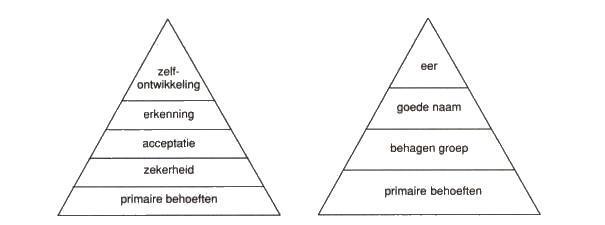 Wat ook onder kenmerken van de Bonairiaanse cultuur beschreven kan worden is de vriendschapsband. Vriendschappen lijken belangrijk te zijn op Bonaire (persoonlijke communicatie, pastoraal werker, 2013). Cliënten hebben snel een woord, bijvoorbeeld “bro” voor elkaar wat betekent dat er een vriendschap is ontstaan en de cliënten elkaar als broers beschouwen.. Tevens is het zo dat cliënten vaak door hun opname binnen Stichting Krusada vriendschappen hebben moeten verbreken (persoonlijke communicatie, pastoraal werker, 2013). Vandaar dat de vriendschapsband kort wordt toegelicht in dit hoofdstuk. 
Vriendschappen maken ons sterk en beschermen ons tegen eenzaamheid. Tevens geeft het ons een wederzijdse verantwoordelijkheid. Van beide kanten wordt er voor elkaar gezorgd. In de Bijbel staan teksten die aangeven dat vrienden kostbaar zijn. Een voorbeeld is Job 6:14 “Wie ontrouw is aan zijn vriend, toont geen ontzag  voor de almachtige God”. 
(Kamp, 2012).
Helaas kunnen vriendschappen ook verkeerd zijn. Het begrip “verkeerde vrienden” komt dan om de hoek kijken waarmee vaak wordt aangegeven hoe iemand in de problemen is geraakt. Met verkeerde vrienden wordt bedoeld dat iemand op negatieve wijze is beïnvloed door vrienden. Iemand kan wraakgevoelens hebben, gebukt gaan onder wrok of bitterheid krijgen door het aangaan van ongezonde vriendschaps relaties. Er wordt gezegd dat dit gebondenheden zijn die in Jezus Christus naam verbroken kunnen worden zodat iemand in staat kan zijn, om in relatie met Jezus Christus,  gezonde relaties met anderen aan te gaan (Kamp, 2012). 

5.5 Slavernij.
Onderzoekers hebben mogen deelnemen aan een cursus over de cultuur en geschiedenis van Bonaire. Deze cursus werd geleid door de journalist en historicus Boi Antoin. Hij werkt bij de krant van Bonaire, ‘de Extra’ en hij werkt mee aan tv programma’s over de cultuur en geschiedenis van Bonaire. In deze cursus is verscheidene informatie aan bod gekomen over de cultuur van Bonaire.Bonaire heeft een verleden van slavernij. De eerste Afrikaanse slaven kwamen rond 1640 op Bonaire. Bonaire werd oorspronkelijk als een onnuttig eiland beschouwd. Indianen hadden een moeilijk leven onder Spanje. Ze behoorden eigenlijk bij Aruba. Indianen werden gezien als trotse mensen, die geen slavenwerk wilden doen. Dat tastte hun eergevoel aan. Veel indianen werden naar Spanje gebracht waar ze moesten werken in kopermijnen en suikerriet plantages. Er kwamen protesten vanuit de kerk waardoor een klein deel in 1526 is teruggebracht naar Bonaire, Curaçao en Aruba. Een groot deel is gestorven in Spanje. Bonaire heeft dus te kampen met afwijzing (Antoin, 2013). Dit lijkt nog steeds terug te zien in de cultuur. Veel Bonairianen lijken zich minderwaardig te voelen. Minderwaardigheid is verweven met de cultuur. (Label G.3.4). 
Slaven werkten van zonsopgang tot zonsondergang. In de participerende observatie is waargenomen dat de slavenhuisjes als toeristische activiteit bezocht kunnen worden. Dit zijn huisjes die gebouwd zijn voor de slaven om overdag hun waardevolle bezittingen in te bewaren. Er was een mogelijkheid om daar te slapen met veel slaven in één huisje. De slavenhuisjes staan vlakbij de zoutpannen, waar de slaven werkten. Zout was de grootste bron van inkomsten voor Bonaire. 
Veel misdadigers van Curaçao werden verbannen als slaaf naar Bonaire. Deze slaven heetten de kettingslaven. Bonaire werd daarom soms ‘dumping place’ genoemd. (Antoin, 2013)
Slaven behoorden niet tot de bevolking, het waren namelijk slaven. Door de komst van de slaven, kwam er een nieuwe bevolking. Dit komt omdat bewoners van verschillende afkomst  met elkaar seksueel gemeenschap hadden, bijvoorbeeld Europeanen, Indianen en Afrikaanse indianen (ook wel sambo genoemd). Vrouwelijke slaven werden vaak seksueel misbruikt door mannelijke slaven. Het woord ‘fokstieren’ is hiervoor gebruikt in de cursus. Er werd simpelweg gefokt om meer slaven te creëren. Op 1 juli 1863 werd de slavernij afgeschaft. (Antoin, 2013).
In het boek geboren om vrij te zijn bespreekt Wilkin van de Kamp het thema familieband. De sterkste band volgens hem, is de band tussen ouders en kinderen. In de baarmoeder speelt zich al veel af wat doorwerkt in de relatie tussen moeder en kind. Een kind in de baarmoeder krijgt meer mee dan soms gedacht wordt. Het kind lijkt zelfs vatbaar te zijn voor demonische beïnvloeding. (Kamp, 2012). Slaven werden gebruikt als fokstieren, dus veel kinderen werden buiten het huwelijk geboren. (Label B.3.4) Veel kinderen weten dus niet wie hun vader is, en dat werkt dat nog steeds door in de hedendaagse cultuur. In de participerende observatie is waargenomen dat veel gezinnen gescheiden leven. Ook de  familiestructuur in huis is anders dan in Nederland. Vaak wonen verschillende familieleden in hetzelfde huis. Dit is te zien in de straat waar onderzoekers geleefd hebben. In de kerk zijn het vooral de vrouwen die met de kinderen naar de kerk komen. Er zitten veel minder mannen in de kerk.
Er wordt gezegd dat vrouwen zich veel meer bezig houden met de kinderen. Mannen blijven vaak thuis om andere dingen te doen, vooral gericht op zichzelf. (label F.3.4) 

In de participerende observatie is waargenomen dat er tijdens het werken binnen het ‘Mannencentrum’ of de ‘Walk in’,  vrouwen seksueel gerichte aandacht kregen van mannen. (Bijlage D, 2013). Dit lijkt vaker voor te komen in de Bonairiaanse cultuur, want dit wordt gemerkt als onderzoekers op straat lopen. Veel Bonairianen fluiten of toeteren. De seksuele grenzen op dit eiland lijken erg vervaagd te zijn na de geschiedenis van de slavernij. Hierboven werd beschreven dat vrouwen vaak misbruikt werden en dat mensen meerdere seksuele contacten hadden. Dit lijkt in de cultuur verweven omdat tot op de dag van vandaag de seksuele grenzen nog steeds vervaagd lijken te zijn.
Over de gevolgen van dit verschijnsel valt het een en ander te zeggen.  Er wordt gezegd dat de huwelijksband de intiemste band is tussen twee mensen waarin seksueel gemeenschap bedoeld is. Mogelijk is het een band die niet zonder schade verbroken kan worden. Als zo’n band verbroken wordt kan er dus sprake zijn van schade. (Kamp, 2012) 
Seks is iets geestelijks. Als mensen een zondige relatie met elkaar aangaan, zullen demonen gebruik maken van dit kanaal van zonde, en kunnen mensen dus gebonden raken. Een zondige relatie is bijvoorbeeld een relatie met seks buiten het huwelijk. (Horrobin, 2012). Als iemand seks buiten het huwelijk heeft, wordt er een zielsband gecreëerd waar demonen in willen. (Horrobin, 2012) 
Ook seksuele zonden (seks zoals God het niet bedoeld heeft) lijden mogelijk tot onreine banden. Er is een onderscheid tussen seksuele gebrokenheid, seksuele zonden en seksverslaving. (Kamp, 2012)

Samenvattend kan er gezegd worden dat er veel cultuursaspecten zijn op Bonaire die te maken zouden kunnen hebben met de slavernij. Veel kinderen lijken op te groeien zonder vader. Er was sprake van seksueel misbruik in de tijd van de slavernij. 

5.6 Brua 
Veel mensen geloven in Jezus Christus, maar mogelijk daarnaast ook in andere dingen. Brua is daar een voorbeeld van. (Label F.3.3). 
Brua is een vorm van voodoo. Het behoort tot de zwarte magie en komt veel voor op Bonaire. Zwart magie houdt in dat er gebruik wordt gemaakt van bovennatuurlijke krachten met een negatief doeleinde. Mensen op Bonaire praten niet veel over zwarte magie. Boi Antoin probeert het taboe om hier niet over te spreken te doorbreken (Antoin, 2013). 
Brua is een verzamelwoord  voor toverij, bijgeloof, kwakzalverij, geestenleer, bangmakerij, oplichterij en geheimzinnigheid. Brua lijkt een occulte geneeswijze te zijn met lichte en zware vormen. Het overschrijdt de grenzen van het natuurlijke. (Brenneker, 1971).
Een Brua expert sluit overeenkomsten met de duivel. Er worden dingen aan de duivel gevraagd rondom carrière en kinderen. Dit gebeurt in speciale dansen. In die dansen worden verlangens naar de duivel uitgesproken. Deze dans wordt ‘Balia cu almasola’ genoemd. (Brenneker, 1971). 
Voodoo is een manier om in contact te komen met geesten van voorouders. Voodoo heeft specifieke symbolen, rituelen, voorwerpen, gebeden en dansen om in contact te komen met die geesten. Mogelijk kunnen mensen bezeten raken door het oproepen van deze voodoo geesten. Iemand kan ook weer bevrijd worden van voodoo. (Kamp, 2012). Dat iemand bevrijd kan worden geeft aan dat iemand gebonden kan raken door zich te keren naar Brua, voodoo en andere occulte praktijken. 
Onder Brua vallen de helderzienden en de genezers. Zo zijn er volksdokters op Bonaire die mensen ‘genezen’. Ramona is een bekende Brua op Bonaire. Mensen herkennen haar aan het feit dat ze geen benen heeft. Ramona behandeld volgens de Brua wijze ook psychische ziekten. Pana is ook een bekende Brua op Bonaire. Zij behandeld gordelroos en heeft met haar man fysiotherapie volgens Brua gedaan. Er zijn goede en slechte Brua’s. Brua komt voornamelijk voor in de wijk Rincon. (Antoin, 2013)
In Haïti word veel aan voodoo gedaan, een vorm van Brua. Veel haitianen wonen op Bonaire.  Brua kent veel attributen en rituelen. (Antoin, 2013) Rituelen rondom Brua zijn opgenomen in de bijlagen. (Bijlage E, 2013). Mensen die Brua aanhangen dragen vaak amuletten bij zich in de vorm van een zakje met poeder of iets dergelijks. (Antoin, 2013)Op 29 september is er een feest rondom Brua. Tijdens dit feest raken mensen in trance en roepen geesten op. Het feest komt oorspronkelijk uit Venezuela. (Antoin, 2013) 

Stichting Krusada verbiedt bepaalde voorwerpen. Stichting Krusada laat op die manier zien dat er een christelijke visie wordt gehanteerd op het bewaren van occulte voorwerpen. (Label E.3.4)
Door voorwerpen te aanbidden kan het voor Satan gemakkelijk zijn om iemand te binden. Satan is voorstander van religieuze voorwerpen. Voorwerpen kunnen vervloekt zijn waardoor het over kan gaan op de volgende generaties. (Horrobin, 2012). In Handelingen 19:18-19 staat dat Paulus voorwerpen vernietigde omdat ze vervloekt waren. 
‘En velen van hen die geloofden, kwamen hun zondige daden belijden en bekennen. Velen ook van hen die toverkunsten uitgeoefend hadden, brachten hun boeken bijeen en verbrandden die in tegenwoordigheid van allen. En men berekende de waarde ervan en kwam uit op vijftigduizend zilverstukken.’  
Veel bonairianen lijken in geesten te geloven en het rondzwerven van geesten van mensen. Zo zijn er tal van rituelen die te maken hebben met het buiten houden van geesten en de bijgeloof rondom geesten. Een deel van deze rituelen zijn opgenomen in de bijlagen, omdat cliënten binnen Stichting Krusada zich bezig kunnen houden met deze rituelen (Bijlage E, 2013). De meeste rituelen zijn in de avonden. In de bijlage is te lezen dat de tijdstippen van de komst van geesten vooral in de avond zijn. Mensen doen op die tijdstippen hun rituelen. (Brenneker, 1971).

Samenvattend kan er gezegd worden dat veel Bonairianen naast Jezus Christus ook in andere dingen of mensen lijken te geloven. Brua is een veelvoorkomende occulte praktijk op Bonaire waarin mensen op een occulte wijze genezen worden. Mogelijk kan het leiden tot gebondenheid. 

5.7 Het boze oog.
Naast Brua is ook het boze oog een veelvoorkomend aspect op Bonaire. Het boze oog is niet slecht bedoeld. (Antoin, 2013).
Het boze oog is een macht en heeft als doel om schade toe te brengen aan levende wezens door er aandachtig naar de kijken (Brenneker, 1971).  Mensen, dieren en planten kunnen het slachtoffer zijn door ziek te worden en te sterven. Er zijn veel rituelen rondom het boze oog. De rituelen die relevant zijn voor Stichting Krusada zijn opgenomen in de bijlagen (Bijlage E, 2013). Dit omdat cliënten binnen Stichting Krusada zich bezig kunnen houden met het boze oog waardoor kennis een belangrijk aspect is voor medewerkers van Stichting Krusada. 
Boi Antoin vertelde dat het boze oog niet slecht bedoeld is. Voor christenen kan dit anders zijn omdat het boze oog een bepaalde macht is wat niet in contact is met God en dus occult lijkt te zijn. 
Het is een occulte band wat kan worden gecreëerd als mensen hun heil en hulp zoeken in het occultisme. In dit geval Brua en het boze oog. Wilkin van de Kamp praat over geestelijk overspel. Geestelijk overspel komt voor als verkeerde machten gehoorzaamd worden. Occulte banden kunnen doorgegeven worden aan de volgende generatie. (Kamp, 2012).

Samenvattend kan gezegd worden dat veel Bonairianen zich bezig lijken te houden met rituelen rondom het boze oog. Het boze oog is een macht die schade aanbrengt aan levende wezens door er aandachtig naar te kijken. 
5.8 Godsdienst op Bonaire.
De godsdienst van de indianen is de grondgodsdienst van Bonaire. Indianen waren animisten. Dit houdt in dat ze geloofden in dieren, voorwerpen en hemellichamen. Indianen leefden in grotten en vinden hun oorsprong vooral in de wijk Rincon. (Antoin, 2013).
Vanaf 1800 kwamen er Spaanse pastors op het eiland om pastoraal werk te doen. Zo is het katholieke geloof op Bonaire terecht gekomen. Het eerste dorp op Bonaire is Rincon, die dus katholiek is. De tweede godsdienst van Bonaire is de katholieke godsdienst. (Antoin, 2013).Latere religieuze stromen op Bonaire zijn:
- de protestanten vanaf 1847
- Vrijmetselarij vanaf 1877
- Zevende dag Adventisten vanaf 1941. 
- Jehova getuigen vanaf 1951. Geloven niet in de drie eenheid.
- Evangelisten. Daaruit voort kwamen de pinkstergemeenten.
- Ongeveer 10 jaar geleden is er een moskee gestart op Bonaire.

5.8.1 Vrijmetselarij
De vrijmetselarij wordt hieronder kort toegelicht omdat het volgens velen een vorm van occultisme is. Dit is wel gebaseerd op de Nederlandse cultuur dus dit kan verschillen met de Bonairiaanse cultuur. 
Vrijmetselarij bestaat uit allerlei verschillende genootschappen met ieder eigen rituelen, woorden en begrippen. Mensen lijken vaak geïnteresseerd in vrijmetselarij omdat zij mogelijk op zoek zijn naar iets bovennatuurlijks. Maar mogelijk kunnen zij door vrijmetselarij niet de ware God leren kennen omdat zij gebonden kunnen raken. (Kamp, 2012).
 Vrijmetselarij wordt ook wel met pure afgoderij vergeleken. Dan is het een gruwel in Gods ogen. Met vrijmetselarij kan een occulte band gecreëerd worden tot in de volgende nageslachten. Vrijmetselarij heeft als doel om elkaar te helpen en bepaalde dingen af te zweren. Binnen de vrijmetselarij bestaat demonen verering. Dit wordt binnen de vrijmetselarij baalverering genoemd. (Horrobin, 2012) 
De bevrijding van vrijmetselarij houdt in dat er afstand wordt gedaan van alles wat mensen nog bindt aan de vrijmetselarij. De vernietiging van voorwerpen. (Kamp, 2012 en Horrobin, 2012). 
5.8.2 Religieuze banden.
Religieuze banden lijken voor te komen op Bonaire. Religieuze gebondenheid komt voor doordat mensen religieuze wetten hebben opgelegd, door aanhoudende ongehoorzaamheid aan het woord van God, door verzet tegen God, door spotten met God, door overmoedig te handelen en door veroordeling van anderen. (Kamp, 2012).
Er wordt ook wel gesproken over religieuze geesten die kerken of mensen kunnen vasthouden in gebondenheid. Soms lijken religieuze praktijken belangrijker te worden dan de principes van het christelijk leven. Dit kan dan een valse religie worden. (Horrobin, 2012) 
Tijdens de participerende observatie is een grot bezocht in het dorp Rincon ‘Gruta de Lourdes’. Dit is een grot waarvan wordt gezegd dat Maria daar verschenen is. Het is een katholieke plaats waar Maria aanbeden lijkt te worden. Voor katholieken kan dit een heilige plek op Bonaire zijn. (Bijlage D, 2013). Het aanbidden van plekken en beelden kan tot gebondenheid leiden, omdat niet God, maar het beeld op dat moment centraal staat. Tevens lijkt dit een plek  waar religieuze praktijken belangrijker gevonden lijken te worden dan de principes van het christelijk leven. Tevens staat Maria centraal en niet God. (Horrobin, 2012). 

Samenvattend kan gezegd worden dat er verschillende godsdiensten op Bonaire zijn. Het katholieke geloof is op dit moment het grootste geloof op Bonaire.5.9 Van generatie op generatie.
In dit onderzoek is eerder gesproken over zonden die overgedragen kunnen worden van  generatie op generatie. Hier wordt uitgebreider bij stilgestaan omdat het van invloed lijkt te zijn op gebondenheid bij iemand. In dit onderzoek is ook eerder stilgestaan bij cultuursaspecten. Zo werd er gesproken over F en G culturen waarin gezegd werd dat een G cultuur het behagen van een groep belangrijk vindt. Op Bonaire zijn kenmerken te zien van een familiecultuur. Dit betekent dat familie vaak op de eerste plek staat en dat men daarna pas voor eigen belangen lijkt te gaan.  

Satan kan vloeken uitspreken over mensen. Het kan daarom belangrijk zijn dat een christen zich blijft wapenen tegen vloeken. Vloeken komen bij kwetsbare plekken en zijn overdraagbaar op het volgende geslacht. Kwetsbare plekken ontstaan als daar pijnlijke ervaringen of zonden liggen. Bijvoorbeeld in het aangaan van relaties. Satan kan iemand dan verleiden tot zondige relaties. Negatief praten over iemand geeft Satan de mogelijkheid om iemand aan te vallen. Mogelijk kunnen mensen zichzelf vervloeken door slechte beloftes met zichzelf te maken. Emoties kunnen dan op een demonische manier verbonden worden. (Horrobin, 2012) Terug naar het feit dat demonische belasting overdraagbaar lijkt te zijn van de ene op de andere generatie. Dit wordt een generatievloek genoemd. Mogelijk is het daarom belangrijk om voor voorouders te bidden zodat generatievloeken verbroken kunnen worden. Binnen een familielijn kan er onrechtmatigheid ontstaan. Want wat lang geleden gezaaid is in een familielijn, kan vele generaties later pas omhoog komen. Er zijn verschillende generatievloeken: 
- In de sociale context.
- In de biologische context. Dus erfelijk vanuit DNA.
- In de geestelijke context.
- Als demonische kracht. Volgende generaties kunnen worden beïnvloed als gevolg van onbeleden zonden.
(Kamp, 2012).

Als mensen zelfvervloekingen doen, kunnen ze zich dat vaak nog wel herinneren. Familievloeken zijn minder makkelijk te herkennen. Derek Prince, filosoof, theoloog en voorganger heeft een lijst opgesteld waarin kenmerken van familievloeken te herkennen zijn. Het gaat om problemen die kunnen wijzen op vervloekingen in de familie. De lijst is afgeleid van Deutronomium 28:
- Geestelijke en/of emotionele instorting.
- Herhaling van (chronische) ziekten
- Onvruchtbaarheid of neiging tot miskramen of verwante vrouwelijke aandoeningen.
- Echtscheiding of vervreemding in gezinsrelaties.
- Financiële tekorten.
- Vatbaarheid voor ongelukken
- Historie van zelfmoord of voortijdige dood.
Het is niet zo dat er een vloek rust als één van deze symptomen aan de hand is. Er moet voorzichtig omgegaan worden met het diagnosticeren van een familievloek. Maar het is goed om uit te zoeken waar verschillende verschijnselen vandaan komen. Soms is er sprake van bekering, maar lijkt er nog steeds geen verandering te zijn. Dit kan tevens duiden op een familievloek. 
(Paul, 2005). 

Samenvattend kan gezegd worden dat demonische belasting mogelijk doorgegeven kan worden op de volgende generatie. Er zijn verschillende generatievloeken en kenmerken die op generatievloeken kunnen duiden. Er moet voorzichtig omgegaan worden met het concluderen van een generatievloek. 

5.10 Rituelen in huizen.
Op Bonaire lijken veel rituelen te zijn in en rondom het huis. Dit is een cultuuraspect. (Brenneker, 1971).  Het kan een belangrijke oorzaak zijn van gebondenheid op dit eiland. Een aantal van deze rituelen zijn opgenomen in de bijlage ‘rituelen en bijgeloof’ (Bijlage E, 2013). Er wordt namelijk niet uitgesloten dat cliënten binnen Stichting Krusada zich bezig kunnen houden met rituelen in en rondom de woning. Weinig medewerkers lijken kennis te hebben over rituelen in en rondom de woning (Persoonlijke communicatie, pastoraal werker, 2013). Door middel van dit onderzoek kan er meer kennis gecreëerd worden bij medewerkers van Stichting Krusada. Het is goed om als christenen het gebouw waarin geleefd wordt of waarin God wordt aanbeden te reinigen. (Horrobin, 2012). Stichting Krusada beschikt over gebouwen waarin God aanbeden wordt en waarin als christenen met elkaar samen geleefd wordt. Voordat Stichting Krusada gekocht werd is er voor het landhuis gebeden (Persoonlijke communicatie medewerker Krusada, 2013). Mogelijk kan Satan binnenkomen binnen Stichting Krusada via de cliënten als ze deuren richting de duivel openen. Maar omdat Stichting Krusada onder autoriteit van God staat heeft de duivel niet de autoriteit over Stichting Krusada. (persoonlijke communicatie medewerker Krusada 2013). Cliënten binnen Stichting Krusada praten wel eens over geestelijke invloeden van buitenaf. Zo werd vertelt dat als de honden beginnen te huilen in de avond, er een geest op het terrein is. Cliënten kunnen elkaar op deze manier bang maken. (persoonlijke communicatie medewerker Krusada 2013) Angst wordt gezien als een invalspoort voor de duivel. Activiteiten van vorige bewoners kunnen verbonden blijven aan een huis. Daarom moet een huis of gebouw gereinigd worden van invloeden van Satan waardoor er met hem afgerekend kan worden. (Horrobin, 2012) 

Samenvattend kan gezegd worden dat veel Bonairianen zich bezig lijken te houden met het verjagen van geesten door middel van rituelen. Dit gebeurt voornamelijk in en rondom de woning.  

5.11 Conclusie.
Gebondenheid lijkt te verschillen per cultuur. Elke cultuur, Nederland of Bonaire, heeft eigen activiteiten en bezigheden wat tot gebondenheid kan leiden. Op Bonaire komt bijvoorbeeld veel Brua voor, wat in Nederland niet voorkomt. De bevrijding is echter altijd hetzelfde. Satan moet wijken in Jezus naam. 
Belangrijk om te weten is wat voor soort cultuur Bonaire is. Dit omdat een westerse cultuur verschilt van de Bonairiaanse cultuur waardoor bevrijdingspastoraat moeilijker kan zijn als het wordt toegepast op de westerse manier. 
Het is raadzaam dat het pastorale team weet waar mensen zich spiritueel mee bezig houden. Openheid is hierin belangrijk. Daarbij is het raadzaam om te kijken naar de relatie die er is met de cliënt omdat dit de openheid kan bevorderen of verslechteren. Het lijkt belangrijk te zijn dat iemand bij bevrijding Jezus Christus heeft aangenomen in zijn of haar leven. Zonder dat kan er mogelijk geen bevrijding plaatsvinden. 
Op Bonaire lijken veel gezinnen gebroken te zijn, door de nasleep van de slavernij periode. Veel kinderen groeien tot op de dag van vandaag op zonder vader. Hierdoor ontstaan mogelijk  problemen die van generatie op generatie kunnen doorgaan en waardoor er gebondenheid in de familielijn kan ontstaan. We noemen dit ook wel generatievloeken. Bonaire heeft kenmerken van een familiecultuur. Het kan daarom belangrijk zijn om in de bevrijdingsbediening te kijken naar de familiegeschiedenis van iemand.
Gebondenheid in de familielijn is iets waar in de bevrijdingsbediening op gelet moet worden. Voor een cliënt kan familie belangrijker zijn dan voor de pastoraal werker. Hier moet rekening mee worden gehouden. 
Veel mensen lijken naast Jezus Christus ook in andere dingen of mensen te geloven. Brua is een veelvoorkomende occulte praktijk op Bonaire waarin mensen op een occulte wijze genezen lijken te worden. Het boze oog is tevens een veelvoorkomende occulte praktijk. Brua en het boze oog staan allebei niet in contact met God, want er wordt gezegd dat het vanuit duistere machten gaat, de Satan dus. Hierdoor kunnen mensen op een verkeerde manier gebonden raken met verkeerde machten. Tevens moet Stichting Krusada rekening houden met het feit dat veel Bonairianen zich bezig lijken te houden met rituelen rondom het verdrijven van geesten in en rondom het huis. Dit kan tot gebondenheid leiden en tot nieuwe deuren voor geesten om zich binnen te dringen bij Stichting Krusada.
Als Bonairianen aan rituelen doen, lijken zij dit vooral in de avonduren te doen. Dit komt omdat er gedacht wordt dat geesten ‘s avonds actief zijn. Maar misschien zijn geesten juist actief omdat er ‘s avonds aandacht aan wordt besteedt. Geesten moeten niet onnodig aandacht krijgen. Mogelijk wordt dit door rituelen wel gedaan. 
Er zijn verschillende godsdiensten op Bonaire. Het katholieke geloof is op dit moment het grootste geloof op Bonaire. Mensen kunnen gebonden raken door een andere godsdienst aan te hangen. Mogelijk wordt Gods woord niet gehoorzaamd waardoor de duivel ingang heeft om iemand aan zich te binden. Hoofdstuk 6.
Kenmerken van Stichting Krusada.
Algemeen.
In dit hoofdstuk wordt antwoord gegeven op deelvraag vier. Deze luidt; Welke specifieke kenmerken heeft Stichting Krusada en welke mogelijkheden en beperkingen geeft dit?

Om deze deelvraag te beantwoorden is gebruik gemaakt van interviews, persoonlijke communicatie, literatuur, de participerende observatie en een documenten onderzoek. 
Afwijkend van de rest van de hoofdstukken is niet begonnen met het uitwerken van de interviews. De observatie, de documenten en de interviews zijn direct met elkaar vergeleken. Dit omdat het op deze manier overzichtelijker werd in combinatie met de participerende observatie. Naast de observatie is dan meteen helder wat er in de interview of in de documenten over gezegd wordt. 
Er wordt dus antwoord gegeven op deze vraag door verschillende disciplines gesproken te hebben aan de hand van onderwerpen sociale kaart Bonaire, huisvesting, visie/doelstellingen, financiën, personeelsbeleid, management, methodiek, competenties van de SPH’er en het pastoraat.
Na deze specifieke kenmerken wordt er ingegaan op een stukje demonie en psychiatrie en de holistische benadering. 6.1 Sociale kaart Bonaire.
De sociale kaart van Bonaire wordt kort beschreven. Alleen de relevante organisaties waar Stichting Krusada mee te maken heeft worden beschreven.
- Openbaar Lichaam van Bonaire (OLB). Dit is de overheid van waaruit maatschappelijk werk wordt aangeboden. 
- Functie Assertive Community Treatment (FACT). Verslaafden kunnen bij hen aankloppen waarna ze doorverwezen kunnen worden. De voordeur van verslavingszorg. 
- Stichting Verslavingszorg en Psychiatrie Caribisch Nederland (SVPCN). Zij coördineren de verslavingszorg. Stichting krusada werkt met hen samen om de cliënten optimaal begeleiding te kunnen geven.
- Dienst Welzijn en Maatschappelijke Dienstverlening (DMW/SASO). 
- Dienst gezondheidszorg en hygiëne (DGH). Deze dienst levert zorg met speciale attenties aan verschillende doelgroepen, waaronder drugsverslaafden. 
- Fundashon Mariadal. Hier valt het ziekenhuis onder.
- Verschillende huisartsen.
- Stichting reclassering en Justitiabelenzorg. Is van toepassing vanwege de dagbesteding die binnen Stichting Krusada geboden wordt. 
- Gevangenis. Gedetineerden krijgen dagbesteding binnen Stichting Krusada. 
- Usona. Stimuleert gedetineerden om deel te nemen in de maatschappij. 
6.2 Huisvesting
Het mannencentrum is gevestigd te ‘landhuis Guatamala’. De bedoeling is dat hier mannen verblijven die gemotiveerd zijn om een verslavingsvrij leven te leiden. (Stichting Krusada, 2013). 
Als iemand verslaafd is, is diegene mogelijk niet vrij. Er wordt gestreefd naar vrijheid in Christus binnen Stichting Krusada. (Label E.4.3). 
In de participerende observatie is waargenomen dat de gemiddelde man binnen het mannencentrum rond de 50 jaar oud is. De meesten zijn van Bonairiaanse afkomst, maar omdat Bonaire een gemeente is van Nederland hebben ze de Nederlandse nationaliteit. 
Wat betreft de inrichting is het centrum eenvoudig ingericht. Er is een woonkamer. Hier staan veel stoelen en er liggen spelletjes. Er is een grote eetruimte, een keuken en een slaapzaal. Een slaapzaal zijn de cliënten gewend. Dit omdat families op Bonaire vaak bij elkaar in kleinere ruimtes leven. Stichting Krusada streeft ernaar om een familie voor elkaar te zijn dus zo wordt er met elkaar omgegaan. (Bijlage D, 2013). 
Op het terrein van Stichting Krusada is een metaal en houtwerkplaats wat tot de begeleiding behoort. Dit is het leer werk traject waar de cliënten een dagdeel of twee dagdelen mee bezig zijn. Naast het mannencentrum en het leer werk traject zijn er op het terrein ook de resocialisatiewoningen. Hier wordt naar zelfstandigheid toe gewerkt (Stichting Krusada, 2013).  
Voor de cliënten die in behandeling zijn in het mannencentrum wordt een programma aangeboden met activiteiten en therapie onderdelen. Ze worden begeleid door een team dat bestaat uit psychologen, hulpverleners, verpleegkundigen en ander assisterend personeel (Stichting Krusada, 2013). 
Stichting Krusada heeft verschillende locaties en afdelingen. In de wijk Antriol bevindt zich de “Walk in”. Deze is gedurende de dag geopend voor de eerste levensbehoeften. Met eerste levensbehoeften wordt bedoeld bed, bad en brood. Daarnaast worden er in de “Walk in” gesprekken gevoerd en kan iemand door verwezen worden naar het mannencentrum. (Stichting Krusada, 2013). 
In de participerende observatie is waargenomen dat de gemiddelde leeftijd binnen de “Walk in” rond de veertig a vijftig jaar oud is. Het zijn voornamelijk mannen. 
De “Walk in” is heel laagdrempelig. In de participerende observatie is waargenomen dat er een vrouw binnenkwam die onder invloed bleek te zijn. Dit kan een gevolg zijn van laagdrempelige hulpverlening. Mensen komen direct vanuit de eigen omgeving met alle problemen die op dat moment spelen. 
Er komen veel dezelfde mensen binnen in de “Walk in”. In de gezamenlijke ruimte hangen  tekeningen en andere knutselwerkjes van de vaste cliënten. (Bijlage D, 2013).  

Samenvattend kan gezegd worden dat Stichting Krusada bestaat uit een mannencentrum, de Walk in, de resocialisatiewoningen en de arbeidstraining. De gemiddelde leeftijd van de doelgroep is rond de veertig a vijftig jaar oud. Het streven is om een verslavingsvrij leven te creëren voor de mensen die binnen Stichting Krusada begeleid worden.

6.3 Visie en doelstellingen.
De visie van Stichting Krusada is het geven van praktische zorg aan verslaafde mensen en het uitdragen van het Evangelie van Jezus Christus. Medewerkers van Stichting Krusada leven volgens het voorbeeld van Jezus Christus. Hij zocht de verstoten mensen op en wees hen op een beter leven. 
“Onze visie komt steeds uit de Bijbel. Wat zegt Jezus? Daar proberen wij onze visie uit te halen.” (Label E.4.1) 
Het bestuur van Stichting Krusada vindt het belangrijk om een geestelijk klimaat te hebben voor de cliënten. Cliënten kunnen kennis maken met de Bijbel en met God vanuit de christelijke visie van Stichting Krusada. Dit omdat medewerkers Stichting Krusada geloven dat mensen door een relatie met God een verslavingsvrij leven kunnen hebben. Praktisch krijgt dit vorm door dagopeningen, bijbelstudies en een weeksluiting (Stichting Krusada, 2013). Nog een aspect waaraan wordt gezien dat Stichting Krusada een christelijke visie heeft is dat er een verbod is op bijvoorbeeld occulte voorwerpen zoals, voorwerpen rondom het boze oog, voodoo voorwerpen en voorwerpen om rituelen uit te voeren. (Label E.4.2) 
Stichting Krusada hoopt dat mensen uiteindelijk voor Jezus Christus kiezen, maar dit wordt niet gedwongen. (Label E.4.2) 
Het lijkt belangrijk te zijn dat Stichting Krusada blijft geloven dat ze via de weg van God moeten wandelen en steeds God betrekken in wat ze doen. Belangrijk is dat Stichting Krusada dat allemaal duidelijk op papier heeft, een soort handleiding waarin staat wat Stichting Krusada gelooft en wat er wordt gevraagd van de medewerkers. (Label F.4.2). Er wordt aangegeven dat het belangrijk is om alles goed op papier te hebben. In het documentenonderzoek is waargenomen dat Stichting Krusada het beleid op papier heeft staan.
Een opvallend aspect uit de participerende observatie wat te maken heeft met visie en doelstelling is dat er in de therapie beschrijving staat dat mannen gemotiveerd moeten zijn voor hulp. In de participerende observatie is waargenomen dat het in de praktijk wel eens aan motivatie ontbreekt. In de observatie periode zijn verschillende behandelingen gestopt vanwege gebrek aan motivatie. Er is één cliënt die steeds terugkomt in de observatie. Het lijkt erop dat hij ervoor zorgt dat de sfeer op de groep gespannen en negatief is. De indruk die de cliënten maken is steeds verschillend. Het ene moment kunnen ze heel gemotiveerd zijn. Het andere moment veranderd de stemming waarbij cliënten respectloos lijken te zijn naar hulpverleners. Het kan zijn dat er cliënten zijn die de behandeling heel moeilijk vinden. Het lijkt aan motivatie te ontbreken, en de houding is verveelt en negatief. Dit kan ook een uiting zijn van de moeilijke periode waar cliënten doorheen gaan (Bijlage D, 2013).  Het is goed om te bedenken dat het gaat om een observatie van ruim twee maanden. Het beeld kan hierdoor gekleurd en beperkt zijn. Cliënten kunnen namelijk in een bepaalde fase van de behandeling zitten waardoor het een moeilijke periode is. Samenvattend kan gezegd worden dat de visie van Stichting Krusada gebaseerd is op normen en waarden van het christelijk geloof.

6.4 Financiën
Stichting Krusada wordt gefinancierd vanuit subsidie, giften en werkprojecten. Alle drie de financieringsbronnen worden beschreven.

6.4.1 Giften.
De eerste twaalf jaar van Stichting Krusada, heeft Stichting Krusada bestaan van giften uit Nederland. Als er van giften wordt geleefd is het moeilijk om de professionele standaard op een bepaald niveau te hebben. Stichting Krusada is een vrijwilligersorganisatie. Het hart zit op de juiste plek, maar qua kwaliteit valt er nog het een en ander bij te schaven aldus lid van de directie.  Hiermee wordt bedoeld dat Stichting Krusada nog geen officiële professionele organisatie is. Lid van de directie geeft aan dat een medewerker niet zomaar ontslagen kan worden als hij of zij niet functioneert, want iemand is met een bedoeling naar het eiland geëmigreerd. Naar cliënten toe worden er soms niet voldoende grenzen aangegeven. Het komt maar zelden voor dat een cliënt wordt weggestuurd wegens wangedrag. Dit heeft te maken met de christelijke normen en waarden rondom naastenliefde en kansen die een mens heeft (Persoonlijke communicatie, 2013).Stichting Krusada is voor een groot deel afhankelijk van giften van “Stichting vrienden van de Hoop”. Dit is een aparte stichting binnen Stichting de Hoop die zorgt voor fondsenwerving voor verschillende projecten, waaronder Stichting Krusada. 
Fondsenwerving loopt op dit moment terug vanwege de economische onzekerheid. Bedrijven geven minder snel op dit moment omdat het hen weinig oplevert. 
Giften worden gegeven via Stichting vrienden van de Hoop omdat dit fiscaal aantrekkelijk is. Bedrijven en anderen kunnen op deze manier de gift terug krijgen via de belasting. Als er direct naar Stichting Krusada wordt gestort kan dit niet. Stichting Krusada maakt ook veel gebruik van giften binnen de kerken. Stichting Krusada heeft dus geen continuïteit op het gebied van financiën. Stichting Krusada moet steeds blijven lobbyen (Persoonlijke communicatie, 2013). 

6.4.2 Subsidie.
Stichting Krusada heeft op dit moment geen kwaliteitskenmerk waardoor het moeilijker wordt om geld vanuit de overheid te krijgen, zoals al eerder vermeld. 
Het is voor Stichting Krusada een pittige klus om dat kwaliteitskenmerk te krijgen omdat Stichting Krusada vanuit een vrijwilligerssituatie komt en deels nog een vrijwilligersorganisatie is, aldus lid van de directie. De afgelopen jaren is er binnen Stichting Krusada veel ingezet op het bouwen van de organisatie rond de cliënt. Door toenemende regelgeving en groei van de activiteiten en ambitie, is het van belang de interne organisatie verder te ontwikkelen.Hier komen allerlei dingen bij kijken op gebied van officiële documenten, methodieken, intakes, zorgaanbod, bedbezetting enzovoort. één van die dingen is bijvoorbeeld ook dat pastoraat en hulpverlening gescheiden moet blijven omdat Stichting Krusada zich moet verantwoorden naar de overheid. 
Bevrijdingspastoraat kan helaas niet verantwoord worden vanuit zorg. Alles wat een  professionele organisatie doet moet vastgelegd worden, geüpdatet en weer vastgelegd worden. Dit kost heel veel tijd. Stichting Krusada heeft de laatste jaren een financieringsbron. Dat biedt wat meer mogelijkheden om de kwaliteit te verbeteren, aldus lid van de directie. 
Stichting Krusada is een zorgorganisatie, dus vallen ze onder het ministerie van Volksgezondheid, Welzijn en Sport. Dit ministerie verdeelt geld vanuit de rijksbegroting over verschillende zorgkantoren. Die kantoren zijn in Nederland en één op Bonaire. Zorgkantoren zijn een soort doorgeefluiken. Ze verdelen het geld op basis van een verzoek van organisaties. Dit is anders als in Nederland. In Nederland komt het geld van de provincies die zorgkantoren een bepaald budget geeft door middel van indicaties. Met een indicatie wordt bekeken hoeveel zorg iemand kan krijgen en in welke vorm. (CIZ, 2013). 
Het zorgverzekeringskantoor is de instantie die op basis van geïndiceerde zorg de zorginkoop coördineert. Dat wil zeggen dat de geleverde zorg bekostigd wordt vanuit het ministerie van VWS en door het zorgverzekeringskantoor wordt 'verdeeld'. Stichting Krusada heeft gesprekken met de Stichting Verslavingszorg en Psychiatrie Caribisch Nederland, vanaf nu SVPCN. De voorzitter van Stichting Krusada, die ook is geïnterviewd, heeft hierin een grote rol gespeeld. De SVPCN is verder in gesprek gegaan met het zorgverzekeringskantoor en heeft toestemming gekregen om het geld te verdelen. Stichting Krusada staat nu onder de stichting SVPCN. Deze organisatie koopt zorg in bij Stichting Krusada (mannencentrum en Walk in). Dat zijn dus feitelijk indirecte subsidiegelden. Voor intakes binnen Stichting Krusada moet er een melding worden gemaakt bij de SVPCN. Zij zorgen dan voor geld en een behandelplan. De SVPCN kan mensen doorsturen naar Stichting Krusada. De SVPCN is ook actief met andere organisaties. Hierdoor is Stichting Krusada betrokken met het FACT team. Dit is een multidisciplinair team wat met Stichting Krusada overlegd. Cliënt besprekingen vinden plaats met FACT. Op deze manier kan Stichting Krusada werken aan professionaliteit (Persoonlijke communicatie, 2013). 
Begin 2013 is de geldkraan in Nederland wat meer dichtgedraaid. Stichting Krusada ondervond de problemen van de grote bezuinigingen. Volgens het lid van de directie werd het voor Stichting Krusada moeilijk om een ruime begroting te krijgen om kwaliteit te kunnen leveren. Geld betekent niet automatisch goede zorg, maar goede zorg leveren zonder financiële middelen is ook lastig. Er zit druk op de begroting. Mensen kunnen een betaalde baan krijgen, maar mensen komen niet bij Stichting Krusada werken om rijk te worden en dat wordt beseft binnen Stichting Krusada. De subsidie is voor een jaar een bron van inkomsten. Dit is heel fijn, maar aan de andere kant ook lastig omdat er niet gebouwd kan worden aan een bron van inkomsten en mensen zijn maar voor een jaar verzekerd van een betaalde baan. De baan is als medewerker van Stichting Krusada dus zeker voor een jaar. Als er voor een jaar toezegging van salaris is, kan dat na een jaar weer anders zijn en moet iemand verder als vrijwilliger werken (persoonlijke communicatie, 2013). 

6.4.3 Werkprojecten.
Naast de subsidie heeft Stichting Krusada dus ook andere financiële stromingen. Dat is vooral in werkprojecten terug te zien. Daarin zitten periodieke geldstromen. Zo is Stichting Krusada nu bezig met een lasproject waar geld mee binnenkomt. Dit project wordt verzekerd door Usona. Usona wilt gedetineerden stimuleren om een vak te leren zodat gedetineerden straks terug kunnen in de maatschappij. 
Er wordt op dit moment aan de sociale werkvoorziening gebouwd door Stichting Krusada. Vanuit de sociale werkvoorziening kan er geld komen. Voor de sociale werkvoorziening wil Stichting Krusada contracten tekenen met het Openbaar Lichaam van Bonaire, vanaf nu OLB. Het OLB is de overheid. Sommige cliënten binnen Stichting Krusada hebben bijvoorbeeld een maatschappelijk werker van het OLB. Stichting Krusada probeert dus van het OLB geld krijgen voor begeleiding van cliënten in de sociale werkplaats. Maar dit is erg lastig om te krijgen omdat er weinig geld is voor dit soort projecten. Voor de sociale werkvoorziening ligt nu een aanvraag bij “vrienden van de Hoop” om daar geld te krijgen (Persoonlijke communicatie, 2013).
Op de site staat dat Stichting Krusada ook gefinancierd wordt vanuit legaten. Helaas kan het lid van de directie hier weinig over zeggen. De site is verouderd waardoor de financiering vanuit legaten niet meer relevant is. (Persoonlijke communicatie, 2013) 

Samenvattend kan gezegd worden dat Stichting Krusada gefinancierd wordt vanuit giften, subisidie en werkprojecten. 

6.5 Personeelsbeleid
Stichting Krusada heeft een personeelsbeleid conform:
- De geldende CAO of een vergelijkbare rechtspositieregeling
- De Arbo-wet
- De Wet op de ondernemingsraden
- Wettelijke bepalingen voor het aannemen van allochtonen en gehandicapten
- De Wet op de Beroepen in de Individuele Gezondheidzorg
- De Kwaliteitswet zorginstellingen
- Wetten m.b.t. werktijden.Stichting Krusada heeft regelingen in elk geval met betrekking tot:
- Arbeidsovereenkomsten
- Arbeidsomstandigheden
- Rechtspositie
- Dienstrooster en capaciteit
- Functionerings- en/of beoordelingsgesprekken
- Inspraak of medezeggenschap
- (ziekte)Vervanging
- Ziekteverzuim.
(Stichting Krusada, 2002).

Binnen Stichting Krusada werkt steeds meer personeel met een afgerond diploma of personeel dat bezig is met het behalen van een diploma in de zorgsector. Nieuwe personeelsleden worden aangenomen aan de hand van opleiding en geloof. Daarin lijkt het alsof Stichting Krusada steeds meer bezig is om een professionele hulpverleningsinstelling te worden zoals de het lid van de directie van Stichting Krusada aangeeft. 
Stichting Krusada heeft een diaconaal reglement. Hierin staan allerlei regels voor medewerkers van Stichting Krusada. Het zijn regels met betrekking tot wonen, relaties, kleding, kerkbezoek, verslavende middelen, zonde en deelname aan activiteiten. Het wordt van medewerkers verwacht dat zij zich hieraan houden als zij binnen Stichting Krusada aan het werk gaan. Stichting Krusada vraagt een bepaald commitment van de medewerker (Bijlage F, 2013). Het diaconaal reglement is als verkorte versie opgenomen in de bijlagen. In de participerende observatie is waargenomen dat het werken bij Stichting Krusada anders kan zijn dan het werken bij een Nederlandse hulpverleningsinstelling. Stichting Krusada ziet zich als een grote familie, waardoor de betrokkenheid bij elkaar heel groot kan zijn. Er vinden een aantal verplichte activiteiten buiten werktijd plaats. Bijvoorbeeld de weeksluiting, waarin medewerkers en gasten met elkaar de week afsluiten. Werk en privé kan op zulke momenten minder gescheiden worden (Bijlage D, 2013).
Binnen Stichting Krusada werken veel verschillende christenen. De gemeenschap binnen Stichting Krusada lijkt erg belangrijk te zijn. Er moet gewerkt worden aan het team om een gemeenschap te krijgen dat krachtig werk doet in naam van Jezus Christus. Als er een nieuw teamlid komt moet er gebeden worden hoe diegene specifiek een plek kan krijgen in die gemeenschap. (Label F.4.5) 
Mensen binnen Stichting Krusada moeten doen waarvoor ze geroepen worden. (Label G.4.5). 

Samenvattend kan gezegd worden dat Stichting Krusada volgens wettelijke regelingen werkt conform het personeelsbeleid. Personeelsleden zijn steeds vaker gediplomeerd. Stichting Krusada vraagt een bepaalde betrokkenheid bij de Stichting van medewerkers. 

6.6 Management
Aan de hand van de organisatiestructuur van Mintzberg wordt uitgelegd hoe Stichting Krusada eruit ziet. 
Stichting Krusada lijkt het meeste weg te hebben van een missionaire structuur. Stichting Krusada is namelijk ontstaan vanuit normen en waarden. Stichting Krusada is begonnen als zendingsorganisatie. De kenmerken van een missionaire structuur, lijken goed te passen binnen Stichting Krusada. Stichting Krusada heeft een krachtige ideologie zoals dat staat uitgelegd in de visie. (Mintzberg, 1979). De visie van Stichting Krusada komt steeds uit de Bijbel. Wat zegt Jezus? (Label E.4.1). Dit is een typische uitspraak voor een missionaire organisatie. Er is een overlap van organisatie doelen en persoonlijke doelen. Iedere medewerker bij Stichting Krusada werkt niet alleen volgens de doelen van de organisatie, maar gaat ook een proces met zichzelf aan waardoor persoonlijke doelen ook sterk naar voren komen. Nog een kenmerk is dat er een grote mate van vrijheid bestaat. Dit is bij Stichting Krusada steeds minder aan de hand omdat zij toewerken naar een professionele organisatie met gediplomeerde medewerkers. Vrijheid van medewerkers wordt beperkt door normen en waarden van de organisatie. (Mintzberg, 1979). Dit is bijvoorbeeld terug te lezen in het diaconaal reglement die is opgenomen in de bijlage (Bijlage F, 2013).
Stichting Krusada is ontstaan vanuit Stichting de Hoop. Het bestuur van Stichting Krusada met een voorzitter die ook is geïnterviewd, legt verantwoording af aan Stichting de Hoop. De directie van Stichting Krusada legt weer verantwoording af aan het bestuur en de teamleiders van Stichting Krusada leggen verantwoording af aan de directie van Stichting Krusada (Persoonlijke communicatie, 2013). 
Sinds de zomer van 2012 werkt Stichting Krusada als zorgaanbieder samen met Stichting Psychiatrie en Verslavingszorg Caribisch Nederland. Het mannencentrum werkt nauw samen met FACT team, dat staat voor Functie Assertive Community Treatment. Dit is een ambulant werkend multidisciplinair team dat o.a verslaafden in de eigen omgeving opzoekt en begeleiding aanbied. Het FACT kan mensen doorsturen naar Stichting Krusada. Als iemand zich persoonlijk aanmeld kan gelijk een inschatting gemaakt worden van de motivatie. (Stichting Krusada, 2013).
Binnen Stichting Krusada lijkt ook het een en ander terug te zien van een ondernemende organisatie. Er zijn weinig gestandaardiseerde systemen waardoor Stichting Krusada flexibel is. Er is veel bestuur in de organisatie, maar ook dat is heel flexibel. Er is mogelijkheid tot overleg waardoor Stichting Krusada steeds meer kan groeien en met nieuwe ontwikkelingen bezig kan zijn (Mintzberg, 1979). Maar om Stichting Krusada echt te typeren spreken we over de missionaire structuur. 

Samenvattend kan gezegd worden dat Stichting Krusada samenwerkt met andere organisaties op dit eiland bijvoorbeeld de SPVCN en het FACT. Volgens het model van Mintzberg heeft Stichting Krusada een missionaire structuur. 
6.7 Methodiek
In de participerende observatie is de vraag gesteld of er volgens een bepaalde methodiek wordt gewerkt. Tijdens de participerende observatie in de “Walk in” is waargenomen dat er volgens de presentiebenadering (Baart, 2010) wordt gewerkt. ‘De groepswerkers streven ernaar om in eerste plaats naast de cliënten te gaan staan, zich aandachtig en toegewijd op de ander te richten alvorens met oplossingen te komen. Er is aandacht voor troost en erkenning bij lijden en er wordt gekeken wat hoop kan bieden voor de toekomst. (Bijlage D, 2013).’
In het handelen van medewerkers is dit terug te zien.. Er is veel aandacht voor de cliënt, iedereen is welkom en iedereen wordt geholpen zoals dat bij diegene past. In het mannencentrum valt in eerste instantie niet op dat er volgens een vaste methodiek wordt gewerkt. Dit kan komen doordat de methodiek veel meer naar voren komt in de mentorgesprekken waar onderzoekers niet bij zijn geweest. De methodiek wordt daarom beschreven aan de hand van de documenten die er zijn binnen Stichting Krusada (2013).
Stichting Krusada lijkt het samenleven in een groep belangrijk te vinden. Dit omdat er gelooft wordt dat iemand op deze manier gelijk sociale vaardigheden kan leren en kan ontwikkelen in een sociale omgeving. De behandeling, inclusief resocialisatie duurt negen maanden. De behandeling bestaat uit fasen. Er zijn vijf fasen, en elke fase heeft zijn eigen vrijheden en thema’s. Twee belangrijke personen in de behandeling zijn de mentor en de psycholoog. Daarmee vinden wekelijks gesprekken plaats. 
Het vormingscentrum is een zelf ontwikkeld model van Stichting Krusada vanuit de visie. Het model werkt met verschillende vormingsgebieden waarop de cliënt zich kan ontwikkelen. De gebieden zijn; zelfmanagement, verslavingsweerbaarheid, sociale ontwikkeling, emotionele ontwikkeling en werk en scholing. Dit model komt tijdens gesprekken naar voren. Elk vormingsgebied heeft zes competentie niveaus waar de cliënt zich kan bevinden. Als we bijvoorbeeld kijken naar het gebied sociale ontwikkeling is het eerste competentie niveau, omgaan met gezag. Het laatste competentieniveau is dan basisgespreks - en luistervaardigheid. Daartussenin bevinden zich niveaus die toewerken naar die basisgespreks- en luistervaardigheid. Zo gaat dat op alle vormingsgebieden (Stichting krusada, 2013).  
Elke dag vinden er trainingen plaats in de behandeling. Allereerst psycho educatie om inzicht te krijgen in de problematiek. Daarnaast ART, wat agressie regulatie training inhoudt om gedragsverandering te stimuleren (Stichting Krusada, 2013). Samenvattend kan gezegd worden dat Stichting Krusada werkt vanuit de presentiebenadering en het zelf ontwikkelde vormingscentrum. Dit is terug te zien in benadering van de cliënten. Het vormingscentrum komt terug in mentorgesprekken. 

6.8 Competenties van de SPH’er
In de participerende observatie is de vraag gesteld in welke functies de medewerkers en gasten zijn en met welk doel. Het personeel in de “Walk in” is vast. Er zijn altijd twee hulpverleners. Dit zijn meestal dezelfde, behalve op vrije dagen en vakanties. In de participerende observatie is waargenomen dat als er voldoende personeel is, er meer tijd wordt gemaakt voor extra activiteiten. Dit kan de “Walk in” een plezierige plek maken voor cliënten. (Bijlage D, 2013). 
Meestal zijn er twee kantoormedewerkers aanwezig. De vastigheid binnen de “Walk in” kan heel sterk zijn. (Bijlage D, 2013). Cliënten zien zoveel mogelijk dezelfde gezichten wat voor vertrouwen kan zorgen. De “Walk in” moet een plek zijn waar cliënten geen druk voelen om binnen te komen. Met vaste aanspreekpunten wordt ervoor gezorgd  dat de drempel mogelijk lager wordt.
Het personeel binnen het mannencentrum wisselt veel meer. Op dit moment zijn er veel nieuwe medewerkers omdat er de laatste tijd medewerkers zijn weg gegaan. Dit kan ervoor zorgen dat iedere medewerker opnieuw zijn of haar plekje moet vinden binnen het team. In het mannencentrum is waargenomen dat de teamleider een vast aanspreekpunt is voor de cliënten. Zij is ook degene die de groepsgesprekken voert met de cliënten. Dit valt op omdat in Nederland groepsgesprekken vaak met hulpverleners op de groep worden gevoerd. Dit zou verandering kunnen geven in het gezag van hulpverleners op de groep. Er wordt waargenomen dat cliënten snel naar de teamleider neigen te gaan als er iets aan de hand is of als ze iets willen bereiken. (Bijlage D, 2013) 
In de participerende observatie is het een en ander beschreven over de dagstructuur. Binnen de “Walk in” wordt waargenomen dat de dagstructuur vaak hetzelfde is. Tijdens de beginfase van de observatie is de dagstructuur beschreven en dit is gedurende de observatie steeds hetzelfde gebleven. Soms was er een extra activiteit omdat de personeelsbezetting goed was. 
Binnen het mannencentrum is de dagstructuur grotendeels hetzelfde. De eet- en drinkmomenten en de sportactiviteit bijvoorbeeld. Tussendoor zijn er activiteiten die gebonden zijn aan een dag. 
In onze participerende observatie is waargenomen hoe de werkwijze is. In de “Walk in” komt dit erg overeen met de presentiebenadering die gehanteerd wordt. Het lijkt alsof er binnen het mannencentrum net iets professioneler wordt gewerkt dan binnen de “Walk in”. Dit kan ook komen doordat de “Walk in” laagdrempelige hulpverlening is. Binnen de “Walk in” lijkt het bijvoorbeeld alsof er minder grenzen worden gesteld aan cliënten. (Bijlage D, 2013). 
Binnen het mannencentrum werd gemerkt dat er gediplomeerd personeel in dienst is. Dit valt bijvoorbeeld op in de communicatie. Er wordt hulpverleningstaal gebruikt met termen vanuit een sociale opleiding. De overdracht verloopt op professionele wijze. In de tijd dat er een negatieve sfeer hing op de groep vond er veel overleg plaats tussen hulpverleners en hulpverleners naar cliënten. Dit om tot een juiste interventie te komen. Een interventie is een bepaalde handeling die door hulpverleners wordt ingezet. (Bijlage D, 2013). 
In de participerende observatie zijn de competenties van personeel waargenomen. Dit is te vergelijken met de werkwijze. Het overlapt elkaar voor een deel. 
Medewerkers binnen Stichting Krusada hebben een voorbeeld functie. Er wordt veel gevraagd van medewerkers op het gebied van gedrag. Zo mag een medewerker niet roken en drinken op Bonaire. Op Bonaire betekent dat dus dat medewerkers in hun woning ook geen alcohol of drugs mogen gebruiken. 
Medewerkers proberen aan te sluiten bij cliënten. Het team is Nederlands. Er is één medewerker die geen Nederlands maar papiaments spreekt. De cliënten zijn voornamelijk van Bonairiaanse afkomst, maar hebben de Nederlandse nationaliteit, omdat Bonaire een deelgemeente van Nederland is. Sommige  cliënten hebben nooit in Nederland gewoond en sommige cliënten een aantal jaar. Er is dus sprake van interculturele communicatie. 

In de participerende observatie komt een paar keer naar voren dat er non-verbaal niet goed waargenomen kan worden wat er gebeurd. Dit ligt grotendeels aan de verbale communicatie die onderzoekers niet kunnen verstaan. Dit kan een cultuurgebonden aspect zijn. (Bijlage D, 2013). 
Non-verbale communicatie is niet overal ter wereld hetzelfde. Het zendt cultuurgebonden boodschappen uit. (Pinto, 2007). Hoe in Nederland non-verbaal wordt laten zien wat er bedoeld wordt kan anders zijn dan in Bonaire. Taal is daarin ook belangrijk. Het lijkt vaak dat cliënten op een boze manier Papiaments praten, maar dit non-verbaal niet laten zien. 
Volgens Pinto kunnen problemen in de communicatie ontstaan wanneer beide partijen niet bewust zijn van de cultuurverschillen die er zijn. Waarden en normen kunnen erg verschillen tussen de hulpverlener en de cliënten. Belangrijk is om als hulpverlener te blijven verplaatsen in de cliënten. Pinto noemt nog een belangrijk aspect in de gespreksvoering met cliënten. Luisteren is essentieel. Aandacht hebben voor non-verbale en verbale communicatie om te weten wat de cliënt bedoeld. (Pinto, 2007). Vertrouwen lijkt op Bonaire erg belangrijk te zijn. Er werd gemerkt dat als onderzoekers één keer per week werkten, er niet echt diepe gesprekken gevoerd werden met cliënten. Dit kan komen omdat in de Bonairiaanse cultuur mensen veel meer gesloten zijn dan in de Nederlandse cultuur. Nogmaals, dit kan een cultuuraspect zijn, maar het niet voeren van diepe gesprekken is ook een logisch gevolg van het niet goed kennen van een persoon.
Om zo goed mogelijk om te gaan met de verschillen in cultuur, is de drie stappen methode van Pinto erg bruikbaar. Dit is een makkelijk toepasbaar model in de communicatie met de cliënten. 
Stap 1 is de eigen cultuurgebonden normen en waarden leren kennen.
Stap 2 is de cultuurgebonden normen en waarden van de ander leren kennen.
Stap 3 is vaststellen hoe om gegaan kan worden met deze verschillen in normen en waarden en hoe beide partijen hierin de grenzen kunnen aangeven. 
Door deze methode leren mensen om stil te staan bij de eigen normen en waarden en die van de ander en de eigen grenzen aan te geven ter voorkoming van irritaties. 
(Pinto, 2007).Tijdens de observatie zijn ook trainingen waargenomen. Cliënten krijgen binnen Stichting Krusada trainingen over verslaving en de Bijbel. Hulpverleners binnen Stichting Krusada lijken in staat te zijn om op een professionele wijze een groepsgesprek te voeren. (Bijlage D, 2013). 
Er zijn een aantal conflicten waargenomen tijdens de participerende observatie. Soms leken hulpverleners vanuit emoties te reageren. Een stukje professionaliteit in het conflict lijkt dan te ontbreken. Bijvoorbeeld schreeuwen tegen een cliënt. Binnen de “Walk in” was ook een keer een conflict met een dronken vrouw. Ze was de hele dag in de “Walk in” waardoor ze aan het eind van de dag de hulpverleners leek te irriteren. Hulpverleners hadden op dat moment goed gehandeld, maar kunnen op zo’n moment sneller geneigd zijn om vanuit emotie of irritatie te handelen. De vrouw die onder invloed was, werd niet aangesproken door één persoon waardoor er wat verwarring ontstond over de grenzen die waren gesteld naar haar toe. (Bijlage D, 2013).  
Afsluitend worden de competenties van de sociaal pedagogisch hulpverlener beschreven die van toepassing zijn binnen Stichting Krusada. Als medewerker van Stichting Krusada wordt gewerkt in een pedagogisch milieu. Dit betekent dat de omgeving van de cliënten steeds betrokken wordt bij de hulpverlening. (Kooiker, 2010). Praktisch houdt dit in dat de hulpverleners de competenties van de cliënten proberen te versterken. De bedoeling is dat de hulpverlener ondersteunt in de zelfredzaamheid, het functioneren in de leefsituatie, het opbouwen van een sociaal netwerk, het functioneren in de maatschappij, signaleren, sturen en het inschakelen van deskundigen. In het geval van Stichting Krusada kan dat het FACT zijn of de SPVCN. Dit zijn gebieden waar de hulpverlener verantwoordelijk voor is binnen Stichting Krusada. (Kooiker, 2010).Samenvattend kan gezegd worden dat de werkwijze binnen Stichting krusada professioneel is. Tevens hebben hulpverleners een voorbeeld functie, ook in de vrije tijd. De drie stappen methode van Pinto is helpend om rekening te houden met de eigen normen en waarden en met die van de cliënt omdat er sprake is van cultuurverschillen.

6.9 Hulpverlening en pastoraat.
Binnen stichting Krusada zit het pastoraat op dit moment in een opstart fase. Binnen Stichting Krusada bestaat pastoraat nu uit gesprekken met medewerkers en/of cliënten.Medewerkers kunnen gesprekken krijgen als ze  bepaalde thema’s in het leven tegenkomen waar ze tegen aan lopen of in vast lopen. Pastoraat wil dan meekijken met die persoon. Daarin gaat het niet over werk inhoudelijk, of zaken die medewerkers verandert willen zien binnen Stichting Krusada.. Dit is een taak van leidinggevenden binnen Stichting Krusada. De pastoraal medewerker kan een medewerker wel advies geven. Het pastoraat is gericht op het geestelijke welzijn van de medewerkers. Van medewerkers wordt verwacht dat ze zich bij een kerk voegen. Het kan ook zijn dat als problemen groot zijn, medewerkers doorgestuurd worden naar een kerk. Dit omdat Stichting Krusada geloofd dat dat de eerste lijn is voor medewerkers. Medewerkers zijn in de eerste plaats zelf verantwoordelijk voor het geestelijk leven.Stichting Krusada heeft de verantwoordelijkheid voor cliënten. Stichting Krusada geloofd dat ze door God aan Stichting Krusada zijn toevertrouwd. Van hieruit is het voor Stichting Krusada ook belangrijk dat niet iedereen pastoraat kan doen voor de cliënten. Stichting Krusada/ pastoraat is verantwoordelijk voor het “voedsel” wat de cliënten krijgen. Regelmatig vragen mensen om te spreken tijdens de weeksluitingen binnen Stichting Krusada. Soms nodigen mensen de cliënten bij hen thuis uit. Het is dan de verantwoordelijkheid van Stichting Krusada om hierin alert te zijn. Wat voor boodschap willen mensen brengen? Het kan zijn  dat er dwaalleraren bij zitten. Dwaalleraren zijn mensen die ons verkeerde dingen leren over de Bijbel. Stichting Krusada/pastoraat is als het ware de herder.Als een cliënt behoefte heeft om te praten over situaties die hij tegenkomt in zijn leven/behandeling dan kan dat. Bijvoorbeeld iemand wordt steeds boos/agressief op de groep. Hij kan dan een gesprek hebben met pastoraat. Dit gesprek gaat over waar boosheid vandaan kan komen en hoe daarop gereageerd kan worden vanuit de bijbel. Ook hier geld dat  praten over regels geen zin heeft. Dit is de taak van de mentor of een andere hulpverlener op de groep. Pastoraat gaat vanuit de bijbel op zoek met de cliënt naar het achterliggende gebied.Pastoraat is tevens eindverantwoordelijk voor weeksluitingen, Bijbelstudies en thema-avonden en bid en vastendagen (Persoonlijke communicatie, 2013).Bevrijdingspastoraat kan passend zijn als een cliënt ervoor kiest om Jezus Christus aan te nemen. Als iemand Jezus Christus niet aanneemt, is de normale hulpverlening van toepassing. (Label E.4.4)Er zijn verschillende studies over bevrijding, maar het is de persoon zelf  die het moet uitdragen. Binnen Stichting Krusada is het God die het werk doet rondom bevrijding. (Label F.4.4). Het pastorale team moet direct handelen als iemand bevrijding nodig heeft. (Label G.4.4)Samenvattend kan gezegd worden dat het pastoraat binnen Stichting Krusada verantwoordelijk is voor het geestelijk leven van de medewerker en de cliënten. Dit vooral in de vorm van gesprekken. Daarnaast is het pastoraat verantwoordelijk voor de activiteiten op geestelijk gebied.

Rondom hulpverlening en pastoraat lijkt een spanningsveld te liggen. Behandeling en pastoraat mag in de Nederlandse wetgeving niet samen gaan. Een onderwerp wat aangekaart wordt onder dit kopje. 
 Bonaire is een onderdeel van Nederland. Dat betekent dat de normen van de Geestelijke GezondheidsZorg in Nederland ook steeds meer worden toepgepast op Bonaire. Stichting Krusada valt onder de Geestelijke GezondheidsZorg, maar is geen officiële GGZ instellling. Op de site van Geestlijke GezondheidsZorg Nederland staat dat de GeestelijkeGezondheidsZorg zich richt op vier werkgebieden namelijk:Het voorkomen van psychische aandoeningen.Het behandelen en genezen van psychische aandoeningen;Het zo goed mogelijk laten deelnemen van mensen met een chronische psychische aandoening aan de samenleving;Het bieden van (ongevraagde) hulp aan mensen die ernstig verward en/of verslaafd zijn en die uit zichzelf geen hulp zoeken (GGZ, 2013). Het stukje bevrijdingspastoraat behoort niet in het werkveld van de Geestelijke GezondheidsZorg. Dat valt namelijk onder geestelijk pastoraat. Daarom is het belangrijk om mensen die geestelijk belast zijn door te verwijzen naar geestelijk pastoraat. Een doorverwijzing is voor Stichting Krusada belangrijk om zich te blijven verantwoorden als een professionele organisatie.
Zorgverzekeraars vergoeden behandeling, maar geen pastorale hulpverlening. Als een hulpverleningsinstelling geld gebruikt voor pastorale hulpverlening kunnen zij hier problemen mee krijgen. Wat zou dit voor Stichting Krusada betekenen als zij steeds meer een professionele organisatie worden conform de regels van het Nederlands overheidsbeleid? 
Om dit verhaal kracht bij te zetten is contact opgenomen met een zorgverzekeraar.  Zij vertellen dat hulpverleningsorganisatie als Artsen zonder Grenzen of het Rode Kruis volledig gefinancierd worden door donateurs. Zorgverzekeringen betalen aan deze organisaties geen vergoedingen of andere zaken die deze organisaties nodig hebben. Vanuit de basisverzekering is er een vergoeding mogelijk voor GGZ. Dit is vastgelegd en als een wettelijke regel samengevat door het Ministerie van Volksgezondheid, Welzijn en Sport op advies van het College voor Zorgverzekering (CVZ) bepaald. Pastorale zorg staat hier volgens FBTO los van. Een reden waarom dit los van de behandeling staat is volgens FBTO dat iedereen baat moet hebben bij een bepaalde behandeling voordat het vergoed mag worden. Bij pastorale hulpverlening is onbekend wat het resultaat zal zijn dus is het moeilijk te toetsen. (FBTO zorgverzekering, 2013). Zorgverzekeraar VGZ beaamt dit nog een keer door te vertellen ‘er is geen recht op vergoeding van pastorale hulpverlening uit de Zorgverzekering’. De Zorgverzekering vergoedt enkel medische zorg.” (VGZ zorgverzekering, 2013).
Er kunnen dus problemen ontstaan als pastoraat en hulpverlening gecombineerd wordt en dit niet goed verantwoord wordt. Stichting Krusada kan deze problemen langzaam ook gaan krijgen omdat Stichting Krusada steeds meer toe werkt naar een professionele organisatie die gefinancierd wordt vanuit de overheid (Persoonlijke communicatie, 2013).
Is het dan zo dat Stichting Krusada niets meer mag mag doen op christelijk gebied? Dat is dus niet het geval. Activiteiten kunnen vanuit een christelijke identiteit gedaan worden. Bijvoorbeeld de educatie die cliënten binnen Stichting Krusada krijgen over de Bijbel en over verslaving. De overheid krijgt de verantwoording van zorg vanuit een medische hoek, maar de organisatie mag hierin wel christelijk zijn. Dingen die gedaan worden met cliënten kunnen verantwoord worden vanuit de behandeling, maar ook vanuit het pastoraat. (Label C.4.6) Een hulpverlener treedt buiten het werkveld als diegene bevrijdingspastoraat toepast bij een cliënt. De scheiding tussen behandeling en pastoraat moet een organisatie goed hebben, want hulpverlening is niet om te evangeliseren. (Label C.4.6). 
Als een organisatie goed kan verantwoorden wat behandeling is en wat pastoraat is hoeft er geen probleem te zijn met het ondernemen van christelijke activiteiten met cliënten. Het is ten alle tijde belangrijk dat men op een professionele manier blijft handelen. (Label E.4.6) Het kan goed zijn om cliënten op sleeptouw te nemen in geloof. Daar wordt mee bedoeld dat iedere medewerker wel eens een half uurtje niks te doen heeft en dus even kan gaan bidden of bijbel kan lezen met een cliënt. (Label E.4.6) 
Het is goed om gesprekken met cliënten te voeren over bevrijdingspastoraat en bevrijding. Ook tijdens de nazorg. Deze gesprekken hoeven niet persé met het pastoraat plaats te vinden, maar kan ook met hulpverleners. (Label G.4.6). Het is dan goed om te bedenken of  deze gesprekken gevoerd worden door de mentor, of dat iedere hulpverlener dat kan doen. Dan is het lastiger om die scheiding te maken tussen behandeling en pastoraat. 
Wat de meeste geïnterviewden vertellen verschilt erg met wat geïnterviewde 5 vertelt. “Als Stichting Krusada zich bezig houdt met bevrijdingspastoraat, moet er 24 uur per dag beschikbaarheid zijn voor gevallen die bevrijding nodig hebben. Als een cliënt bevrijd is kan hij een getuigenis zijn voor anderen op de groep. Het zou de groep kunnen helpen. “(Label G.4.6). 
Het kan jammer zijn dat in Nederland dit gebied zo gescheiden moet blijven. Voor christenen lijkt het namelijk vaak niet uitgesloten of psychische problemen een spirituele oorzaak kunnen hebben.  
In de hulpverlening lijkt het spirituele aspect onderbelicht te worden. Sommige problemen kunnen namelijk een spirituele oorzaak hebben. Verslaving kan daarom vanuit een holistische benadering bekeken worden. Een holistische aanpak benadrukt het kijken vanuit de verschillende dimensies en daarmee ook het kijken of het demonische aspect ook aanwezig is. Label B.4.6). De holistische benadering staat beschreven in een ander gedeelte van dit hoofdstuk.
Het is als hulpverlener goed om van bewust te zijn dat er ook een geestelijke wereld kan zijn die de ontwikkeling van cliënten kan tegenhouden. (Label D.4.6) Het is logisch dat een professional blijft handelen binnen de kaders van zijn of haar beroepsverantwoordelijkheid die de overheid stelt. (Label D.4.6). Dit is die knip tussen behandeling en pastoraat zoals dat bedoeld wordt.
Psychische problemen kunnen medisch, maar ook geestelijk uitgelegd worden. Het kan altijd vanuit twee kanten belicht worden. Als iemand Jezus niet heeft aangenomen, kan iemand gewoon volgens de reguliere hulpverlening geholpen worden (Label E.4.6) Deze denkwijze past binnen de holistische benadering, die dus later wordt uitgelegd.
Het volgende gedeelte van het hoofdstuk staat in teken van de vraag wanneer iets psychisch is en wanneer iets demonisch is. Samenvattend kan gezegd worden dat pastorale hulpverlening en behandeling gescheiden moet blijven in de hulpverlening zoals dat in Nederland geregeld is. Dit kan Stichting Krusada doen door goed te verantwoorden wat zij doen vanuit pastoraat en wat zij doen vanuit behandeling en begeleiding. Stichting Krusada krijgt te maken met deze regelgeving omdat Stichting Krusada steeds meer beroep doet op de Nederlandse regelgeving. Voor Stichting Krusada als christelijke hulpverleningsinstelling kan dit lastig zijn omdat voor Stichting Krusada niet is uitgesloten dat iemand geestelijk belast kan zijn. De medische kant en de geestelijke kant moeten altijd belicht blijven. 

6.10 Demonie en psychiatrie.
Of iets psychisch of demonisch is, is moeilijk uit te leggen. Het is een gebied waar al jaren over gediscussieerd wordt. Het is ook een gebied wat niet ontbreekt in dit onderzoek, omdat het van groot belang is. Er is namelijk sprake van een hulpverleningsinstelling die bevrijdingspastoraat wil toepassen binnen de organisatie. 
Psychiaters hebben aandacht voor de medische kant van een psychisch probleem. God lijkt daarin niet betrokken te worden. Het is dus moeilijk te ontdekken of een psychisch probleem een demonische oorzaak heeft. Tegenwoordig zijn christelijke psychiaters bereid om demonische beïnvloeding te onderzoeken in het leven van patiënten. Er wordt steeds meer gestreefd naar samenwerking tussen christelijke en seculiere hulpverlening. (Paul, 2005)
Tegenwoordig zijn symptomen goed te bestrijden en zitten mensen niet een deel van het leven in een psychiatrisch ziekenhuis. De psyche is de ziel en is te onderscheiden van de soma (het lichaam). De psychiatrie houdt zich bezig met de psyche. De rest van de geneeskunde houdt zich bezig met het lichaam. Geneeskunde is een door de overheid beschermt beroep waaraan wettelijke eisen zijn gesteld. Bevrijdingspastoraat is een niet erkende activiteit door de overheid zoals dat is beschreven onder het kopje hulpverlening en pastoraat. Het is daarom lastig om bevrijdingspastoraat te vergelijken met wettelijke beroepen (Kamp, 2012).  
Jung (1875 – 1961) is de grondlegger van de psychiatrie. Er wordt van hem gezegd dat hij zich bezig leek te houden met occulte praktijken. Hij leek een geleidegeest bij zich te hebben, een demonisch gestalt, die hem hielp.  Eigenlijk behoort een christelijke hulpverlener een geestelijk onderscheidingsvermogen nodig te hebben waar opleidingen te weinig aandacht aan lijken besteden (Kamp, 2012). 
Hulpverlening is niet los te koppelen van godsdienst. De wetenschap houdt zich bezig met de medische feitjes, terwijl geloof gaat om de kracht van God. Problemen in de hulpverlening zijn geestelijk uit te leggen maar ook medisch. Allebei de kanten moeten goed belicht worden. (Label E.4.6).
De medische wereld lijkt beïnvloed te zijn door een humanistisch mensbeeld. Dit betekent dat er wordt uitgegaan van de zelfredzaamheid van de mens. Zelfontplooiing, zelfbestemming en zelfverwezenlijking zijn de begrippen waar het om lijkt te draaien op dit moment. De mens is van oorsprong goed. God ontbreekt mogelijk in deze manier van denken. Want vanuit het christelijk geloof wordt geleerd over de zondeval. Er wordt gezegd dat alle mensen zondig en geestelijk dood geboren worden.  (Kamp, 2012)  
Als er alleen een wetenschappelijke classificatie is, kunnen demonische invloeden niet ontdekt worden. De medische wereld lijkt  problemen vaak te verklaren alsof God er niet is.(Paul, 2005)
Er moet geen conflict zijn tussen de geestelijke en de medische kant van de psychiatrie. Allebei de kanten moeten aandacht krijgen. (Horrobin, 2012)
De literatuur lijkt dus te zeggen dat het goed is om de geestelijke en de medische kant van een psychisch probleem te blijven bekijken. 
Zo ook met verslaving. De visie van Stichting Krusada op verslaving is dat drugs een middel van Satan is om iemand te verleiden. Drugs is niet van God. Het is een verleidingsmiddel wat geestelijk uitgelegd kan worden. De geestelijke kant is dan de invloed van Satan.(Label E.4.7). Er is ook een medische kant van verslaving. De drang naar een verslavingsmiddel zit namelijk in de hersenen. Het denken is dan gericht op verslaving.(Label E.4.7).
Voor verslaving is een holistische aanpak raadzaam. Het kijken vanuit verschillende levensgebieden waaronder het medische gebied.  (Label B.4.7). Verslaving heeft een psychische kant. (Label D.4.7). Verslaving is een probleem op meerdere levensgebieden (Label C.4.7)
Christenen kunnen anders kijken naar iemand met een stoornis, dan dat er op dit moment door de medische wereld gedaan wordt. Een christen die verslaafd is, is geen verslaafde, maar een kind van God met een verslavingsprobleem. (Kamp, 2012) 
Psychische aandoeningen kunnen vanuit verschillende dimensies worden bekeken. De biologische factoren, de psychische, de sociale factoren en de spirituele factoren. (Kamp, 2012) 
De holistische benadering wordt uitgelegd in het volgende gedeelte van dit hoofdstuk.Samenvattend kan gezegd worden dat het niet mogelijk lijkt te zijn om een psychisch probleem iets medisch of geestelijks te noemen. Allebei de kanten moeten belicht worden. In het werken met een holistische benadering wordt een psychisch of medisch probleem bekeken vanuit meerdere levensgebieden.

6.11 Een holistische benadering.
Volgens de seculiere psychologie is het denken en voelen een kwestie van chemie in de hersenen. De mens is dus in wezen een automaat en ten diepste onvrij. Het Bijbelse mensbeeld is holistisch, wat betekent dat de mens als eenheid wordt gezien en niet een samenstelling van verschillende delen. Geest, ziel en lichaam kunnen we niet scheiden, maar wel onderscheiden. De geest van de mens kan weer gescheiden worden in een godsbesef, het geweten en de intuïtie.
 Dat is het belangrijkste punt in de holistische benadering. De mens wordt in totaliteit gezien waarvan verschillende onderdelen van elkaar onderscheiden kunnen worden. In de questionaire van Wilkin van de Kamp worden al deze kanten belicht. De questionaire is terug te vinden in de bijlage. (Kamp, 2012 en Bijlage C, 2013).
Er zijn verschillende modellen te gebruiken om te komen tot een holistische benadering. Zo is er het biopsychosociaal model (Scott Dowling, 2005).
Vroeger werd er vanuit één dimensie naar een probleem gekeken. Inmiddels zijn geleerden het er over eens dat biologische en sociale factoren kunnen samenhangen. Het kan elkaar versterken en afzwakken. Zo kan een psychische aandoening komen door erfelijke factoren, maar er wordt niet uitgesloten dat de levensloop ook te maken heeft met de aandoening.
 Psycholoog Kars (Fontaine, 2005) bekeek de persoon vanuit drie invalshoeken; de biologisch medische, de individueel psychologische en de ecologische sociaal psychologische invalshoek. Deze drie aspecten kunnen niet van elkaar gescheiden worden en hebben altijd een samenhang. Later is hiervoor de term biopsychosociaal model voor gebruikt. Het praktische onderdeel van dit model gaat als volgt. Bij het analyseren van een casus  wordt eerst naar de biologische factoren gekeken die een rol zouden kunnen spelen. Ook als er gedacht wordt dat er geen medische oorzaak is, is het alsnog goed om dit uit te sluiten.
 Als er naar het sociaal niveau van de casus wordt gekeken, wordt gekeken naar de context van de desbetreffende cliënt. Welke relatie heeft de cliënt met mensen, maar ook welke dagstructuur heeft de cliënt en welke materiële factoren kunnen een oorzaak spelen. Bijvoorbeeld; welke programma’s kijkt een cliënt.
 De individueel psychologische invalshoek is moeilijk te onderzoeken omdat er altijd sprake is van een uniek persoon die misschien niet altijd bewust is van zijn of haar gedrag. Tevens zijn niet veel cliënten gewend om zich op een goede manier verbaal te uiten. (Fontaine, 2005)

Naast het biopsychosociaal model bestaat er ook het neuman system model (Peters, 2013). Dit model wordt steeds meer gebruikt bij de behandeling van psychiatrisch patiënten. Het model benadert de cliënt als een eenheid van lichamelijk, geestelijke en sociale onderdelen. Dus weer de mens zien als een totaliteit zoals een holistische visie. Het neuman system model is gebaseerd op de systeemtheorie, de stress coping theorie en de preventietheorie. Het neuman system model gaat erg uit van empowerment. Welke hulpbronnen heeft de cliënt al? Er wordt gestreefd naar dat de motivatie vanuit de cliënt zelf moet komen om aan problemen te werken. Het model is dus gebaseerd op het behalen van successen waardoor het de motivatie van de cliënt versterkt. (Peters, 2013).

Samenvattend kan gezegd worden dat een holistische benadering vanuit verschillende modellen uitgevoerd kan worden. Het biopsychosociaal model en het neuman system model is onder de aandacht gebracht. 

6.12 Conclusie. 
Stichting Krusada bestaat uit een mannencentrum, de Walk in, de resocialisatiewoningen en de arbeidstraining. De gemiddelde leeftijd van de doelgroep is rond de 40 a 50 jaar oud. Het streven is om een verslavingsvrij leven te creëren voor de mensen die binnen Stichting Krusada begeleid worden. De visie van Stichting Krusada is gebaseerd op normen en waarden van het christelijk geloof. Stichting Krusada wordt gefinancierd vanuit giften, subisidie en werkprojecten. Omdat Stichting Krusada steeds meer te maken heeft met regels conform de Nederlandse wetgeving kan bevrijdingspastoraat niet gefinancierd worden binnen Stichting Krusada. Pastorale hulpverlening en behandeling moet gescheiden blijven in de hulpverlening zoals dat in Nederland geregeld is. Voor Stichting Krusada als christelijke hulpverleningsinstelling kan dit lastig zijn omdat voor Stichting Krusada niet is uitgesloten dat iemand geestelijk belast kan zijn.
Het werken binnen Stichting Krusada vraagt wat van medewerkers. Stichting Krusada zet zich neer als een familie waardoor de betrokkenheid van medewerkers erg groot kan zijn. Stichting Krusada gelooft dat medewerkers worden geroepen door God. Medewerkers moeten zich houden aan bepaalde voorschriften en gedragingen. 
Stichting Krusada werkt samen met andere organisaties op dit eiland, bijvoorbeeld de SPVCN en het FACT. Volgens het model van Mintzberg heeft Stichting Krusada een missionaire structuur. 
Stichting Krusada werkt vanuit de presentiebenadering en het zelf ontwikkelde vormingscentrum. Dit is terug te zien in benadering van de cliënten. Het vormingscentrum komt terug in mentorgesprekken. 
Competenties van de hulpverleners worden terug gezien binnen Stichting Krusada, zoals de dagstructuur, de presentiebenadering en het ondersteunen van de cliënt in de dagelijkse bezigheden. Structuur kan belangrijk zijn binnen deze doelgroep. De doelgroep van Stichting Krusada komt vaak van het straatleven waardoor het kan zijn dat hun dagstructuur niet op orde is. In de “Walk in”, maar ook in het “mannencentrum” wordt er gewerkt aan het bieden van structuur. Zodra een cliënt een goede dagstructuur heeft, kan er beter gewerkt worden aan de emotionele kant, dus het hoofd bieden aan verslaving en het geestelijk leven. 
Binnen Stichting Krusada is het belangrijk dat medewerkers rekening houden met de normen en waarden van de cliënten en de eigen normen en waarden om zo rekening te houden met de verschillen in cultuur, zeker als het gaat om bevrijdingspastoraat wat een gevoelig onderwerp kan zijn.
Het pastoraat binnen Stichting Krusada is verantwoordelijk voor het geestelijk leven van de medewerkers en de cliënten. Dit vooral in de vorm van gesprekken. Daarnaast is het pastoraat verantwoordelijk voor de activiteiten op geestelijk gebied. 
De medische kant en de geestelijke kant moeten altijd belicht blijven. Dus moet Stichting Krusada goed gescheiden houden wat zij doen vanuit pastoraat en wat zij doen vanuit behandeling en begeleiding.
Wat opvalt is dat de voorzitter van het bestuur van Stichting Krusada veelal praat over hoe hulpverleners kunnen handelen bij bevrijdingspastoraat. Hij lijkt in zijn antwoorden minder belang te zien van de scheiding tussen pastoraat en hulpverlening. Het lid van de directie die is geïnterviewd lijkt een andere mening te hebben over de invloed van bevrijdingspastoraat binnen Stichting Krusada. 
Er wordt een voorbeeld genoemd uit dit hoofdstuk. Het is niet haalbaar om een hulpverlener of iemand van het pastoraat 24 uur per dag beschikbaar te laten zijn voor gevallen die bevrijding nodig hebben. Het is als hulpverlener goed om ten alle tijde vanuit professionaliteit te reageren op spanningsvolle situaties. Daar hoeft dan niet meteen iemand van het pastoraat bij te komen. Heel veel kan een hulpverlener op de groep zelf oplossen met de kennis die hij of zij heeft. Getuigenissen zijn heel mooi en kunnen zeker gebruikt worden op de groep. Het heeft wel de voorkeur om dit te doen tijdens momenten op de groep voor geestelijke opbouw. Dan is er de gelegenheid voor om iets over het geestelijk leven te delen. Toch moet er voorzichtig omgegaan worden met het geven van getuigenissen kort nadat iemand bevrijd is. Zoals al eerder vermeld, ligt het leven van iemand overhoop nadat iemand bevrijd is. Er moet tijd genomen worden voor identiteitsopbouw en geestelijke groei.
Het is niet mogelijk om een psychisch probleem iets medisch of geestelijk te noemen. Allebei de kanten moeten belicht worden. Het werken met een holistische benadering heeft daarom de voorkeur omdat een psychisch probleem bekeken wordt vanuit meerdere levensgebieden. Een holistische benadering kan vanuit verschillende modellen uitgevoerd worden. Het biopsychosociaal model en het neuman system model is in het onderzoek onder de aandacht gebracht. 
Hoofdstuk 7.
Conclusies.

Naar aanleiding van het onderzoek kunnen er conclusies getrokken worden. Deze conclusies zullen in dit hoofdstuk onder de aandacht gebracht worden, waardoor er antwoord kan worden gegeven op de hoofdvraag. Deze luidt; Hoe kan Stichting Krusada bijdragen aan de nazorg van bevrijdingspastoraat voor gasten van Stichting Krusada? 

Geloof in Jezus Christus.In het onderzoek is vanuit interviews en literatuur naar voren gekomen dat het in de bevrijdingsbediening belangrijk blijkt te zijn dat iemand zijn of haar leven toewijdt aan Jezus Christus.  In het onderzoek zijn de gevolgen beschreven van het ontbreken van het geloof in Jezus Christus in de bevrijdingsbediening. In de nazorg zou het daarom van belang kunnen zijn om hier aandacht aan te besteden, omdat het belangrijk lijkt te zijn dat iemand weet wat zijn of haar identiteit in Jezus Christus is. Dit om Satan zo weinig mogelijk ruimte te geven om een persoon opnieuw aan zich te binden. Begeleiding in geloofsopbouw is hierin erg belangrijk. Want op deze manier kan iemand mogelijk ervoor zorgen dat het leven steeds meer gevuld wordt met God. 
Cultuursaspecten.
In het onderzoek is naar voren gekomen dat mensen gebonden kunnen raken op verschillende manieren; gebonden door de zonde, door de leugen, door emotionele banden en door demonische banden. Bevrijdingspastoraat kan dan van toepassing zijn. Dit kan verschillen per persoon en per cultuur. Het is belangrijk dat iemand open is over de gebondenheden die er kunnen zijn in zijn of haar leven, omdat zonden beleden moeten worden voordat er bevrijding kan plaatsvinden ”een mens zonder geheimen”.  
Omdat gebondenheid en het belijden van zonden verschilt per cultuur kan het van belang zijn dat in de bevrijdingsbediening er kennis is van de cultuur waarmee een pastoraal werker te maken heeft. In het onderzoek staan de verschillen tussen F en G culturen, zwijg en praat culturen beschreven. Dit  lijkt van invloed te zijn in de bevrijdingsbediening. Hetzelfde geldt voor kennis over de familiecultuur, brua, het boze oog, rituelen en bijgeloof. Laatste aspecten zijn cultuuraspecten van Bonaire waar rekening mee moet worden gehouden in de bevrijdingsbediening.

Multidisciplinair samenwerken.In de bevrijdingsbediening is het raadzaam om multidisciplinair samen te werken. Op deze manier wordt er gebruik gemaakt van expertises in verschillende vakgebieden. Het is belangrijk om hulpverlening en pastoraat gescheiden te houden, omdat het wettelijk is vastgelegd dat pastorale hulpverlening niet vergoed wordt, waardoor pastorale hulpverlening en behandeling niet samen mag gaan.  Door multidisciplinair samen te werken wordt er voorkomen dat professionals buiten hun vakgebied gaan handelen. Een hulpverlener is er voor de behandeling, een pastoraal werker is er voor de geestelijke zorg.

Kennis.Kennis over bevrijdingpastoraat, bevrijding en cultuur is een belangrijk aspect binnen bevrijdingspastoraat. Bevrijdingspastoraat is een vorm van pastoraat waar zorgvuldig mee om moet worden gegaan, omdat men handelt vanuit de autoriteit van Jezus Christus. Kennis is niet alleen goed voor de pastoraal werker of de hulpverlener, maar ook voor degene die bevrijding ontvangt. Kennis zorgt voor kwaliteit in bevrijdingspastoraat. Door kennis kunnen mensen zorgvuldiger omgaan met bevrijdingsbediening.
Volgens Pinto is het belangrijk dat medewerkers rekening houden met de normen en waarden van de cliënten en de eigen normen en waarden om zo rekening te houden met de verschillen in cultuur. Dit zou heel waardevol kunnen zijn , omdat een cliënt veel beter gemotiveerd kan zijn als hij of zij zich begrepen voelt door de hulpverlener.

Nazorg.
Nazorg is een belangrijk aspect in de bevrijdingsbediening. Er is namelijk in het onderzoek beschreven dat het niet zo kan zijn dat een christen één keer in zijn of haar leven bevrijd hoeft te worden. Een mens kan steeds terugvallen in zonden, waardoor men steeds terug moet gaan naar God om zonden te belijden. Dit zegt iets over hoe belangrijk nazorg is. Hoe gaat iemand om met struikelen in geloof bijvoorbeeld.De begeleiding voor nazorg in bevrijdingspastoraat moet per persoon afgestemd worden. Ieder persoon is anders en ook anders gebonden aan duistere machten. Dit zorgt ervoor dat er begeleiding op maat moet zijn. Dit betekent dat er gekeken wordt naar wat ieder individu nodig heeft. 

Holistische benadering.
Een psychisch probleem kan niet gedefinieerd worden vanuit één kant. Alle vier de kanten moeten belicht worden; medisch, geestelijk, psychisch en sociaal.  In het werken met de holistische benadering worden meerdere levensgebieden belicht.  Automatisch wordt er naar de geestelijke dimensie gekeken als ook naar de medische, psychische en sociale dimensie.Hoofdstuk 8.
Aanbevelingen.

 Naar aanleiding van de conclusies kunnen er in dit hoofdstuk aanbevelingen worden gedaan aan de opdrachtgever “Stichting Krusada”.  
Boek ‘Geboren om vrij te zijn’.
Het boek: “Geboren om vrij  te zijn” van Wilkin van de Kamp (2012) is een zeer bruikbaar boek binnen het pastoraat van Stichting Krusada. Het is een aanbeveling op mesoniveau. In het onderzoek is naar voren gekomen dat de visie van Wilkin van de Kamp aansluit bij de visie van Stichting volgens het bestuur van Stichting Krusada. De eerste aanbeveling is om het boek ‘Geboren om vrij te zijn’ van Wilkin van de Kamp te gebruiken bij bevrijdingspastoraat en de nazorg. Het boek geeft praktische tips over de bediening van bevrijding. Tevens geeft het boek uitleg over occultisme en gebondenheid.  Het zal goed zijn als het pastoraat na aanleiding van het onderzoek en het boek ‘Geboren om vrij te zijn’ van Wilkin van de Kamp een informatieavond kan geven aan de hulpverleners van Stichting Krusada over bevrijdingspastoraat. Het is een aanbeveling dat hulpverleners binnen Stichting Krusada een basiskennis hebben van bevrijdingspastoraat. Het lijkt belangrijk dat zij kennis hebben over welke manieren cliënten binnen Stichting Krusada gebonden kunnen zijn en op welke manier cliënten weer vrij kunnen komen in Jezus Christus. Het is ook een aanbeveling om het boek ‘Geboren om vrij te zijn’  van Wilkin van de Kamp als inkijkexemplaar binnen handbereik voor de hulpverleners ligt. Zo kunnen hulpverleners situationeel in het boek bladeren om zo hun kennis te verbreden over de geestelijke wereld en bevrijdingspastoraat.

Protocol.
Nog een aanbeveling op meso niveau is dat het goed zou zijn als hulpverleners kennis hebben van de rituelen en de geestelijke wereld op Bonaire zodat zij kunnen herkennen welk gedrag niet passend is binnen Stichting Krusada. Ook dienen zij de christelijke visie die bij de Stichting hoort te kennen. Er wordt bijvoorbeeld geduid op voorwerpen met een geestelijke lading, bijvoorbeeld voodoo voorwerpen. Als hulpverleners hier kennis van hebben kan dit een aanvulling zijn voor Stichting Krusada. Kennis over rituelen en de geestelijke wereld kan met educatie weer overgedragen worden aan de cliënten en voor begrip zorgen. Het vervolgens wijzen op Jezus Christus is nuttig als een cliënt afstand doet van de oude wegen.
Om bovenstaande praktisch vorm te geven is er een protocol gemaakt over signalen van demonische belasting. Dit om hulpverleners te informeren welke signalen zij tegen kunnen komen en bij welke signalen zij actie dienen te ondernemen. Op deze manier wordt ervoor gezorgd dat iedere hulpverlener op dezelfde professionele manier omgaat met signalen en zorgvuldige interventies hierbij pleegt. De scheiding tussen pastoraat en hulpverlening kan dan duidelijker worden omdat hulpverleners meer doorverwijzen naar het pastoraat. Hierdoor is het helder dat pastoraat en hulpverlening gescheiden moeten zijn.
Er is een bijlage opgenomen in het onderzoek over rituelen en bijgeloof die hulpverleners tegen zouden kunnen komen in Stichting Krusada. Dit helpt hulpverleners kennis te verkrijgen over cultuuraspecten van Bonaire. In het onderzoek is te lezen dat er binnen Stichting Krusada bepaalde voorwerpen verboden zijn omdat er een geestelijke lading achter kan zitten. Voor hulpverleners is het goed om hier kennis van te hebben zodat dit op een goede manier gecommuniceerd kan worden naar de cliënten.
Het is wenselijk dat de protocol en bijlage worden uitgedeeld aan alle medewerkers en toekomstige medewerkers van Stichting Krusada. Het is wenselijk als dit protocol binnen handbereik op het kantoor van Stichting Krusada is voor de hulpverleners.

Questionnaire.
In de conclusie werd beschreven dat het belangrijk lijkt te zijn dat iemand open is over zijn of haar gebondenheden. Omdat het niet altijd duidelijk is voor iemand of hij of zij gebonden is heeft Wilkin van de Kamp een questionnaire gemaakt. In deze vragenlijst komen alle levensgebieden naar voren waarop iemand gebonden kan zijn. Raadzaam voor de cliënt is het om deze vragenlijst samen met een pastoraal werker in te vullen, een aanbeveling op micro niveau. 
 Methodiek nazorg.
In de conclusie werd beschreven dat het nazorgtraject per persoon verschillend is. Naar aanleiding daarvan is er een document geschreven, waarmee het onderzoeksdoel bereikt wordt. Dit is een methodiek rondom de nazorg van bevrijdingspastoraat. Deze is te lezen in het eindproduct. Deze methodiek is bestemd voor de pastorale werker die de nazorg binnen bevrijdingspastoraat verzorgd. Het is een aanbeveling om deze methodiek binnen de nazorg van bevrijdingspastoraat te gebruiken. De methodiek is geschreven op micro niveau, om het welzijn van de cliënt te bevorderen. Omdat het handvatten geeft voor het pastoraat binnen Stichting Krusada, kan de methodiek ook op meso niveau verantwoord worden. 
Presentiebenadering.
 Om dezelfde redenen als hierboven beschreven is de presentiebenadering te verantwoorden vanuit micro en meso niveau. Stichting Krusada werkt vanuit de presentiebenadering binnen de “Walk in”. In de begeleiding binnen het mannencentrum wordt gewerkt met een andere methodiek.  In de nazorg van bevrijdingspastoraat voor cliënten kan de presentiebenadering van belang zijn. Dit omdat het binnen bevrijdingspastoraat belangrijk is om naast iemand te gaan staan. Dit kan het beste door middel van de presentiebenadering. Deze benadering wordt meegenomen in het eindproduct. Het is een aanbeveling om de presentiebenadering ook bij het mannencentrum en binnen het pastoraat toe te passen. Literatuurlijst.

- Antoin, B. (2013) Cursus cultuur en geschiedenis van Bonaire, EXTRA Kralendijk Bonaire.

- Baarda, D.B. , de Goede, M.P.M., Teunissen, J. (2009), Basisboek kwalitatief onderzoek (2e druk), Groningen/Houten: Noordhoff Uitgevers bv.- Baart, A.J. (hoogleraar)(2010). Presentie in 10 minuten [Promotiefilmpje]. Stichting Presentie.

- Brenneker, P. (1971) Sambumbu - Volkskunde van Curacao, Aruba en Bonaire. Willemstad: Brenneker.

- Centrum indicatiestelling zorg. (2013). Hoofdpagina het CIZ. Geraadpleegd op 13 maart 2013, van http://www.ciz.nl/Dalmaijer, B. ,de Graaf, R. et. all (2012), Kennisbasis Lerarenopleiding Basisonderwijs, Geestelijke stromingen. Den Haag: HBO-raad vereniging van Hogescholen.

- Fontaine, B. (2005), De plancyclus in het sociaal agogisch werk. Houten: Bohn Stafleu van Loghum.

- Geestelijke Gezondheidszorg Nederland (2013), Het GGZ werkveld. Geraadpleegd op 21 februari 2013, van http://www.ggznederland.nl/de-ggz-sector/het-ggz-werkveld.html 

-Horrobin, P. (2012). Genezing en bevrijding, Baak: Ellel Ministries Nederland.

-Kamp van de, W. (2012). Geboren om vrij te zijn - Handboek voor bevrijdingspastoraat, Zutphen: Crosslightmedia.

- Kamp van de, W. (z.d.) Hoe behoud ik mijn vrijheid (6e druk), Zutphen: Crosslightmedia.

- Kooiker, I (2010). Oriëntatie op sociaalpedagogische hulpverlening (2e druk), Houten: Bohn Stafleu van Loghum.

- Loenis, M (2013). Mailwisseling, Zorgverzekering VGZ, Lagoen Hill Bonaire.

- Mintzberg, H. (1979), De missionaire structuur. Geraadpleegd op 2 april 2013, van
http://www.twynstraguddekennisbank.nl/KB/Kennisbank-homepage/201-Organisatie/220---Organiseren/237-Structuur/239-Structuurconfiguraties/245-De-missionaire-structuur.html

- Overlegorgaan Caribische Nederlanders (2011). Zwijgcultuur versus praatcultuur. Geraadpleegd op 18 maart 2013 van, http://www.ocan.nl/OCan-Nieuws/zwijgcultuur-versus-praatcultuur.html

-Paul, M.J. (2005). Occulte machten en bevrijding, Heerenveen: Jongbloed.
- Peters, E. (2013), Neuman systems model platform. Geraadpleegd op 13 maart 2013, van http://www.nsmplatform.nl/index.php?page_level0=0&page_level1=152

-Pinto, D. (2007), Interculturele communicatie - een stap verder, Houten: Bohn Stafleu van Loghum.

- Scott Dowling, A. (2005). Images in Psychiatry. Geraadpleegd op 4 april 2013, vanhttp://ajp.psychiatryonline.org/article.aspx?articleID=177860 

- Stichting Krusada (2013),Therapiebeschrijving, Stichting Krusada, Lagoen Hill Bonaire.
-Stichting Krusada (2002), Harmonisatie Kwaliteitsbeoordeling Zorginstellingen Handboek, Stichting Krusada, Lagoen Hill Bonaire.-Stichting Krusada (2013), Vormingscentrum competenties, Stichting Krusada, Lagoen Hill Bonaire.

-Team bevrijding en innerlijke genezing (z.d.). Wat is bevrijdingspastoraat. Geraadpleegd op 4 april 2013. http://www.bevrijdingeninnerlijkegenezing.nl/index.php/wat-is-bevrijdingspastoraat
- Wal van der, K. (2013). Mailwisseling, Zorgverzekering FBTO, Lagoen Hill Bonaire.Bijlage A:  Interviews.Interview twee gemeenteleden van een Hervormde gemeente in Nederland.
Interview afgenomen op 08-01-2013.

Deze gemeente telt ongeveer 450 mensen in de kerk op zondag. Het aantal leden weten de geïnterviewde niet uit het hoofd.
1) Hoe ziet bevrijdingspastoraat eruit in jullie gemeente?Afhankelijkheid van God is belangrijk. Er wordt biddend te werk gegaan (Label A.1.1)
Het pastoraat bestaat uit een team. Één persoon is de leider. Bidden gebeurt met een groepje van drie of vier. Degene die de leiding heeft, heeft ook de intake met de persoon gedaan en voert de nazorg gesprekken.(Label A.1.3)
Er is geheimhouding omdat mensen met de billen bloot gaan. Het is bijzonder dat God soms laat gebeuren dat de gebedsgroep niet meer goed kan terug halen waar het gebed over ging.
Er wordt in onze gemeente volgens het vijf stappen plan gewerkt. (Label A.1.1)
Stap 1: verbreken van generatievloeken. Tijdens het gebed is er ruimte voor de heilige geest die ingeeft om welke generatievloeken het gaat.
Stap 2: Zonde belijden. Vergeving vragen van zonde in het eigen leven. Ook hierin is ruimte voor de heilige geest. Gedachten moeten uitgesproken worden.
Stap 3: vergeving schenken. Ik kies ervoor om vergeving te schenken aan….. 
Stap 4: aanspreken van geesten. Wat is er van toepassing op wat opgeschreven is (alles wat uitgesproken wordt, wordt ook opgeschreven) Soms voel je iets, soms niks. In deze fase van gebed kunnen mensen gaan manifesteren; slapen, geeuwen, trillen bijv.
Stap 5: Gebed om vervulling van de heilige geest. Belangrijk hierbij is dat de persoon dit zelf ook uitspreekt.In alle stappen is dus ruimte voor de heilige geest. In alle stappen zegt de persoon zelf ook dingen.
Er worden ook liederen gezongen. 
Het gebed duurt maximaal twee  uur omdat er gaandeweg geleerd is dat de geesten geen ruimte moeten krijgen. In Jezus naam, moeten ze wijken, en dat hoeft geen uren te duren. In de autoriteit van Jezus gaan staan. Er is geen oorzaak waarom het bij de een langer duurt dan bij de ander. Misschien doordat sommige dingen heel erg vast kunnen zitten in iemand. Het kan ook zijn dat God doseert. Dan is het teveel in een keer en komt er dus een volgende keer (Label A.2.1.). Of iemand heeft opnieuw deuren open gezet (Label A.2.2.). 
Gaandeweg is er geleerd dat het goed is om de persoon op een stoel te zetten en te bidden voor Gods cirkel. Op deze manier krijgen demonen minder ruimte. 
Wij gebruiken geen  questionnaire zoals dat bijvoorbeeld gebeurd bij Wilkin van de Kamp omdat wij alle ruimte aan de Heilige Geest willen geven. 
Wij betrekken de gemeente intensief bij het bevrijdingspastoraat. (Label A.1.1) De gemeente weet dan wat er gebeurt en het onderwerp blijft besproken. Het zweverige wordt er op deze manier van afgehaald en het wordt onderdeel van de gemeente. Op de site is een dienst over bevrijdingspastoraat te beluisteren. 10 juni 2012.
2) Hoe is het bevrijdingspastoraat tot stand gekomen?Zeven jaar geleden is het gestart omdat de nood er was. De dominee heeft voor bevrijdingspastoraat mensen gevraagd die op een bepaalde manier betrokken waren in het pastoraat en stabiel in het leven staan. (Label A.1.3)
3) Hebben jullie dit zelf opgezet of werken jullie samen met andere kerken/organisaties?Mensen die in het gebedsteam zouden komen hebben de training “arbeiders in de oogst” (wouter bouman) gevolgd. (Label A.1.3) Daar komt het vijf stappenplan vandaan. Het programma is aangepast door de dominee en anderen. 
Er wordt niet samengewerkt met andere kerken. Er wordt wel contact gelegd door kerken die zelf geen bevrijdings gebedsteam hebben. (Label A.1.2)
Wij denken erover om thema avonden op te zetten met verschillende kerken. 
Er is regionaal contact (interkerkelijk) met Jan Minderhout in Ermelo. 
4) Hoe ziet een gebedsteam eruit?Het is een gemengd team. Het bestaat nu uit zeven vrouwen en vier mannen. 
Vrouwen bidden voor vrouwen. Mannen bidden voor mannen. (label A.1.3) Dit voor bescherming en specifieke mannen/vrouwen problemen. 
Toen het team startte heeft het team ook voor elkaar gebeden. 
5) Kunt u iets vertellen over een aanmelding?Dit loopt via de predikant of website. (Label A.1.4) Mensen melden zich individueel aan of komen uit een traject vanuit het pastoraat. (Label A.1.4) Voor mensen van buitenaf is het wenselijk dat ze een gemeente hebben waar ze op terug kunnen vallen (Label A.2.4). Mensen moeten zelf komen, niet door betrokkenen aangemeld. Dit omdat mensen er zelf volledig achter moeten staan.(Label A.1.4)
Er volgt een intakegesprek. (Label A.1.4)Bevrijdingspastoraat wordt dan meteen uitgelegd. Mensen krijgen een boekje mee om hen voor te bereiden op het gebed. Belangrijk is dat mensen moeten geloven dat Jezus hun verlosser is (Label A.1.1), omdat ze het van Jezus moeten verwachten. Tevens kan de duivel geen ruimte krijgen als iemand gelooft dat Jezus verlosser is. (Label A.2.5) 
Iemand kan zich ook niet bewust zijn van gebondenheid maar er is een blokkade tussen God en die persoon. Bijvoorbeeld onrust, aversie om naar de kerk te gaan. 
6) Wat is belangrijk om op te letten in bevrijdingspastoraat?Afleiding b.v moeheid, lachen. Bij afleiding gewoon doorgaan. 
In het begin toen er weinig ervaring was lieten wij ons als gebedsteam weleens afleiden. Maar nu weten we hoe we ermee om moeten gaan. Het gaat met vallen en opstaan. We leren als gebedsteam steeds nieuwe dingen.
Nog een belangrijk punt is dat we in de autoriteit van Jezus blijven staan.(Label A.1.3) Zelf schoon voor God blijven staan. 
We moeten geloven dat we het goed hebben gedaan omdat het Gods werk is. 
7) Hebben jullie een nazorgtraject? Zo ja, hoe ziet deze eruit? Wat is het belang daarvan?Na het gebed volgen er ongeveer twee gesprekken (Label A.2.3). Hoe blijf je in je vrijheid staan? Hoe gaat het, ben je nog ergens tegenaan gelopen? Tijdens de gesprekken wordt er geproclameerd. Dit als wapenrusting tegen de duivel. 
Mensen krijgen een boekje mee van Wilkin van de Kamp: hoe behoudt ik mijn vrijheid. (Label A.2.6)
Een speciaal model is niet belangrijk, wel helpend. Je moet geloven dat het Gods werk is. Wat past bij de organisatie/ kerk.

8) Veel klachten van mensen die belast lijken te zijn, zie je ook vaak in de hulpverlening. Wat is uw visie op hulpverlening bij dit soort problematiek?Soms zie je psychische problematiek bij de aanmelding. Naast psychische aandoening kunnen er ook boze machten aanwezig zijn.(label A.1.5) Mensen moeten niet perse verwachten dat hun psychische aandoening genezen wordt, want soms kan het echt een psychische aandoening zijn en geen boze machten. Het komt ook voor dat bevrijding ervoor zorgt dat de reguliere hulpverlening makkelijker loopt. (Label A.1.5) Wij krijgen wel eens advies van een christelijke psychiater uit de kerk. (Label A.1.2) Is het nog verantwoord wat er bij een bepaald persoon gedaan wordt? Het is goed om daarover te praten met een christelijke psychiater. 
9) Hebben jullie ervaring met verschillende culturen binnen bevrijdingspastoraat? Kunt u daar iets over vertellen? Is dit anders als de Nederlandse cultuur?
We hebben geen ervaring met mensen uit andere culturen binnen het bevrijdingspastoraat.
Occulte dingen zijn verschillend in culturen. Maar de bevrijding is hetzelfde. Het kan zijn dat er meer manifestaties zijn in andere culturen vanwege de geesten. (Label A.3.1)

10) wat is jullie beeld op verslaving en gebondenheid?
Weinig ervaring mee. (Label A.1.6)
11) Wat is jullie visie op hulpverlening en bevrijdingspastoraat?
Het kan elkaar aanvullen. (Label A.1.5)
Niet specifiek met hulpverleners samengewerkt. (Label A.1.2)Als iemand in de hulpverlening zit wordt er verwacht dat iemand dit aan de hulpverlener vertelt (Label A.2.9). 
Onderwijs erin is belangrijk omdat mensen anders niet hun ogen kunnen openen voor het onderwerp. 
Interview Wilkin van de Kamp. 
Interview afgenomen op 17-01-20131) Hoe is stichting vrij zijn tot stand gekomen? 
In de jaren 90 ben ik in aanraking gekomen met het werk van de heilige geest rondom genezing en bevrijding. Ik ben begonnen met mij te verdiepen in het onderwerp bevrijding door het lezen van ervaringen enzovoort. Langzamerhand ben ik  begonnen met het geven van seminars. Ik ben toen ook begonnen met het schrijven van handboek bevrijdingspastoraat. Dit is mijn eerste boek. 
Ik heb in het buitenland samengewerkt met een voorganger. Dit was in Kazachstan. Hier heb ik mijn eerste preek gegeven rondom bevrijdingspastoraat. Ik was  erg zenuwachtig, maar toen ik de oproep deed kwamen er heel veel mensen naar voren. In dit buitenlandbezoek kwam ik erachter dat ik helemaal niet zo weg was van Nederland. Ik heb hier  veel voor gebeden omdat ik die liefde voor Nederland terug wilde. 
God vertelt mij wat ik  moet doen. Als ik op eigen kracht ga bidden voor bevrijding lukt dit niet. (Label B.1.1) Dit was in het begin de valkuil van mij. Ik moest meer naar God gaan luisteren. God vertelde mij dat ik in Nederland voor bevrijding moest gaan bidden. Zo is ook de organisatie “vrij zijn” tot stand gekomen. 
2) Kunt u iets vertellen over de samenwerking met anderen? 
Uiteindelijk werden de seminars die ik gaf conferenties . Zo is “vrij zijn”steeds verder gegroeid tot elke maand een conferentie. Ongeveer vijf jaar geleden kwamen er naast conferenties ook bevrijdingsweekenden. Hierin leren mensen hun identiteit in Christus herkennen en vieren. Naast de bevrijdingsweekenden zijn er vele andere dagen, zoals mannen en vrouwen dagen, huwelijks cursussen enzovoort. Vrij zijn is op die manier steeds verder uitgebreid. 
Ik kreeg op een gegeven moment het idee dat God tegen mij zei dat ik Martin Koornstra moest benaderen voor de weekenden en conferenties, omdat hij de gave van genezing zou hebben. Later bleek dat Martin hier lange tijd voor gebeden had. (label B.1.2)
3) Hoe ziet het erbij jullie uit? Gebedsteam, organisatie enz…
Omdat “vrij zijn” zo gegroeid is, zijn er mensen in dienst gekomen(label B.1.2). Alles wordt heel organisatorisch voorbereid. Het gebouw waarin een conferentie is wordt bekeken. Er worden flyers gemaakt enzovoort. Het gebedsteam is een getraind team.(Label B.1.3) Dit trainen gebeurt landelijk. Van de 1000 mensen die getraind worden, komen er ongeveer 20 naar de conferenties. 
De opbouw van de conferenties zijn hetzelfde, maar worden telkens op een andere manier ingevuld. Het is maar net wat God wilt. Voordat de conferentie start wordt er eerst een uur gebeden. 
De selectie van een gebedsteam gebeurt niet helemaal volgens allerlei regels. In principe wordt iemand in Jezus naam genezen, dus het zou niet uit moeten maken wie er voor wie bidt.(Label B.1.3) Het is zo dat God iedereen talenten heeft gegeven waar je mee aan de slag moet gaan. Het is een roeping die God voor iemand heeft. In de bijbel staat dat iedereen die in God geloofd dingen zal doen die God zelf gedaan heeft. Waar roept God jou dus voor en welke taak mag jij in zijn naam vervullen. (Label B.1.3) We moeten allemaal getuigen, maar bedieningen is wat anders waarvoor God jouw roept. Het werk van God begint niet in de kerk, maar vanuit de kerk. 
4) Loopt het bij jullie ook via aanmelding, en hoe ziet dit eruit? Of zijn het alleen conferenties?
Tijdens de conferenties wordt er voor hele groepen tegelijk gebeden. (Label B.1.4) Dit verloopt in drie stappen. (Label B.1.1) Eerst moeten de eigen zonden opgeruimd worden. Daarna kan iemand vergeving ontvangen en daarna kan iemand vergeving schenken. Na deze stappen is er plaats voor innerlijke genezing en bevrijding. 
Bij het bevrijdingspastoraat gaat het via de gemeente.(Label B.1.4) Je ziet dat mensen vast lopen. Er wordt gekeken hoe dit komt. Het is goed om dit vanuit een holistische benadering te doen. Hierbij wordt vanuit alle dimensies gekeken. Psychisch, lichamelijk, sociaal, geestelijk enzovoort. 
Iemand wordt naar zijn eigen dominee of voorganger door verwezen zodat de voorganger de realiteit blijft zien (Label B.2.4, en label B.1.2)5) Hebben jullie een nazorgtraject? Zo ja, hoe ziet deze eruit? Wat is het belang daarvan?
Als iemand tijdens de conferenties bevrijdt wordt, kan er geen nazorg traject starten. Er is wel een boekje gemaakt. Hoe behoudt ik mijn vrijheid?(Label B.2.6) Dit wordt aangeboden voor nazorg. Er worden ook brieven en mails naar mensen gestuurd of mensen worden doorverwezen. 
Nazorg is wel heel belangrijk. Er moet gelijk na bevrijding contact zijn met diegene. Hoe is het met iemand, hoe gaat het nu? Dit contact kan dan langzaam afgebouwd worden. Nazorg vindt één op één plaats. Het is belangrijk om iemand te volgen, desnoods jarenlang. Iemand leert langzaam op eigen benen te staan. Afhankelijk van het proces wordt de lengte van het nazorgtraject bepaald (Label, B.2.3). Belangrijk is dat iemand zijn identiteit in Christus leert kennen (Label, B.2.8)6) Veel klachten van mensen die belast lijken te zijn, zie je ook vaak in de hulpverlening. Wat is uw visie op hulpverlening bij dit soort problematiek?
In de hulpverlening wordt het spirituele aspect onderbelicht. (Label B.1.5)Sommige problemen kunnen een spirituele oorzaak hebben (Label, B.2.7.). Mensen kunnen al gebonden raken door 40 bedpartners bijvoorbeeld. Bepaalde psychische verschijnselen (wanen, stemmen, dingen zien) is vaak gebondenheid. Dat is de geestelijke werkelijkheid. (Label B.1.5) 
Als iemand een verstandelijke beperking heeft (autisme, verstandelijk beperkt) kan diegene toch een bepaald aantal procenten aan Jezus geven met het verstand dat er wel is. 
We moeten nagaan of we wel zeker weten dat psychische problemen geen geestelijke oorzaak hebben.(Label B.1.5) 
Waar komt een onreine gedachte vandaan? Is dit het vlees of de vijand of komt het door de versexte samenleving? 
Maar iets is niet altijd geestelijk. Je kunt bijvoorbeeld ook hallucinaties krijgen als je koorts hebt. Je vlees is op dat moment negatief en niet gezond. Dit uit zich in paniek en angst. 
De boze kan met een gedachte komen in je kwetsbaarheid. 7) Hebben jullie ervaring met verschillende culturen (speciaal Antilliaanse cultuur) binnen bevrijdingspastoraat? Kunt u daar iets over vertellen? Is dit anders als de Nederlandse cultuur?
Er zijn verschillende conferenties op de Antillen geweest. In curaçao bijvoorbeeld. In Suriname is “vrij zijn”bezig om bevrijdingsconferenties te starten. Dit is heel anders als in Nederland. Belangrijk is dat je weet wat het verschil is in cultuur. Is het bijvoorbeeld een zwijg of schaamte cultuur. Een groepscultuur of niet. Een groepscultuur is vaak ook een schaamtecultuur. Zonden worden daar dus vaak verzwegen. Is er een kleine of grote machtsafstand.(Label B.3.2)
Een zwijgcultuur is lastig binnen bevrijdingspastoraat. Zonden worden vaak verzwegen terwijl de sleutel van bevrijding juist is dat je een mens zonder geheimen wordt(Label B.1.1 en label B.3.2) . “Ik belijd al mijn zonden en houdt niks achter”. Dan wordt bevrijding dus heel lastig als dit niet gebeurt. Dit is de cultuur van de Antillen, maar niet van Gods koninkrijk. In Suriname is het gelukt, voornamelijk omdat leiders erachter stonden. Surinamers zijn iets opener dan de Antillianen. 
In Suriname is de winti cultuur, waar je veel van moet weten. Suriname is een versmelting van allerlei dingen, synagogen, kathedralen en moskeeën naast elkaar wat dus echt iets zegt over de geestelijke wereld. Of het nou winti, voodoo of andere gebondenheid is, de bevrijding blijft hetzelfde. Je hebt te maken met boze geesten. (Label B.3.3) Er zijn niet veel verschillende geesten, het feit is dat de boze wordt aanbeden.
Als een christen hindoe wordt, gebeurd er niks, evenals een christen moslim wordt. Pas als een moslim of hindoe christen wordt, gaan demonen manifesteren. 
Landen van kolonisatie ondervinden nog steeds de gevolgen van de slavernij. Mensen gedragen zich slaafs en kinderen worden vaak buiten het huwelijk geboren (slaven mochten niet trouwen en mannen werden gebruikt als fokstieren. Er is geen emotionele binding). (Label B.3.4)8) wat is jullie beeld op verslaving en gebondenheid?
Ieder mens is anders. De een is gelijk genezen, ook van craving, terwijl de ander zijn hele leven lang vecht (Label, B.2.2 en label B.1.6). God is een mysterie, maar ons lichaam ook. 
Verslaving heeft de holistische aanpak nodig. (Label B.1.6 en B.2.7) Dus het kijken vanuit de verschillende dimensies. Verslaving hoeft niet altijd gebondenheid te zijn. (Label B.1.6) Maar als iemand zijn zonden belijdt, moet de boze wijken in alle omstandigheden en culturen. 
Verslaving is een vlucht. Maar waarom moet iemand vluchten? Verslaving zet deuren open en mensen maken door verslaving verkeerde keuzes. (Label B.1.6)

9) Er zijn verschillende soorten gebondenheid? Zie je daarbij ook verschillende symptomen/manifestaties?Je bent al gebonden door de macht van de zonden, dus je moet je bekeren.Waarheid maakt vrij, de leugen houdt je gebonden.Als je niet vergeeft wordt je overgeleverd aan de volteraars (matt 18) Je bent emotioneel gebonden aan de daders.Als een relatie zondig is, wordt het een zondige band. 10) Heeft u nog tips voor ons onderzoek?
Na bevrijding moet er gebeden worden voor de persoon en er moet contact zijn met die persoon (Label B.2.3.). 
Verdiep je goed in de geestelijke wereld van Bonaire. Welke vormen van geestelijkheid zijn er? Let op gebruiken die ze hebben bijv medicijnvrouwtjes. Dit moet in kaart gebracht worden. (Label B.3.3)
Mensen moeten eerst bij Jezus komen.(Label B.1.1) Want zoals Jezus zegt; het huis moet eerst gevuld zijn wil je een mens zonder geheimen worden (Label B.2.5). 
Gebruik de holistische aanpak.( Label B.1.1) Dit opent deuren in de zorg. Ga ook multidisciplinair samenwerken met anderen(Label B.2.9 en label B.1.5). 
Interview medewerker christelijke hulpverleningsorganisatie in Nederland. 
Interview afgenomen op 21-01-20131) Hoe ziet bevrijdingspastoraat eruit binnen jullie organisatie?
Multidisciplinair. Je benut de expertise die in huis is op verschillende gebieden. (Label C.1.1 en C.2.9)
Wij willen niet de focus leggen op bevrijding want pastoraat is heel breed. Pastoraat in de brede zin gaat om alle dingen die geestelijk geduid kunnen worden. 
Mensen die ook pastorale zorg krijgen, moeten in een kerkelijke context verder geholpen worden. Iemand moet radicaal voor Jezus gaan als deze bevrijding nodig heeft of heeft gehad. (Label C.1.1)
Wij zijn geen kerk dus hebben geen standpunten rondom geloofszaken. Bijv kinderdoop. Wij hebben hier geen mening in als organisatie. Dus iemand wordt doorverwezen naar kerk of ander pastoraal persoon. (Label C.1.2) Het pastoraat is een afdeling binnen de gehele organisatie.(Label C.1.2) 2) Hoe is het bevrijdingspastoraat tot stand gekomen?
Geïnterviewde is hier terughoudend in en wil hier liever geen antwoord op geven.3) werken jullie samen met andere kerken/organisaties?
We hebben contacten met nehemia in Zwijndrecht en jozua in Dordrecht. (Label C.1.2) Cliënten mogen naar de kerk van hun eigen keuze. Soms hebben cliënten al een eigen gemeente.4) Hebben jullie een nazorgtraject? Zo ja, hoe ziet deze eruit? Wat is het belang daarvan?
Wat betreft de nazorg moet dit kerkelijk(Label C.2.4.) . Zie vraag 1. In de kerk is een gezonde context waar mensen verder kunnen groeien. Als hulpverleningsinstelling ben je voor de behandeling (Label C.2.7 en label C.1.5).5) Veel klachten van mensen die belast lijken te zijn, zie je ook vaak in de hulpverlening. Wat is uw visie op hulpverlening bij dit soort problematiek?
Je moet oppassen met het zeggen of iemand occult belast is. Uiterlijke kenmerken psychiatrie en gebondenheid zijn vaak hetzelfde, maar je moet oppassen met diagnosticeren in gebondenheid. (Label C.1.5) We weten niet met elkaar wat normaal is. 
Iemand die verslaafd is, heeft last van meerdere dingen. Die existentiële nood zal er ook zijn binnen verslavingsproblematiek.( Label C.1.6) 6) Visie op hulpverlening en bevrijdingspastoraat.
Termen als demonie en dergelijke is geen behandeltaal, maar religieuze taal. Dit wordt wel in de hulpverlening steeds serieuzer genomen omdat de cliënten het steeds serieuzer gaan nemen. (Label C.1.5) Mensen verbinden soms hun problematiek aan occultisme bijvoorbeeld. 
Ik kan ermee leven dat pastoraat gescheiden moet zijn want zorgverzekeraars betalen niet voor demonen uitdrijving. (Label C.1.5) Ik vind die knip tussen pastoraat en behandeling goed. Maar het moet wel samen kunnen. Een dominee moet gewoon bij een cliënt op bezoek kunnen bijvoorbeeld. Pastor moet nauw betrokken worden. Maar verantwoord dit vanuit pastoraat en niet vanuit behandeling. 
Bijbelstudies mag, maar dit moet niet vanuit behandeling verantwoord worden. 
Activiteiten kunnen vanuit de christelijke identiteit gedaan worden. Zorgverzekeraars vragen wat ze willen en krijgen het volgens de norm, maar de organisatie mag hierin wel christelijk in zijn.
Dingen die met cliënten gedaan worden kunnen vanuit behandeling verantwoord worden of vanuit pastoraat. (Label C.4.
Er bestaat de Mindfullness methode. Hierbij geef je aandacht aan het hier en nu, focussen. In het moment blijven. Cliënten worden gek als ze aan verleden of toekomst denken, dus blijf in het hier en nu. Dit wordt veel gebruikt binnen de GGZ. Dit laat zien dat er meer openheid komt in religieuze dingen, zonder vast te houden aan protocollen. 
7) Wat zijn de regels van bevrijdingspastoraat binnen jullie organisatie? (rondom inspectie enz..) Hoe zijn jullie hier tegenaan gelopen? 
Inspectie vindt dat bevrijdingspastoraat niet binnen hulpverlening past. 
Er bestaat de effidence base behandelmethode. Dit zijn behandelmethodes die werkzaam zijn op grond van wetenschappelijk onderzoek. Bijvoorbeeld cognitieve gedragstherapie. Dit blijkt in de verslavingszorg werkzaam te zijn. Er zijn richtlijnen waaraan gehouden moet worden, protocollen. Zaken rondom geloof is goed, maar mag niet onder de behandeling vallen (Label C.2.7 en label C.1.5)
Je hebt bijvoorbeeld ook de BIG registratie. Dan ben je geregistreerd om op een verantwoorde manier zorg te verlenen. 
Er moet onderscheid gemaakt worden in wat je doet rondom GGZ en rondom pastoraat. Cliënten worden dan vaak verwezen naar pastoraat. In het pastorale team mogen geen BIG geregistreerde mensen zijn. Diegene mag niet op afdelingen staan. Er is dan een conflict van belangen. 
Bidden met cliënten is lastig omdat je dan te maken kan krijgen met overdracht en tegenoverdracht.(Label C.1.5) 
Zingeving kan je niet loskoppelen van de problematiek. Waar het kan binnen behandelkaders is dat prima, maar dit is beperkt. Maar qua spiritualiteit kom je al snel in het pastoraat.
Hulpverlening moet geen evangelisatie zijn. (label C.1.5) Maar we kunnen er niet omheen dat er bepaalde zonden zijn waarvoor vergeving en vergeving schenken nodig is. 
Occultisme, is dat wat wij psychiatrie noemen? (Label C.1.5) Als instelling hebben wij daar geen mening over, maar het pastoraat wel. 
Iemand wordt door verwezen naar pastoraat als het gaat om diepe geestelijke vragen. (Label C.1.1en label C.1.5)
8) Waar moeten wij op letten als we dit onderzoek doen in een hulpverleningsinstelling?
Dat er een knip is tussen pastoraat en behandeling. Organisatorisch verankeren. Als alles door elkaar loopt hebben ze een probleem want Bonaire valt wel onder Nederland. 
9) Hebben jullie tips voor ons onderzoek?
Stichting Krusada moet er ook op letten dat ze de knip maken tussen wat binnen behandeling gebeurt en binnen het pastoraat. (Label C.1.5) 
Het biopsychosociaal spiritueel model is misschien een kapstok voor dit onderzoek.
Interview Mart-Jan Paul (docent Christelijke hogeschool Ede).
Interview afgenomen op 31-01-2013.1) Wat houdt uw werk precies in?
Ik ben hoogleraar binnen de Christelijke Hogeschool Ede. Daarnaast ben ik een tijd voorganger geweest van een kerk. Ik heb mijzelf verdiept in bevrijdingspastoraat. Het is een nieuw onderwerp voor hulpverleners omdat er in de opleiding niet veel over wordt gesproken. Hulpverlening is erg humanitair van aard en houdt godsdienst buiten beschouwing. De laatste tijd komt er meer oog voor godsdienstige invloeden.(Label D.1.5) Leger des Heils en de Hoop geven bijvoorbeeld de gelegenheid om aan personeelsleden een training over pastoraat aan te bieden. Pastoraat en hulpverlening moeten gescheiden blijven. Dat is een kreet wat ik steeds meer hoor. Maar er zijn cliënten die flink in de problemen zitten die niet opgelost kunnen worden. Soms blijkt dat een cliënt occult belast was en eigenlijk bevrijdingspastoraat nodig had voordat hij zijn behandeling begon. Daarna kan dan bijvoorbeeld een afkickbehandeling beter werken. Het is dus goed om als hulpverleners bewust te zijn dat er ook een geestelijke wereld is die de ontwikkeling van cliënten kan tegenhouden (Label D.2.7 en label D.1.5). Ik geef voornamelijk voorlichtingen en informatieavonden over bevrijdingspastoraat aan beroepsprofessionals en kerken(Label D.2.6). 
Het is logisch dat een professional blijft handelen binnen de kaders van zijn of haar beroepsverantwoordelijkheid die de overheid stelt (Label D.2.7 en label D.1.5). Bevrijdingspastoraat hoort bij pastoraat. Als je teveel bezig ben met pastoraat als hulpverlener dan word je in Nederland al snel op je vingers getikt. Maar je hebt als hulpverlener wel een observerende houding. De Hoop heeft daar een protocol voor. Bevrijdingspastoraat mag namelijk niet op dezelfde afdeling gebeuren. Het zijn de kaders van de overheid waarbij je word afgerekend op je professionaliteit als je als hulpverlener verdiept in bevrijdingspastoraat. Als iemand occult belast is hoor je diegene door te verwijzen naar iemand van het pastoraat.(Label D.1.1)

Hoe kunnen hulpverleners die signalen herkennen?
In heel wat gevallen word het zelf al aangegeven door de mensen/ cliënten. Dat ze bijvoorbeeld last hebben van geesten enzovoorts. Dus de verhalen van de cliënten moet je altijd serieus nemen. Het is in hun beleving een belangrijke factor. Ik ben er erg voor dat mensen een basiskennis hebben over bevrijdingspastoraat(Label D.2.6 en label D.1.5). Niet om de pastor uit te hangen maar wel om verschijnselen van occulte belasting te herkennen. Dus meer verdiepen in winti voodoo enzovoort. Waar hebben de mensen het over? (labelD.3.3)
Wat zijn de verschijnselen? 
Bijvoorbeeld angsten, stemmen die bevelen of mensen die geesten zien. Als een hulpverlener weet wat de verschijnselen zijn kan diegene hierover een praatje beginnen met de cliënt. 2) Hoe zou u bevrijdingspastoraat omschrijven?
Ik zou onderscheid willen maken tussen exorcisme en bevrijdingspastoraat. Bevrijdingspastoraat is een heel traject om te zorgen dat iemand vrij wordt in Christus. Het levensverhaal van de betrokkenen, bidden, kan ook met mensen onder elkaar, hoeft niet altijd een specialist te zijn,  en dan daarna nazorg traject met visie op de levensbeschouwing en zingevingsvragen. (Label D.1.1) Dat hele traject is bevrijdingspastoraat waarin de cliënt centraal staat. De hulpverlener die is een ondersteunende factor.(Label D.2.3.) Vaak krijgt de hulpverlener de schuld als het mis gaat. 
Wie is eigenlijk de beste persoon om te begeleiden bij nazorg? 
We willen graag mensen doorverwijzen naar een kerk, maar sommige mensen zijn niet verbonden met een kerk. De plaatselijke gemeente is goed voor een nazorgtraject (Label D.2.4). Maar die moet er wel zijn. Veel mensen hebben geen deskundigheid op dit gebied. Bij uitgeverij Gideon komt een boekje uit over ‘Angela’ die jarenlang met hekserij bezig is geweest. Ze is nu al jarenlang christen. Ze werd heel vriendelijk opgevangen in de gemeente. Er werd gebeden voor bevrijding bij Angela. Maar toch ging het ook op bepaalde punten fout. Ze vertelt nu haar levensverhaal in het boekje wat deze week uitkomt. Toen mensen in haar gemeente meer over haar verleden te weten kregen mocht ze bijvoorbeeld niet meer achter de boekenkraam staan in de kerk. Dit omdat mensen dachten dat zij de boeken vervloekte door haar verleden. Er zijn nog veel misverstanden over bevrijdingspastoraat binnen de gemeente. Mensen denken dat na bevrijding alles klaar is en de mens weer gelukkig mag zijn. Dit is niet zo! Sommige mensen hebben nog begeleiding/nazorg nodig voor een lange tijd (Label D.2.2 en D.1.3). Angela werd bijvoorbeeld achtervolgd door heksen van de hekserij waaruit ze was gestapt. Ze werd bedreigd en achtervolgd. De nacht van 31 oktober op 1 november is de nacht van Keltische jaar. In die nacht komt veel occultisme voor onder heksen. Angela wist dat ze bestookt ging worden in die nacht door vervloekingen. Het denkkader is gewoon anders. Een gemiddelde kerkganger weet niet hoe de occulte kalender er überhaupt uitziet. ‘Astraal ‘ reizen bijvoorbeeld heb je ook nog. Heksen ontmoeten elkaar astraal vanuit verschillende steden. Het lichaam blijft op de grond maar de geest stijgt omhoog. Als je er geen verstand van hebt, kunnen mensen die in aanraking zijn geweest met occultisme niet met hun vragen bij de gemeente terecht. Daardoor kan het nazorg traject bij bevrijdingspastoraat lang duren(Label D.2.1). 
Wie is geschikt voor nazorg?
Ik hoop de gemeente, maar ik pleit ervoor dat er een paar mensen zullen zijn die de taak van bevrijdingspastoraat op zich willen nemen en een goede begeleiding kunnen geven(Label D.2.3). Lang niet elke kerk is geschikt om dit te doen. Ook op maatschappelijk en psychisch gebied hebben mensen die in aanraking zijn geweest met occultisme hulp nodig.(Label D.2.7) De Hoop werkt bewust aan bijscholing zodat hulpverleners meer weten over de occulte wereld. Er moet op z’n minst af en toe een lezing worden gehouden over dit onderwerp. Ik ben in een gemeente en ziekenhuis predikant geweest. Wat mij opviel was dat ik de pet ophad van geestelijk verzorger. Maar heel vaak waren het de verpleegkundige die mij een seintje gaven van vermoeden van occultisme of cliënten die met zingevingvragen rondliepen. Hulpverleners hebben veel contact met cliënten en kunnen geestelijke situaties inschatten. 
Wat kun je als hulpverlener dan doen op gebied van bevrijdingspastoraat binnen de beroepskaders die er officieel zijn? 
Het is een kans om een cliënt zijn levensverhaal te vertellen als hij occult belast is. Misschien wil hij het wel delen met groepsgenoten of hulpverleners zodat er meer kennis over dit onderwerp komt (Label D.2.6). Ik denk dat op psychisch en maatschappelijk gebied veel cliënten ook zorg nodig hebben. Daar heb je een hulpverlener voor! Occultisme is niet alleen op godsdienstig gebied maar ook psychisch sociaal en maatschappelijk gebied.(label D.1.5 en D.2.5) Het is complementair. De functies in de zorg zijn bijvoorbeeld ook strak gescheiden. Een patiënt gaat van afdeling naar afdeling als hij wat mankeert. Het team staat om een cliënt heen. In het team is er overleg over welke zorg de cliënt nodig heeft. De cliënt staat centraal en wij moeten daarin voorzien. Als een cliënt last heeft van zijn tanden, word er een tandarts ingeschakeld en gaat een verzorger zich hiermee niet bemoeien. Bij de zorgvragen horen ook zingevingvragen. 
Het probleem in de verslavingszorg is dat de overheid daar allerlei kritiek op heeft. Palliatieve zorg lijkt mij ideaal. 3) Wat maakt dat u zo geïnteresseerd bent in het onderwerp bevrijdingspastoraat?
Ik heb het niet van huis uit meegekregen. Ik heb de theologische opleiding in Leiden gedaan en daar werd ook niet veel aandacht aan bevrijdingspastoraat gegeven. Ik ben in 1989 gemeentepredikant geworden in Brabant waar ik rare verschijnselen meemaakte. Ik lees en studeer graag dus ik was mij erin gaan verdiepen. Ik had er al wat over gelezen. Toen ben ik daarin verder op onderzoek gegaan. In een situatie binnen mijn gemeente toen die tijd was er ook volledige bevrijding gekomen bij een persoon. Ik was er toen van overtuigd dat ik er iets mee moest doen. Ik ging tijdens catechisatie wat meer vertellen over de geestelijke wereld bij jongeren. Bij de jongeren hoorde ik veel ervaringsverhalen over contact met de geestelijke wereld. Blijkbaar was het algemeen bij de jongeren waarvan ik schrok. Er werden ook in de gemeente occulte geneeswijzen uitgevoerd. Mensen gingen naar paranormale mensen toe voor ‘bevrijding’. Ik merkte dat er een hele braak lag op het terrein van bevrijdingspastoraat.
Toen ik paar jaar geleden naar de Christelijke Hogeschool Ede kwam waren de theologiestudenten tevreden over de opleiding maar er was te weinig leer over bevrijdingspastoraat. Er moest meer kennis komen over occultisme. Toen hebben we een themaweek georganiseerd wat goed aansloeg. Ja, van het een komt het ander. 
De sociale studies zou meer onderwijs mogen krijgen over occultisme en bevrijdingspastoraat. Ik ben blij dat ik dit allemaal kan doen binnen de Christelijke Hogeschool Ede. Er word nooit echt een ophef over gemaakt. De behoefte naar meer kennis over dit onderwerp is er!
Bij GGZ instellingen komt steeds meer openheid voor godsdienstigheid. Ik hoop dat er bij de DSM 5 meer openingen worden gemaakt voor religie en godsdienstige factoren(Label D.1.5) . Hoe meer andere godsdiensten mee doen, hoe meer kansen! 4) Wat is belangrijk om op te letten in bevrijdingspastoraat?
Occultisme komt meer voor dan we er van bewust zijn. In het bos van Kernhem heb je de zogenaamde bloedsteen liggen waar legendes aan zijn verbonden en rituelen worden gehouden. Je hebt bijvoorbeeld ook in restaurants heksenpoppen waarbij dagen worden georganiseerd met heksen in het land. Bij de heksenwaag komen echte heksen bijeen om rituelen uit te voeren. Wat moet je daar mee als kerk? Als iemand zelf aangeeft dat er factoren van occultisme zijn moet je dit altijd serieus nemen! Tristan van der Vlis die verschillende mensen heeft doodgeschoten in het winkelcentrum van Alphen aan de Rijn was bijvoorbeeld ook occult belast. De politie wilde er niets mee te maken hebben. Er is een grote scheiding tussen geloof en de overheid. Door middel van dwanggedachte gaan mensen verkeerde dingen doen. In Italië zijn er officiële commissies die occulte invloeden bij geweldsmisdaden onderzoeken. 
De politiek is eigenlijk bang voor de geestelijke wereld en wilt afrekenen met de christelijke invloeden. (Label D.1.1) In de jaren 80 en 90 wilde men de geestelijke wereld doden. Maar toch word de samenleving van deze tijd steeds religieuzer. Mensen zijn geweldig opzoek naar de geestelijke wereld terwijl de overheid het niet stimuleert. De overheid loopt eigenlijk gewoon achter. Ik geloof niet dat als godsdienst belangrijk is voor mensen dat je dat buiten beschouwing laat. 
Als je merkt dat cliënten occult belast zijn, kun je zeggen dat je christen bent en je inzichten over occultisme delen. Daarbij mag je het in je team bespreekbaar maken dat er dingen gebeuren die buiten je vakgebied liggen. Je moet je verantwoorden naar je baas. Je kunt een godsdienstige deskundige erbij halen als neutrale instelling. Het hoort bij je professionaliteit om de grenzen van je beroep in acht te nemen. Je kunt diegene wel adviseren voor hulp op religieus gebied. Het is creatief handelen. Je mag je op zulke momenten beroepen op je professionaliteit door grenzen aan te geven. Dit kun je doen door iemand door te verwijzen naar pastoraat omdat anders jou begeleiding geen nut heeft.(Label D.1.5) Je kunt iemand die occult belast is als hulpverlener wel begeleiden, maar er zal weinig verandering komen als diegene niet eerst bevrijd word. De hulpvraag moet beantwoord worden. Geesten zullen in het begin niet veel lastig vallen. Later komen de problemen. Dat is de verleidingstactiek van de duivel. Mensen willen vaak geholpen worden maar niet bekritiseerd. Daarom zullen sommige mensen het moeilijk vinden om door verwezen te worden naar pastoraat.5) In ons onderzoek richten wij ons op het nazorgtraject voor bevrijdingspastoraat. Wat is volgens u belangrijk in de nazorg?
Mijn punt is dat er heel vaak een bepaalde behoefte is geweest onder de mensen om occulte dingen te doen. In Bonaire is al veel occulte belasting vanuit de familie en het nageslacht(label D.3.4). In Nederland voelen mensen zich aangetrokken tot het occulte. Dit komt omdat ze op zoek zijn naar acceptatie, identiteit en houvast.(label D.3.1) Dit gaat men dan zoeken in de geestelijke wereld. Dan gaat men op een gegeven moment verboden dingen doen. Verbieden heeft geen zin, dan is het onderliggende probleem nog niet weg. Ik had een keer een lezing gegeven en ik ontmoette daarna een man die alleen stond in de zaal. Deze man had heel veel meegemaakt. Zijn ouders hadden zich beziggehouden met occulte zaken toen hij jong was. Hij was zelf niet actief in occulte zaken maar is wel betrokken geweest. Dat heeft hem al vroeg beschadigd. Vroeger was er voor hem gebeden voor bevrijding, toen hij de oorzaken inzag. Na de bevrijding zag zijn leven eruit als een oorlogsveld. Alles in zijn leven was platgebombardeerd. De vijanden (demonen) waren verslagen, maar na zeven jaar waren er pas wat huisjes overeind (herstel). Alles moest opnieuw worden gebouwd. Dit heeft echt te maken met identiteit. Bevrijdingspastoraat is dat je de vijanden dood en verjaagd. Maar je kunt nog steeds in de puinhoop zitten. (Label D.1.1) Wie helpt de persoon die bevrijd is om die huisjes op te bouwen? Wie biedt nazorg aan deze mensen?
Ik werd ook een keer gebeld door een moeder. Haar zoon van 18 was geadopteerd uit Brazilië. Hij was christelijk opgevoed, maar er waren behoorlijk veel problemen bij deze jongen. Het liep allemaal niet lekker. Hij had in de hulpverlening al verschillende vormen van begeleiding gehad, wat niet hielp. Zijn ouders hadden het vermoeden dat hij occult belast was. De jongen kon bijvoorbeeld buitenechtelijk verwekt zijn. Brazilië is officieel katholiek maar onderliggend is er veel occultisme. De zoon heeft een afwijzing gehad doordat zijn biologische moeder hem heeft afgestaan. Je weet niet wat voor vloeken er uit zijn gesproken. Daarom was er bevrijdingspastoraat bij hem uitgevoerd. En hij was bevrijd! 
Maar daarna stond hij in het middelpunt van de belangstelling in de kerk. Ze wilden alles van hem weten ook op school. Het was een verlegen teruggetrokken jongen wat ineens was veranderd. Hij kreeg allemaal vragen over bevrijdingspastoraat alsof hij een deskundige was. Deze jongen had iemand nodig die hem hierbij kon ondersteunen.
Na 1945 zei Nederland niet nou we gaan gewoon weer verder leven waar we waren gebleven. Toen Rotterdam plat was gebombardeerd, moest de stad weer herbouwd worden. Stapje voor stapje.
Er ontstaan na bevrijdingspastoraat levensvragen bij personen. De jongen moest dingen leren doen en zijn eigen identiteit opnieuw ontwikkelen(Label D.2.8). 
Er zijn ook andere situaties van mensen die gewoon normaal opgevoed zijn en een keer bezig zijn geweest met occultisme. Daar heb je minder bevrijdingsnazorg (identiteitsontwikkeling) voor nodig (Label D.2.1). Dus het heeft veel te maken met identiteit. Door identiteitsontwikkeling (identiteit in Christus) kan de schade sneller worden hersteld. Dit moet je individueel bekijken.(label D.1.1) 
Occulte keuzes zijn vaak een vrije keus geweest. Die onderliggende problematiek is heel ingewikkeld (Label D.2.8). Dat heeft vaak te maken met identiteitsproblemen, afwijzing etc. 6) Veel klachten van mensen die belast lijken te zijn, zie je ook vaak in de hulpverlening. Wat is uw visie op hulpverlening bij dit soort problematiek?
Het hangt van de situatie af. De psychiatrie is een gesloten wereld. Het moet vanuit de natuurlijke factoren te verklaren zijn. Daardoor sta je niet open voor de geestelijke wereld. Ik denk dat er vaak situaties van overlap kunnen zijn. Het moet ook niet alleen godsdienstig verklaard worden. Het is een wisselwerking. Mensen houden zich bezig met het occulte waardoor psychische dingen worden versterkt. (Label D.1.5) Er is samenwerking nodig tussen een psycholoog en het pastoraat. (Label D. 1.2 en D.2.9) Het is niet zwart wit maar een mengvorm. 
Je hebt ook verschillende bedieningen. Charismatische bediening houdt bijvoorbeeld geen rekening met de psychiatrie. Wilkin van de Kamp combineert bijvoorbeeld wel psychiatrie met bevrijdingspastoraat. Psychiater de Waart, helpt Wilkin van de Kamp daarmee. Wat een goede bevrijdingspastoraat is kun je niet zeggen omdat het per situatie verschillend is. Wilkin van de Kamp heeft wel een collectieve aanpak. Bij een conferentie ben je genoodzaakt om mensen in een keer te helpen. Ik heb de indruk dat persoonlijke nadruk meer op zijn plaats is. (Label D.1.1 en 2.3) Het is vaak ook arbeidsintensief omdat mensen die occult belast zijn beschadigingen zijn opgelopen. Op het moment dat ze bevrijdt zijn kunnen ze niet gelijk goed functioneren. 7) Kunt u iets vertellen over het verschil in culturen met bevrijdingspastoraat?
Ik denk dat er wel verschillen zijn. In Nederland heb je vanaf de reformatie een tijd gehad dat er weinig aandacht werd gegeven aan de geestelijke wereld. Maar er was ook minder verleiding. De gemiddelde Nederlander kwam er niet meer mee in aanraking. Op Bonaire zit occultisme al eeuwen in de familie. (Label D.3.1) Het hoort in de cultuur. Er zijn dan dus ook hele andere gesprekken. Het valt mij op dat voornamelijk mensen uit wij-culturen de Westelijke cultuur technisch ontzettend goed vinden, maar ons uitlachen over onze blindheid over de geestelijke wereld.(Label D.3.1) Buitengesloten midden. Wij komen als westerlingen met de gezondheidszorg en geven medicatie aan zieken (wat ook wel werkt). Als zendelingen hebben wij ook een boodschap over God. Maar die twee zijn niet verbonden met elkaar. Dat is voor de westerse wereld een buitengesloten midden. Op Bonaire is er minder secularisatie dus meer openheid voor samenwerking!(Label D.3.1) Er is een tussenwereld van engelen en geesten waarmee mensen communiceren. In het westen zijn dit twee aparte werelden. Daniel 10 gaat over territoriale geesten. Daniel blijft bidden maar krijgt geen antwoord. Daarna komt een engel die zegt dat zijn gebed vanaf het begin is verhoord maar dat de engel onderweg was. Hij werd onderweg tegengehouden door een demon waar tegen hij moest vechten. Hoe dat precies zit, is ontzettend lastig. Ik denk dat het meer met volken verbonden is. Ik weet wel allerlei verhalen van geesten die verbonden zijn met landen. Hierbij kun je denken aan geestenverering. Als geestenverering voor komt, hechten geesten zich aan de plekken. (Label D.3.3) 8) Wat is uw beeld op verslaving en gebondenheid?
Bij verslaving moet je kijken naar de oorsprong.(Label D.1.6) Ook psychische factoren. Door ‘trips’ heb ik het idee dat mensen hun weerstand verliezen voor de occultisme. Omdat een verslaafde in een andere dimensie komt, kan hij meer in aanraking komen met de geestelijke wereld. De normale beschermlaag valt weg. Dit kan ook gebeuren door hypnose. Er kan geestelijke invloed komen. Verslaving kan ook een psychische reden hebben, maar het kan zo zijn dat ze occult belast zijn. (Label D.1.6) Of occulte keuzes maken om aan hun drugs te komen. Een normaal afkicktraject is dus niet voldoende. 
Wanneer is een afkicktraject wel voldoende? Als er bij de behandeling aandacht word besteed aan occultisme(Label D.2.6 en label D.1.6).9) U heeft boeken geschreven. Hoe kwam u daartoe en wat is typerend aan uw boeken?
Ik zit zelf in de reformatorische hoek. Ik kijk graag ook daar buiten. Over het algemeen blijf ik evenwichtig. Ik heb oog voor de andere wetenschappen. Ik doe geen onderzoek over bevrijdingspastoraat ten koste van de psychiatrie of medische behandelingen. Ik wil dat volop inschakelen. Ik kijk ook veel naar de geschiedenis, waardoor je meer kennis over bevrijdingspastoraat krijgt. Ik begin vaak ook over de vroege kerk waar wel bevrijdingspastoraat plaatsvond. Ik vind het erg leuk om met psychiaters te discussiëren. Ik sta open voor verschillende meningen over dit onderwerp. 10) Kunt u iets vertellen over de kritische reacties/houdingen van anderen tegenover bevrijdingspastoraat?
Er is meer dan hulpverlening. Het is interdimensionair. We moeten kijken naar de beperkingen van de deskundige die oogkleppen op hebben. Middeleeuws wereldbeeld. 
Interview lid van de directie van Stichting Krusada.Interview afgenomen op 26-02-2012

1) Wat zijn je werkzaamheden binnen Stichting Krusada? 
Ik ben directeur bij Krusada sinds 2005. Dit houdt in dat ik eindverantwoordelijk ben voor dingen die binnen Krusada gebeuren, vooral gefocust op zorg en het aansturen van de leidinggevende. Tevens ben ik eindverantwoordelijk voor geestelijke zorg binnen Krusada voor zowel cliënten en medewerkers. 

2) Wat is bevrijding volgens de visie vanStichting Krusada?
Onze visie komt steeds uit de Bijbel. Wat zegt Jezus? Daar proberen wij onze visie uit te halen. De Bijbel leert ons veel over bevrijding. (Label E.1.1 en E.4.1)
Bevrijding is het proces van vrij worden. Als je besluit om Jezus aan te nemen, dan wordt je vrij van zonden en schuld. Door bepaalde zonden die je hebt gedaan of dingen die gebeurt zijn kun je gebonden raken. Jezus wil je daar ook van vrij maken( Label E.2.2). Bevrijding is dan de weg daar naartoe. Het vrij worden in Christus. 
Aan de ene kant heb je redding van je ziel. Dat is een moment van Jezus aannemen in je leven, de keuze van je leven. Bevrijding is iets wat je later als Christen ook nog nodig hebt. In mattheus staat; kom tot mij allen die vermoeid en belast zijn. Dit is een belangrijke tekst. Als je vermoeid bent, ben je niet helemaal vrij en Jezus wil dit steeds weer weg nemen. (Label E.1.1)
Bevrijding is een middel dat nodig is om in je leven meer van Jezus te weerspiegelen. (label E.1.1)

3) Wat is de visie van Stichting Krusada op bevrijdingspastoraat?
Bevrijdingspastoraat is iemand leiden naar de weg van Jezus. (Label E.1.1)Daarom is het belangrijk dat iemand Christen is. Bevrijding is voor kinderen van God. Jezus nodigt ons nog steeds uit om bij hem te komen om vrij te worden. Dus iemand laten zien wat Jezus kan geven en wat het voor hem/haar kan betekenen in de gebondenheid. (label E.1.1)Als iemand niet voor God kiest, kiest diegene er ook niet voor om God te aanbidden. Dan is bevrijdingspastoraat niet van toepassing omdat bevrijdingspastoraat juist is om Jezus alle eer te geven. (Label E.1.1). Als iemand geen Christen is, heeft hij ook niet het doel om voor Jezus te leven. 
Als mensen gebonden zijn, kunnen ze niet leven zoals God het bedoeld heeft. Zodra mensen vrij zijn in Christus kan een mens tot bloei komen 
Wat als een cliënt last heeft van die last, maar niet daarmee naar Jezus wil gaan, want Stichting Krusada gelooft wel dat Jezus dan de weg is? Dan is het goed om de normale hulpverlening toe te passen. Als iemand niet naar Jezus wil gaan, heb je medicatie en therapieën(Label E.4.2). Misschien niet zoals Krusada het ziet, maar wel een manier hoe iemand met zijn gevoelens om kan gaan. Cliënten zijn niet verplicht om voor Jezus te kiezen. Krusada hoopt dan dat mensen voor Jezus kiezen, maar dat moet je niet dwingen (Label E.4.3).
De stappen die Wilkin hanteert zijn belangrijk. Dus eerst je zonden belijden en daar vergeving voor vragen. Daarna is het goed om mensen te vergeven die jou iets hebben aangedaan. Dan kan er bevrijding plaatsvinden. (label E.1.1)

4) Wat is de visie van Stichting Krusada op verslaving en gebondenheid?
Als je verslaafd bent, ben je niet vrij. Dit is niet gelijk geestelijk. Iemand voelt gewoon niet de vrijheid om te kiezen. De Bijbel zegt er wel veel over. “Slaaf zijn van” bijvoorbeeld. Je kunt het dus wel geestelijk uitleggen. Beiden bestaat dus, los van de Bijbel en verweven met de Bijbel. (Label E.1.6 en E.4.4) Medisch zie je dat de drang naar het middel in je hersenen gebeurt. Je hele denken is dan gericht op je verslaving en het middel. Een hersenproces los van de Bijbel. 
Op het moment dat een gast terug valt denken wij dat dat stom is. Maar als je het verslaafde brein ziet, is het een proces van jaren en dus niet gek dat iemand terug valt. (Label E.1.6) 
Tegelijkertijd kan je ook afvragen hoe je dat geestelijk kan zien. Satan wil dat we gebonden zijn en Jezus wil dat we vrij zijn. Satan zal alles proberen om iemand afhankelijk te maken, bijvoorbeeld drugs, omdat dit invloed heeft op het onderbewuste. Het is een middel dat Satan gebruikt om tot zijn doel te komen. (Label E.1.6)
Binnen de opvang of begeleiding zijn er bepaalde programma onderdelen waarin wordt gesproken over de Bijbel. Wij noemen het geen behandeling, omdat behandeling gegeven wordt door GZ psychologen. Dus binnen Krusada is het opvang of begeleiding. Maar die bepaalde programma onderdelen zijn momenten waarin cliënten iets kunnen horen over de geestelijke kant van verslaving. 
Vanuit het pastoraat zou het handig zijn als medewerkers antwoord weten op bepaalde basic vragen rondom dit onderwerp. Een cliënt kan altijd met diepere vragen naar het pastoraat of naar de kerk gaan. (Label E.1.2 en E.2.9) 

5) Veel klachten van mensen die belast lijken te zijn, zie je ook vaak in de hulpverlening. Wat is de visie van Stichting Krusada op hulpverlening bij dit soort problematiek?
Het heeft te maken met waar een cliënt zelf voor kiest. Kiest iemand ervoor om Jezus aan te nemen, dan is bevrijdingspastoraat passend. Doet iemand dat niet, dan kan er normale hulpverlening van toepassing zijn. (Label E.1.5 en E.4.5)
Dingen zijn medisch uit te leggen, dat is waar. Aan de andere kant zegt de Bijbel er ook wat over en geloven wij in een geestelijke wereld die we niet kunnen zien, dat is ook waar.(Label E.1.5)

6) Is er weleens bevrijdingspastoraat toegepast binnen Stichting Krusada?
Ja, met verschillende cliënten zijn er trajecten geweest, waarin cliënten voor God gekozen hadden en naar de kerk gingen (Label E.4.5). Ze waren serieus in geloof. Toen volgde een traject waarin specifieke gebondenheden b.v agressie werden behandeld. Dit werd dan bijvoorbeeld door één of twee personen gedaan. (Label E.1.3) Daarnaast zijn er cliënten die gesprekken met voorgangers hebben gehad. 
Belangrijk is dat het een traject was waarin cliënten echt een keus voor God hadden gemaakt. (Label E.1.1) Cliënten komen vaak zelf met de hulpvraag op pastoraal gebied. Onderwijs kan hierin wel helpen. Als iemand een keus heeft gemaakt, komt iemand automatisch met vragen en onderwerpen. Medewerkers mogen hierin adviseren. Adviseren door hen met vragen naar pastoraat te sturen (Label E.4.2). Als je bijvoorbeeld ziet dat iemand serieus met geloof bezig is, kun je diegene wijzen op het pastoraat en de kerk. (Label E.1.2)

7) Waarom is bevrijdingspastoraat noodzakelijk binnen Stichting Krusada?
Het is niet perse noodzakelijk. Het is noodzakelijk dat christelijke cliënten bevrijdingpastoraat kunnen ontvangen. Het maakt niet uit of dit binnen of buiten Krusada is. Jezus wil mensen vrijmaken en dat geloven we. 

8) Wat is het beeld van bevrijdingspastoraat op Bonaire? Is het een ontwikkeld aspect?
Binnen, met name evangelische, kerken op Bonaire wordt er wel gesproken over bevrijding. Er wordt erkent dat Jezus mensen wil vrij maken. Ik heb soms de indruk dat er wat onzorgvuldig wordt omgegaan met niet bekeerden die met dingen worstelen. Redding is in de eerste plaats noodzakelijk voordat je de volgende stap doet. Als de voorganger iemand niet kent, wordt er best makkelijk met iemand gebeden voor bevrijding. (Label E.3.3)
Er is dus wel aandacht voor bevrijding, maar bevrijdingspastoraat is weer een apart onderdeel. Het is de weg ernaartoe en de zorg eromheen. Dit mist een beetje op Bonaire. (Label E.3.3) Maar dat is een gedachte, ik weet niet zeker of het ook zo is. 
Het is op zich ook best Nederlands om te denken in stappen zoals Wilkin dat doet, dat is echt een methode. (Label E.3.1) 

9) Ervaar je op de groep iets van geestelijke wereld waar cliënten mee bezig zijn? Wat zijn de signalen en hoe ervaar je dit?
Vanuit de geestelijke dimensie zitten cliënten met allerlei dingen en zie je dat in de leefstijl van cliënten. Cliënten hebben veel problemen waarin je ziet dat satan invloed heeft. Ze worstelen met verkeerde gevoelens als boosheid en depressie. Hierin zie je dus dat satan invloed heeft op de levens van cliënten. Ook zijn er cliënten die zich bezig hebben gehouden met occulte dingen, waarin je dus ziet dat ze angstig zijn voor sommige dingen.
We kijken uit met de geestelijke wereld heel groot te maken. Je moet dingen niet groter maken dan ze zijn. 
Ook zijn er cliënten die zich bezighouden met occulte voorwerpen. Er is een verbod op bepaalde voorwerpen in huis. Bijvoorbeeld; boze oog, amuletten en andere rare voorwerpen waarvan je niet precies thuis kunt brengen wat het is. Als Krusada willen we daarin laten zien dat we er een christelijke kijk op hebben.(Label E.3.4 en E.4.3) 
Het is in het team nuttig om hier kennis van te hebben. 
10) Hoe moet er omgegaan worden met dit soort signalen?
Met voorwerpen is het lastig. Je kunt uitleggen waarom je niet met voorwerpen eens bent en uitleggen waarom voorwerpen niet mogen. Maar of die gast ermee eens is, dat hoeft niet. 
Stel een gast lijkt demonisch belast: Je moet uitkijken met zeggen; ik hoor een demon spreken. Iemand kan wel onder invloed van demonen zijn, maar belangrijk is om naar je doel te kijken (Label E.4.2). Wil je die geest het zwijgen opleggen, wil je de orde is huis herstellen of wil je iemand naar bevrijding leiden. 
Het blijft altijd de vraag; wat wil de gast er zelf mee op dat moment? Je kan geen geesten uitdrijven als iemand niet zegt dat hij/zij bij Jezus wil horen. 
Zodra er dingen gebeuren die de orde in huis verstoren, moet je daar iets mee. Kan iemand dan blijven b.v ? Op het moment van agressie, moet je ook de orde herstellen. Je autoriteit als medewerker van Krusada gebruik je dan. 
Ik heb nog niet meegemaakt dat iemand op dat moment in de naam van Jezus bevrijd moest worden. Meestal kun je iemand gewoon door verwijzen. 
Er zijn een heleboel “gewone” dingen die je kunt doen zonder gelijk uitdrijving toe te passen. 
Als hulpverlener kun je je afvragen waar je op vertrouwd zodra er iets gebeurt op de groep. Manifestaties hoeven niet te betekenen dat je opeens anders gaat handelen. Je gebruikt gewoon je verstand. Agressie is niet iets van God, maar noem je dit gelijk een manifestatie? Ga je opeens anders handelen? (Label E.1.5) 
Wel belangrijk is om je als hulpverlener te wapenen met de wapenrusting van God (Label E.4.3). Hoe ben ik gewapend en hoe ga ik ermee om? Dan hoef je ook niet bang te zijn als iemand agressief is, of briesend op je afkomt. In je ziel ben je onaantastbaar.(Label E.2.5) 
Belangrijk is dat medewerkers hier een stukje onderwijs in krijgen. Wat maakt mij als Christelijke hulpverlener sterk? Je hoeft niet gelijk met “in Jezus naam” te roepen, maar in jezelf zoeken naar je identiteit in Christus. Dat wordt zichtbaar naar buiten.
Dus de voorbeeldfunctie van medewerkers is heel belangrijk hierin (Label E.2.6) Ze moeten weten dat ze niet bang hoeven te zijn als ze in Jezus staan. Als een gast jou angstig kan maken, moet je ook nadenken of je zelf pastorale hulp nodig hebt. In je eigen leven moet je weten hoe het werkt. Als Christen hoef je niet bang te zijn voor demonen. 

11) Wat zou een belemmering kunnen zijn van bevrijdingspastoraat binnen Stichting Krusada?
Als een gast bijvoorbeeld wel met Jezus wil leven, maar niet de levensstijl wil aanpassen. Dan heb je niet effectief bevrijdingpastoraat, omdat iemand een ander doel heeft. Een doel kan zijn; oh ik heb een probleem, ik haal even Jezus erbij. Het is daarom belangrijk om te weten hoe oprecht iemand is in het leven voor Jezus. Hebben de cliënt en Krusada hetzelfde doel?
Belemmering is als mensen wel de prettige dingen willen hebben van het geloof, maar niet het andere stuk van geloof. 
Waarom wordt iemand Christen… waarschijnlijk vanwege een aanraking. De dingen die daarna op je pad komen als Christen, zijn lastig. Mensen vinden het dan vaak lastig om te volharden in geloof. Geloof kost jou als Christen ook wat. Je moet doorzetten als het moeilijk wordt. 

12) Heeft Stichting Krusada ervaring met nazorg in bevrijdingspastoraat? Hoe zag dit er tot nu toe uit?Er is geen nazorg traject. De situaties met cliënten zijn redelijk beperkt geweest. Maar vooral naar de kerk gaan en voeden met het woord is belangrijk (Label E.2.4) Bepaalde dingen die belangrijk zijn als je bevrijd zijn, zijn wel toegepast. 
Het is niet zo dat er een vaststaand traject is. We kijken naar wat iemand nodig heeft.
In de nazorg is het goed dat mensen gestimuleerd worden in hun geestelijke groei(Label E.2.8). Je moet kijken hoe iemand kan groeien in zijn geloof. Als je niet groeit, raak je ook vrijheid kwijt. Maar er zijn ook mensen die niet kunnen lezen en schrijven, dan moet je kijken naar andere manieren om het geloof te voeden. Bijvoorbeeld zingen of op sleeptouw nemen in geloof. Elke medewerker heeft wel eens een half uurtje niks te doen. Je kan dan met een gast Bijbelstudie doen of bidden. Dat zou goed zijn binnen Krusada. (Label E.2.7 en E.4.2) 

Interview voorgangersechtpaar op Bonaire.
Interview afgenomen op 20-02-2013.1) Kunnen jullie iets vertellen over jullie werkzaamheden?We zijn pastor echtpaar van een kerk op Bonaire. We zien elke dag verschillende mensen en nieuwe dingen. We helpen mensen met hulp van God. We vragen hem wat we vandaag moeten doen? We komen veel verschillende problemen en dingen tegen. We bieden pastorale hulp. We vinden het mooi om mensen te zien veranderen. Zonder hulp van God kan het een zware last zijn wat we elke dag doen(Label F.2.3).Structuur in de kerk: zaken zoals zondagsschool zijn gestructureerd en opgeschreven in handleidingen. Voor de goede gang van zaken is er voor elk team een handleiding. Media, geluid enz.. Op deze manier is er meer rust.Mensen die in de gemeente willen helpen moeten wel geloven en vrij zijn in Christus.( Label F.1.3)
2) Hebben jullie ervaring met bevrijdingspastoraat in jullie gemeente? Zo ja, hoe ziet dit eruit in jullie gemeente. Zo nee, hoe zouden jullie willen dat het vorm krijgt?
Bevrijdingspastoraat is gewoon pastoraat terwijl je weet dat God vrij maakt.(Label F.1.1)
Ik heb een handleiding geschreven voor bevrijding.(Label F.2.3) Geesten die in de Bijbel voorkomen worden daarin beschreven. Er moet mensen geleerd worden dat bevrijding vanuit Jezus komt en niet vanuit een genezer.
Het is belangrijk dat mensen eerst Jezus aannemen in hun leven.(Label F.2.5) Verbonden in de geest.(Label F.1.1) 
Mensen moeten zelf in Jezus naam tegen de geesten spreken, want die autoriteit hebben mensen gekregen.(Label F.1.1)
Er moet vanuit voorouders worden gekeken. Kijk naar je familiebanden en breek de ongezonde banden. Ziekten zijn erfelijk, maar geestelijke dingen zijn ook erfelijk. Van generatie op generatie.

3) Hebben jullie ervaring met nazorg in bevrijdingspastoraat? Hoe zou dit eruit moeten zien?Ik doe meer aan de nazorg dan mijn man. Wat is nazorg? Het is de zorg daarna. Samenkomen en wijzen op het belangrijk stuk om Jezus te vertrouwen en niet mensen ,in de vorm van gesprekken. Bijvoorbeeld; we geven iemand een hengel (een hulpstuk), maar de persoon zelf moet hengelen (verder gaan).(Label F.2.3)Mensen leren dat ze de Bijbel echt in praktijk kunnen brengen. Draag de blijdschap van de Bijbel en wees bijvoorbeeld blij dat je een vrouw bent die het huishouden mag doen.Ze komen uit bevrijding en moeten naar Jezus. Dat leren wij de mensen.Rom 12: 2-4 als iemand gebonden is moet er vernieuwing in het denken komen. Vernieuwing naar Gods woord. In de nazorg is het belangrijk dat je vanuit de persoon kijkt, niet iedereen is hetzelfde en heeft dus een verschillende aanpak nodig. Iedereen vanuit een andere hoek bekijken om hen zo het woord van God te leren en standvastig te laten worden. (Label F.2.3)
4) Kunt u iets vertellen over de geestelijke wereld van Bonaire? Waar houden mensen zich mee bezig op Bonaire?Beantwoord in vraag zeven en acht.
5) Wat is het beeld van bevrijdingspastoraat op Bonaire? Is het een ontwikkeld aspect?Het is geen punt.Dit weekend is er bijvoorbeeld een bevrijdingsdienst. We besteden er niet teveel aandacht aan, want iedere kerkdienst behoort bevrijdend te zijn. Mensen hebben de neiging om af te komen op advertenties. Als er een genezingsdienst is, komen daar mensen op af die niet echt vertrouwen stellen op God. Ze denken dat ze door een bepaalde genezer kunnen worden genezen. (Label F.3.4)De diensten moeten juist laten zien dat mensen door Jezus bevrijd worden. 
6) Hebben cultuur en geestelijke wereld een verband met elkaar?Ja, de gewoontes binnen gezinnen werken door van generatie op generatie. Mensen kunnen daardoor gebonden raken.Bonairianen zijn gecompliceerde gemeenschappen met verschillende leerstromen.Bonairianen zijn veel bezig met hekserij. Veel mensen zijn verbonden met Jezus, maar toch geloven ze in andere dingen als hekserij en brua. ( Label F.3.3) En het een brengt je naar de ander. Gokken brengt je naar drinken bijvoorbeeld enzovoort. Ik geloof in Jezus, maar ik moet toch naar het casino om geld te hebben. Gebonden dus.Cultuur kan heel mooi zijn, maar het laat ook bepaalde gewoontes toe die overgedragen worden van geslacht op geslacht. (Label F.3.4) Er zijn goede en slechte gewoontes binnen de cultuur. Bijbel zegt dat we gewoontes moeten overdragen op onze kinderen binnen onze normen en waarden. Er zijn veel dingen van haat die tegen het woord van God zijn, die dus ook overgedragen worden. Dat moet verbroken worden.San Pedro is een afgod op Bonaire. Een heilige. Veel mensen zingen en dansen en springen op vuur om de heilige te vereren. Dit is cultuur, maar geen goed cultuuraspect.Zo zijn er ook cultuur gebonden dingen binnen de karnaval die niet goed zijn. Dansen en vergeving vragen en vasten op een verkeerde manier.De cultuur binnen onze gemeente is dat we elkaar liefhebben en dat we elkaar respecteren. We zijn Allemaal familie.7) Wat voor rituelen en religies zijn er op dit eiland?Er zijn veel rituelen op Bonaire (Label F.3.3) b.v olifantenbeelden die als bescherming dienen, rode linten om geesten tegen te houden, door dezelfde deur naar binnen en naar buiten. Het zijn rituelen die tegen God ingaan. Want wie gelooft heeft geen rituelen nodig.Er zijn ook veel gebruiken rondom de Bijbel.Families op Bonaire: de bedoeling is om kinderen te maken. Meer mensen, meer voortplanten. Resultaat daarvan is dat er gespleten gezinnen worden gevormd. Veel kinderen groeien op zonder vaderfiguren of niet wetende wie hun moeder is. (Label F.3.2) Focus is om zekerheid binnen het gezin te creëren. Het is de binding dat mensen geloven dat ze perse veel kinderen moeten hebben. Vrouwen bemoeien zich met de kinderen en de mannen gaan het huis uit om hun eigen ding te doen en te drinken. (Label F.3.4) Mannen proberen emoties in controle te houden terwijl vrouwen erkennen dat ze God nodig hebben. Je ziet meer vrouwen in de kerk. Een man zonder God bereikt heel veel dingen, maar kan nooit echt in positie staan omdat hij Jezus niet kent.Vrouwen en mannen werken allebei. Als de vrouw thuis komt moet ze nog huishouden doen. Als de man thuiskomt is hij moe en gaat tv kijken. Dit is een bepaalde gebondenheid. Vrouw raakt uitgeput en zo krijgen de kinderen van de moeder en vader niet wat zij nodig hebben. De man neemt niet echt de tijd voor de kinderen.8) Wat is uw visie op bevrijdingspastoraat binnen Stichting Krusada? Bevrijding is iets wat normaal gebeurt met behulp van Gods woord. Jezus is gekomen om mensen vrij te maken.Markus 16:17 gelovigen hebben de autoriteit om in Jezus naam te bevrijden.Binnen Krusada zijn verschillende christenen bij elkaar met verschillende ideeën. Ze komen om mensen te helpen. Gemeenschap binnen Krusada is belangrijk. Je moet werken aan het team om gemeenschap te creëren en zo krachtig werk in de naam van Jezus doen. (Label F.4.6) Binnen Krusada en de Hoop zijn verschillende studies over bevrijding, maar het is de persoon die het moet uitdragen, de gelovige zelf. (Label F.1.1 en F.4.5) Opbouw in geloof is daarvoor belangrijk.Bevrijding is meer dan alleen de zorg voor de client. Iemand bestaat uit ziel, geest en lichaam.Alleen zeggen dat je gelooft is niet genoeg. De Bijbel zegt, er zijn geestelijke christenen en vleeselijke christenen. Lauwe, koude en hete christenen. Maar het zijn allemaal christenen.Krusada moet blijven geloven dat ze via de weg van God moeten wandelen, dus de Heer vragen wat er gebeuren moet (Label F.4.3).Jak 1:6 is een leidraad voor Krusada.Als God iemand stuurt naar Krusada moet er gebeden worden hoe diegene een plek kan krijgen in het lichaam. Handleiding van Krusada, dit vragen wij van onze medewerkers. Dit moeten ze geloven. (Label F.4.6)Het is niet zo dat medewerkers geen kennis hebben van bevrijdingspastoraat. Ze missen de basis uit de Bijbel en de basis dat alles van God komt. Medewerkers moeten geloven dat God het werk doet rondom bevrijding binnen Krusada. Krusada heeft een pastoraat nodig die de medewerkers leidt hierin. Er moet toezicht zijn in het geestelijk leven van Krusada medewerkers. (Label F.2.6 en F.4.5)
Interview voorzitter van het bestuur van Stichting Krusada. 
Interview afgenomen op 20-03-2013.

1) Wat zijn uw werkzaamheden binnen Stichting Krusada?
Ik ben geboren en getogen op dit eiland. Ik ben voorzitter van de stichting Krusada sinds 2008. Het voorzitterschap houdt in dat Krusada promoot wordt naar buiten toe, verantwoordelijkheid dragen naar buiten toe en helpen rondom beleidszaken. Bijvoorbeeld Krusada kan dingen voorstellen aan het bestuur die het vervolgens goed kan keuren. 

2) Wat verstaat u onder bevrijdingspastoraat?
Het pastoraal aandacht geven aan de geestelijke beweging. Bevrijdingspastoraat is het geestelijke gedeelte van Krusada. De geestelijke beweging die de macht heeft om de activiteit van bevrijding te ontplooien. (Label G.1.1) Daaronder valt bevrijding en bevrijding is de activiteit om de geesten op dit terrein te bestrijden. 
Krusada moet beseffen dat ze op het terrein van de duivel werken. Dus moeten wij die demonen kunnen bestrijden door middel van bevrijdingspastoraat. 

3) Hoe staat u tegenover bevrijdingspastoraat binnen Stichting Krusada?
Ik ben 100 % voorstander.
Bevrijdingspastoraat is eigenlijk al vanaf het begin een onderwerp geweest binnen Krusada. (Label G.4.5) Er zijn mensen mee bezig geweest met verschillende kerken hier op het eiland. Er ontstonden relaties met kerken. (Label G.1.2) 
Vroeger waren vooral de kerken actief in de verslavingszorg. Toen Krusada kwam, was dat een echte vernieuwing. De kerken gaven hierdoor goede medewerking aan Krusada. Gaandeweg is er bewustwording gekomen van bevrijdingspastoraat. Het is nooit echt een ontwikkeld onderwerp geweest. Ik heb meerdere keren aangehaald dat dit weer opgepakt moest worden, maar de juiste mensen ervoor vinden is wel lastig. Het zou mooi zijn als het officieel werd gemaakt. 
De vormgeving is niet zo heel belangrijk. Als iemand zegt dat diegene het wilt doen en dat zij die roeping hebben moeten zij dat gaan doen. (label G.4.6) Je ziet aan het pastor echtpaar binnen Krusada dat zij dit onderwerp heel serieus nemen en dat zij echt bereid zijn om dit aan te gaan. 
Zij kunnen een voorstel doen aan het bestuur net zoals de bidden en vasten dagen. Het bestuur kan dit dan goedkeuren en kijken welke hulp nodig is hiervoor vanuit het bestuur. Maar goede voorbereiding is het belangrijkste. 

4) Wat is het beeld van bevrijdingspastoraat op Bonaire? Is het een ontwikkeld aspect?
Het is niet zo heel bekend op dit eiland. Het bestaat bij bepaalde kerken, vooral de pinkstergemeenten. Ik denk dat mensen er een beetje bang voor zijn. Ze weten niet goed hoe ze dit moeten aanpakken. Er is geen voorbereiding of begeleiding. Iemand in de gemeente zou dit dan moeten oppakken en ontwikkelen. 
Als je vraagt; bij wie kan iemand terecht voor bevrijding, dan weet ik dat niet. Daarom is het een onderontwikkeld aspect. 
Als je je op het terrein van de duivel begeeft, moet je voorbereid zijn. 

5) Op de groep worden signaleren ervaren van belasting. Hoe zou er om gegaan moeten worden met dit soort signalen?
Gebed en vasten is heel belangrijk. Er moet direct gehandeld worden door het pastorale echtpaar. (Label G.4.5) Er kan ook van buiten af gehandeld worden door medewerking van anderen. Het zou mooi zijn als Krusada samenkomt met andere pastors op dit eiland om te praten over dit onderwerp en hoe ermee om kan worden gegaan. (label G.1.2 en Label G.2.9) Hoe zouden jullie dit aanpakken? Dus goed samenwerken. 
Bij manifestatie moet dat door het team direct gecommuniceerd worden naar het pastoraat. Misschien zou er zelfs een opleiding moeten komen voor groepswerkers, zodat dit goed aangepakt kan worden. Er moet meer kennis komen op het gebied van bevrijdingspastoraat. (Label G.2.6) Wat doe je bijvoorbeeld als een groepsleider ‘s avonds alleen op de groep staat met de cliënten en dit onderwerp dient zich voor. Er moet 24 uur beschikbaarheid zijn voor die gevallen. (Label G.2.7) Gevallen die dus direct bevrijding nodig hebben. 
Signalen moeten geïdentificeerd kunnen worden door medewerkers. (Label G.4.6) 
Maar ik kan mij voorstellen dat dit niet elke dag voorkomt. Het moet niet te groot gemaakt worden. Krusada blijft gewoon een hulpverleningsinstelling waar begeleiding geboden wordt op het gebied van verslavingszorg. (Label G.4.2) Bevrijdingspastoraat is wel belangrijk, maar moet niet op de voorgrond staan. 

6) Wat zou een nadeel kunnen zijn van bevrijdingspastoraat binnen Stichting Krusada?
Een nadeel is dat het veld bevrijdingspastoraat op een verkeerde manier geïnterpreteerd wordt en verkeerd naar buiten wordt gebracht. Het moet geen belemmering zijn voor gasten om aan te kloppen bij Krusada omdat ze denken dat Krusada teveel bezig is met bevrijding. Daarom moeten we het gewoon pastoraal werk noemen. Daarom is ook die kennis belangrijk zodat er een goed verhaal naar buiten wordt gedragen. (label G.2.6) Als het in de gemeenschap komt, kan het negatief worden voor Krusada. Het blijft een beetje een taboe. Je praat er niet makkelijk over. (Label G.3.2) Men zoekt een pastor op, dat is de norm op dit moment. (Label G.2.4) 
Het is bekend dat er een ritueel wordt gebruikt op dit eiland om mensen te bevrijden. Door middel van sigarenrook in het gezicht van iemand blazen. 

7) Wat weet u van bevrijdingspastoraat en nazorg?
Ik heb geen ervaring met nazorg. Ik heb een voorbeeld van mijn broer die ook binnen Krusada woonde. Ik heb mijn broer vertelt dat hij alert moet blijven en geen nieuwe deuren moet openzetten. Niks aannemen van mensen, niet roken, geen alcohol. (Label G.2.2)
Volgens mij  is bevrijdingspastoraat een roeping. Niet iedereen kan er zomaar actief mee aan de slag gaan en met bevrijding bezig zijn. Het is niet zomaar van iedereen.  Ik denk dat het een roeping is, het is van God. Niet iedereen kan er actief mee bezig zijn. 

8) Hoe zou het nazorgtraject binnen Stichting Krusada eruit moeten zien?
Met andere woorden: Stel iemand is bevrijdt. Hoe zou je iemand moeten begeleiden verder in het leven? 
Als een gast bevrijding heeft ontvangen kan Krusada juist gebruik maken van die ervaring. Een gast kan dan een getuigenis zijn voor de anderen op de groep. Het zou de groep kunnen helpen.(Label G.2.7) Niet alleen als getuigenis, maar iemand moet natuurlijk verder begeleid worden. De demonen moeten niet opnieuw terug kunnen keren. Er moet met de gast gepraat worden over hoe het met hem/haar gaat. (label G.2.3) Er moet diegene geleerd worden hoe je in bevrijding blijft. (label G.2.2) Deze gesprekken hoeven niet persé alleen met het pastoraat plaats te vinden, maar kan ook plaatsvinden met groepsleiding. (label G.2.7) 

9) Met welke cultuuraspecten moeten wij rekening houden in ons onderzoek over bevrijdingspastoraat?-Vloeken komen veel voor op dit eiland zonder dat men zich dit realiseert. Mensen weten niet dat ze een individu daarmee beïnvloeden. Mensen leggen vloeken op elkaar. Ik bedoel vloeken in het taalgebruik. Mensen weten niet wat ze aanrichten als ze grove taal gebruiken en dat zij daarmee deuren openzetten. (label G.3.4) Dit kan steeds verder gaan in drugs bijvoorbeeld.Mensen maken elkaar kapot door wrede dingen te zeggen. Je kan niks, je bent niks waard. Die persoon gaat zich zo voelen en daarmee ook gedragen. Iemand zoekt een uitweg. Dit komt veel voor op dit eiland en is belangrijk om te weten.- Veel mensen op Bonaire hebben een laag zelfbeeld. Ik weet niet goed hoe dit komt, maar je ziet dat het veel voorkomt op Bonaire. Minderwaardigheid ligt een beetje verweven in de cultuur.(label G.3.4) - Brua komt veel voor op Bonaire.(Label G.3.3) - Er is veel gebrokenheid in gezinnen. (label G.3.4) Veel kinderen groeien op zonder vader. Er is veel misbruik, mishandeling enzovoort. - Belangrijk is om rekening te houden met het taboe dat er heerst rondom bevrijdingspastoraat. 
Bijlage B: Labels interviews.Labels interviews deelvraag 1.

(Voor uitleg van wie de geïnterviewden zijn, zie methoden hoofdstuk.)
A: staat voor geïnterviewde 1.
B: staat voor interview met Wilkin van de Kamp
C: staat voor geïnterviewde 2.
D: staat voor interview met Mart-Jan Paul
E: staat voor geïnterviewde 3.
F: staat voor geïnterviewde 4.
G: staat voor geïnterviewde 5.
Deelvraag 1: Wat wordt er verstaan onder bevrijdingspastoraat.



Labels interview deelvraag 2

(Voor uitleg van wie de geïnterviewden zijn, zie methoden hoofdstuk.)
A: staat voor geïnterviewde 1.
B: staat voor interview met Wilkin van de Kamp
C: staat voor geïnterviewde 2.
D: staat voor interview met Mart-Jan Paul
E: staat voor geïnterviewde 3.
F: staat voor geïnterviewde 4.
G: staat voor geïnterviewde 5.

Welk aanbod in nazorg is er op het gebied van bevrijdingspastoraat?Labels interview deelvraag 3.

(Voor uitleg van wie de geïnterviewden zijn, zie methoden hoofdstuk.)A: staat voor geïnterviewde 1.
B: staat voor interview met Wilkin van de Kamp
C: staat voor geïnterviewde 2.
D: staat voor interview met Mart-Jan Paul
E: staat voor geïnterviewde 3.
F: staat voor geïnterviewde 4.
G: staat voor geïnterviewde 5.
Deelvraag 3: Welke specifieke kenmerken heeft de Bonairiaanse cultuur en welke mogelijkheden en beperkingen geeft dit?
Toelichting op deelvraag 3:
Met specifieke kenmerken bedoelen we : spiritualiteit binnen de cultuur, familiebanden/opvoeding, relevante geschiedenis en sociale omgang. 

Labels interview deelvraag 4.

(Voor uitleg van wie de geïnterviewden zijn, zie methoden hoofdstuk.)
A: staat voor geïnterviewde 1.
B: staat voor interview met Wilkin van de Kamp
C: staat voor geïnterviewde 2.
D: staat voor interview met Mart-Jan Paul
E: staat voor geïnterviewde 3.
F: staat voor geïnterviewde 4.
G: staat voor geïnterviewde 5.

Welke specifieke kenmerken heeft Stichting Krusada en welke mogelijkheden en beperkingen geeft dit?
Bijlage C: Questionaire. Auteur: Wilkin van de Kamp.
Persoonlijke gegevens.
Naam:
Adres:
Telefoon:
Geboortedatum:
Email:
Burgelijke staat:
Naam huidige echtgeno(o)t(e):
Naam ex- echtgeno(o)t(e):
Kinderen: Naam + leeftijd:

Sociaal welzijn.
Familiebanden:
Naam vader:
Naam moeder: 
Naam broers en zussen (in volgorde inclusief uzelf):
Naam opa en oma vaderskant:
Naam opa en oma moederskant:

A1. Leven uw ouders nog? zo niet, wat heeft het overlijden van uw ouder(s) voor invloed gehad op uw leven?
A2. Wat is de kerkelijke achtergrond van uw familie?
A3. Beschrijf in het kort de geloofservaring van uw ouders.A4. Zijn uw ouders ooit gescheiden? Weet u de reden van de scheiding? Wat heeft dit voor invloed op uw leven gehad?
A5. Kunt u het huwelijk van uw ouders beschrijven vanuit uw beleving?
A6. Wist u en voelde u zich gewenst door uw ouders?
A7. Voelde u zich de eerste twaalf jaar van uw leven veilig in het gezin? Zo niet, wat was hier de reden van?
A8. Was uw vader het hoofd van het gezin, of waren de rollen omgekeerd en bestuurde uw moeder het gezin?
A9. Is er sprake van verstoorde relaties in uw familie? Weet u hiervan de oorzaak?

Vriendschapsbanden:
B1. Hebt u vrienden bij wie u zich veilig voelt?
B2. Op welke manier investeert u in vrienden?
B3. Bent u teleurgesteld geraakt in vriendschappen? Zo ja, hoe bent u daarmee omgegaan?
B4. Had u vrienden die een slechte invloed op u uitoefenden? Hoe liggen die contacten nu? 

Huwelijksband:
C1. Wanneer bent u getrouwd?
C2. Is uw huwelijk kerkelijk ingezegend?
C3. Kunt u uw huwelijks beschrijven vanuit uw beleving?
C4. In hoeverre hebben andere relaties een negatieve invloed op de relatie met uw partner?
C5. Bent u wel eens emotioneel ontrouw (geweest) aan uw partner? Keuzemogelijkheden: - - U had niet meer de behoefte om iets te delen met uw eigen partner, maar wel met een ander.
- U zweeg over uw contact met iemand anders tegenover uw eigen partner.
- U zocht liever troost en steun bij iemand anders, dan uw eigen partner.
- U had seksuele fantasieën over iemand anders dan uw eigen partner.
C6. Ondervindt u seksuele problemen binnen uw huwelijk? Welke invloed heeft dit op uw relatie?

Broederband:
D1. Wat is uw kerkelijke achtergrond?
D2. Van welke kerkelijke gemeente maakt u nu deel uit?
D3. Hebt u hartsrelaties in uw gemeente?
D4. Op welke manier weet u zich actief betrokken bij uw gemeente?
D5. Bent u ooit betrokken geweest bij een scheuring in de gemeente?
D6. In hoeverre denkt u corrigeerbaar en leerbaar te zijn in de gemeente?
D7. Hoe ziet u het herderschap van uw gemeente vanuit uw beleving? Keuzemogelijkheden:
- dienend
- dominant
- Ontbrekend

Lichamelijk welzijn.
Geef bij onderstaande lijst aan of u of uw familieleden last hebben (gehad) van de volgende problemen:
V = verleden
H = heden
F = familie
NV = niet (medisch) verklaarbaar

Allergieën
Bloedziekten
Darmaandoeningen
Diabetes
Evenwichtsproblemen
Geheugenaandoeningen
Geslachtsziektes
Gynaecologische aandoeningen
Hartklachten
Hersenaandoeningen
Hoofdpijn
Hormonale stoornissen
Huidaandoeningen
Hyperventilatie
Hypoglykemie
Infectieziekten
Kanker
Keel - neus of oor aandoeningen
Leveraandoeningen
Longaandoeningen
Maagaandoeningen
Neurologische aandoeningen
Orgaanaandoeningen
Reumatische aandoeningen
Rug en nekklachten
Urologische klachten
Vaataandoeningen
Vermoeidheidsklachten
Virusziekten
Vruchtbaarheidsstoornissen

E2. Gebruikte u medicijnen om lichamelijke redenen? Zo ja, welke?
E3. Bent u opgenomen geweest in een ziekenhuis? Waarvoor? Welke invloed heeft dit gehad op uw leven?
E4. Herkent u een patroon van (onverklaarbare) ongevallen in uw leven?
E5. Had of heeft u te maken met lichamelijk misbruik?
E6. Had of heeft u slaapproblemen?
E7. Is er in uw huidige tijdsindeling ruimte voor regelmatige rustperioden en ontspanning? Waaruit bestaan deze?

Emotioneel welzijn.
F1. Hebt u problemen met het uiten van de volgende basisemoties? V = verleden 
H = heden
Vreugde
Verdriet
Angst
Boosheid
Afkeer
F2. Is dit altijd al zo geweest? Hoe was dit in de eerste twaalf jaar van uw leven?
F3. Hebt u te maken gehad met pestgedrag?
F4. Wordt u belemmerd door één of meerdere van onderstaande gevoelens of gedragingen? V = verleden H = Heden
Afwijzing
Cynisme
Gevoel tekort gedaan worden
Minderwaardigheid
Neerslachtigheid
Negatief zelfbeeld
Neiging om uzelf weg te cijferen
Onbekwaamheid
Onmacht
Onveiligheid
Onzekerheid
Oppervlakkige contacten
Passiviteit
Wantrouwen
Als in bovenstaande opsomming meerdere hokjes zijn aangekruist, kan er mogelijk sprake zijn van emotionele verwaarlozing.

F5. Wordt u belemmerd door één of meerdere van onderstaande gevoelens of gedragingen? V = verleden, H = heden.
Angst voor nog meer stress
Angst om verlaten te worden
Dreigen met weglopen, geweld, zelfmoord
Een ander heeft macht over uw emoties
Frustratie
Gevoel in een relatie gevangen te zijn
Schuldgevoel
Kritische geest
Leugenachtigheid
Manipulatie
Minachting
Neiging om grenzen van anderen te overschrijden
Neiging om te werken op schuldgevoel
Neiging om te werken op verantwoordelijkheidsgevoel
Neiging om uw zin door te drijven door te belonen/te negeren
Neiging tot controle
Neiging tot dominantie
Neiging tot perfectionisme
Ongeduld
Onwaardig voelen
Over verantwoordelijkheid
Sterke beschermingsdrang
Sterke ouderlijke gevoelens
Vernedering
Weinig zelfvertrouwen
Als in bovenstaande opsomming meerdere hokjes zijn aangekruist, kan er mogelijk sprake zijn van emotionele manipulatie.

F6. Wordt u belemmerd door één of meerdere van onderstaande gevoelens of gedragingen? V = verleden, H = heden.
U bent bang om afgewezen te worden
U bent bang om niet geliefd te zijn
U bent bereid om overdreven grote offers te brengen voor iemand, ten koste van uzelf of anderen.
U bent geneigd om fouten en zonden van iemand goed te praten
U hebt het gevoel niet optimaal te functioneren zonder die ander
U hebt sterke behoefte aan goedkeuring en bevestiging
U hunkert naar liefde en aandacht
U laat u makkelijk bespelen
U verafgoodt uw partner, ouder(s), vriend(in), geestelijk verzorger
U vindt het moeilijk om van uzelf te houden
U voelt of maakt uzelf afhankelijk van anderen
U voelt zich niet opgewassen tegen iemand
U wilt het anderen altijd naar de zin maken
Uw gevoel van geluk is afhankelijk van uw relatie met een ander
Uw liefde voor iemand komt in conflict met uw geweten
Als in bovenstaande opsomming meerdere hokjes zijn aangekruist, kan er mogelijk sprake zijn van emotionele afhankelijkheid.

F7. Wordt u belemmerd door één of meerdere van onderstaande gevoelens of gedragingen? V = verleden, H = heden.
U bent bang om gekwetst te worden
U durft uzelf niet goed te geven in een relatie
U hebt een hekel aan veranderingen
U hebt moeite met gehoorzaamheid
U hebt moeite met gezag
U hebt weinig inlevingsvermogen
U houdt altijd een bepaalde afstand
U laat niet snel uw emoties zien
U neigt tot hebzucht
U neigt tot hoogmoed
U neigt tot perfectionisme
U neigt tot rebellie
U neigt tot trots
U neigt tot weerspannigheid
U neigt tot zelfrechtvaardiging
U vindt het moeilijk dat mensen inspreken in uw leven
Als in bovenstaande opsomming meerdere hokjes zijn aangekruist, kan er mogelijk sprake zijn van emotionele onafhankelijkheid.

F8. In hoeverre hebt u een eigen vrije wil ontwikkeld?
F9. Hebt u relaties bij wie u het gevoel hebt dat u voor alles verantwoording moet afleggen?
F10. Zijn er mensen die zo’n dominante invloed op uw leven hebben, dat zij uw leven steeds meer zijn gaan beheersen?
F11. Hebt u het gevoel dat een ander uw persoonlijke verantwoordelijkheid, vrijheid en meningsuiting heeft ontnomen?
F12. Hebt u relaties die u belemmeren vrij contact te onderhouden met familie, vrienden of collega’s? 
F13. Met wie kunt u eerlijk over uw gevoelens praten? Doet u dit ook?
F14. In hoeverre maakt u zichzelf verwijten over eigen falen, tekortkomingen of fouten?
F15. In hoeverre schaamt u zich voor dingen die u in het verleden hebt gedaan of gezegd?
F16. In hoeverre hebt u last van schuldgevoel door wat u uzelf of anderen hebt aangedaan?
F17. Hebt u uzelf vergeven voor wat u uzelf of anderen hebt aangedaan?Psychisch welzijn.
G1. Hebt u of hebben uw familieleden te maken (gehad) met één of meerdere van onderstaande psychische aandoeningen? V = verleden, H = heden, F = familie.
ADD
ADHD
Angststoornis
Autisme
Borderline
Depressie
Schizofrenie
Dissociatieve identiteitsstoornis
Dissociatieve verschijnselen
Dwangstoornis
Eetprobleem
Eetstoornis
Herbelevingen
Nachtmerries
Posttraumatische stressstoornis
Psychotische verschijnselen
Slaapstoornis door psychische problemen
Stemmingswisselingen
Stress

G2. Bent u onder behandeling (geweest) van een therapeut, psycholoog of psychiater?
a. zo ja, waar en door wie bent u behandeld?
b. In welke tijdsperiode vond dit plaats?
c. Is er een diagnose vastgesteld? Zo ja, welke?G3. Gebruikt(e) u medicijnen om psychische redenen?

G4. In welke van onderstaande gebieden heeft u of hebben uw familieleden problemen (gehad)? V = verleden, H = heden, F = familie.
Alcoholverslaving
Drugsverslaving
Gameverslaving
Gokverslaving
Internetverslaving
Koopverslaving
Medicijnverslaving
Nicotineverslaving
Seksverslaving
Werkverslaving

G5. Vertoont u automutilerend gedrag of hebt u de neiging daartoe?

Geestelijk welzijn
H1. Gelooft u in Jezus Christus als uw redder en verlosser?
H2. Twijfelt u wel eens aan uw verlossing?
H3. Bent u verzoend met God de vader?
H4. Weet u zich aanvaard God?
H5. Als u vannacht zou sterven, weet u dan waar u in de eeuwigheid zult zijn?
H6. Kunt u in het kort vertellen hoe u tot geloof bent gekomen?
H7. Hoe ervaart u Gods tegenwoordigheid in uw leven?
H8. Hoe belangrijk vindt u het om tegenover God eerlijk uw emoties te tonen? Doet u dat?
H9. Hoe ervaart u uw persoonlijke relatie met de Here Jezus?
H10. Leest u regelmatig (biddend) in de Bijbel?
H11. Vindt u het moeilijk om (hardop) te bidden?
H12. Bent u gedoopt? Zo ja, wanneer?
H13. Hebt u de doop in de Heilige Geest ontvangen?
H14. Wat zijn de drie grootste leugens waarin u geloofde?
H15. Wordt u geplaagd door onreine gedachten, jaloezie of geestelijke kwellingen tijdens bijbellezen, bidden, bezoek eredienst van het heilig avondmaal?
H16. Hebt u te kampen met bitterheid, wrok of haat jegens anderen of uzelf? Hoe is dit gekomen?
H17. Is er vaker voor u gebeden voor bevrijding? Hoe hebt u dat ervaren? Hebt u verandering ondervonden?
H18. Bent u zich bewust van Gods zegeningen in uw voorgeslacht?
H19. Bent u zich bewust van vloeken in uw voorgeslacht?H20. Bent u zich bewust van de werking van een vloek in uw leven?
H21. Bent u zich bewust van bepaalde (zelf)vervloekingen in uw leven?
Demonische banden.
Occulte banden.

I1. Door onderstaand overzicht in te vullen, ontdekt u of u ooit betrokken bent geweest (of uw voorgeslacht) bij enige vorm van occultisme als afgoderij, toverij, waarzeggerij of spiritisme. P = persoonlijk, V = voorgeslacht.
Afgoderij
Boeddhisme
Hare Krishna
Hindoeïsme
Islam
Jehova’s Getuigen
Kabbala
Mormonen
New age
Rozenkruisers Orde
Satanisme
Scientology
Theosofie
Voodoo
Vrijmetselarij
Wicca
Winti

Toverij
Medische magie: 
Antroposofische geneeswijzen
Geestverruimende middelen
Homeopathie
Paranormale geneeswijzen
Taoïstische geneeswijzen

Energetische magie:
Aardstralen
Acupressuur
Acupunctuur
Bezoek magnetiseur
Bio- energetica
Edukinesiologie
Reiki
Touch for health
Voetzonereflexologie

Therapeutische magie:
Aqua- healing
Bloesemtherapie
Klanktherapie
Kleurentherapie
Spirituele aromatherapie

Meditatieve magie:
Hypnose
Mandala’s tekenen
Rebirthing
Telepathie
Transcendente meditatie
Visualisatie
Yoga
ZenWaarzeggerij:Hallucinatorische waarzeggerij:HelderziendheidHet raadplegen van een waarzegger of helderziendeWaarzeggende dromenWaarzeggen met behulp van persoonlijke voorwerpen of foto’sWaarzeggerij met behulp van een kristallen bol, koffiedik, gelukstokjes, etcAugurele waarzeggerij:HandleeskundeHoroscopen laten trekkenKaartlegkundeNumerologieVoortekenenTrance
Diagnostische waarzeggerij:IriscopieWichelen en pendelen

Spiritisme:
Astraal bezoek
Astraal reizen
Bijwonen van een spiritistische seance
Contact hebben met overleden familieleden of geliefden
Contact leggen met ‘overledenen’ die de hand leiden om op papier bepaalde boodschappen over te brengen
Contact maken met geleidegidsen, winti’s, je hogere zelf, de bron etc
Door occulte krachten bewegen van voorwerpen of personen
Een kwade aanwezigheid zien of voelen
Glaasje draaien
Het zichtbaar worden van een boze geest of het werk van een boze geest
Lezen van spiritistische of occulte literatuur
Poltergeistverschijnselen in uw huis
Raadplegen van een medium
Stemmen van overledenen horen
Uit het lichaam treden
Voorouderverering
Voorwerpen die plotseling verschijnen en weer verdwijnen
Occulte gaven:
Functioneren als medium voor anderen
Gave om te hypnotiseren
Gaven van genezing
Gaven van waarzeggerij
Telepathische gaven

Occulte voorwerpen:
Occulte boeken
Occulte films
Occulte muziek
Occulte voorwerpen

Onreine banden.
J1. Bent u of is uw voorgeslacht geconfronteerd met (de gevolgen van) seksuele zonden als: V = verleden, H = heden, V = voorgeslacht
Onreine gedachtenSeksuele fantasieënLustgevoelensZelfbevredigingPornografieHet bellen van sekslijnenHet uitoefenen van prostitutieHet bezoeken van een prostitueeHomofiele gevoelensExhibitionismeFetisjismeSeks met dierenPedofilieAdomasochismeVoorechtelijke seksuele relaties, met wie…..Buitenechtelijke seksuele relaties, met wie….Homoseksuele relaties, met wie…..Incest, wanneer vond dit plaats, door wie en gedurende welke periode?Aanranding, wanneer vond dit plaats en door wie?Verkrachtingen, wanneer vond dit plaats en door wie?

Doodsbanden.
K1. Hebt u te kampen met doodsgedachten of doodsverlangens?
K2. Hebt u te kampen met zelfvernietigingsdrang?K3. Hebt u te maken gehad met een (langdurige) levensbedreigende situatie?K4. Hebt u ooit een abortus (laten) ondergaan? Zo ja, wanneer en hoe vaak vond dit plaats?K5. Hebt u ooit overleden familieleden en/of geliefden overgegeven in de hand van God en hen losgelaten of houdt u het rouwen om een overleden geliefde in stand?K6. Hebt u ooit een zelfmoordpoging ondernomen? Zo ja, in welke omstandigheden?K7. Bent u ooit verantwoordelijk geweest voor iemands dood door nalatigheid?K8. Bent u ooit betrokken geweest bij een moord of doodslag?K9. Bent u of is uw familie ooit betrokken geweest bij levensbedreigende situaties in een oorlogsgebied of lijdt u aan de gevolgen van een oorlogsverleden?K10. Is er in uw familie sprake geweest van dood door nalatigheid, moord, doodslag, zelfmoord, abortus of levensbedreigende situaties?Toverbanden.
L1. Had of hebt u relaties die zich sterk voor u hebben ingezet, maar die u later het gevoel gaven nu aan hun wensen en eisen te moeten voldoen?
L2. Had of hebt u relaties met mensen die beweren bijzondere gaven te bezitten en zeggen speciale openbaringen van God te ontvangen?
L3. Had of hebt u relaties met mensen die een extreem geestelijke levenswijze en een alsmaar exclusievere houding profileren?
L4. In hoeverre hebt u onder invloed gestaan van manipulerende predikers of voorgangers die, door angst te prediken, u mogelijk aan zich hebben gebonden?
L5. In hoeverre hebt u onder invloed van mensen gestaan die twijfelachtige profetieën over u hebben uitgesproken en die uw leven zijn gaan domineren? 
L6. In hoeverre hebt u onder invloed van mensen gestaan die uw zicht op uw vrijheid en identiteit in Christus probeerden te vertroebelen of te roven? 

Religieuze banden.
M1. Kunt u Gods liefde en genade ontvangen?
M2. Vindt u het moeilijk om Gods stem te verstaan?
M3. Hebt u moeite om de nabijheid van de Heilige Geest in uw leven te ervaren?
M4. Wordt u belemmerd in uw persoonlijke relatie met de Heilige Geest?
M5. Voelt u een innerlijke weerstand tegen het werk van de Heilige Geest?
M6. Functioneren de gaven van de Heilige Geest in uw leven?
M7. Ervaart u geestelijke armoede in uw leven?
M8. In hoeverre hebben mensen een wettische invloed op u gehad, door u religieuze wetten en regels op te leggen?
M9. Bent u opgegroeid in een (streng) religieus gezin?
M10. Hebt u deel uitgemaakt of maakt u deel uit van een kerk waar vooral de wet wordt onderwezen?
M11. Hebt u, of hebben uw voorouders, in het verleden gerebelleerd tegen het Woord van God of zich verzet tegen de persoon en het werk van de Heilige Geest? 
M12. Hebt u wel eens gespot met het werk van de Heilige Geest?
M13. Bent u wel eens bang (geweest) dat u gezondigd hebt tegen de Heilige Geest en nu verloren bent? 
M14. Bent u bang (geweest) voor God, de duivel of de hel?
M15. Worstelt u wel eens met schaamte en of schuld gevoelens in uw relatie met God? 
M16. Kunt u God dienen met blijdschap?Bijlage D: Participerende observatie.

Wat gaan wij observeren?
Wij observeren om deelvraag drie en vier te beantwoorden. Deelvraag drie luidt; Welke specifieke kenmerken heeft de Bonairiaanse cultuur en welke mogelijkheden en beperkingen geeft dit? Deelvraag vier luidt; Welke specifieke kenmerken heeft Stichting Krusada en welke mogelijkheden en beperkingen geeft dit?

Achtergrond gegevens.
De “Walk in” is een onderdeel van Stichting Krusada. Het is een opvang voor mensen die behoefte hebben om binnen te lopen. Dit kunnen drugsverslaafden zijn, maar ook mensen die behoefte hebben aan een praatje. Het is te vergelijken met een maatschappelijke opvang zoals in Nederland. 
De “Walk in” is geopend van 9:00 tot 15:00. Mensen kunnen ontbijt en middageten krijgen. Er kan gedoucht worden en er is een mogelijkheid om schone kleren te krijgen. Soms wordt er vanuit de “Walk in” straatwerk gedaan om mensen te bezoeken die al een tijdje niet gezien zijn binnen de walk in. 
Door de dag heen komen er zo’n 20 mensen naar de “Walk in”. Daarnaast heeft Stichting Krusada een “mannencentrum”. De bezetting hiervan verschilt. Soms zijn er maar drie cliënten en soms wat meer. Op dit moment zijn er vijf cliënten. De mannen krijgen behandeling om te werken aan hun verslaving. Dit is 24-uurs zorg en voor de cliënten een intensieve behandeling. Er mogen geen verslavende middelen gebruikt worden. De cliënten in het “mannencentrum” zijn rond de 55 jaar oud op dit moment. 
De volgende dagen hebben wij als onderzoekers gewerkt binnen Stichting Krusada om te kunnen observeren: 22-02, 25-02, 04-03, 11-03, 21-03 en 27-03.
De eerste keer hebben we samen gewerkt. De dagen daarna werkten wij allebei dezelfde dag, maar op een andere locatie. Het gaat om de “Walk in” en het “mannencentrum”. 

Er zijn dagen waarop er bij bepaalde vragen geen bijzonderheden waren. Dit hebben wij dan niet beschreven bij de vraag, maar weggelaten.

Observatie lijst: De volgende vragen zijn een leidraad voor onze observatie. Deze vragen zijn afgeleid uit het basisboek kwalitatief onderzoek. (Baarda, 2009).

Met betrekking tot deelvraag 3: Welke specifieke kenmerken heeft de Bonairiaanse cultuur en welke mogelijkheden en beperkingen geeft dit?- Wat zijn kenmerken (bijv leeftijd, huidskleur, attributen)
22-02 - Walk in (observatoren: Tessa Kitsz en Wendy Klein)
De gemiddelde leeftijd is ongeveer 40 a 50 jaar. Het zijn voornamelijk mensen van Bonaire. Enkelen van Curaçao of Aruba. Er is ook één Nederlandse vrouw. Er zijn geen bijzondere attributen. Voornamelijk wat tassen met kleding of iets dergelijks. De mensen in de “walk in” ruiken niet allemaal fris. 

04-03 - Mannencentrum (Observator: Wendy Klein)
Er wonen op dit moment drie mannen in het centrum van Stichting Krusada. Dit zijn mannen van rond de 50 jaar oud. Allemaal zijn ze van niet Nederlandse afkomst.

11-03 - Mannencentrum (Observator: Tessa Kitsz)
Omdat het een “mannencentrum” is wordt er van jou als vrouw verwacht dat je je zedelijk kleedt. Dit om seksuele aandacht te voorkomen. Dit is een kenmerk binnen Stichting Krusada die ik nog niet eerder onder de aandacht heb gebracht in de participerende observatie.

11-03 - Walk in (Observator: Wendy Klein)
De mensen die de “walk in” binnenkwamen vandaag waren voornamelijk de vaste cliënten. Er was één vrouw die ik nog niet eerder had gezien. Zij was rond de 50 jaar oud. Ze was onder invloed van verdovende middelen en trok de aandacht erg naar zich toe. 

21-03 Mannencentrum (Observator: Tessa Kitsz)
Er zijn twee nieuwe cliënten opgenomen met de leeftijd 40 a 50 jaar van niet Nederlandse afkomst. 

21-03 Walk in (Observator: Wendy Klein) 
Er waren twee cliënten die ik nog niet eerder gezien had in de “walk in”. 

- Wat voor indruk maken de mensen in de situatie?
22-02 Walk in (Observatoren: Tessa Kitsz en Wendy Klein)
De meeste cliënten maken een ontspannen indruk en we merken dat ze voor hun rust komen. Ze doen rustig een spelletje of tekenen wat. Het lijkt als de meeste cliënten iets willen, ze dat gelijk willen en onrustig kunnen worden.

25-02 Walk In (observatoren: Tessa Kitsz en Wendy Klein)
De meeste cliënten maken een ontspannen indruk. Ze komen voor hun rust en primaire levensbehoeften (eten en drinken). Vanochtend was het even onrustig door een vrouw die steeds haar stem verhief en haar eten eiste. Hierdoor werden andere cliënten ook onrustig en gingen meerdere cliënten hun stem verheffen.

04-03 Walk in (Observator: Tessa Kitsz)
De ochtend was best druk. Er waren veel cliënten die tegelijkertijd binnenkwamen. De meeste cliënten lopen bij binnenkomst gelijk door naar de keuken om door te geven wat ze willen eten. Het leek alsof sommige cliënten ongeduldig werden toen ze moesten wachten op hun eten. Ze kwamen dan vaker om het hoekje kijken in de keuken om te checken of hun eten al klaar was. De rest van de dag maakten de cliënten een ontspannen indruk. Cliënten gingen een krantje lezen, met elkaar praten, spelletje spelen of slapen na het eten.

04-03 Mannencentrum (Observator: Wendy Klein)
Er hangt een rustige sfeer op de groep. Er is één cliënt waar het op dit moment minder goed mee gaat. Hij zit veel in een negatieve sfeer en drukt daarmee een stempel op de groep.

11-03 Mannencentrum (Observator: Tessa Kitsz)
Vanuit de overdracht heb ik meegekregen dat de sfeer op de groep gespannen is. Toch is ochtend ontspannen verlopen. De cliënten zijn aan het werk gegaan en we hebben spelletjes tijdens de pauze gespeeld. Het leek met één cliënt minder te gaan. Hij heeft de hele ochtend niets gezegd. Wat opvallend was dat hij veel complimentjes kreeg van de hulpverleners over het eten wat hij had gemaakt. Hij reageerde hier niet op. ‘S middags draaide de sfeer om en kreeg een andere cliënt en een hulpverlener een conflict. De cliënt beledigde de hulpverlener en begon hard te schreeuwen. Andere cliënten bemoeiden zich niet met het conflict. De teamleidster greep in tijdens het conflict.
Tijdens de training die ‘s middags werd gegeven over assertiviteit leek een cliënt afwezig te zijn vanwege het conflict, leek een andere cliënt er passief bij te zitten en gaf aan dat hij niet mee wilde doen. De andere cliënt had een actieve houding. De indruk die de cliënten op mij maken is dat ze het ene moment aardig kunnen doen en het andere moment de stemming veranderd waarbij gasten respectloos lijken te zijn naar de hulpverleners.

11-03 - Walk in (Observator: Wendy Klein)
De sfeer was niet ontspannen vandaag. Er was een vrouw onder invloed van verdovende middelen waardoor dit een stempel op de groep drukte. Ze schreeuwde, maakt grote gebaren en trok de aandacht van iedereen op een grove manier. Grove taal uitspreken en shag en andere spullen eisen. 

21-03 Mannencentrum (Observator: Tessa Kitsz)
De sfeer was ontspannen. Drie cliënten waren weg voor afspraken met het ziekenhuis en/of dokter. De andere twee cliënten waren zelfstandig bezig met het programma. Te denken aan koken, arbeidstraining enzovoort. 
Een cliënt was onrustig naar de hulpverlener omdat hij zijn medicatie nog niet had. De cliënt was niet aanspreekbaar en liep boos weg uit het gesprek. 21-03 Walk in (Observator: Wendy Klein)
De sfeer was erg ontspannen vandaag. Het was gezellig en cliënten waren rustig.

27-03 Walk in (Observator: Tessa Kitsz)De sfeer was erg rustig en ontspannen vandaag. Er waren weinig cliënten vergeleken de vorige keren. 

27-03 Mannencentrum (Observator: Wendy Klein)
De sfeer was vandaag rustig en ontspannen. Ik vond dat de cliënten leuk met elkaar om gingen. Ik heb met drie cliënten een spelletje gedaan. De sfeer was gezellig tijdens het spel.

- Wat zijn de inrichtingskenmerken van de omgeving
22-02 Walk in (Observatoren: Tessa Kitsz en Wendy Klein)
Er is geprobeerd een gezellige ruimte te maken. Doordat er foto’s en tekeningen hangen, wordt het persoonlijk. Het ziet er eenvoudig uit. We vinden het er schoon uitzien. Er wordt door de dag heen veel schoongemaakt. Je ziet dat Stichting Krusada christelijk is want er hangen wat bijbelteksten aan de muur en er wordt christelijke muziek gedraaid. 

25-02 Walk In (Observatoren: Tessa Kitsz en Wendy Klein)
Er zijn nieuwe tekeningen opgehangen die de cliënten hebben gemaakt.

04-03 Mannencentrum (Observator: Wendy Klein) 
Het centrum is eenvoudig ingericht. Er is een woonkamer. Hier staan veel stoelen en er liggen spelletjes. Er is een grote eetruimte, een keuken en een slaapzaal. Opvallend is dat de mannen allemaal op één kamer slapen. Mij wordt vertelt dat zij dit gewend zijn, omdat families op Bonaire vaak bij elkaar in kleinere ruimtes leven. Stichting Krusada streeft ernaar om een familie voor elkaar te zijn dus zo wordt er ook met elkaar omgegaan. 

- Zijn er opvallende objecten, kleuren, geluiden en geuren?
22-02 Walk in (Observatoren: Tessa Kitsz en Wendy Klein)
Zie vorige vraag over de christelijke sfeer. 

11-03 Mannencentrum (Observator:Tessa Kitsz)
Er word veel muziek gedraaid als ‘achtergrondsmuziek’. Deze muziek is christelijk. 

11-03- Walk in (Observator: Wendy Klein) 
Er werd christelijke muziek gedraaid. De vrouw die onder invloed was zorgde voor opvallende geluiden, wat storend was. 

- Zijn er dingen niet aanwezig wat je wel had verwacht?
04-03 Mannencentrum (Observator: Wendy Klein)
In de woonkamer vindt je alleen een rij met stoelen. Er ontbreken banken, waardoor ik het minder huiselijk vind.

- Tussen wie vinden er interacties plaats en tussen wie niet?
22-02 Walk in (Observatoren: Tessa Kitsz en Wendy Klein)
Over het algemeen wordt er met elkaar onderling voornamelijk Papiaments gesproken. Niet iedereen maakt uit zichzelf contact met groepsleiding. Er wordt hard gepraat, waardoor het lastig is om te zien of ze ruzie maken of gewoon gezellig praten. Tijdens spelletjes lijkt het erop dat cliënten elkaar dwars willen zitten, ze dagen elkaar uit.

25-02 Walk in (Observatoren: Tessa Kitsz en Wendy Klein)
Wij hebben het idee dat wij, als vrouwelijke medewerkers seksueel gerichte aandacht krijgen van cliënten. Bijvoorbeeld dat ze onze aandacht proberen te trekken door onze naam te roepen en niets te zeggen. Vandaag was Tessa in gesprek met een mannelijke cliënt. Deze cliënt werd tijdens het gesprek apart geroepen door een andere mannelijke cliënt die hem mededeelde dat hij niet teveel in gesprek mag gaan met Tessa. Dit zou jaloezie kunnen zijn. 

04-03 Walk in (Observator:Tessa Kitsz)
Vandaag kreeg ik weer seksueel gerichte aandacht van bepaalde mannelijke cliënten. Een cliënt was mijn naam vergeten en noemde mij ‘schat’. Ik ben naar de cliënt toegelopen en heb gezegd dat als hij mijn naam niet meer weet hij mij gewoon met ‘mevrouw’ kan aanspreken en ik zijn opmerking niet waardeerde. Dit deed ik terwijl er andere cliënten aanwezig waren. De cliënt bood uiteindelijk zijn excuses aan. Ik heb meerdere opmerkingen van mannelijke cliënten gehad over mijn ogen en dergelijke. Ik heb vandaag meerdere keren meegemaakt dat als ik een seksueel gerichte opmerking kreeg van een mannelijke cliënt en ik mijn grenzen aangaf, diegene dan wel stopte. 
Cliënten zochten elkaar op voor een praatje. Vandaag heeft een groepje cliënten op het stoepje van de “walk in” gezeten om te kletsen. De gesprekken die in het Nederlands gevoerd worden zijn oppervlakkig. De gesprekken wisselen van het Papiaments en Nederlands. Vaak word er Nederlands gepraat als er een medewerker bij komt zitten en zich in het gesprek voegt.

04-03 Mannencentrum (Observator: Wendy Klein)
De mannen op de groep lijken goed met elkaar om te gaan. Gesprekken die worden gevoerd, zijn vaak in het Papiaments waardoor sommige hulpverleners het niet kunnen verstaan. Naar hulpverleners vind ik de cliënten over het algemeen respectvol. Het kan wel voorkomen dat cliënten dingen willen eisen. Dit gebeurt vooral door de cliënt die een negatieve sfeer op de groep maakt. 
Een hulpverlener voert ‘s middags een gesprek met zijn mentorcliënt. 

11-03 Mannencentrum (Observator: Tessa Kitsz)
Cliënten communiceren onderling en met hulpverleners. Ze zoeken contact met de hulpverleners. Ik vind twee cliënten niet altijd respectvol naar de hulpverleners. Het lijkt erop dat ze wisselen in stemmingen. Ze gaan vaak in discussie met hulpverleners over de regels enzovoort en proberen het hef in handen te nemen. Hulpverleners negeren de opmerkingen dan of kappen het af. Er vinden ook gezellige gesprekken plaats. Dit wisselt dus af. De derde cliënt komt beleefd over.

11-03 Walk in (Observator: Wendy Klein)
De vrouw die onder invloed was trok de aandacht van de cliënten. Ze trok vooral de aandacht van nog een andere vrouwelijke gast. Daar eiste ze shag van, waarop de andere vrouw weer geïrriteerd raakte. Dit moest vaak gesust worden.
Er was veel interactie tussen hulpverleners en de vrouw onder invloed. Op een gegeven moment ging de administratief medewerker zich met die vrouw bemoeien waardoor het iets meer uit de hand liep. De hulpverlener stelde goede grenzen, maar de administratief medewerker ging troost bieden waardoor het werk van de hulpverlener niet meer serieus leek over te komen op de cliënt.

21-03 Mannencentrum (Observator: Tessa Kitsz)
Interactie tussen hulpverleners en cliënten en cliënten onderling. Een nieuwe cliënt kan alleen Papiaments praten, dus die praatte alleen met andere cliënten omdat de hulpverlener geen Papiaments kan. Cliënten vertaalden af en toe van Nederlands naar Papiaments voor deze cliënt.

21-03 Walk in (Observator: Wendy Klein) 
Interactie tussen hulpverleners en cliënten. Interactie tussen groepsleden is ontspannen.

27-03 Walk in (Observator: Tessa Kitsz)
Cliënten zochten vandaag weinig contact met elkaar of met hulpverlening. De gesprekken waren oppervlakkig en kort van duur. 

27-03 (Observator: Wendy Klein)
Ik merk dat de interactie vooral in het Nederlands is als de hulpverleners erbij zitten. Als de cliënten onderling met elkaar praten, spreken ze Papiaments. Er is nu een cliënt die geen Nederlands kan spreken. Hij lijkt zich daarom vaak terug te trekken omdat er tijdens de gezamenlijke momenten Nederlands wordt gesproken.
Tijdens de Bijbelstudie was er veel interactie. Een cliënt leek het ergens niet mee eens te zijn en belande in een discussie met degene die de Bijbelstudie gaf (iemand van buitenaf). Sowieso vond ik die cliënt minder geïnteresseerd lijken dan de rest van de cliënten. Ik kon niet achterhalen waar de discussie precies over ging. Een andere cliënt raakte geëmotioneerd tijdens de bijbelstudie. Ook toen kon ik niet achterhalen waar het precies over ging.
Opvallend was dat twee cliënten die nog niet zo lang in het mannencentrum wonen niet wisten hoe zij een tekst moesten opzoeken in de Bijbel. Ze gaven hun Bijbel aan degene die de bijbelstudie gaf. Hij zocht voor hen op waar de tekst stond. 

- Hoe gaat men verbaal en non verbaal met elkaar om?
22-02 Walk in (Observatoren: Tessa Kitsz en Wendy Klein)
Non verbaal zien we weinig omdat ze elkaar weinig aankijken. Boosheid is niet goed zichtbaar omdat het lastig te achterhalen is wat er gezegd wordt. Het kan ook gewoon gezellig gepraat zijn. Verbaal wordt er wel eens geschreeuwd naar elkaar in boosheid of in gezelligheid.

04-03 Mannencentrum (Observator: Wendy Klein)
Verbaal is vooral papiaments met groepsleden onderling. Non-verbaal is het lastig te zien hoe cliënten zich voelen of wat ze van iets vinden omdat ze papiaments erbij praten. Dan zou er dus naar gevraagd moeten worden. Er is één cliënt die een verveelde houding laat zien. Hij sloft en hij laat zijn schouders hangen.

11-03 Mannencentrum (Observator: Tessa Kitsz)
Het lijkt erop dat cliënten elkaar in de gaten houden. Ze kijken elkaar aan en letten op elkaar als een cliënt iets gaat doen. Onderling praten ze papiaments. Een cliënt leek vandaag boos te zijn. Hij zei niets en staarde voor zich uit. Als hulpverleners iets tegen hem zeiden, antwoordde hij niet. Als groepsleden iets aan hem vroegen, reageerde hij kort. Non-verbaal zag het eruit dat hij geen zin had in gesprekken. 

11-03 Walk in (Observator: Wendy Klein)
Deze dienst heb ik minder last gehad van gasten die onderling papiaments praten. Het was over het algemeen een gezellig groepje. Ik was nu continu op de groep omdat de hulpverleners druk bezig waren met de vrouw die onder invloed was, waardoor ik me meer in gesprekken ging mengen, waardoor gesprekken meer in het Nederlands gevoerd werden. 
Non-verbaal heb ik geen opvallende dingen waargenomen.

21-03 Mannencentrum (Observator: Tessa Kitsz)
Over het algemeen gaat men op een ontspannen manier met elkaar om. Af en toe worden de stemmen verheven, maar dit lijkt gewoonlijk te zijn. Een cliënt werd boos op een hulpverlener omdat zijn medicatie er nog niet was. 

21-03 Walk in (Observator: Wendy Klein)
Vandaag gingen de cliënten op een ontspannen manier met elkaar om. Ik heb niet gemerkt dat cliënten schreeuwen of onenigheid hebben. 

27-03 Walk in (Observator:Tessa Kitsz)
Vandaag weinig interactie non verbaal of verbaal gezien bij de cliënten. De gesprekken waren kort en oppervlakkig. 

27-03 Mannencentrum (Observator: Wendy klein)
Non-verbaal heb ik weinig gemerkt van opvallende interactie. Verbaal waren geen bijzonderheden te merken. De cliënten gaan over het algemeen goed met elkaar om en kunnen gezamenlijk activiteiten ondernemen.Met betrekking tot deelvraag 4: welke specifieke kenmerken heeft Stichting Krusada en welke mogelijkheden en beperkingen geeft dit?
- In welke functies zijn de medewerkers en cliënten en met welk doel?
22-02 Walk in (Observatoren: Tessa Kitsz en Wendy Klein)
Een kantoormedewerker. Een hulpverlener en twee stagiairs. Het is de taak van de hulpverleners om veiligheid en structuur te bieden voor de cliënten. Tevens een stukje sociale vaardigheden aanleren. Ze proberen relaties op te bouwen met cliënten om ze te motiveren voor een betere toekomst. 
Cliënten komen hier voor hun eerste primaire levensbehoeften. Ze komen voor rust en een stukje structuur in de dag. Dit omdat cliënten gaan slapen en op vaste tijden eten kunnen krijgen.

04-03 Walk in (Observator: Tessa Kitsz)
Vandaag was een vaste hulpverlener weer terug in de “walk in” na zijn vakantie. Omdat ik vandaag met twee vaste hulpverleners werkte kwam er meer ruimte om andere dingen te doen in de dienst naast het op de groep staan. Hierbij te denken aan praktische dingen regelen voor cliënten, contact opnemen met andere instanties, meer persoonlijke aandacht voor cliënten en een activiteit uitvoeren. Voor de rest waren er twee kantoormedewerkers aanwezig.

04-03 Mannencentrum (Wendy Klein) 
Cliënten zitten hier om af te kicken van hun verslaving. Ze moeten gemotiveerd zijn omdat het vrijwillige opname is. Het merendeel is dat ook.
Er zijn meestal twee hulpverleners op de groep. Vanochtend was ik alleen omdat mijn collega naar het ziekenhuis moest met een cliënt. Veel hulpverleners zijn gediplomeerd.

11-03 Mannencentrum (Observator: Tessa Kitsz)
De teamleider en directeur zaten vandaag op het kantoor. De teamleider was het aanspreekpunt voor hulpverleners en soms ook voor cliënten. Vandaag stonden er twee hulpverleners op de groep. Omdat er twee hulpverleners op de groep stonden, lijkt het mij vreemd dat cliënten alsnog soms dingen aan de teamleider vragen.

11-03 Walk in (Observator: Wendy Klein)
Op de groep zijn aanwezig ongeveer 10 cliënten en twee hulpverleners en ik als observator. De hulpverleners zijn vaste medewerkers. Ik had nog niet eerder met hen allebei gewerkt. Ik merkte dat er meer stabiliteit was omdat cliënten de hulpverleners kennen. De administratief medewerker was op kantoor bezig.

21-03 Mannencentrum (Observator: Tessa Kitsz)
Ik heb in de ochtend alleen op de groep gestaan met twee cliënten. Dit omdat een hulpverlener op pad was met drie andere cliënten voor doktersafspraken. 

21-03 Walk in (Observator: Wendy Klein)
Vandaag zijn er ongeveer zeven cliënten in de “walk in”. Vanochtend waren er twee hulpverleners en ik. Vanmiddag ging er één hulpverlener weg. Op kantoor waren vanochtend twee medewerkers, vanmiddag één. 

27-03 Walk in (Observator: Tessa Kitsz)
Er waren vandaag twee hulpverleners aanwezig op de groep om er voor de cliënten te zijn en een administratief medewerker in het kantoor voor de administratie. 

27-03 Mannencentrum (Observator: Wendy Klein)
Tot 13:30 was er een hulpverlener. Om 13:00 kwam een andere hulpverlener. Ik had zelf de dienst van 9 tot 17. In het kantoor werkt de directeur en de leidinggevende. Zij lijken open te staan voor vragen en gesprekjes. 

- Wat is hun onderlinge relatie?
22-02 Walk in (Observatoren: Tessa Kitsz en Wendy Klein)
Cliënten lijken elkaar vooral te kennen van de straat en de walk in. Onderlinge relaties lijken oppervlakkig, maar wel vriendschappelijk. Het lijkt alsof de een beter kan opschieten dan met de ander.

25-02 Walk in (Observatoren: Tessa Kitsz en Wendy Klein).
Sommige cliënten komen alleen voor eten en drinken en gaan daarna weg of slapen. Andere cliënten blijven in de woonkamer om een spelletje te spelen of iets anders te doen. Deze vaste cliënten hebben onderling meer contact met elkaar.

04-03 Mannencentrum (Observator: Wendy Klein)
Wat de relatie is tussen cliënten is lastig te peilen. Ik heb het idee dat ze redelijk goed met elkaar kunnen opschieten. Er is een cliënt- hulpverlenings relatie tussen de hulpverleners en cliënten.

11-03 Walk in (Observator: Wendy Klein)
Zie vorige vraag. Stabiliteit voor cliënten.

- Hoe is de dagstructuur?
22-02 Walk in (Observatoren: Tessa Kitsz en Wendy Klein)
8:30 → Gebed met collega’s
9:00 → opening walk in. Cliënten kunnen tot 10:30 ontbijt krijgen. Bijna allemaal willen ze tosti’s. Maximaal drie tosti’s per persoon, drie schepjes melk en suiker in de koffie of thee.
10:30 → koffie of thee
12:00 → middag eten. Warme maaltijd van de catering. Cliënten moeten zich hiervoor aanmelden.
12:30 - 14:30 → rust moment. Cliënten kunnen slapen als ze willen of iets anders doen (spelletje, tekenen)
14:30 → laatste koffie en thee momentje
15:00 → walk in sluit

04-03 Walk in (Observator: Tessa Kitsz)
Vandaag was er om 11:00 een vrijwillige activiteit georganiseerd met cliënten. We gingen christelijke liedjes zingen en met elkaar bidden. Hier was ruimte voor omdat er twee vaste hulpverleners waren.

04-03 Mannencentrum (Observator: Wendy Klein)
10:00 koffiedrinken
12:00 eten
13:00 slapen
14:00 training over verslaving
15:30 sporten

11-03 Walk in (Observator: Wendy Klein)
Er werden geen extra activiteiten ondernomen vanwege de drukte die die ene cliënt met zich meebracht. (Het onder invloed zijn).

21-03 Mannencentrum (Observator: Tessa Kitsz)
Er moest veel geregeld worden. Daardoor was het krap om met twee hulpverleners de structuur van het programma aan te houden. Dit omdat een hulpverlener ook nog werd ingewerkt. Uiteindelijk moest een hulpverlener over werken.

21-03 Walk in (Observator: Wendy Klein)
Dagstructuur hetzelfde als vorige keren. 
Vanochtend keken de cliënten even televisie, dat had ik nog niet eerder meegemaakt. 

27-03 Walk in (Observator: Tessa Kitsz)
Om 11:00 stond er een creatieve activiteit ingepland maar dat ging niet door omdat er te weinig cliënten waren.

27-03 Mannencentrum (Observator: Wendy Klein)
In de ochtend heb ik met een cliënt nieuwe kleren gekocht. Hier was ook zijn maatschappelijk werker bij. Om 14:00 volgden de cliënten een Bijbelstudie Papiaments (verloop beschreven in de vraag over interactie). Om 15:30 gingen we voetballen met de cliënten als sportactiviteit. Dit vond ik gezellig.

- Hoe is de werkwijze?
22-02 Walk in (Observatoren: Tessa Kitsz en Wendy Klein)
Hulpverleners lijken open te staan voor een spelletje of praatje met de cliënten. Hulpverleners geven de cliënten wat ze willen. Cliënten mogen bijvoorbeeld niet zelf koffie, limonade of eten pakken. 
Ze zorgen voor orde op de groep, wat de cliënten veiligheid kan bieden. 

25-02 Walk in (Observatoren: Tessa Kitsz en Wendy Klein)
Vandaag hebben we gezien dat de hulpverlener voor rust op de groep zorgde. Er was een onrustige cliënt op de groep die een conflict aanging met de hulpverlener over brood. Wij merkten dat andere cliënten ook onrustig werden en bijvoorbeeld hun stem gingen verheffen of zich gingen bemoeien met het conflict. De hulpverlener heeft voor orde op de groep gezorgd door deze cliënt streng toe te spreken (met stem verheffing) waardoor de cliënt er uiteindelijk voor koos om te vertrekken. Wij weten niet precies wat er werd gecommuniceerd omdat dit alles in het Papiaments werd gecommuniceerd. 

04-03 Mannencentrum (Observator: Wendy Klein)
Ik vind de werkwijze professioneel. Hulpverleners zijn gediplomeerd. Het lijkt alsof er binnen het mannencentrum meer professionaliteit is dan binnen de “Walk in”. Er wordt meer in hulpverleningstaal gepraat en overgedragen aan elkaar. Ook naar cliënten wordt er gecommuniceerd op een professionele manier. Dit kan ook komen doordat de “Walk in” een laagdrempelige vorm van hulpverlening is. Het valt mij op dat cliënten veel doen. Er hoeft niet gezegd te worden dat ze moeten gaan koken of op moeten ruimen. Dit doen ze veel uit zichzelf. 
Als de training over verslaving begint is er een cliënt die zegt dat hij hoofdpijn heeft. Hij wil op bed blijven liggen. De hulpverlener voert een gesprek met hem die ik niet kan volgen. De cliënt zit niet bij de training. Ik vind dat deze cliënt in een bepaalde negativiteit zit dus ik vroeg me af of het goed was om deze cliënt zijn zin te geven. 

11-03 Mannencentrum (Observator: Tessa Kitsz)
Er word veel overlegd tussen hulpverleners onderling en cliënten naar hulpverleners. Er hangt op dit moment een negatieve sfeer waardoor er dus veel overleg plaats vindt. Hierdoor proberen de hulpverleners op een professionele manier over de groep en de behandeling na te denken en tot een juist interventie te komen. 

11-03 Walk in (Observator: Wendy Klein)
Vandaag was er een vaste medewerker aanwezig waarmee ik nog niet eerder gewerkt had. Hij spreekt Nederlands waardoor ik hem beter kon observeren dan de medewerker die Papiaments praat. Ik merkte dat er grenzen gesteld werden, maar dat er soms ook wel over die grenzen heen werd gegaan. 

27-03 Walk in (Observator: Tessa kitsz)
Er vind een goede samenwerking plaats tussen de twee hulpverlener. Ze overleggen met elkaar en stemmen elkaars werk af, door bijvoorbeeld taken te verdelen. De hulpverleners waren vandaag voornamelijk aanwezig in de woonkamer zodat ze een aanspreekpunt waren voor de cliënten. 

- Welke competenties zien we bij het personeel?
22-02 Walk in (Observatoren: Tessa Kitsz en Wendy Klein)
Zoveel mogelijk aansluiten bij de cliënten qua handelen en taal. Hulpverleners die geen Papiaments spreken proberen dit wel te doen af en toe en staan open om de taal te leren. 
Hulpverleners laten een voorbeeld functie zien. Dit zie je in gedrag en gewoonten (b.v niet roken)Hulpverleners bieden rust op de groep door zelf een rustige houding aan te nemen.

04-03 Walk in (Observator: Tessa Kitsz)
Omdat we vandaag met twee vaste hulpverleners waren, was er meer ruimte om andere dingen te doen tijdens de dienst. Er werden telefoontjes gepleegd met instanties over de zorg van cliënten, een activiteit georganiseerd en andere praktische dingen geregeld zoals boodschappen doen. Hulpverleners regelen dingen voor cliënten en zorgen ervoor dat de “Walk in” goed draait. 

04-03 Mannencentrum (Observator: Wendy Klein)
Personeel is professioneel. Naar cliënten toe is de communicatie professioneel. Personeel draagt de dienst op professionele wijze over naar de andere collega. Hierbij wordt veel over gevoelens gepraat en over gevoelens van cliënten. Naar cliënten toe zie ik dat personeel professioneel kan aangeven wat de cliënt doet met die persoon. 
Tijdens de training zie ik dat het hulpverlener op een goede manier een groepsgesprek kan leiden. Er is een cliënt die veel aan het woord is. De hulpverlener probeert toch iedereen in het gesprek te betrekken.

11-03 Mannencentrum (Observator: Tessa Kitsz)
Hulpverleners handelen professioneel zoals hiervoor beschreven. Doordat er al een tijdje een negatieve sfeer hangt op de groep, lijkt het alsof het moeilijk is voor de hulpverlener om professioneel te blijven handelen. Vanmiddag riep een hulpverlener een cliënt voor een training die vervolgens erg boos reageerde omdat de hulpverlener de deur per ongelijk te hard dichtgooide. De cliënt begon direct te schreeuwen naar de hulpverlener waarop de hulpverlener ook direct zijn stem ophief en zijn grenzen streng aangaf. Het leek erop dat hij deels ook in zijn emotie reageerde omdat hij er gelijk bovenop zat en ook begon te schreeuwen en door de cliënt heen praatte. 

11-03 Walk in (Observator: Wendy Klein)
Het was jammer dat de vrouw onder invloed niet onder de hoede werd genomen door één hulpverlener, maar door iedereen die aanwezig was. Dit zorgde voor spanningen. Ik vond wel dat de Nederlandse hulpverlener goed grenzen stelde. Hij overlegde met de psychiater over hoe te handelen. De cliënt is wegens grensoverschrijdend gedrag eerder dan sluitingstijd weg gestuurd.

21-03 Mannencentrum (Observator: Tessa Kitsz)Een cliënten werd boos op een hulpverlener omdat zijn medicatie nog niet was geregeld. Terwijl de hulpverlener nog in gesprek was liep de cliënt weg. Hier werd verder niets meer mee gedaan.

21-03 Walk in (Observator: Wendy Klein)
Toen we gingen eten om 12:00 klopte er een cliënt aan de deur die te laat was. Ik vond het goed dat de hulpverlener de grens trok en hem niet meer binnen liet. Te laat is te laat. 

27-03 Mannencentrum (Wendy Klein)
Aansluiten bij de cliënt is een competentie. Bijvoorbeeld het openstaan voor een gesprekje als een cliënt iets dwars zit wat naar mijn idee vandaag het geval was. Ik kan er niet teveel over zeggen omdat ik niet inhoudelijk weet waar het gesprek over ging.

- Wordt er volgens een methodiek gewerkt?
22-02 Walk in (Observatoren: Tessa Kitsz en Wendy Klein)
De methodiek die we zien is vooral de presentie benadering. De hulpverleners streven ernaar om in eerste plaats naast de cliënten te gaan staan, zich aandachtig en toegewijd op de ander te richten alvorens met oplossingen te komen. Er is aandacht voor troost en erkenning bij lijden en er wordt gekeken wat hoop kan bieden voor de toekomst. 

04-03 Mannencentrum (Observator: Wendy Klein)
Methodiek wordt later in het documentenonderzoek uitgezocht.

- Hoe zie je de christelijke visie terug op de werkvloer.
22-02 Walk in (Observatoren: Tessa Kitsz en Wendy Klein)
Gesprekken die met cliënten worden gevoerd richten zich vaak op het christelijk geloof.. Cliënten wordt aangemoedigd om een leven met Jezus aan te gaan. Hulpverleners zijn christelijk.

25-02 Walk in (Observatoren: Tessa Kitsz en Wendy Klein)
Vandaag kwam er een oud cliënt van het centrum (verslavingskliniek) naar de “walk in”. Deze man heeft bij Stichting Krusada hulp gekregen bij zijn verslavingsproblematiek en is al enkele jaren clean. Hij komt af en toe naar het “centrum” of naar de “walk in” om cliënten te bemoedigen in geloof en hun strijd met hun verslaving. Vandaag was deze man, genaamd Pedro in de “walk in”. Hij bemoedigde een cliënt en begon in aanwezigheid van andere cliënten en medewerkers met een cliënten te bidden. Hierbij kwamen ook wat emoties los. Beide mannen moesten huilen. Wat er inhoudelijk werd gecommuniceerd weten wij niet omdat er werd gepraat in het Papiaments. 

04-03 Walk in (Observator: Tessa Kitsz)
Vandaag was er een activiteit voor de cliënten georganiseerd. We gingen christelijke liedjes zingen en voor elkaar bidden. 

04-03 Mannencentrum (Observator: Wendy Klein)
Er wordt Christelijke muziek gedraaid. Er kan over het geloof worden gepraat met cliënten. 
Tijdens de overdracht wordt er gebeden.

11-03 Walk in (Observator: Wendy Klein)
Geen nieuwe dingen vergeleken met vorige week. Wat opvallend was is dat de cliënt die onder invloed was veel over Jezus Christus sprak naar hulpverleners. Misschien omdat ze op de hoogte is van de christelijke visie.

21-03 Mannencentrum (Observator: Tessa Kitsz)
Een cliënt ging vanochtend een gesprek met mij aan over het geloof. De cliënt ging ervan uit dat ik hem kon helpen en ondersteunen in geloofsvragen tijdens het gesprek. 

21-03 Walk in (Observator: Wendy Klein)
Er werd christelijke muziek gedraaid en gebeden tijdens het eten.

27-03 Walk in (Observator: Tessa Kitsz)
Christelijke muziek, gebed tijdens eten. 

27-03 Mannencentrum (Observator: Wendy Klein) 
Er wordt christelijke muziek gedraaid en er wordt gebeden tijdens de overdracht. Ook was er vandaag een Bijbelstudie.- Wat voor rol speelt het management en de leidinggevende op de groep?25-02 Walk in (Observatoren: Tessa Kitsz en Wendy Klein)
Vandaag ontstond er een conflict tussen een hulpverlener en een cliënt. In dit conflict werd er hard gepraat. Toen de leidinggevende dit hoorde kwam zij de groep op om te checken of alles goed ging en of de hulpverlener hulp nodig had.
04-03 Mannencentrum (Observator: Wendy Klein) 
Leidinggevende is afwezig vandaag. Directeur zit voor zichzelf te werken in een apart kantoor. Ik heb het idee dat je bij diegene kan aankloppen als er iets is. 

11-03 Mannencentrum (Observator: Tessa Kitsz)
Directeur zit voor zichzelf te werken in een apart kantoor. Teamleidster zat ook op kantoor, maar was een aanspreekpunt. Ze zit erbij bij overdrachten en overlegd met hulpverleners en cliënten. Vanmiddag ontstond er een conflict tussen een hulpverlener en een cliënt. Toen beiden begonnen te schreeuwen kwam de teamleidster de groep opgelopen en heeft zich bemoeit met het conflict. Vanmiddag gaat zij dan ook in gesprek met de cliënt die boos was geworden.

11-03 Walk in (Observator: Wendy Klein)
Directeur en leidinggevenden zijn niet aanwezig in de “walk in”. ‘S ochtends coördinator van de “walk in” aanwezig. Hij wenste mij succes met de dienst voordat hij weer wegging. Ik vind de coördinator erg betrokken.

21-03 Mannencentrum (Observator: Tessa Kitsz)
Er moest vandaag veel geregeld worden waardoor het moeilijk was om het progamma goed te volgen. De teamleidster heeft de hulpverleners geholpen door wat regel zaken over te nemen. 

27-03 Walk in (Observator: Tessa Kitsz)Leidinggevende was vandaag niet aanwezig. 

27-03 Mannencentrum (Observator: Wendy Klein)
Leidinggevende is aan het werk in kantoor. Ik vind dat zij open staat voor vragen en tijd heeft voor korte gesprekjes. Buurtobservatie.
Veel gezinnen lijken hier gescheiden te leven. Soms alleen een moeder met kinderen, zonder vader. De familiestructuur in huis is anders dan in Nederland. Bijvoorbeeld twee mannen en een vrouw en wat kinderen. Dit is te zien in de straat waar wij als onderzoekers geleefd hebben. Tegenover dit huis is een huis met twee mannen en één vrouw en een aantal kinderen. In de kerk zijn het vooral de vrouwen die met de kinderen naar de kerk komen. Er zitten veel minder mannen in de kerk.Wij hebben de slavenhuisjes bezocht. Dit is een toeristische activiteit. Dit zijn huisjes die gebouwd zijn voor de slaven om overdag hun waardevolle bezittingen in te bewaren. Er was een mogelijkheid om daar te slapen met veel slaven in één huisje. De slavenhuisjes staan vlakbij de zoutpannen, waar de slaven werkten. Zout was de grootste bron van inkomsten voor Bonaire. Slaven werkten van zonsopgang tot zonsondergang.

Wij hebben een grot bezocht in het dorp Rincon. Gruta de lourdes genaamd. Dit is een grot waarvan wordt gezegd dat Maria daar verschenen is. Het is een katholieke plaats waar Maria aanbeden wordt. Voor katholieken een heilige plek op Bonaire.Bevrijdingsconferentie Wilkin van de Kamp.
19-01-2013.

Prediking Wilkin van de Kamp.
Het wonder van het kruis. (boek)Wilkin van de Kamp legt zijn werkwijze uit door middel van het kruis. In zijn conferentie vertelt Wilkin van de Kamp over de laatste 18 uur van het leven van Jezus die cruciaal zijn om bevrijding te begrijpen.
Mensen bepalen zelf hoeveel macht de boze over hen heeft. De duivel gaat te werk door middel van leugens. De duivel kan macht over iemand hebben als diegene deze leugens gelooft.
In de laatste 18 uur heeft God niets aan het toeval overgelaten.
In Handelingen 2: 22-23 wordt vertelt dat God voorkennis had over wat er ging gebeuren. God heeft de hele kruisiging en alles eromheen zelf bepaald. Zelfs de duivel was een marionetten in de handen van God. In Handelingen 4:27 staat dit nog een keer. In handelingen is alles geïnspireerd door God.
Pilatus was een wrede Romeinse heerser. Hij gaf niets om een mensenleven. Pilatus was gevangengenomen en heeft daar zelfmoord gepleegd. Hij speelt een rol in de laatste 18 uur van Jezus. Want ook hij was een marionetten in de handen van God. De soldaten moesten naar Pilatus met Jezus zodat Pilatus de doodstraf kon uitspreken. Pilatus zei; Ik vind geen schuld in Hem. De vrouw van Pilatus zei; blijf met je handen van Jezus af want ik heb over hem gedroomd. Drie keer wordt Jezus daarom door Pilatus verhoord. Pilatus probeerde Jezus los te laten, maar dit lukte hem niet. Kruisig Hem dan maar zei Pilatus. Waarom? Omdat Pilatus een marionetten was in Gods handen.
In Joh 11:51 staat Kajafas beschreven, een geestelijk leider. Hij profeteerde dat Jezus zou sterven, geïnspireerd door de Heilige Geest. Zonder dat hij dat zelf doorhad.

In het leven is het niet God die aan de touwtjes trekt, maar dat doen mensen zelf. Mensen worden niet gedwongen om God lief te hebben. Liefde en vrijheid horen namelijk bij elkaar. Jezus heeft veel gehuild om mensen. Ze waren als schapen zonder herder. Jezus wilde mensen beschermen tegen geestelijk leiders die de mensen uitbuitten. Hij kwam op voor het onrecht. Hij is ook gekomen om mensen in veiligheid te brengen.

In Joh 18:4 staat de gevangenneming beschreven. 200 soldaten gingen op weg om Jezus gevangen te nemen. Maar Jezus was voorbereid, Hij wist wat er ging gebeuren. In Luk 9:30-31 staat  dat Mozes en Elia uit de hemel met Jezus begonnen te praten. Ze spraken over het einde van Jezus. Dus het was Jezus vertelt, Hij wist waarom die soldaten kwamen.

Ze hebben Jezus niet vermoord.
De wereld kijkt naar Jezus alsof hij slachtoffer was van zijn eigen succes. Maar christenen weten allemaal dat Jezus niet vermoord is. Jezus vroeg; wie zoeken jullie? Als God een vraag stelt, wil Hij mensen iets leren of Hij wilt het antwoord van mensen zelf horen. In dit geval wilde Jezus de gevangen nemers horen zeggen “we zoeken Jezus”. Want op dat moment kon Jezus zeggen “ik ben”. Cruciale woorden voor het vervolg van het verhaal. Want de soldaten deinsden terug en vielen alle 200 op de grond. De kracht van God zichtbaar in twee woorden. Ze konden Jezus niet meer gevangennemen. Jezus zei; Niemand ontneemt mij mijn leven, maar ik leg het uit mijzelf af, uit liefde.
De Romeinse soldaat zou de beenderen van Jezus breken, zodra Hij aan het kruis hing zoals bij alle gekruisigden werd gedaan. Maar toen dat moment kwam, had Jezus zijn leven al gegeven. Als de soldaat de beenderen zou breken, zouden ze Jezus wel vermoord hebben. Nadat Jezus zei “het is volbracht” overleed Jezus. De beenderen hoefden niet gebroken te worden.
Jezus heeft voor iedereen op de wereld gebloed. Zelf had Jezus daar ook angst voor. Vanaf luk 22:39 staat dat zijn zweet als bloeddruppels op de aarde viel. Dit gebeurt als mensen heel angstig zijn, dan kunnen mensen bloed zweten. Er was een marteling en kruisiging. De man zonder zonde had ervoor gekozen om onze zonden op zich te nemen.
Door de kruisiging kunnen zonden vergeven worden en mag er geniet worden van de vrijheid. Als de Vader mensen kan vergeven, hoe zit het dan met mensen zelf? Jezus vraagt iets van mensen, wat mensen zelf niet kunnen. Het is moeilijk om anderen te vergeven omdat het gepaard gaat met pijn. Als iemand niet terugkomt op het feit dat iemand hem of haar iets pijnlijks heeft aangedaan, komt diegene in een emotionele gevangenis terecht. Overal wordt diegene  geconfronteerd met dit pijnlijke moment. Er worden lotgenoten gezicht die hetzelfde hebben meegemaakt. Daardoor raakt iemand steeds meer verstrikt.
Op een bepaald moment moet de pijn uit handen worden gegeven. Leg het in de handen van God. De banden die verstrikken moeten naar God gebracht worden. God kan vergeven, maar de pijn is niet meteen weg. Na vergeving vindt er vernieuwing plaats in het denken. Dat heeft tijd nodig. Vergeving is een geschenk van God, maar de keus moet gemaakt worden om te vergeven met Gods hulp. Veel mensen gaan ten onder door schuldgevoel, terwijl ze weten dat ze vergeven zijn. Mensen moeten overleven, want de vijand klaagt hen steeds opnieuw aan. Maar aan het kruis zegt Jezus dat het voldaan is.
De vijand probeert aan te klagen. Dan mag er gezegd worden; “vijand, ik versta je maar ik heb mijn leven aan Jezus gegeven dus je mag me niet meer aanklagen”. Ze nee tegen de vijand. De vijand verleidt eerst tot zonden en zal daarna aanklagen. Dus als er vergeving heeft plaats gevonden, betekent dit niet dat er nooit meer gezondigd zal worden. Maar zonden moeten altijd naar het licht gebracht worden. Zondaren struikelen en staan weer op.
God heeft mensen een geweten gegeven. Een onderscheidingsvermogen zodat er niet gezondigd zal worden. In het verloop van het leven stompt het geweten af. Hoe meer mensen blijven zondigen, hoe meer het geweten afstompt. Zonden verhardt het hart. De pijn blijft in het bewustzijn opgeslagen. Geweten is niet alleen het verschil tussen goed en kwaad kennen, maar ook de herinneringen worden opgeslagen in het geweten. Daardoor kunnen mensen zichzelf ook steeds opnieuw aanklagen. Vergeving moet dus laag voor laag doordrongen worden. De pijn en de herinnering van zonden wilt God aanraken, zodat er innerlijke genezing plaats mag vinden. De herinnering zal altijd blijven, maar de pijn is eruit.
Jezus kreeg een doornenkroon. Dit staat voor vloek. Een vloek is een gevolg van een zonde.Elke demonische belasting mag dus aan Jezus gegeven worden.

Bevrijdingsdienst Bonaire.
22, 23 en 24 februari 2013.
22 en 23 februari waren diensten gericht op onderwijs over bevrijding. Zondag 24 februari vond de bevrijding plaats voor wie dit wilde. Wij hebben ervoor gekozen om een observatieverslag te schrijven van de dienst op 24 februari. Er werd niet van tevoren aangekondigd dat 24 februari de bevrijdingsdienst zou plaatsvinden. Dit hebben wij in de interview met het voorgangersechtpaar gehoord. De bevrijdingsdienst werd niet specifiek aangekondigd, omdat mensen daar met verkeerde bedoelingen op af kunnen komen. Er was voor deze diensten een pastorechtpaar uitgenodigd uit Curaçao. Zij leidden de diensten. Er werden  mensen uitgenodigd om naar voren te komen voor een bevrijdingsgebed. Mensen werden aangemoedigd om naar voren te komen voor een bevrijdingsgebed zodat ze volgens de pastor vrij konden zijn in Christus en met de duisternis konden afrekenen. Kerkleden konden naar voren komen om met bepaalde gebondenheden te breken wat hen van Christus afhield. Massaal gingen er kerkleden naar voren toe. Er bleven weinig mensen op hun stoel zitten. Twee voorgangersechtparen stonden tussen het publiek om voor ieder persoonlijk te bidden. Het voorgangersechtpaar uit Curaçao deed tijdens het gebed voornamelijk aan handopleggingen. Er ging een kerklid achter de persoon staan waar voor werd gebeden om diegene op te vangen als die in de Heilige Geest zou vallen. Dit gebeurde veel. Soms zagen we de pastor met de hand op iemand zijn hoofd gebed een uitspreken en door het publiek lopen totdat diegene op de grond viel. Het voorgangersechtpaar sprak bij sommigen twee maal een gebed uit als diegene binnen het publiek bleef staan. Een andere pastor blies af en toe in iemand zijn oor als hij voor iemand ging bidden. Er werd vurig gebeden en hard gepraat tijdens de gebeden. Ondertussen ging de aanbidding verder en werd er verder muziek gespeeld en gezongen.
Het andere voorgangersechtpaar deed aan handopleggingen maar niet bij iedereen. 
Vele kerkleden waren geëmotioneerd door de dienst. Veel kerkleden liepen met tranen in hun ogen terug naar hun plek en gingen verder in aanbidding. Anderen omhelsden elkaar.
De aanbidding ging door totdat alle kerkleden weer op hun plek zaten en ieder een persoonlijk gebed had gekregen. Toen iedereen gebed had gekregen vertelde de pastor nog een stukje over gebondenheid met duistere zaken van satan en vrijheid in Christus. De pastor moedigde mensen aan die in de zaal waren blijven zitten om naar voren te komen voor een bevrijdingsgebed. Hij vond het belangrijk dat mensen niet met gebondenheid en zonden bleven rondlopen. Op een gegeven moment legde de pastor zijn hand op de aanbiddingsleider en begon vurig te bidden. Deze vrouw viel onmiddellijk neer op de grond. Vervolgens haastte zich een groot deel van het aanbiddingsteam naar de pastor om ook nog een gebed te krijgen. Er bleven nog wat mensen in het aanbiddingsteam door zingen. Er kwamen weer mensen naar voren voor een bevrijdingsgebed. Of dit mensen waren die alsnog de keuze hadden gemaakt om naar voren te komen of nog geen gebed hadden ontvangen, weten wij niet.
Kort daarop haastte een groot deel van de kerkleden zich naar voren en begonnen te juichen en te zingen. De pastor zei toen dat we mocht feestvieren omdat we vrij zijn in Christus.
Toen de aanbiddingsleider na een tijdje weer opstond en de aanbidding weer overnam gingen kerkleden weer terug naar hun plek.
De pastor riep daarna nog een kerklid naar voren om een verhaal vertellen. Deze man was een aantal weken ziek (rugpijn) en kon niet in de kerk komen. Hij vertelde over hoe hij de kerk had gemist en dat God had gewild dat hij bij deze dienst had willen zijn. Later kreeg deze man nog een genezingsgebed van de pastor.
De pastor begon daarna met zijn preek. Hij sprak over  vrijheid in Christus en rijkdom die wij als christenen horen te bezitten.
Na zijn preek nodigde de pastor de ondernemers van het eiland Bonaire uit om naar voren te komen. Deze mensen werden gezegend in hun werk en hun bedrijf werd ook gezegend.
Omdat de pastor vertelde dat christenen geen armoede hebben en rijkdom bezitten in Christus nodigde de pastor de kerk uit om naar voren te komen voor gebed om giften en rijkdom. Mensen konden naar voren komen voor gebed als mensen een nieuwe auto nodig hadden bijvoorbeeld.
Bijna heel de kerk kwam naar voren op enkelen na. Daarna zongen we gezamenlijk een lied en werd de dienst afgesloten.Bijlage E: Rituelen en bijgeloof.
Rituelen en bijgeloof rondom religies.

Onderstaande zijn voorbeelden van rituelen en bijgeloof. Het zijn rituelen die van toepassing kunnen zijn binnen Stichting Krusada. De selectie hierin is omdat er ontelbaar veel rituelen zijn die niet allemaal beschreven kunnen worden. De belangrijkste zijn dus benoemd in onderstaande tekst. 

- Drinken is niet erg, want geesten kunnen niet tegen alcohol lucht.
- Geesten dwalen rond van 19:00 tot 5:00. 
- 5:00, 12:00 en 19:00 zijn ongeluksuren.
- Als er hardop wordt gezegd niet bang te zijn voor geesten, zullen geesten wraak nemen.
- Een oude boom mag wel gesnoeid worden, maar niet omgekapt.
- een vlekje op het lichaam is niet erg, maar doet het pijn dan zal de dood naderen. 
- Veel lawaai ’s nachts betekent boze geesten boven het huis..
- Schilder een kruis aan de achterkant van het huis omdat daar boze geesten komen.
- Ga bij zonsopgang of ondergang niet in de deur staan want dat trekt de boze geest naar binnen. 
- Een slaapkamer aan de oostzijde van het huis kan fris zijn vanwege de constante passaatwind maar geeft meer kans op bezoek van geesten dan elders. 
- Antwoord niet als er midden in de nacht een keer op de deur wordt geklopt want dat is geen mens.
- Noem in de nacht niemand bij zijn doopnaam want dan komt een boze geest hem halen. 
- Sluit het huis af, potdicht. Leg op elke stoel een kledingstuk of doos zodat de boze geest kan zien dat hij niet welkom is.
- Buiten de stad zijn dwaallichten die snel door het landschap gaan. Sommige komen op vaste tijden en begaan dezelfde route. Het licht komt niet bij Nederlanders.
- In de buurt van de kerkhof krioelt het in de avonduren van de geesten. Mensen bidden hardop als ze er langslopen.
- Overledenen geesten moeten altijd bij de doopnaam genoemd worden.
- Op de veertigste dag komt de geest van een overledene familie bezoeken. Overleden moeders komen vaak eerder en proberen hun kleine kinderen mee te nemen.
- Wijs niet naar een geest, want dan kan de geest diegene vergassen.
- Als een stervende dingen zegt die hij niet kan hebben gezien, dan is zijn ziel bezig geweest met afscheid nemen en visites afleggen. 
- Iemand die met een helm is geboren kan geesten zien (nace den sacu of pari den sacu). Als diegene een geest ziet en kan men aan zijn linkerzijde staan dan kan men hem ook zien.
Kinderen die met een helm zijn geboren zijn vaak onbevreesd, wilde mannen en brutaal. Met rituelen wordt voorkomen dat deze kenmerken verergeren.
 - Wie zonder helm is geboren en toch geesten wil zien moet de ogen insmeren met oogvet van een hond. 
- Een witte vlag betekent vrede.
- Als men een burenruzie heeft kan men een rouwkleed aantrekken in de hoop dat de buurman overlijd. Als men zich dan rood kleed bij de begrafenis laat diegene zien dat zij overhoop lag met de overledenen. 
- Een zonnebloem ophangen richting de gehate buurman versuft zijn verstand. Een kruis ophangen betekent, gedraag je christelijk.
- Een tamboerfeest organiseren tijdens een begrafenis is een teken van haat. 
- Geesten kunnen ook in een vorm van een duif vertonen.
- Een kind met kromgegroeide benen en vingers is een slachtoffer van brua.
- Als u de doopnaam onder een lampje neerlegt gaat u geestelijk achteruit.
- Wilt men iemand uit zijn buurt verwijderen dan moet diegene zand op het kerkhof bij het graf van iemand die zelfmoord heeft gepleegd voor de deur van de vijand neerleggen. De familie zal ziek worden en niet meer kunnen slapen. Er moeten wel twee centen in het kuiltje bij het kerkhof neergelegd worden.
- Mensen die veel vijanden hebben, bijvoorbeeld politieagenten, gaan er vaak even tussenuit om bij een ander eiland bescherming te vragen van een brua.
- Het hartje van een kolibries fijnmalen en over iemand uitstrooien brengt geluk. Dit gebeurt als een man bijvoorbeeld een vrouw voor zich wilt winnen. 
- Een dode vleermuis op het dak brengt ongeluk.
- Zwarte kat brengt geluk (huwelijksgeluk), behalve als er op de staart wordt getrapt. De botjes brengen vaak geluk.
- Als een grote donkere vlinder in het huis komt zal er binnen 40 dagen iemand in het huis sterven.
- Als het bliksemt mag er geen brood gesneden worden omdat men dan in de vingers zal snijden. Bij bliksems word Sint Barbara aangeroepen. Ten noorden van het huis kan een olijfboom geplant worden. Dit dient als bliksem afleider
- In maart is er een sterke wind waardoor slachtoffers op zee vallen. Velen vissers gaan dan niet de zee op.
- Een hoefijzer vastgespijkers aan de drempel van het huis zorgt voor geluk.
- Jeuk aan de rechterhand betekent het verkrijgen van geld. Jeuk aan de linkerhand betekent het uitgeven van geld.
- Een muntstuk gespijkerd op de toonbank van een winkel of de drempel van het huis geeft geld.
- Getallen twee en vier brengen ongeluk. Vaak staan er twee of vier kaarsen bij de begrafenis.
- Reukwater is gelukswater.
- Dieren kondigen de dood aan. Als een vleermuis, leguaan of hagedis het huis binnenkomt gaat er iemand dood. Andere voorbeelden : zwarte mieren over de vloer, honden die teveel aanslaan, haan die in de deur kraait, hond die naast de deur een kuil graaft.
- De hand boven iemands hoofd houden, betekent de dood riskeren.
- Een paraplu in huis openen kan de dood van moeder betekenen.
- Valt de spiegel van de muur, dan sterft het hoofd van het gezin.
- Als een schaar valt dan sterft iemand.
- Niezen betekent die dag niet sterven. 
- Een sprinkhaan die het huis binnen komt, kondigt bezoek aan. Grijs van kleur is slecht bezoek.
- Een schelp in huis brengt ongeluk.
- Drie veren van een vogel brengt geluk.
- Het aangroeien van uw pinknagel brengt geluk.
- Als het huis door twee verschillende mensen word geveegd gaat er iemand dood. Na 18:00 mag er niet meer geveegd worden.
- ‘S avonds de haren kammen brengt ongeluk voor zeevarenden.
- Handen afvegen aan papier brengt armoede
- Krekel doodmaken, met een bal in huis spelen en op één voet lopen brengt ongeluk.
- Uitgedroogde vrucht in huis brengt voorspoed (rode boonchi) en geluk.
- Twee messen tegen elkaar slaan brengt ruzie.
- Als een kind over de schouders gedragen wordt, zal een geest het nekje breken.
- Over een kind heen stappen die op de grond ligt, zal de groei belemmeren.
-  Bij de inhammen van de noordkust spoelen wel eens djucu-bonen aan. Twee daarvan brengen geluk als ze bijgedragen worden of als de kinderen ermee spelen. 
- Suiker morsen of slecht slapen betekent bezoek van een geest.
- Twee zussen mogen niet in hetzelfde jaar trouwen, dat brengt ongeluk.
- Als een kind door zijn benen wijd kijkt, komt er een broertje of zusje aan.
- De naam van een baby mag pas bekend worden bij het doopsel. 
- Als een chuchubi op het dak komt fluiten betekent het dat er slecht nieuws komt.
- Iemand iets van staal geven brengt ruzie.
- Bij tegenslag kunnen mensen een bad nemen met water waarin zeven verschillende kruiden zijn uitgekookt.
-Een zwarte kip met gekrulde veren brengt geluk. Vallen haar nekveren uit dan zal het minder goed gaan.
- Wie in januari of december is geboren zal niet intelligent zijn, maar wel goed van karakter.
- Februari is de geluksmaand
- Wie in september of april is geboren heeft aanleg voor geestenziektes.
- Het huis is een schutting tegen boze geesten.
- Wie op maandag voor 12:00 uur zijn huis veegt, jaagt alle geesten van overledenen weg.
- Dinsdag is ongeluksdag, velen raadplegen dan een waarzegster.
- Vrijdag is brua dag, velen gaan dan naar de zee.
- Kaarsen worden ‘s ochtends gebruikt om geesten op te roepen of via een bepaald ritueel de vijand de dood in te wensen. 
- Er zijn veel rituelen om vijanden met geesten de kwellen.
- Wierook heeft verschillende functies. Daarvan is één het huis reinigen van een vloek.
- De zee is een boos schepsel.
- Met vuurwerk op oudejaarsavond kan men boze geesten van afgelopen jaar laten schrikken.
- Kwade dromen worden bevorderd door schoenen onder het hoofdeinde van het bed te zetten.
- Dromen delen met anderen kan betekenen dat er kwade dingen uitkomen.

Het boze oog:
- Een kind mag niet worden bewonderd door een ander. Het boze oog gaat werken en het kind sterft. De werkingen kunnen tegengegaan worden door het kind te laten huilen of een stuk kleding te krijgen van degene die de werking van het boze oog heeft gestart.
- Werkingen van het boze oog ziet men aan de huidskleur. Licht getinte mensen worden bijvoorbeeld paarsachtig. Haaruitval is ook een kenmerk.
(Brenneker, 1971).

Loa’s
Loa’s zijn geesten in de rang van heiligen of engelen. Ze maken het de mensen lastig en moeten gediend worden. Er zijn mannelijke en vrouwelijke loa’s. Een vereringsdienst van een heilige is meestal een loa dienst. Loa’s zijn veeleisend en houden mensen in angst. Men kan bezeten zijn van bepaalde loa’s. Bijvoorbeeld de loa van het kerkhof. Sommige mensen hebben in hun huis een kamer ingericht voor loa’s met beelden, kruiken en kruisen.
(Brenneker, 1971)
Geesten
Geesten worden gezien als mensen die God niet wil, dus blijven ze op aarde zweven (Brenneker, 1971.

Voodoo.
Bij voodoo word er vaak een foto van de persoon geplaatst op een voodoopop om het slachtoffer lichamelijke pijn te bezorgen. Bij dit ritueel word vaak een dolk gebruikt. Het ziet er naar uit dat het belangrijk is om een verbinding te hebben tussen het slachtoffer en degene die de vloek uitspreekt door een voorwerp.
Symptomen van voodoo vervloekingen:
- Reeks van bizarre ongelukken.
- Ziektes zonder een duidelijke aanleiding.
- Dingen die fout gaan op het werk of binnen een relatie zonder verklaring.
(Horrobin, 2012)Bijlage F: verkort diaconaal reglement.Diaconaal reglement stichting Krusada. Verkorte versie. InleidingIn de statuten van Stichting Krusada staat dat van de medewerkers van Stichting Krusada wordt verwacht dat zij de bijbel, als geïnspireerd Woord van God hanteren als richtlijn voor hun leven.Dit heeft te maken met de visie van Stichting Krusada. De Bijbel leert dat God begaan is met de uitgestotenen en onderdrukten, mensen die ten dode opgeschreven staan. God doet door zijn Woord een sterk appèl op mensen zodat mensen zich in gaan zetten voor deze mensen. Jezus Christus heeft  daarin een voorbeeld gegeven door Zijn leven voor mensen in te zetten.Hoe medewerkers binnen Stichting krusada dit mogen doen heeft te maken met twee kernvragen:Welke principes reikt de Bijbel aan voor het leven van een christen?Hoe kunnen deze principes worden vertaald naar deze tijd, de samenleving en de cultuur waarin geleefd wordt?De meeste christenen zullen op de eerste vraag een min of meer gelijk antwoord geven. Het antwoord op de tweede vraag verschilt soms van persoon tot persoon. Twee mensen kunnen dus beiden de principes die de Bijbel aanreikt van harte onderschrijven, terwijl zij hier in het eigen leven op verschillende manieren invulling aan geven.Er wordt verwacht dat medewerkers rekening met elkaar houden en met mensen buiten de organisatie om iemand niet onnodig tegen het hoofd te stoten. Met sommige zaken wordt er zelfs extra rekening gehouden. Die hebben vooral te maken met het soort werk dat er gedaan wordt binnen Stichting Krusada. Bijvoorbeeld wordt er rekening gehouden met de kleding die gedragen wordt wanneer medewerkers op het werk verschijnen. Dit betekent weleens dat er iets moet worden nagelaten maar als dit de ander helpt en het een goed getuigenis van het werk ten goede komt, wordt er verwacht dat medewerkers dat er graag voor over hebben.De twee vragen hierboven vormen de indeling van dit reglement. In het eerste deel zal worden ingegaan op vier algemene principes van leven die wordt verwacht van de werker. Het tweede deel gaat over de concrete afspraken die binnen het werk gehanteerd worden.Namens het bestuur van Stichting KrusadaMarie Louise Lont Gretna Sint-JagoVoorzitter PenningmeesterVier uitgangspunten.

InleidingEr zijn veel zaken die het leven van een christen kenmerken. Er zijn echter vier uitgangspunten die met name invloed hebben op het karakter van het werk. Zij zijn daarom een essentieel onderdeel van het werk. Van de medewerkers wordt verwacht dat deze onderdeel zijn van hun leefstijl.Deze vier uitgangspunten zijn: GeloofHeiligmakingOffersGemeenschapGeloofIn de hele bijbel wordt sterk de nadruk gelegd op geloof. Het geloof bepaalt sterk de positie in het leven. Een ander kenmerk van geloof is dat het uitgedragen wordt naar anderen. Stichting Krusada gelooft in het levensreddend werk van Jezus Christus. HeiligmakingHeiligmaking zou gedefinieerd kunnen worden als een leefstijl overeenkomstig de wil van God. De Bijbel leert dat liefde, blijdschap, vrede en vrijheid de uitkomst zijn van deze leefstijl. OffersOffers brengen geeft iets extra’s.  Het is geen verplichting het gaat verder dan wat normaal van iemand wordt verwacht. In het werk wordt veel gedaan wat in een gewone baan van een hulpverlener wordt verwacht. Werkers werken bijvoorbeeld volgens een dienstrooster en hebben bepaalde taken. Maar het werken in Krusada is meer dan een gewone baan. Aan de ene kant omdat het een christelijk werk is. Er zijn wekelijkse momenten dat er als team samen gebeden wordt. Iedere zaterdagavond is er een weekafsluiting waarbij alle gasten en medewerkers aanwezig zijn. Er wordt dan vrije tijd geïnvesteerd. Omdat het werk in afhankelijkheid van God gedaan wordt, hebben medewerkers dat er graag voor over.Aan de andere kant is het opstartend werk. Er is al veel gebouwd maar er kan nog veel meer gebouwd worden. Het doel is nog niet bereikt. Bouwen betekent een extra investering. Door plichten te doen kan het werk op het bestaande niveau blijven. Door offers kan het werk groeien.Het geven van offers is een levensinstelling. Voor iemand die houdt van datgene waarin hij investeert, voelt een offer niet als een offer. Omdat hij het op zijn hart draagt.GemeenschapEr wordt van werkers verwacht dat ze weten dat ze de Here God nodig hebben en dat ze elkaar nodig hebben binnen het werk. Er wordt naar gestreefd om één van hart te zijn en één doel voor ogen te hebben. Tevens is het dienen van elkaar belangrijk. Concrete richtlijnen
InleidingBinnen het werk gelden een aantal richtlijnen ten aanzien van het gedrag van de werkers. Sommige van deze richtlijnen vloeien direct voort uit de leefstijl die hiervoor is beschreven. Zoals het bezoeken van een kerk of gemeente. Er zijn ook afspraken die te maken hebben met de cultuur waarin geleefd wordt. Een voorbeeld hiervan is de regel rond alcoholgebruik. Er is een grote consensus onder Antilliaanse christenen dat alcoholgebruik en christen zijn niet samengaan. Tot slot zijn er richtlijnen, zoals de kledingvoorschriften, die te maken hebben met het werk dat gedaan wordt.Er zijn niet alleen richtlijnen voor het werk, maar ook richtlijnen voor de vrije tijd. We spreken immers over een leefstijl. In de vrije tijd mag daarop aangesproken worden.
Artikel 1. Wonenmedewerkers die voor een korte periode werken binnen Stichting Krusada wonen gezamenlijk in een pand. Dit pand is onderdeel van het werk van de Stichting. Hieruit volgen de volgende richtlijnen.medewerkers van ongelijke sekse komen niet bij elkaar op de slaapkamers, tenzij zij zijn getrouwd.In de gemeenschappelijke ruimten wordt niet in nachtkleding of ondergoed rondgelopen.Het pand wordt schoongehouden. De gemeenschappelijke ruimten dienen er ordelijk en schoon uit te zien.Artikel 2, KledingIn een warm klimaat wordt snel luchtige kleding gedragen. Op Bonaire wordt in een kleine gemeenschap geleefd waarin sterk gelet wordt op elkaar. Als stichting is het belangrijk dat kleding niet aanstootgevend is. Daarnaast gelden extra voorschriften ten aanzien van het werk.1 Er wordt in het algemeen geen kleding met inkijk of te korte of te strakke kleding gedragen.2 Op het werk wordt geen strakke kleding gedragen waarin lichaamsdelen zijn uitgetekend.3 Op het werk dient de kleding voldoende bedekkend te zijn. De buik en de schouders zijn bedekt. Decoloté is niet laag uitgesneden.4 Op het werk wordt door mannen een lange broek gedragen. Door vrouwen kan een ¾ broek of een rok of jurk tot over de knieën worden gedragen.5 Piercings zijn niet toegestaan. Mannen dragen geen oorbellen.6 Eventuele tatoeages worden bedekt.7 Voor mannen geldt een korte haardracht.8 Mannen verschijnen geschoren op het werk.9 De kledingvoorschriften die voor het werk gelden, gelden ook wanneer een werker buiten werktijd, op het werk verschijnt.
Artikel 3, RelatiesSamen werken en wonen in een ander land betekent intensief met elkaar leven. In die situatie kunnen verliefdheden ontstaan. Hiervoor gelden de volgende afspraken.1 Wanneer sprake is van verliefdheid op een andere werker wordt dit besproken met de leidinggevende.2 Wanneer sprake is van verliefdheid bij een medewerker die voor korte periode bij de stichting werkzaam is ten aanzien van een andere medewerker en de behoefte bestaat bij die medewerker om dit kenbaar te maken aan de ander, wordt hiermee gewacht tot na de contractperiode.3 In andere situaties wordt in overleg met de leidinggevende bekeken op welke wijze met de verliefdheid kan worden omgegaan.4 Ten aanzien van seksuele omgang en samenwonen (ook in vakanties) wordt het Bijbelse standpunt aangehouden dat deze zijn voorbehouden voor het huwelijk tussen man en vrouw.
Artikel 4, KerkbezoekOp Bonaire zijn verschillende kerkelijke gemeenten aanwezig. Voor het kerkbezoek gelden de volgende afspraken.1 Van werkers wordt verwacht dat zij zondags een kerkelijke samenkomst bezoeken.2 Van werkers wordt verwacht dat zij zich er van bewust zijn dat zij als vertegenwoordigers van Krusada gezien worden naar de gemeenten toe.Artikel 5, Verslavende Middelen1 Het is medewerkers verboden om verslavende middelen te gebruiken. Hieronder vallen softdrugs, harddrugs, tabak en alcohol.2 Het is medewerkers verboden om te gokken.3 Medewerkers begeven zich niet in gelegenheden waarin verslavende middelen worden genuttigd, tenzij dit voor hun werk noodzakelijk is.4 Een uitzondering op punt 3 vormen (afhaal-) restaurants.5 Overtreding van de in dit artikel 5 opgenomen punten kan een beëindiging van de werkovereenkomst tot gevolg hebben.Artikel 6, Deelname ActiviteitenBinnen het werk van de stichting zijn een aantal activiteiten die het werk ondersteunen. Het is niet mogelijk om deze activiteiten voor iedereen binnen werktijd te laten plaatsvinden. Toch wil Stichting Krusada dat elke werker deelneemt aan deze activiteiten.1 Eenmaal per week vindt een bidstond plaats waarbij alle medewerkers aanwezig zijn.2 Eenmaal per week vindt een thema-avond plaats waarin de medewerkers op geestelijk vlak worden toegerust voor het werk. Van de medewerkers wordt verwacht dat zij hierbij aanwezig zijn. 3 Op zaterdagavond is er de weekafsluiting waarin medewerkers, gasten en hun familie gezamenlijk de week afsluiten. Van medewerkers wordt verwacht dat zij hierbij aanwezig zijn.4 Dagelijks bidden twee medewerkers volgens een rooster samen gericht voor de gasten, medewerkers en het werk van de stichting. Van iedere werker wordt verwacht dat hij hieraan deelneemt.5 In het algemeen wordt van medewerkers een open, actieve houding verwacht tijdens de activiteiten.Bijbelse normen voor diaconaat. 
Niet opgenomen in de verkorte versie van het reglement voor het afstudeeronderzoek omdat wij het puur willen richten op personeelsbeleid. 

Artikel 7, BezoekBij artikel 1 is al vermeld dat het pand waar medewerkers wonen, gezien wordt als onderdeel van het werk van de stichting. Dit betekent dat ook voor mensen die verblijven in het pand maar die geen deel zijn van het werk van de stichting afspraken gelden.1 In het algemeen gelden voor bezoekers die verblijven in het medewerkerspand, dezelfde afspraken als die voor de medewerkers gelden.2 Voor het verblijven van bezoek in het medewerkerspand wordt altijd vooraf, schriftelijk toestemming gevraagd aan de coördinator.3 Van verblijvend bezoek wordt een vergoeding gevraagd van 20 gulden per overnachting.4 Eten en drinken komen voor rekening van het bezoek.5 Indien het bezoek de wens heeft om activiteiten van de stichting bij te wonen, wordt dit van tevoren overlegd met de coördinator. Bij deelname aan activiteiten wordt van de bezoekers verwacht dat zij niet storend aanwezig zijn.6 Van de werker die het bezoek ontvangt, wordt verwacht dat hij zijn bezoek bekend maakt met deze afspraken.Artikel 8, ZondeHet kan voorkomen dat een werker worstelt met zonden in het leven. De Heilige Geest kan ook overtuigen van een zonde in het verleden of heden. Alhoewel het belangrijk is daarin actie te ondernemen is het niet altijd duidelijk waar iemand het beste terecht kan. Stichting Krusada vindt het daarom belangrijk een aantal richtlijnen mee te geven aan de werkers. Daar waar zonden beleden zijn, kan immers ook vergeving plaatsvinden.1 Indien sprake is van zonde, is het belangrijk om dit te belijden. Binnen het werk kan dit bij een leidinggevende. Daarnaast kan dit bij de voorganger van de gemeente die op Bonaire door de werker wordt bezocht. Indien wenselijk kan de stichting helpen om een afspraak te maken met een voorganger.2 Indien een zonde betrekking heeft op het werk, dan wordt van de werker verwacht dat hij dit ter sprake brengt bij een leidinggevende.3 Medewerkers kunnen van leidinggevenden een open houding verwachten.4 Het kan voorkomen dat een zonde begaan is ten opzichte van een andere werker of een gast terwijl dit bij de andere werker of de gast onbekend is. Wanneer dan de behoefte bestaat om deze zonde te belijden bij de betreffende werker kan dit, in sommige gevallen, ook schade toebrengen aan de werkrelatie. In die gevallen wordt daarom eerst met een leidinggevende hierover overlegd.5 Indien een werker geconfronteerd wordt met zonde van een andere werker, zal hij eerst de ander onder vier ogen corrigeren. Indien de andere werker zich niet laat corrigeren, zal hij dit ter sprake brengen bij de direct leidinggevende.Bijlage G: Logboek en procesverslag.Procesverslag.In het logboek is te lezen wat per week gedaan is en wat onze individuele bijdrage is aan dit onderzoek.  De samenwerking verliep erg goed. Per week hebben wij gekeken hoe we de taken het beste konden verdelen. Dit maakt dat de deelvragen niet door één persoon geschreven zijn, maar steeds bekeken is door ons allebei. De hoofdverantwoordelijkheid hebben we wel aangehouden. Deelvraag één en twee is dus voor het grootste deel door Tessa geschreven en deelvraag drie en vier door Wendy. Feedback hebben wij pas laat in het proces gevraagd. Dit omdat wij met veel dingen tegelijkertijd waren begonnen waardoor er overzicht miste. We konden hierdoor niet steeds kleine stukken sturen. Dit maakte dat aan het eind ineens heel veel feedback gegeven kon worden. Hierdoor waren er soms perioden van weinig werkzaamheden en soms perioden van veel werkzaamheden. De feedback die wij hebben ontvangen is zo goed mogelijk verwerkt. Alle opmerkingen hebben wij meegenomen in het verbeteren van ons onderzoek. Ons streven was dat wij inzicht kregen in de geestelijke wereld en wat voor invloed dit heeft op de hulpverlening. Wij vinden het waardevol dat wij dit onderzoek hebben mogen doen omdat het voor ons erg belangrijk is om demonische invloeden in de hulpverlening te onderzoeken. Voor ons is het niet vanzelfsprekend dat een psychisch probleem medisch is. Wij willen dit onder de aandacht brengen bij christelijke professionals om zo de geestelijke beïnvloeding in de psychiatrie meer aandacht te geven.Logboek.
Schatting van de tijd die we nodig dachten te hebben (per week bepaald).Week 1:Wendy:Interview 1 opstellen – 5 uur. Totaal: 5 uurTessa Interview 1 opstellen – 5 uur.Totaal: 5 uur.Week 2Wendy:- Interview 1 afnemen – 6 uur (inclusief reistijd). - Interview 1 uitwerken – 2 uur.Totaal: 8 uur.Tessa:- Interview 1 afnemen – 6 uur (inclusief reistijd).- Interview 1 uitwerken – 2 uur.Totaal: 8 uur.Week 3Wendy:- Interview Wilkin van de Kamp opstellen – 5 uur.- Interview Wilkin van de Kamp afnemen – 4 uur (inclusief reistijd). -Bevrijdingsconferentie ‘Vrij Zijn’ – 10 uur (inclusief reistijd). - Interview 2 opstellen – 5 uur.Totaal: 24 uur. Tessa:- Interview Wilkin van de Kamp opstellen – 5 uur. - Interview Wilkin van de Kamp afnemen – 4 uur (inclusief reistijd). -Bevrijdingsconferentie ‘Vrij Zijn’ – 10 uur (inclusief reistijd). - Interview 2 opstellen – 5 uur. Totaal: 24 uur.Week 4Wendy: Interview 2 afnemen – 4 uur (inclusief reistijd). Interview 2 uitwerken – 5 uur. Totaal: 9 uur.Tessa:Interview 2 afnemen – 4 uur (inclusief reistijd). Interview 2 uitwerken – 5 uur.Totaal: 9 uur.Week 5Wendy:- Gesprek Petra van Harten – 2 uur. - Interview Mart-Jan Paul opstellen –4 uur. Totaal: 6 uur.Tessa:- Gesprek Petra van Harten – 2 uur. - Interview Mart-Jan Paul afnemen – 2 uur. - Interview Mart-Jan Paul uitwerken – 5 uur. Totaal: 9 uur.Week 6.Wendy:- Interviews labelen en uitwerken – 10 uur.- Plan van aanpak afmaken – 2 uur.- Kennismaking en rondleiding Krusada – 4 uur. Totaal : 21 uur.Tessa:- Interviews uitwerken – 10 uur. - Plan van aanpak afmaken – 2 uur.- Kennismaking en rondleiding Krusada – 4 uur. Totaal : 21 uur.
Week 7.Wendy:- Interviews uit Nederland labelen – 8 uur.- Interviews  opstellen (pastor, kerkleden, medewerkers Krusada, clienten, inwoners Bonaire en Speransa) – 10 uur.- Speransa mailen – 1 uur. - Observatielijst maken – 1 uur.- Dienst Walk in draaien – 8 uur. - Interviews 2 medewerkers Krusada en 2 clienten afnemen – 8 uur. - Gesprek opdrachtgevers – 2 uur.Totaal : 34 uur.Tessa:- Interviews uit Nederland labelen – 8 uur.- Interviews  opstellen (pastor, kerkleden, medewerkers Krusada, clienten, inwoners Bonaire en Speransa) – 10 uur.- Speransa mailen – 1 uur. - Observatielijst maken – 1 uur.- Dienst Walk in draaien – 8 uur. - Interviews 2 medewerkers Krusada en 2 clienten afnemen – 8 uur. - Gesprek opdrachtgevers – 2 uur.Totaal : 34 uur.
Week 8.Wendy:- Literatuur lezen bevrijdingspastoraat – 14 uur. - Observatielijst maken – 3 uur. - Interview historicus opstellen – 1 uur.- Interview historicus afnemen – 2 uur.- Interviews historicus uitwerken – 2 uur. - Literatuur over cultuur van Bonaire lezen – 6 uur. - Interview 4 afnemen – 2 uur. - Interview 4 uitwerken – 2 uur.- Interviews labelen – 8 uur. - Gesprek opdrachtgevers – 2 uur. Totaal:  42 uur.Tessa:- Literatuur lezen bevrijdingspastoraat – 14 uur. - Observatielijst maken – 3 uur. - Interview historicus opstellen – 1 uur.- Interview historicus afnemen – 2 uur.- Interviews historicus uitwerken – 2 uur. - Literatuur over cultuur van Bonaire lezen – 6 uur. - Interview 4 afnemen – 2 uur. - Interview 4 uitwerken – 2 uur.- Interviews labelen – 8 uur. - Gesprek opdrachtgevers – 2 uur.- Cursus cultuur en geschiedenis van Bonaire – 6 uur.Totaal: 48 uur.Week 9.Wendy: - Cursus cultuur en geschiedenis van Bonaire – 6 uur.- Interview 3 afnemen – 2 uur. - Interview 3 uitwerken –5 uur.- Interview 3 labelen – 3 uur. - Deelvraag 1 schrijven – 20 uur.- Literatuur lezen – 10 uur. - Gesprek opdrachtgevers – 2 uur. Totaal: 48 uur.Tessa:- Interview 3 afnemen – 2 uur. - Interview 3 uitwerken – 5 uur.- Interview 3 labelen – 3 uur. - Deelvraag 1 schrijven – 20 uur.- Literatuur lezen – 10 uur. - Gesprek opdrachtgevers – 2 uur.Totaal: 42 uur. Week 10.Wendy:- Dienst Mannencentrum – 8 uur. - Deelvraag 1 schrijven – 18 uur.- Literatuur lezen – 10 uur.- Gesprek opdrachtgevers -  2 uur. Totaal : 38 uurTessa:- Dienst Walk in – 7 uur.- Deelvraag 2 schrijven – 16 uur. - Literatuur lezen – 10 uur. - Gesprek opdrachtgevers – 2 uur. Totaal: 37 uur. Week 11.Wendy:- Documenten van Stichting Krusada verzamelen en bestuderen – 16 uur.- Documenten van Stichting Krusada uitwerken – 16 uur. - Gesprek opdrachtgevers – 2 uur.- Dienst Walk in – 8 uur.Totaal: 42 uur.Tessa:- Documenten van Stichting Krusada verzamelen en bestuderen – 16 uur.- Documenten van Stichting Krusada uitwerken – 16 uur. - Gesprek opdrachtgevers – 2 uur.- Dienst Mannencentrum – 8 uur. Totaal: 42 uur.Week 12.Wendy:- Documenten onderzoek – 14 uur.- Deelvraag 1 herschrijven – 14 uur. - Interview 5 opstellen – 4 uur. - Interview 5 afnemen – 2 uur. - Dienst bij het Mannencentrum – 8 uur. Totaal : 42 uur.Tessa:- Documenten onderzoek – 14 uur.- Deelvraag 1 herschrijven – 14 uur. 
- Interview 5 opstellen – 4 uur- Interview 5 afnemen – 2 uur. - Dienst bij het Mannencentrum – 8 uur.Totaal: 42 uur.Week 13.Wendy:- Documentenonderzoek – 28 uur.- Gesprek opdrachtgevers – 2 uur. - Interview 5 uitwerken – 2 uur.- Interview 5 labelen – 2 uur. - Dienst bij Walk in – 8 uur. Totaal: 42 uur.Tessa:- Deelvraag 1 herschrijven – 25 uur.- Gesprek opdrachtgevers – 2 uur.- Dienst draaien Mannencentrum – 8 uur.Totaal: 36 uur. Week 14.Wendy:- Deelvraag 4 herschrijven – 20 uur.- Deelvraag 2 en 3 structureren – 20 uur.Totaal:  40 uur.Tessa:- Deelvraag 2 structureren – 20 uur.- Deelvragen 2,3,4 lezen en feedback geven – 10 uur.- Bijlagen structureren – 10 uur.Totaal: 40 uur.Week 15:Wendy:- Gesprek opdrachtgevers – 2 uur.- Presentatie voorbereiden – 10 uur.- Aanbevelingen schrijven – 20 uur.Totaal : 32 uur.Tessa:- Gesprek opdrachtgevers – 2 uur.- Presentatie voorbereiden – 10 uur.- Aanbevelingen schrijven – 20 uur.Totaal : 32 uur.Week 16.Wendy:- Feedback verwerken – 28 uur.- Gesprek opdrachtgevers – 2 uur.Totaal: 30 uur.Tessa:- Feedback verwerken – 28 uur.- Gesprek opdrachtgevers – 2 uur.Totaal: 30 uur.Week 17.Wendy:- Feedback verwerken – 32 uur.Totaal : 32 uur.Tessa:- Feedback verwerken – 32 uur.Totaal: 32 uur.Week 18.Wendy:- Presentatie voorbereiden – 21 uur.- Presentatie geven en feedback ontvangen – 4 uur. Totaal: 25 uur.Tessa:- Presentatie voorbereiden – 21 uur.- Presentatie geven en feedback ontvangen – 4 uur. Totaal: 25 uur.Week 19.Wendy:- Gesprek afstudeerbegeleider – 2 uur.- Feedback verwerken – 18 uur.Totaal: 20 uur.Tessa:- Gesprek afstudeerbegeleider – 2 uur.- Feedback verwerken – 22 uur.Totaal: 24 uur.Week 20.Wendy:- Feedback verwerken – 6 uur.- Lay out verzorgen – 4 uur.Totaal : 10 uur.Tessa:
 Feedback verwerken – 6 uur
Samenvatting schrijven – 4 uurTotaal: 10 uurWeek 21.
Wendy:
Definitieve versie afmaken – 8 uur
Totaal: 8 uur
Tessa:Definitieve versie afmaken – 8 uur
Totaal: 8 uurWendy totaal: 555 uur
Tessa totaal: 555 uurWerkelijke tijd die we nodig hebben gehad.Week 1:
Wendy:
Interview 1 opstellen – 2uur. 
Totaal: 2 uur
Tessa:
Interview 1 opstellen – 2 uur.
Totaal: 2 uur.

Week 2
Wendy:
- Interview 1 afnemen – 4 uur (inclusief reistijd). 
Totaal: 4 uur.
Tessa:
- Interview 1 afnemen – 4 uur (inclusief reistijd).
Totaal: 4 uur.

Week 3
Wendy:
- Interview Wilkin van de Kamp opstellen – 2 uur.
- Interview Wilkin van de Kamp afnemen – 5 uur (inclusief reistijd). 
-Bevrijdingsconferentie ‘Vrij Zijn’ – 10 uur (inclusief reistijd). 
- Interview 2 opstellen – 2 uur.
Totaal: 19 uur. 
Tessa:
- Interview Wilkin van de Kamp opstellen – 2 uur. 
- Interview Wilkin van de Kamp afnemen – 5 uur (inclusief reistijd). 
-Bevrijdingsconferentie ‘Vrij Zijn’ – 10 uur (inclusief reistijd). 
- Interview 2 opstellen – 2 uur. 
Totaal: 19 uur.

Week 4
Wendy: 
-Interview 2 afnemen – 4 uur (inclusief reistijd). 
Totaal: 4 uur.
Tessa:
-Interview 2 afnemen – 4 uur (inclusief reistijd). 
Totaal: 4 uur.

Week 5
Wendy:
- Gesprek afstudeerbegeleider– 2 uur. 
- Interview Mart-Jan Paul opstellen – 1 uur. 
Totaal: 3 uur.
Tessa:
- Gesprek Petra van Harten – 2 uur. 
- Interview Mart-Jan Paul afnemen – 3 uur. 
Totaal: 5 uur.

Week 6
Wendy:
- Interviews 1,2 en Wilkin van de Kamp uitwerken – 3 uur.
- Plan van aanpak afmaken – 1 uur.
- Kennismaking en rondleiding Krusada – 4 uur. 
Totaal : 8 uur.
Tessa:
- Interview Mart-Jan Paul uitwerken– 4 uur. 
- Kennismaking en rondleiding Krusada – 4 uur. 
Totaal : 8 uur.
Week 7.
Wendy:
- Contacten werven– 2 uur.
- Interviews  opstellen (pastor, kerkleden, medewerkers Krusada, clienten, historicus, inwoners Bonaire en Speransa) – 5 uur.
- Observatielijst maken – 1 uur.
- Dienst Walk in draaien – 8 uur. 
- Gesprek opdrachtgevers – 2 uur.
- Interview medewerker Krusada – 2uur.
- Interview medewerker Krusada uitwerken – 2 uur.
- Interviews Nederland labelen – 16 uur.
Totaal : 38 uur.
Tessa:
- Contacten werven– 2 uur.
- Interviews  opstellen (pastor, kerkleden, medewerkers Krusada, clienten,historicus, inwoners Bonaire en Speransa) – 5 uur.
- Observatielijst maken – 1 uur.
- Dienst Walk in draaien – 8 uur. 
- Gesprek opdrachtgevers – 2 uur.
- Interview medewerker Krusada- 2 uur.
- Literatuur lezen – 2 uur.
- Interviews Nederland labelen 16 uur.
Totaal : 38 uur.
Week 8.
Wendy:
- Interview historicus afnemen – 2 uur.
- Observatielijst maken – 2 uur.
- Literatuur lezen – 10 uur.
- Gesprek opdrachtgevers – 3 uur.
- Interview 4 afnemen 3 uur.
- Nieuw interview medewerker Krusada – 1 uur.
- Interviews labelen – 5 uur.
- 2 bevrijdingsdiensten op Bonaire bijwonen – 6 uur.
- Dienst Walk in – 8 uur.
Totaal:  40 uur.
Tessa:
- Interview historicus afnemen – 2 uur.
- Literatuur lezen bevrijdingspastoraat – 12 uur. 
- Cursus cultuur en geschiedenis Bonaire – 5 uur.
- Gesprek opdrachtgevers – 3 uur.
- Interview 4 afnemen – 3 uur.
- Plan van aanpak afmaken – 1 uur.
- Interviews labelen – 6 uur.
- 2 bevrijdingsdiensten op Bonaire bijwonen – 6 uur.
- Dienst Walk in – 8 uur.
Totaal: 46 uur.
Week 9.
Wendy: 
- Cursus cultuur en geschiedenis van Bonaire – 3 uur.
- Dienst Walk in – 8 uur.
- Interview 3 afnemen – 2 uur. 
- Interview 3 uitwerken – 2 uur.
- Interviews labelen – 2 uur.
-Deelvraag 1 en 2 verwerken– 6 uur. 
- Observatielijst invullen – 2 uur.
- Gesprek opdrachtgevers – 2 uur. 
- Uitwerken literatuur deelvraag 1 – 3 uur
- Literatuur lezen – 10 uur.
Totaal: 40 uur.
Tessa:
-Dienst Walk in – 8 uur.
- Interview 3 afnemen – 2 uur.
- Interview 3 uitwerken – 2 uur.
- Literatuur lezen – 14 uur.
- Observatielijst invullen – 2 uur.
- Interviews labelen – 5 uur.
- Observatie bevrijdingsdienst schrijven – 2 uur.
- Gesprek opdrachtgevers – 2 uur.
Totaal: 37 uur.

Week 10.
Wendy:
- Dienst Mannencentrum – 8 uur. 
- Literatuur verwerken Wilkin van de Kamp – 10 uur.
- Literatuur verwerken deelvraag 1 en 2 – 5 uur.
-  Interviews in deelvraag 3 verwerken – 3 uur.
- Deelvraag 1 uitwerken – 6 uur.
- Gesprek opdrachtgevers – 2 uur
Totaal : 34 uur
Tessa:
- Dienst Walk in – 8 uur.
- Literatuur verwerken Peter Horrobin – 10 uur.
- Literatuur verwerken deelvraag 1 en 2 – 7 uur.
- Observatieverslag – 2 uur.
- Deelvraag 3 uitwerken – 5 uur.
- Gesprek opdrachtgevers – 2 uur.
Totaal: 34 uur.

Week 11
Wendy:
- Bezoek slavenhuisjes en grot – 8 uur.
- Dienst Walk in – 8 uur.
- Documenten verzamelen en bestuderen – 10 uur
- Documenten uitwerken – 8 uur.
Totaal: 34 uur.
Tessa:
- Bezoek slavenhuisjes en grot – 8 uur.
- Documenten verzamelen en bestuderen – 10 uur.
- Documenten uitwerken – 8 uur
- Dienst Mannencentrum – 8 uur.
Totaal: 34 uur.

Week 12
Wendy:
- Documenten onderzoek –10 uur.
- Deelvraag 3 schrijven – 10 uur.
- Gesprek Eric de Jong – 3 uur.
- Interview 5 opstellen – 2 uur.
- Interview 5 afnemen – 3 uur.
- Dienst Walk in – 8 uur.
- Observatielijst invullen – 2 uur.
Totaal : 38 uur.
Tessa:
- Deelvraag 1 herschrijven – 22 uur.
- Gesprek Eric de Jong – 3 uur.
- Interview 5 afnemen – 3 uur.
- Dienst Mannencentrum – 8 uur.
- Observatielijst invullen – 2 uur.
Totaal: 38 uur.

Week 13
Wendy:
- Interview 5 labelen en uitwerken – 10 uur.
- Documentenonderzoek – 10 uur.
- Gesprek opdrachtgevers – 2 uur.
- Deelvraag 2 schrijven – 15 uur.
- Dienst bij Mannencentrum – 8 uur. 
Totaal: 45 uur.
Tessa:
- Interviews 5 labelen en uitwerken – 10 uur.
- Deelvraag 1 herschrijven – 19 uur.
- Gesprek opdrachtgevers – 2 uur.
- Dienst draaien Walk in– 8 uur.
Totaal: 39 uur. 

Week 14.
Wendy:
- Deelvraag 4 schrijven – 20 uur.
- Bronnen uitzoeken deelvraag 1 – 4 uur.
- Deelvraag 2 schrijven – 10 uur
- Bijlage structureren – 5 uur.
Totaal:  39 uur.
Tessa:
- Structureren deelvraag 1 – 13 uur.
- Bronvermelding deelvragen – 10 uur.
- Deelvragen 2,3 en 4 lezen en feedback geven – 16 uur.
Totaal: 39 uur.

Week 15:
Wendy:
- Deelvraag 4 schrijven – 8 uur
- Conclusie en aanbevelingen schrijven – 20 uur.
- Eindproduct methodiek schrijven – 5 uur.
Totaal : 33 uur.
Tessa:
- Deelvragen 2,3 en 4 lezen en feedback geven – 8 uur. 
- Conclusie en aanbevelingen schrijven – 20 uur.
- Eindproduct protocol schrijven – 5 uur.
Totaal : 33 uur.

Week 16.
Wendy:
- Feedback opdrachtgevers bewerken – 20 uur.
- Feedback afstudeerbegeleider verwerken – 10 uur.
- Gesprek opdrachtgevers – 4 uur.
Totaal: 34 uur.
Tessa:
- Voorwoord en inleiding schrijven – 5 uur.
- Feedback opdrachtgevers verwerken – 15 uur.
- Feedback afstudeerbegeleider verwerken – 10 uur.
- Gesprek opdrachtgevers – 4 uur.
Totaal: 34 uur.

Week 17.
Wendy:
- Feedback verwerken afstudeerbegeleider en opdrachtgevers – 28 uur.
- Bijlage structureren – 8 uur.
Totaal : 28 uur.
Tessa:
- Feedback verwerken afstudeerbegeleider en opdrachtgevers – 28 uur.
- Presentatie voorbereiden – 8 uur.
Totaal: 36 uur.

Week 18.
Wendy:
- Presentatie voorbereiden – 10 uur.
- Presentatie geven – 2 uur.
- Laatste gesprek opdrachtgevers – 2 uur. 
Totaal: 36 uur.Tessa:
- Presentatie voorbereiden – 20 uur.
- Presentatie geven – 2 uur. 
- Laatste gesprek opdrachtgevers – 2 uur.
Totaal: 24 uur.

Week 19.
Wendy:
- Gesprek afstudeerbegeleider – 2 uur.
- Feedback verwerken – 32 uur.
Totaal: 34 uur.
Tessa:
- Gesprek afstudeerbegeleider – 2 uur.
- Feedback verwerken – 41 uur.
Totaal: 43 uur.

Week 20.
Wendy:
- Feedback verwerken – 8 uur.
- Lay out verzorgen – 8 uur.
- Onderzoek afronden – 16 uur.
Totaal : 32 uur.
Tessa:
-Samenvatting maken – 8 uur.
- Onderzoek afronden – 16 uur.
Totaal: 24 uur.

Week 21
Wendy:
- Onderzoek afronden – 16 uur.
Totaal: 16 uur.
Tessa:
- Onderzoek afronden – 16 uur.
Totaal : 16 uur.

Tessa: 557 uur.
Wendy: 557Gebeurtenis: Wat gebeurde er? Situatie: In de groep durfde ik mijn mening niet te geven.Gedachten: Wat dacht ik toen? “Mijn mening zal wel niet belangrijk genoeg zijn”.  Gedachten die ik liever wil hebben (die reëel zijn)

“Mijn mening is ook belangrijk, dus ik mag best zeggen wat ik ervan vind”Gevoelens:Wat voelde ik, en waar in mijn lijf voelde ik dat?
 
“Ik voelde me gespannen. Ik kreeg er vooral buikpijn van”Gevoelens die er zijn bij nieuwe gedachten


“Ik ervaar geen gespannen buikpijn”Gedrag: Hoe ging ik mij gedragen? “Ik hield me afzijdig en zei niks meer”Hoe zou ik me dan gedragen

“Ik zou deelnemen aan het gesprek.Gevolgen

“Ik ging slecht denken over mijzelf en was onzeker over wat de groep van mij vond”Wat zijn de gevolgen dan

“Omdat ik kan deelnemen en het idee heb dat mijn mening gewaardeerd wordt, hoor ik erbij en ga ik niet met een rot gevoel naar huis”.KernlabelFragmentnummerLabelToepassing bevrijdingspastoraat1.1A.1.1“afhankelijkheid van God is belangrijk, er wordt biddend te werk gegaan” “Wij werken volgens een vijf stappen plan (belijden van zonden)”
“De gemeente wordt intensief betrokken bij bevrijdingspastoraat”
“Mensen moeten geloven dat Jezus hun verlosser is”B.1.1“Als ik op eigen kracht ga bidden voor bevrijding lukt dit niet.”
“Tijdens de conferenties wordt er voor hele groepen tegelijk gebeden. Dit verloopt in drie stappen”
“De sleutel van bevrijding is dat je een mens zonder geheimen wordt”
“Gebruik een holistische aanpak”
“Mensen moeten eerst bij Jezus komen”C.1.1“Multidisciplinair. Je benut de expertise die in huis is op verschillende gebieden”
“Iemand moet radicaal voor Jezus gaan als deze bevrijding nodig heeft of heeft gehad”
“Iemand wordt door verwezen naar pastoraat als het gaat om diepe geestelijke vragen”D.1.1“Als iemand occult belast is hoor je diegene door te verwijzen naar iemand van het pastoraat.”
“Bevrijdingspastoraat is een heel traject. Vanaf het levensverhaal tot de nazorg”
“De politiek is eigenlijk bang voor de geestelijke wereld en wilt afrekenen met de christelijke invloeden.”
“Bevrijdingspastoraat is dat je de vijanden dood en verjaagd. Maar je kunt nog steeds in de puinhoop zitten”. 
“Door identiteitsontwikkeling (identiteit in Christus) kan de schade sneller worden hersteld. Dit moet je individueel bekijken”
“Bij een conferentie ben je genoodzaakt om mensen in een keer te helpen. Ik heb de indruk dat persoonlijke nadruk meer op zijn plaats is.”E.1.1“De Bijbel leert ons veel over bevrijding.”
“In Mattheüs staat; kom tot mij allen die vermoeid en belast zijn. Dit is een belangrijke tekst. Als je vermoeid bent, ben je niet helemaal vrij en Jezus wil dit steeds weer weg nemen.”
“Bevrijding is een middel dat nodig is om in je leven meer van Jezus te weerspiegelen.”
“Bevrijdingspastoraat is iemand leiden naar de weg van Jezus.”
“Dus iemand laten zien wat Jezus kan geven en wat het voor hem/haar kan betekenen in de gebondenheid.”
“De stappen die Wilkin hanteert zijn belangrijk. Dus eerst je zonden belijden en daar vergeving voor vragen. Daarna is het goed om mensen te vergeven die jou iets hebben aangedaan. Dan kan er bevrijding plaatsvinden.”
“Belangrijk is dat het een traject was waarin cliënten echt een keus voor God hadden gemaakt.”
“Als iemand niet voor God kiest, kiest diegene er ook niet voor om God te aanbidden. Dan is bevrijdingspastoraat niet van toepassing omdat bevrijdingspastoraat juist is om Jezus alle eer te geven”.F.1.1“Bevrijdingspastoraat is gewoon pastoraat terwijl je weet dat God vrij maakt.”
“Het is belangrijk dat mensen eerst Jezus aannemen in hun leven. Verbonden in de geest.”
“Mensen moeten zelf in Jezus naam tegen de geesten spreken, want die autoriteit hebben mensen gekregen.”
“Binnen Krusada en de Hoop zijn verschillende studies over bevrijding, maar het is de persoon die het moet uitdragen, de gelovige zelf.”G.1.1“De geestelijke beweging die de macht heeft om de activiteit van bevrijding te ontplooien.”Samenwerking1.2A.1.2“Er wordt niet samengewerkt met anderen kerken, maar er worden wel contacten gelegd met kerken die zelf geen bevrijdingspastoraat hebben”
“Er is niet met hulpverleners samengewerkt, wel eens met een Christelijke psychiater uit de kerk”B.1.2“Ik kreeg op een gegeven moment het idee dat God tegen mij zei dat hij Martin Koornstra moest benaderen voor de weekenden en conferenties”
“Omdat “vrij zijn” zo gegroeid is, zijn er mensen in dienst gekomen”
“iemand wordt naar zijn eigen dominee of voorganger door verwezen zodat de voorganger de realiteit blijft zien”C.1.2“iemand wordt doorverwezen naar kerk of ander pastoraal persoon.”
“Het pastoraat is een afdeling binnen onze organisatie“. 
“Contacten met nehemia in Zwijndrecht en jozua in Dordrecht”D.1.2“Er is samenwerking nodig tussen een psycholoog en het pastoraat.”E.1.2“Een cliënt kan altijd met diepere vragen naar het pastoraat of naar de kerk gaan.”
“Als je bijvoorbeeld ziet dat iemand serieus met geloof bezig is, kun je diegene wijzen op het pastoraat en de kerk.”G.1.2“Er zijn mensen mee bezig geweest met verschillende kerken hier op het eiland. Er ontstonden relaties met kerken.”
“Het zou mooi zijn als Krusada samenkomt met andere pastors op dit eiland om te praten over dit onderwerp en hoe ermee om kan worden gegaan.”Gebedsteam1.3A.1.3“Mensen die betrokken zijn bij pastoraat en stabiel in het leven staan”
“Het gebedsteam heeft een training gevolgd”
“Vrouwen bidden voor vrouwen en mannen voor mannen”
“We mogen in de autoriteit van Jezus staan”
“één persoon heeft de leiding in het bidden. Diegene voert ook de gesprekken en doet de nazorg. “B.1.3“Het gebedsteam is een getraind team”
“In principe wordt iemand in Jezus naam genezen, dus het zou niet uit moeten maken wie er voor wie bidt”
“Kijk wel naar waar God jou voor roept en welke taak jij mag vervullen in zijn naam”.D.1.3.“Mensen denken dat na bevrijding alles klaar is en de mens weer gelukkig mag zijn. Dit is niet zo! Sommige mensen hebben nog begeleiding/nazorg nodig voor een lange tijd “.E.1.3“Dit werd dan bijvoorbeeld door één of twee personen gedaan.”F.1.3“Mensen die in de gemeente willen helpen moeten wel geloven en vrij zijn in Christus.”KernlabelFragmentnummerLabelTijd bevrijdingpastoraat2.1A.2.1.“Dan is het teveel in een keer en komt er dus een volgende keer”.D.2.1“Als je er geen verstand van hebt, kunnen mensen die in aanraking zijn geweest met occultisme niet met hun vragen bij de gemeente terecht. Daardoor kan het nazorg traject bij bevrijdingspastoraat lang duren”.
“Een persoon die een goede opvoeding heeft gehad, heeft minder bevrijdingsnazorg (identiteitsontwikkeling) nodig”.Eens bevrijd altijd bevrijd.2.2.A.2.2“Of iemand heeft opnieuw deuren open gezet”.B.2.2“Ieder mens is anders. De een is gelijk genezen, ook van craving, terwijl de ander zijn hele leven lang vecht”.D.2.2“Mensen denken dat na bevrijding alles klaar is en de mens weer gelukkig mag zijn. Dit is niet zo! Sommige mensen hebben nog begeleiding/nazorg nodig voor een lange tijd”.E.2.2“Als je besluit om Jezus aan te nemen, dan wordt je vrij van zonden en schuld. Door bepaalde zonden die je hebt gedaan of dingen die gebeurt zijn kun je gebonden raken. Jezus wil je daar ook van vrij maken”.F.2.2‘We vinden het mooi om mensen te zien veranderen. Zonder hulp van God kan het een zware last zijn wat we elke dag doen”.G.2.2“Geen nieuwe deuren openzetten. Niks aannemen van mensen, niet roken, geen alcohol”.
“Er moet diegene geleerd worden hoe je in bevrijding blijft”.Begeleiding2.3A.2.3“Na het gebed volgen er ongeveer twee gesprekken”.B.2.3“één-op-één begeleiding is belangrijk. Iemand leert langzaam op eigen benen te staan. Afhankelijk van het proces wordt de lengte van het nazorgtraject bepaald”.
“Na bevrijding moet er gebeden worden voor de persoon en er moet contact zijn met die persoon”.D.2.3“Bevrijdingspastoraat is een heel traject waarbij de persoon centraal staat en de begeleider een ondersteunende factor is”.
“Ik pleit ervoor dat er een paar mensen zullen zijn die de taak van bevrijdingspastoraat op zich willen nemen en een goede begeleiding kunnen geven”.
“Persoonlijke nadruk”.F.2.3“Het is de zorg daarna. Samenkomen en wijzen op het belangrijk stuk om Jezus te vertrouwen en niet mensen in de vorm van gesprekken”.“In de nazorg is het belangrijk dat je vanuit de persoon kijkt, niet iedereen is hetzelfde en heeft dus een verschillende aanpak nodig”.G.2.3“Maar iemand moet natuurlijk verder begeleid worden. De demonen moeten niet opnieuw terug kunnen keren. Er moet met de gast gepraat worden over hoe het met hem/haar gaat”.Gemeente2.4A.2.4“Dat ze een gemeente hebben waar ze op terug kunnen vallen”.B.2.4.“Iemand wordt naar zijn eigen dominee of voorganger door verwezen zodat de voorganger de realiteit blijft zien”.C.2.4.“Wat betreft de nazorg moet dit kerkelijk”.D.2.4“We willen graag mensen doorverwijzen naar een kerk, maar sommige mensen zijn niet verbonden met een kerk. De plaatselijke gemeente is goed voor een nazorgtraject”.E.2.4“Maar vooral naar de kerk gaan en voeden met het woord is belangrijk”.F.2.4“Bevrijdingspastoraat is gewoon pastoraat terwijl je weet dat God vrij maakt.”Ik heb een handleiding geschreven voor bevrijding”.G.2.4“Men zoekt een pastor op, dat is de norm op dit moment”.Bescherming 2.5A.2.5.“Tevens kan de duivel geen ruimte krijgen als iemand gelooft dat Jezus verlosser is”.B.2.5“Mensen moeten eerst bij Jezus komen. Want zoals Jezus zegt; het huis moet eerst gevuld zijn”.D.2.5“Ook op maatschappelijk en psychisch gebied hebben mensen die in aanraking zijn geweest met occultisme hulp nodig”.E.2.5“Wel belangrijk is om je als hulpverlener te wapenen met de wapenrusting van God”.F.2.5“Het is belangrijk dat mensen eerst Jezus aannemen in hun leven”.Kennis2.6A.2.6“Mensen krijgen een boekje mee van Wilkin van de Kamp: hoe behoudt ik mijn vrijheid”.B.2.6“Er is wel een boekje gemaakt. Hoe behoudt ik mijn vrijheid”.D.2.6“Ik geef voornamelijk voorlichtingen en informatieavonden over bevrijdingspastoraat aan beroepsprofessionals en kerken”.
“Ik ben er erg voor dat mensen een basiskennis hebben over bevrijdingspastoraat”.
“Mensen die occult belast zijn geweest kunnen levensverhaal delen”.
“Cliënten over occultisme vertellen in behandeling”.E.2.6“Belangrijk is dat medewerkers een stukje onderwijs krijgen. Een voorbeeldfunctie is belangrijk”.F.2.6“Een handleiding voor medewerkers vanuit Krusada zal goed zijn. Medewerkers moeten geloven dat God het werk doet rondom bevrijding binnen Krusada. Krusada heeft een pastoraat nodig die de medewerkers leidt hierin. Er moet toezicht zijn in het geestelijk leven van Krusada medewerkers”. G.2.6“Misschien zou er zelfs een opleiding moeten komen voor groepswerkers, zodat dit goed aangepakt kan worden. Er moet meer kennis komen op het gebied van bevrijdingspastoraat”.
“Daarom is ook die kennis belangrijk zodat er een goed verhaal naar buiten wordt gedragen”.Identiteitsopbouw2.7B.2.7“Belangrijk is dat iemand zijn identiteit in Christus leert kennen”.D.2.7“Er ontstaan na bevrijdingspastoraat levensvragen bij personen. De jongen moest dingen leren doen en zijn eigen identiteit opnieuw ontwikkelen”.
“Occulte keuzes zijn vaak een vrije keus geweest. Die onderliggende problematiek is heel ingewikkeld”.E.2.7“We kijken naar wat iemand nodig heeft.
In de nazorg is het goed dat mensen gestimuleerd worden in hun geestelijke groei”.Multidisciplinair werken2.8A.2.8“Hulpverleners erbij betrekken met informatie”.B.2.8“Multidisciplinair samenwerken met anderen”.C.2.8“Multidisciplinair. Je benut de expertise die in huis is op verschillende gebieden”.D.2.8“Er is samenwerking nodig tussen een psycholoog en het pastoraat”.E.2.8“Vanuit het pastoraat zou het handig zijn als medewerkers antwoord weten op bepaalde basic vragen rondom dit onderwerp. Een cliënt kan altijd met diepere vragen naar het pastoraat of naar de kerk gaan”.
“Er is dus wel aandacht voor bevrijding, maar bevrijdingspastoraat is weer een apart onderdeel. Het is de weg ernaartoe en de zorg eromheen. Dit mist een beetje op Bonaire”.G.2.8“Het zou mooi zijn als Krusada samenkomt met andere pastors op dit eiland om te praten over dit onderwerp en hoe ermee om kan worden gegaan”.KernlabelFragmentnummerLabelVerschillen met Nederland3.1A.3.1“Het kan zijn dat er meer manifestaties zijn in andere culturen vanwege de geesten”.B.3.1-C.3.1-D.3.1“In Nederland voelen mensen zich aangetrokken tot het occulte. Dit komt omdat ze op zoek zijn naar acceptatie, identiteit en houvast”.
“In Nederland heb je vanaf de reformatie een tijd gehad dat er weinig aandacht werd gegeven aan de geestelijke wereld. Maar er was ook minder verleiding. De gemiddelde Nederlander kwam er niet meer mee in aanraking. Op Bonaire zit occultisme al eeuwen in de familie.”
“Het valt mij op dat voornamelijk mensen uit wij-culturen de Westelijke cultuur technisch ontzettend goed vinden, maar ons uitlachen over onze blindheid over de geestelijke wereld”.
“Wij komen als westerlingen met de gezondheidszorg en geven medicatie aan zieken (wat ook wel werkt). Als zendelingen hebben wij ook een boodschap over God. Maar die twee zijn niet verbonden met elkaar. Dat is voor de westerse wereld een buitengesloten midden. Op Bonaire is er minder secularisatie dus meer openheid voor samenwerking”.E.3.1“Het is op zich ook best Nederlands om te denken in stappen zoals Wilkin dat doet, dat is echt een methode”.Soort cultuur3.2B.3.2“Is het bijvoorbeeld een zwijg of schaamte cultuur, een groepscultuur of niet, is er een kleine of grote machtsafstand”
“Een zwijgcultuur is lastig binnen bevrijdingspastoraat. Zonden worden vaak verzwegen terwijl de sleutel van bevrijding juist is dat je een mens zonder geheimen wordt”.F.3.2“Veel kinderen groeien op zonder vaderfiguren of niet wetende wie hun moeder is”.G.3.2“Bevrijdingspastoraat blijft een beetje een taboe. Je praat er niet makkelijk over”.Spiritualiteit3.3B.3.3“Of het nou winti, voodoo of andere gebondenheid is, de bevrijding blijft hetzelfde. Je hebt te maken met boze geesten”.
“Let op gebruiken die ze hebben bijv medicijnvrouwtjes. Dit moet in kaart gebracht worden”.D.3.3“Dus meer verdiepen in winti voodoo enzovoort. Waar hebben de mensen het over?”
“Geesten die verbonden zijn met landen. Hierbij kun je denken aan geestenverering. Als geestenverering voor komt, hechten geesten zich aan de plekken”.E.3.3“Als de voorganger iemand niet kent, wordt er best makkelijk met iemand gebeden voor bevrijding”.
“Er is dus wel aandacht voor bevrijding, maar bevrijdingspastoraat is weer een apart onderdeel. Het is de weg ernaartoe en de zorg eromheen. Dit mist een beetje op Bonaire”.F.3.3“Veel mensen zijn verbonden met Jezus, maar toch geloven ze in andere dingen als hekserij en brua”.
“Er zijn veel rituelen op Bonaire”. G.3.3“Brua komt veel voor op Bonaire”.Kenmerken3.4B.3.4“Landen van kolonisatie ondervinden nog steeds de gevolgen van de slavernij. Mensen gedragen zich slaafs en kinderen worden vaak buiten het huwelijk geboren”.D.3.4“In Bonaire is al veel occulte belasting vanuit de familie en het nageslacht”.E.3.4“Bepaalde voorwerpen zijn verboden binnen Krusada. Als Krusada willen we daarin laten zien dat we er een christelijke kijk op hebben”.F.3.4“Ze denken dat ze door een bepaalde genezer kunnen worden genezen”.
“Cultuur kan heel mooi zijn, maar het laat ook bepaalde gewoontes toe die overgedragen worden van geslacht op geslacht”.
“Vrouwen bemoeien zich met de kinderen en de mannen gaan het huis uit om hun eigen ding te doen en te drinken”.G.3.4“Mensen weten niet wat ze aanrichten als ze grove taal gebruiken en dat zij daarmee deuren openzetten”.
“Minderwaardigheid ligt een beetje verweven in de cultuur”.
“Er is veel gebrokenheid in gezinnen”.Inspiratie4.1E.4.1“Onze visie komt steeds uit de Bijbel. Wat zegt Jezus? Daar proberen wij onze visie uit te halen. De Bijbel leert ons veel over bevrijding”.Christelijke visie4.2E.4.2“Krusada hoopt dan dat mensen voor Jezus kiezen, maar dat moet je niet dwingen”.
“Ook zijn er gasten die zich bezighouden met occulte voorwerpen. Er is een verbod op bepaalde voorwerpen in huis”.
“Belangrijk is om je als hulpverlener te wapenen met de wapenrusting van God”.F.4.2“Krusada moet blijven geloven dat ze via de weg van God moeten wandelen, dus de Heer vragen wat er gebeuren moet”.Verslaving4.3E.4.3“Als je verslaafd bent, ben je niet vrij. Dit is niet gelijk geestelijk. Iemand voelt gewoon niet de vrijheid om te kiezen. De Bijbel zegt er wel veel over. “Slaaf zijn van” bijvoorbeeld. Je kunt het dus wel geestelijk uitleggen. Beiden bestaat dus, los van de Bijbel en verweven met de Bijbel”.Bevrijdingspastoraat4.4E.4.4“Het heeft te maken met waar een cliënt zelf voor kiest. Kiest iemand ervoor om Jezus aan te nemen, dan is bevrijdingspastoraat passend. Doet iemand dat niet, dan kan er normale hulpverlening van toepassing zijn”.
“Er zijn verschillende trajecten binnen Krusada geweest waar bevrijdingspastoraat werd toegepast”.F.4.4“Binnen Krusada en de Hoop zijn verschillende studies over bevrijding, maar het is de persoon die het moet uitdragen, de gelovige zelf”.
“Medewerkers moeten geloven dat God het werk doet rondom bevrijding binnen Krusada. Krusada heeft een pastoraat nodig die de medewerkers leidt hierin”.G.4.4“Bevrijdingspastoraat is eigenlijk al vanaf het begin een onderwerp geweest binnen Krusada”.
“Er moet direct gehandeld worden door het pastorale echtpaar”.Team4.5F.4.5“Krusada: verschillende christenen bij elkaar met verschillende ideeën. Ze komen om mensen te helpen. Gemeenschap binnen Krusada is belangrijk. Je moet werken aan het team om gemeenschap te creëren en zo krachtig werk in de naam van Jezus doen”.
“Als God iemand stuurt naar Krusada moet er gebeden worden hoe diegene een plek kan krijgen in het lichaam. Handleiding van Krusada, dit vragen wij van onze medewerkers. Dit moeten ze geloven”.G.4.5“Als iemand zegt dat diegene het wilt doen en dat zij die roeping hebben moeten zij dat gaan doen”.
“Signalen moeten geïdentificeerd kunnen worden door medewerkers”.Hulpverlening en pastoraat4.6A.4.6“Naast psychische aandoening kunnen er ook boze machten aanwezig zijn”.
“Het komt ook voor dat bevrijding ervoor zorgt dat de reguliere hulpverlening makkelijker loopt”.
“Hulpverlening en bevrijdingspastoraat kan elkaar aanvullen”.B.4.6“In de hulpverlening wordt het spirituele aspect onderbelicht”.
“Bepaalde psychische verschijnselen (wanen, stemmen, dingen zien) is vaak gebondenheid. Dat is de geestelijke werkelijkheid”.
“We moeten nagaan of we wel zeker weten dat psychische problemen geen geestelijke oorzaak hebben”.
“Multidisciplinair samenwerken”.
“Verslaving heeft de holistische aanpak nodig. Dus het kijken vanuit de verschillende dimensies”.C.4.6“Als hulpverleningsinstelling ben je voor de behandeling”.
“Uiterlijke kenmerken psychiatrie en gebondenheid zijn vaak hetzelfde, maar je moet oppassen met diagnosticeren in gebondenheid”.
“Termen als demonie en dergelijke is geen behandeltaal, maar religieuze taal. Dit wordt wel in de hulpverlening steeds serieuzer genomen omdat de cliënten het steeds serieuzer gaan nemen”.
“Ik kan ermee leven dat pastoraat gescheiden moet zijn want zorgverzekeraars betalen niet voor demonen uitdrijving”.
“Zaken rondom geloof is goed, maar mag niet onder de behandeling vallen”.
“Dingen die met cliënten gedaan worden kunnen vanuit behandeling verantwoord worden of vanuit pastoraat”.
“Bidden met cliënten is lastig omdat je dan te maken kan krijgen met overdracht en tegenoverdracht”.
“Hulpverlening moet geen evangelisatie zijn”.
“Occultisme, is dat wat wij psychiatrie noemen?”
“Iemand wordt door verwezen naar pastoraat als het gaat om diepe geestelijke vragen”.
“Krusada moet er ook op letten dat ze de knip maken tussen wat binnen behandeling gebeurt en binnen het pastoraat”.“Er zijn richtlijnen waaraan gehouden moet worden, protocollen”.D.4.6“Hulpverlening is erg humanitair van aard en houdt godsdienst buiten beschouwing. De laatste tijd komt er meer oog voor godsdienstige invloeden”.
“Het is goed om als hulpverleners bewust te zijn dat er ook een geestelijke wereld is die de ontwikkeling van cliënten kan tegenhouden”.
“Het is logisch dat een professional blijft handelen binnen de kaders van zijn of haar beroepsverantwoordelijkheid die de overheid stelt”.
“Ik ben er erg voor dat mensen een basiskennis hebben over bevrijdingspastoraat”.
“Occultisme is niet alleen op godsdienstig gebied maar ook psychisch sociaal en maatschappelijk gebied”.
“Ik hoop dat er bij de DSM 5 meer openingen worden gemaakt voor religie en godsdienstige factoren”.
“Dit kun je doen door iemand door te verwijzen naar pastoraat omdat anders jou begeleiding geen nut heeft”.
“Mensen houden zich bezig met het occulte waardoor psychische dingen worden versterkt”.
“Ook op maatschappelijk en psychisch gebied hebben mensen die in aanraking zijn geweest met occultisme hulp nodig”.E.4.6“Als iemand niet voor Jezus kiest, dan kan er normale hulpverlening van toepassing zijn”.
“Dingen in de hulpverlening zijn medisch en geestelijk uit te leggen”.
“Als hulpverlener moet je professioneel blijven reageren. Agressie is niet iets van God, maar noem je dit gelijk een manifestatie? Ga je opeens anders handelen?”
“ Bijvoorbeeld zingen of op sleeptouw nemen in geloof. Elke medewerker heeft wel eens een half uurtje niks te doen. Je kan dan met een gast Bijbelstudie doen of bidden. Dat zou goed zijn binnen Krusada”.
“Medewerkers mogen hierin adviseren. Adviseren door hen met vragen naar pastoraat te sturen”.
“Iemand kan wel onder invloed van demonen zijn, maar belangrijk is om naar je doel te kijken”G.4.6“Er moet 24 uur beschikbaarheid zijn voor die gevallen”.
“Krusada blijft gewoon een hulpverleningsinstelling waar begeleiding geboden wordt op het gebied van verslavingszorg”.
“Een gast kan dan een getuigenis zijn voor de anderen op de groep. Het zou de groep kunnen helpen”.
“Deze gesprekken hoeven niet persé alleen met het pastoraat plaats te vinden, maar kan ook plaatsvinden met groepsleiding”.
“Zij kunnen een voorstel doen aan het bestuur net zoals de bidden en vasten dagen. Het bestuur kan dit dan goedkeuren en kijken welke hulp nodig is hiervoor vanuit het bestuur”.Verslaving4.7A.4.7“weinig ervaring mee”.B.4.7“De een is gelijk genezen, ook van craving, terwijl de ander zijn hele leven lang vecht”.
“Verslaving heeft een holistische aanpak nodig”.
“Verslaving hoeft niet altijd gebondenheid te zijn”.
“Verslaving is een vlucht. Maar waarom moet iemand vluchten? Verslaving zet deuren open en mensen maken door verslaving verkeerde keuzes”.C.4.7“Iemand die verslaafd is, heeft last van meerdere dingen. Die existentiële nood zal er ook zijn binnen verslavingsproblematiek”.D.4.7“Bij verslaving moet je kijken naar de oorsprong”.
“Verslaving kan ook een psychische reden hebben, maar het kan zo zijn dat ze occult belast zijn”.
“Bij de behandeling van verslaving moet er ook oog zijn voor het occulte”.E.4.7“Verslaving kan je op twee manieren zien, los van de Bijbel en verweven met de Bijbel”.
“Op het moment dat een gast terug valt denken wij dat dat stom is. Maar als je het verslaafde brein ziet, is het een proces van jaren en dus niet gek dat iemand terug valt”.
“Drugs is een middel dat Satan gebruikt om tot zijn doel te komen”.